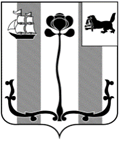 Российская ФедерацияИркутская область  ДУМА ШЕЛЕХОВСКОГО МУНИЦИПАЛЬНОГО РАЙОНАР Е Ш Е Н И ЕОт _______________ № _______            Принято на ______заседании  Думы						       «____»_________________2021 годаО бюджете Шелеховского района на 2022 год и на плановый период 2023 и 2024 годовРуководствуясь Бюджетным кодексом Российской Федерации, статьями 15, 52 Федерального закона от 6 октября 2003 года № 131-ФЗ «Об общих принципах организации местного самоуправления в Российской Федерации», Законом Иркутской области от 22 октября 2013 года № 74-ОЗ «О межбюджетных трансфертах и нормативах отчислений доходов в местные бюджеты», решением Думы Шелеховского муниципального района от 28 апреля 2011 года № 19-рд «О бюджетном процессе в Шелеховском районе», статьями 24, 25, 48 Устава Шелеховского района,Д У М А Р Е Ш И Л А:1. Утвердить основные характеристики бюджета Шелеховского района (далее – районный бюджет) на 2022 год:прогнозируемый общий объем доходов районного бюджета в сумме 2 092 111,2 тыс. рублей, в том числе безвозмездные поступления в сумме 1 318 397,1 тыс. рублей, из них объем межбюджетных трансфертов, получаемых из других бюджетов бюджетной системы Российской Федерации, в сумме 1 316 262,3 тыс. рублей;общий объем расходов районного бюджета в сумме 2 130 796,9 тыс. рублей;размер дефицита районного бюджета в сумме 38 685,7 тыс. рублей, или 5,2 % утвержденного общего годового объема доходов районного бюджета без учета утвержденного объема безвозмездных поступлений и поступлений налоговых доходов по дополнительным нормативам отчислений.2. Утвердить основные характеристики районного бюджета на плановый период 2023 и 2024 годов:прогнозируемый общий объем доходов районного бюджета на 2023 год в сумме 1 993 110,1 тыс. рублей, в том числе безвозмездные поступления в сумме 1 210 079,2 тыс. рублей, из них объем межбюджетных трансфертов, получаемых  из других бюджетов бюджетной системы Российской Федерации, в сумме 1 207 944,4  тыс. рублей, на 2024 год в сумме 1 984 520,4 тыс. рублей, в том числе безвозмездные поступления в сумме 1 164 335,8 тыс. рублей, из них объем межбюджетных трансфертов, получаемых  из других бюджетов бюджетной системы Российской Федерации, в сумме 1 162 201,0  тыс. рублей;общий объем расходов районного бюджета на 2023 год в сумме 2 051 837,4 тыс. рублей, в том числе условно утвержденные расходы в сумме 21 097,3 тыс. рублей, на 2024 год в сумме 2 046 034,2 тыс. рублей, в том числе условно утвержденные расходы в сумме 44 191,7 тыс. рублей;размер дефицита районного бюджета на 2023 год в сумме  58 727,3 тыс. рублей, или 7,5 %  утвержденного общего годового объема доходов районного бюджета без учета утвержденного объема безвозмездных поступлений и поступлений налоговых доходов по дополнительным нормативам отчислений, на 2024 год в сумме 61 513,8 тыс. рублей или 7,5 %  утвержденного общего годового объема доходов районного бюджета без учета утвержденного объема безвозмездных поступлений и поступлений налоговых доходов по дополнительным нормативам отчислений.3. Установить, что доходы районного бюджета, поступающие в 2022 -2024 годах, формируются за счет:1) налоговых доходов, в том числе доходов от федеральных, региональных налогов и сборов, налогов, предусмотренных специальными налоговыми режимами, в соответствии с нормативами, установленными Бюджетным кодексом Российской Федерации, Законом Иркутской области от 22 октября 2013 года № 74-ОЗ «О межбюджетных трансфертах и нормативах отчислений доходов в местные бюджеты», Законом Иркутской области от «____»___________2021 года «Об областном бюджете на 2022 год и на плановый период 2023 и 2024 годов»;2) неналоговых доходов в соответствии с нормативами, установленными Бюджетным кодексом Российской Федерации, Законом Иркутской области от 22 октября 2013 года № 74-ОЗ «О межбюджетных трансфертах и нормативах отчислений доходов в местные бюджеты»;3) безвозмездных поступлений.4. Установить нормативы распределения доходов между бюджетами бюджетной системы Российской Федерации на 2022 год и на плановый период 2023 и 2024 годов согласно приложению 1 к настоящему решению.5. Утвердить прогнозируемые доходы бюджета Шелеховского района на 2022 год и на плановый период 2023 и 2024 годов по классификации доходов бюджетов Российской Федерации согласно приложениям 2, 3 к настоящему решению.6. Утвердить перечень главных администраторов доходов бюджета Шелеховского района согласно приложению 4 к настоящему решению.7. Утвердить перечень главных администраторов доходов бюджета Шелеховского района – территориальных органов (подразделений) федеральных органов государственной власти, органов государственной власти (государственных органов) Иркутской области, органов местного самоуправления поселений Шелеховского района согласно приложению 5 к настоящему решению.8. Утвердить перечень главных администраторов источников финансирования дефицита бюджета Шелеховского района  согласно приложению 6 к настоящему решению.9. Утвердить распределение бюджетных ассигнований по разделам и подразделам классификации расходов  бюджетов на 2022 год и на плановый период 2023 и 2024 годов  согласно приложениям 7, 8 к настоящему решению.10. Утвердить распределение бюджетных ассигнований по целевым статьям (муниципальным программам Шелеховского района и непрограммным направлениям деятельности), группам видов расходов, разделам, подразделам классификации расходов бюджетов  на 2022 год и на плановый период 2023 и 2024 годов согласно приложениям 9, 10 к настоящему решению.11. Утвердить ведомственную структуру расходов бюджета Шелеховского района (по главным распорядителям средств  районного бюджета, разделам, подразделам, целевым статьям (муниципальным программам Шелеховского района и непрограммным направлениям деятельности), группам видов расходов классификации расходов бюджетов) на 2022 год и на плановый период 2023 и 2024 годов согласно приложениям 11, 12 к настоящему решению.12. Утвердить общий объем бюджетных ассигнований, направляемых на исполнение публичных нормативных обязательств:на 2022 год в сумме 900,0 тыс. рублей;на 2023 год в сумме 900,0 тыс. рублей;на 2024 год в сумме 900,0 тыс. рублей.          13. Установить, что в расходной части районного бюджета создается резервный фонд Администрации Шелеховского муниципального района:на 2022 год в сумме 500,0 тыс. рублей;на 2023 год в сумме 500,0 тыс. рублей;на 2024 год в сумме 500,0 тыс. рублей.14.Утвердить объем бюджетных ассигнований муниципального дорожного фонда Шелеховского района:на 2022 год в сумме 2 023,4 тыс. рублей;на 2023 год в сумме 2 121,0 тыс. рублей;на 2024 год в сумме 2 290,8 тыс. рублей.15. Утвердить общий объем межбюджетных трансфертов, предоставляемых из районного бюджета бюджетам бюджетной системы Российской Федерации:на 2022 год в сумме 73 436,0 тыс. рублей;на 2023 год в сумме 96 576,5 тыс. рублей;на 2024 год в сумме 73 316,3 тыс. рублей.16. Утвердить в составе расходов районного бюджета на 2022 год и на плановый период 2023 и 2024 годов объем дотаций на выравнивание бюджетной обеспеченности поселений Шелеховского района:на 2022 год в сумме 63 438,1 тыс. рублей;на 2023 год в сумме 96 576,5 тыс. рублей;на 2024 год в сумме 73 316,3 тыс. рублей, в том числе объем дотаций на выравнивание бюджетной обеспеченности поселений, рассчитанных в соответствии с Законом Иркутской области от «_____»___________ 2021 № ______ «О наделении органов местного самоуправления муниципальных районов Иркутской области государственными полномочиями по расчету и предоставлению дотаций на выравнивание бюджетной обеспеченности поселений, входящих в состав муниципального района Иркутской области, бюджетам поселений»:на 2022 год в сумме 33 438,1 тыс. рублей;на 2023 год в сумме 57 342,1 тыс. рублей;на 2024 год в сумме 31 704,3 тыс. рублей.17. В отношении дотаций, указанных в абзаце пятом пункта 16 настоящего решения, установить Порядок определения расчетного объема доходных источников и расчетного объема расходных обязательств поселений Шелеховского района согласно приложению 13 к настоящему решению.   18. Для дотаций, предоставляемых за счет средств бюджета Шелеховского района:1) установить уровень бюджетной обеспеченности городских и сельских поселений Шелеховского района, до которого доводится уровень бюджетной обеспеченности всех городских и сельских поселений Шелеховского района:на 2022 год в размере 2,3173;на 2023 год в размере 2,6593;на 2024 год в размере 2,7523.2) утвердить следующие весовые коэффициенты А1 – А5, используемые для расчета индекса расходов бюджетов городских (сельских) поселений:А1 - весовой коэффициент к коэффициенту расходов на содержание органов местного самоуправления (КiОМСУ) i-го городского (сельского) поселения:на 2022 год – 0,3979;на 2023 год – 0,4260;на 2024 год – 0,4261;А2 - весовой коэффициент к коэффициенту расходов на реализацию вопросов местного значения по организации культуры, физкультуры (КiКУЛ) i-го городского (сельского) поселения:на 2022 год – 0,2857;на 2023 год – 0,3058;на 2024 год – 0,3058;А3 - весовой коэффициент к коэффициенту расходов на реализацию вопросов местного значения по содержанию и ремонту дорог, организации благоустройства (КiДОР) i-го городского (сельского) поселения:на 2022 год –0,3026;на 2023 год – 0,2596;на 2024 год – 0,2597;А4 - весовой коэффициент к коэффициенту расходов на реализацию вопросов местного значения в сфере электро-, тепло-, газо- и водоснабжения населения, водоотведения, снабжения населения топливом (КiЖКУ) i-го  городского (сельского) поселения:на 2022 год – 0,0101;на 2023 год – 0,0002;на 2024 год – 0,0002;А5 - весовой коэффициент к коэффициенту расходов на софинансирование расходных обязательств органов местного самоуправления (КiСОФ) i-го  городского (сельского) поселения:на 2022 год – 0,0037;на 2023 год – 0,0084;на 2024 год – 0,0082.3) утвердить на 2022 год и на плановый период 2023 и 2024 годов методику определения оценки расходов j-го вопроса местного значения, используемой для расчета коэффициентов расходов (КiОМСУ, КiКУЛ, КiДОР, КiЖКУ, КiСОФ), согласно приложению 14 к настоящему решению.19. Утвердить распределение дотаций на выравнивание бюджетной обеспеченности поселений на 2022 год и на плановый период 2023 и 2024 годов  в соответствии с приложениями 15, 16 к настоящему решению.20. Установить, что в 2022 году из районного бюджета бюджетам поселений Шелеховского района предоставляются иные межбюджетные трансферты в форме дотаций на поддержку мер по обеспечению сбалансированности местных бюджетов в порядке, предусмотренном приложением 17 к настоящему решению.21. Утвердить распределение иных межбюджетных трансфертов в форме дотаций на поддержку мер по обеспечению сбалансированности местных бюджетов на 2022 год в соответствии с приложением 18 к настоящему решению.22. Утвердить объем бюджетных ассигнований на осуществление бюджетных инвестиций за счет межбюджетных субсидий из областного бюджета на 2022 год в сумме 160 518,4 тыс. рублей согласно приложению 19  к настоящему решению.23. Установить, что остатки средств районного бюджета на начало текущего финансового года (за исключением остатков субсидий, субвенций и иных межбюджетных трансфертов, имеющих целевое назначение от других бюджетов бюджетной системы Российской Федерации) в объеме до 100 процентов могут направляться на покрытие временных кассовых разрывов, возникающих при исполнении районного бюджета. 24. Установить в соответствии с пунктом 27.3 решения Думы Шелеховского муниципального района от 28 апреля 2011 года № 19-рд «О бюджетном процессе в Шелеховском районе» следующие дополнительные основания для внесения изменений в  сводную бюджетную роспись районного бюджета без внесения изменений в настоящее решение:1) внесение изменений в установленном порядке в муниципальные  программы Шелеховского района -  в пределах общей суммы, утвержденной по соответствующей муниципальной программе Шелеховского района приложениями 9, 10  к настоящему решению;2) внесение изменений в установленном порядке в муниципальные  программы Шелеховского района  - в пределах общей суммы, утвержденной соответствующему главному распорядителю средств районного бюджета приложениями 11, 12 к настоящему решению;3) увеличение бюджетных ассигнований по отдельным разделам, подразделам, целевым статьям и группам видов расходов бюджета за счет бюджетных ассигнований на оказание муниципальных услуг - в пределах общей суммы, утвержденной соответствующему главному распорядителю средств районного бюджета приложениями 11, 12  к настоящему решению, при условии, что увеличение бюджетных ассигнований по группе видов расходов бюджета не превышает 10 процентов;4) внесение изменений в порядок формирования и применения кодов бюджетной классификации Российской Федерации, их структуру и принципы назначения, утверждаемые Министерством финансов Российской Федерации (далее – Порядок), и (или) приведение кодов классификации расходов бюджета в соответствие с Порядком;5) образование, ликвидация, реорганизация органов местного самоуправления Шелеховского района, муниципальных учреждений Шелеховского района, изменение наименования главного распорядителя средств районного бюджета;6) распределение межбюджетных трансфертов районному бюджету постановлениями (распоряжениями) Правительства Иркутской области, а также увеличение бюджетных ассигнований в случае фактического поступления иных межбюджетных трансфертов из областного бюджета сверх доходов, утвержденных настоящим решением;7) внесение изменений в соглашения о предоставлении из областного бюджета субсидий и (или) иных межбюджетных трансфертов;8) перераспределение бюджетных ассигнований между главными распорядителями средств районного бюджета, разделами, подразделами, целевыми статьями, группами  видов расходов бюджета на сумму средств, необходимых для выполнения условий софинансирования, установленных для получения межбюджетных трансфертов, предоставляемых районному бюджету из бюджетов бюджетной системы Российской Федерации в форме субсидий и иных межбюджетных трансфертов, в том числе путем введения новых кодов классификации расходов районного бюджета - в пределах объема бюджетных ассигнований, предусмотренных настоящим решением;9) перераспределение бюджетных ассигнований между главными распорядителями средств районного бюджета, разделами, подразделами, целевыми статьями, группами видов расходов бюджета на сумму средств, необходимых для реализации мероприятий, направленных на реализацию национальных и федеральных проектов и достижение соответствующих целей, показателей и результатов, – в пределах объема бюджетных ассигнований, предусмотренных настоящим решением;10) заключение (расторжение), изменение соглашений с органами местного самоуправления отдельных поселений, входящих в состав муниципального района, о передаче Шелеховскому району  части своих полномочий по решению вопросов местного значения за счет межбюджетных трансфертов, предоставляемых из бюджетов этих поселений в районный бюджет в соответствии с Бюджетным кодексом Российской Федерации;11) увеличение бюджетных ассигнований муниципального дорожного фонда Шелеховского района на 2022 год на оплату заключенных муниципальных контрактов на поставку товаров, выполнение работ, оказание услуг, подлежавших в соответствии с условиями этих муниципальных контрактов оплате в 2021 году,- в объеме, не превышающем остатка не использованных на начало 2022 года бюджетных ассигнований муниципального дорожного фонда Шелеховского района на исполнение указанных муниципальных контрактов, и в пределах объема остатков средств районного бюджета на начало 2022 года;12) перераспределение бюджетных ассигнований между главными распорядителями средств районного бюджета, разделами, подразделами, целевыми статьями, группами видов расходов бюджета на сумму средств, необходимых для финансового обеспечения мероприятий, связанных с ликвидацией последствий чрезвычайных ситуаций на территории Шелеховского района, - в пределах объема бюджетных ассигнований, предусмотренных настоящим решением.25. При внесении изменений  в сводную бюджетную роспись районного бюджета уменьшение бюджетных ассигнований, предусмотренных на финансовое обеспечение мероприятий, связанных с ликвидацией последствий чрезвычайных ситуаций на территории Шелеховского района, для увеличения иных бюджетных ассигнований без внесения изменения в настоящее решение не допускается.    26. Установить, что в 2021 - 2023 годах  за счет средств районного бюджета предоставляются субсидии (кроме субсидий на осуществление капитальных вложений в объекты капитального строительства муниципальной собственности Шелеховского района или приобретение объектов недвижимого имущества в муниципальную собственность Шелеховского района) бюджетным и автономным учреждениям Шелеховского района:1) на финансовое обеспечение выполнения ими муниципального задания, рассчитанные с учетом нормативных затрат на оказание ими муниципальных услуг физическим и (или) юридическим лицам и нормативных затрат на содержание муниципального имущества;2) на иные цели, связанные с: а) развитием материально- технической базы;б) проведением текущего ремонта зданий и сооружений;в) проведением капитального ремонта зданий и сооружений, а также разработкой и экспертизой проектной документации на проведение капитального ремонта зданий и сооружений;г) реализацией мероприятий по работе с детьми и молодежью;д) реализацией мероприятий в сфере образования, социальной политики, культуры, спорта и физической культуры, в том числе софинансирование которых, осуществляется за счет средств межбюджетных трансфертов из областного бюджета, имеющих целевое назначение.Порядок предоставления субсидий, указанных в подпункте первом настоящего пункта, устанавливается Администрацией Шелеховского муниципального района.Порядок определения объема и условия предоставления субсидий, указанных в подпункте втором настоящего пункта, устанавливается Администрацией Шелеховского муниципального района.27. Установить, что средства в объеме остатков субсидий, предоставленных в 2021 году бюджетным и автономным учреждениям Шелеховского района на финансовое обеспечение выполнения муниципальных заданий на оказание муниципальных услуг (выполнение работ), образовавшихся в связи с недостижением установленных муниципальным заданием показателей, характеризующих объем муниципальных  услуг (работ), подлежат возврату в районный бюджет в срок до 1 июня 2022 года.28. Установить, что в 2022 – 2024 годах из  районного бюджета предоставляются субсидии на безвозмездной и безвозвратной основе муниципальному унитарному предприятию Шелеховского района «Комбинат детского питания» в целях финансового обеспечения затрат в связи с предоставлением муниципальной услуги «Предоставление меры социальной поддержки отдельным категориям семей, в виде бесплатного обеспечения детей в возрасте от шести месяцев до полутора лет специальными молочными продуктами детского питания».Порядок предоставления указанных субсидий и порядок возврата указанных субсидий в случае нарушения условий, установленных при их предоставлении, порядок возврата в текущем финансовом году получателем субсидий остатков субсидий, не использованных в отчетном финансовом году, в случаях, предусмотренных соглашениями (договорами) о предоставлении субсидий, положения об обязательной проверке главным распорядителем (распорядителем) средств районного бюджета, предоставляющим субсидию, и органом муниципального финансового контроля Шелеховского района соблюдения условий, целей и порядка предоставления субсидий их получателями, устанавливается Администрацией Шелеховского муниципального района.29. Утвердить в составе расходов районного бюджета на 2022 год общий объем бюджетных ассигнований в сумме 2 435,0 тыс. рублей, направляемый на предоставление грантов в форме субсидии частным образовательным организациям, организациям, осуществляющим обучение, индивидуальным предпринимателям, государственным образовательным организациям, муниципальным образовательным организациям, в отношении которых Администрацией Шелеховского муниципального района не осуществляются функции и полномочия учредителя, включенными в реестр поставщиков образовательных услуг в рамках системы персонифицированного финансирования, в связи с оказанием услуг по реализации дополнительных общеобразовательных программ в рамках системы персонифицированного финансирования.Порядок предоставления указанных субсидий устанавливается Администрацией Шелеховского муниципального района, в соответствии с общими требованиями, установленными Правительством Российской Федерации.30. Установить, что в случаях, предусмотренном настоящим пунктом, Управление Федерального казначейства по Иркутской области осуществляет казначейское сопровождение средств районного бюджета с последующим подтверждением их использования в соответствии с условиями и (или) целями, установленными при предоставлении указанных средств (далее – целевые средства). Установить, что в соответствии со статьей 242.26 Бюджетного кодекса Российской Федерации казначейскому сопровождению подлежат следующие целевые средства:1) авансовые платежи по муниципальным контрактам о поставке товаров, выполнении работ, оказании услуг, заключаемым на сумму 50 000,0 тыс. рублей и более; 2) авансовые платежи по контрактам (договорам) о поставке товаров, выполнении работ, оказании услуг, заключаемым на сумму 50 000,0 тыс. рублей и более бюджетными и автономными учреждениями Шелеховского района, лицевые счета которым открыты в финансовом управлении Администрации Шелеховского муниципального района, источником финансового обеспечения которых являются субсидии, предоставляемые в соответствии с абзацем вторым пункта 1 статьи 78.1 и статьей 78.2 Бюджетного кодекса Российской Федерации;3) авансовые платежи по контрактам (договорам) о поставке товаров, выполнении работ, оказании услуг, заключаемым исполнителями и соисполнителями в рамках исполнения указанных в пунктах 1, 2 настоящего пункта муниципальных контрактов (контрактов (договоров)) о поставке товаров, выполнении работ, оказании услуг;31. Утвердить верхний предел муниципального внутреннего долга Шелеховского района:по состоянию на 1 января 2023 года в размере 38 685,7 тыс. рублей, в том числе верхний предел долга по муниципальным гарантиям Шелеховского района – 0 тыс. рублей;по состоянию на 1 января 2024 года в размере 97 413,0 тыс. рублей, в том числе верхний предел долга по муниципальным гарантиям Шелеховского района – 0 тыс. рублей;по состоянию на 1 января 2025 года в размере 158 926,8 тыс. рублей, в том числе верхний предел долга по муниципальным гарантиям Шелеховского района – 0 тыс. рублей.32. Утвердить программу муниципальных внутренних заимствований Шелеховского района на 2022 год и на плановый период 2023 и 2024 годов  согласно приложению 20 к настоящему решению.33. Утвердить источники внутреннего финансирования дефицита бюджета Шелеховского района на 2021 год и на плановый период 2022 и 2023 годов  согласно приложениям 21, 22 к настоящему решению.34. Настоящее решение вступает в силу с 1 января 2022 года и подлежит официальному опубликованию в газете «Шелеховский вестник», размещению на официальном сайте Администрации Шелеховского муниципального района в информационно-телекоммуникационной сети «Интернет».Приложение 1к решению ДумыШелеховского муниципального районаот «_____» ________ 2021 года № _____Нормативы распределения доходов между бюджетами бюджетной системы Российской Федерации на 2022 год и плановый период 2023 и 2024 годовв процентахПриложение 2к решению Думы Шелеховскогомуниципального районаот «______»________ 2021 года №____Прогнозируемые доходы бюджета Шелеховского района на 2022 годтыс. рублейПриложение 3к решению Думы Шелеховскогомуниципального районаот «_____» ________2021 года №_____Прогнозируемые доходы бюджета Шелеховского района на плановый период 2023 и 2024 годовтыс. рублейПриложение 4к решению Думы Шелеховскогомуниципального районаот «_____» ________2021 года №______Перечень главных администраторов доходов бюджета Шелеховского района 1 Администрирование поступлений по всем кодам подвидов доходов осуществляется главным администратором, указанным в группировочном коде бюджетной классификации;	2 Код администратора поступлений соответствует коду главного распорядителя бюджетных средств согласно ведомственной структуре расходов районного бюджета, утвержденной приложениями 11, 12 к бюджету Шелеховского района на 2022 год и на плановый период 2023 и 2024 годов.Приложение 5к решению Думы Шелеховскогомуниципального районаот «_____»_________ 2021 года №______Перечень главных администраторов доходов бюджета Шелеховского района – территориальных органов (подразделений) федеральных органов государственной власти, органов государственной власти (государственных органов) Иркутской области, органов местного самоуправления поселений Шелеховского района1 Администрирование поступлений по всем подстатьям соответствующей статьи кода вида доходов и кодам подвидов доходов осуществляется главным администратором, указанным в группировочном коде бюджетной классификации.		2  Администрирование поступлений по всем кодам подвидов доходов осуществляется главным администратором, указанным в группировочном коде бюджетной классификации. 3  Администрирование поступлений по всем статьям, подстатьям, элементам соответствующей группы кода вида доходов и кодам подвидов доходов, осуществляется главным администратором, указанным в группировочном коде бюджетной классификации.		                                                                   4  В части доходов, зачисляемых в бюджет района.	Приложение 6к решению Думы Шелеховскогомуниципального районаот «_____»________ 2021 года №_____Перечень главных администраторовисточников финансирования дефицита бюджета Шелеховского районаПриложение 7к решению Думы Шелеховскогомуниципального районаот «______» _______2021 года №_____Распределение бюджетных ассигнований по разделам и подразделам классификации расходов бюджетов на 2022 год  тыс. рублейПриложение 8к решению Думы Шелеховскогомуниципального районаот «_____»_________ 2021 года №_____Распределение бюджетных ассигнований по разделам и подразделам классификации расходов бюджетов на плановый период 2023 и 2024 годовтыс. рублейПриложение 9к решению Думы Шелеховскогомуниципального районаот «_____»_________2021 года №_____Распределение бюджетных ассигнований по целевым статьям (муниципальным программам и непрограммным направлениям деятельности), группам видов расходов, разделам, подразделам классификации расходов бюджетов на 2021 год                                                  тыс. рублейПриложение 10к решению Думы Шелеховскогомуниципального районаот «_____»_________ 2021 года №______Распределение бюджетных ассигнований по целевым статьям (муниципальным программам и непрограммным направлениям деятельности), группам видов расходов, разделам, подразделам классификации расходов бюджетов на плановый период 2023 и 2024 годовтыс. рублейПриложение 11к решению Думы Шелеховскогомуниципального районаот «_____»________2021 года №______Ведомственная структура расходов бюджета Шелеховского района (по главным распорядителям средств районного бюджета, разделам, подразделам, целевым статьям (муниципальным программам Шелеховского района и непрограммным направлениям деятельности), группам видов расходов классификации расходов бюджетов) на 2022 годтыс. рублейПриложение 12к решению Думы Шелеховскогомуниципального районаот «_____»__________2021 года №_____Ведомственная структура расходов бюджета Шелеховского района (по главным распорядителям средств районного бюджета, разделам, подразделам, целевым статьям (муниципальным программам Шелеховского района и непрограммным направлениям деятельности), группам видов расходов классификации расходов бюджетов) на плановый период 2023 и 2024 годовтыс. рублейПриложение 13к решению Думы Шелеховскогомуниципального районаот «_____»__________2021 года №_____Порядок определения расчетного объема доходных источников и расчетного объема расходных обязательств поселений Шелеховского районаОпределение показателей Пj и Рj для распределения дотации на выравнивание бюджетной обеспеченности поселений, входящих в состав Шелеховского района, за счет предоставляемой субвенции из областного бюджета для осуществления государственных полномочий по расчету и предоставлению дотаций на выравнивание бюджетной обеспеченности поселений, входящих в состав муниципального района Иркутской области, осуществляется на основании данных предоставленных органами местного самоуправления муниципальных образований (поселений) Шелеховского района (далее – МО):в оценке исполнения бюджета МО до конца текущего финансового года с учетом прогноза по доходам, расходам и источникам финансирования дефицита бюджета муниципальных образований Шелеховского района по состоянию на 1 октября 2021 года по форме, утвержденной приказом министерства финансов Иркутской области от 25 сентября 2019 года №53н-мпр.Расчетный объем доходных источников, которые могут быть направлены j-ым поселениям, на исполнение расходных обязательств на 2022 год и на плановый период 2023 и 2024 годов (Пj) определяется по формуле:, где                                                       (1) – прогноз налоговых, неналоговых доходов (без учета акцизов на нефтепродукты) определяемый на уровне ожидаемой оценки исполнения в 2021 году j-го поселения.Расчетный объем расходных обязательств j-го поселения без целевых средств на 2022 и на плановый период 2023 и 2024 годов (Рj) определяется по формуле:Рj = РОМСУj + РКФj  + РДБj + РЭТj +РБКj + РСОФj  ,где                                (2)РОМСУj – прогноз объема расходов МО на содержание органов местного самоуправления определяется исходя из фактического объема расходов в отчетном финансовом году;РКФj – прогноз объема расходов МО на реализацию вопросов местного значения по полномочиям: библиотечное обслуживание населения, обеспечение жителей услугами организаций культуры, физическая культура и спорт определяется исходя из фактического объема  расходов в отчетном финансовом году, с  учетом сохранения в текущем финансовом году достигнутого уровня целевого показателя по  заработной плате отдельных категорий работников бюджетной сферы, установленных Указами Президента Российской Федерации 2012 года;РДБj  - прогноз объема расходов МО на реализацию вопросов местного значения по полномочиям: дорожная деятельность, организация деятельности по сбору и транспортированию твердых коммунальных отходов, благоустройство территории определяется исходя из фактического объема расходов в отчетном финансовом году;РЭТj  - прогноз объема расходов МО на реализацию вопросов местного значения по организации в границах поселений электро-, тепло-, газо- и водоснабжение населения, определяемый исходя из фактического объема расходов в отчетном финансовом году;РБКj  - объем средств j -го поселения для погашения основного долга в 2022 -2024 годах по кредитам,  полученным из областного бюджета;РСОФj  - объем средств, необходимый для обеспечения софинансирования мероприятий государственных программ Иркутской области за счет средств бюджетов поселений, в 2022 -2024 годах.Приложение 14к решению Думы Шелеховскогомуниципального районаот «_____»__________2021 года №_____Методика определения оценки расходов j-го вопроса местного значения, i-го городского (сельского) поселения, используемой для расчета коэффициентов расходов (Кiомсу, Кiкул, КiДОР, КiЖКУ, КiСОФ)Оценка расходов (Pij) j-го вопроса местного значения i-го городского (сельского) поселения осуществляется на основании данных, представленных органами местного самоуправления поселений Шелеховского района (далее - МО) по  форме «Оценка исполнения местного бюджета до конца текущего финансового года с учетом прогноза по доходам, расходам и источникам финансирования дефицита местного бюджета» утвержденной приказом министерства финансов Иркутской области от 25 сентября 2019 года №53н-мпр, по состоянию на 1 октября 2020 года.РiОМСУ  - прогноз расходов i-го городского (сельского) поселения на содержание органов местного самоуправления на 2022 - 2024 годы;РiКУЛ - прогноз расходов i-го городского (сельского) поселения на реализацию вопросов местного значения по организации культуры, физкультуры на 2022 -2024 годы, с учетом прогнозного объема средств местных бюджетов, необходимого для обеспечения софинансирования мероприятий государственных программ Иркутской области на 2022 -2024 годы;РiДОР - прогноз расходов i-го городского (сельского) поселения на реализацию вопросов местного значения по содержанию и ремонту дорог, организации благоустройства, на 2022-2024 годы, с учетом прогнозного объема средств местных бюджетов, необходимого для обеспечения софинансирования мероприятий государственных программ Иркутской области на 2022-2024 годы;РiЖКУ - прогноз расходов i-го городского  поселения на реализацию вопросов местного значения в сфере электро-, тепло -, газо - и водоснабжения населения, водоотведения, снабжения населения топливом на 2022-2024 годы, с учетом прогнозного объема средств местных бюджетов, необходимого для обеспечения софинансирования мероприятий государственных программ Иркутской области на 2022-2024 годы;РiСОФ - прогноз расходов i-го городского (сельского) поселения на софинансирование расходных обязательств по исполняемым вопросам местного значения, за исключением расходов на софинансирование расходных обязательств, связанных с реализацией вопросов местного значения по организации культуры, физкультуры, по содержанию и ремонту дорог, организации благоустройства, в сфере электро-, тепло-, газо- и водоснабжения населения, водоотведения, снабжения населения топливом.Приложение 15к решению Думы Шелеховскогомуниципального районаот «_____»__________2021 года №_____Распределение дотаций на выравнивание бюджетной обеспеченности поселений Шелеховского района, на 2022 годтыс. рублейПриложение 16к решению Думы Шелеховскогомуниципального районаот «_____»__________2021 года №_____Распределение дотаций на выравнивание бюджетной обеспеченности поселений Шелеховского района, на плановый период 2023 и 2024 годовтыс. рублейПриложение 17к решению Думы Шелеховскогомуниципального районаот «_____»__________2021 года №_____Порядокпредоставления иных межбюджетных трансфертов в форме дотаций на поддержку мер по обеспечению сбалансированности местных бюджетов1. Предоставление иных межбюджетных трансфертов в форме дотаций на поддержку мер по обеспечению сбалансированности местных бюджетов (далее – иные межбюджетные трансферты) осуществляется финансовым управлением Администрации Шелеховского муниципального района.2. Иные межбюджетные трансферты в 2022 году распределяются поселениям Шелеховского района в размере 8 885,5 тыс. рублей исходя из расчетного объема несбалансированности местных бюджетов на 2021 год по состоянию на 1 октября 2021 года;3. При распределении иных межбюджетных трансфертов на 2022 год используются данные, представленные органами местного самоуправления поселений Шелеховского района в форме «Оценка исполнения местного бюджета до конца текущего финансового года с учетом прогноза по доходам, расходам и источникам финансирования дефицита местного бюджета», утвержденной приказом министерства финансов Иркутской области от 25 сентября 2019 года №53н-мпр, по состоянию на 1 октября 2021 года.4. Финансирование иных межбюджетных трансфертов осуществляется по коду главного распорядителя средств районного бюджета 910 «Финансовое управление Администрации Шелеховского муниципального района», по разделу 14 00 «Межбюджетные трансферты», подразделу 14 02 «Иные дотации», целевой статье 08.1.94.00000 «Основное мероприятие «Поддержка мер по обеспечению сбалансированности бюджетов поселений Шелеховского района», виду расходов 500 «Межбюджетные трансферты».5. Предоставление иных межбюджетных трансфертов осуществляется в пределах бюджетных ассигнований, утвержденных в районном бюджете на 2022 год и на  плановый период 2023 и 2024 годов, в соответствии со сводной бюджетной росписью.Приложение 18к решению Думы Шелеховскогомуниципального районаот «_____»__________2021 года №_____Распределение иных межбюджетных трансфертов в форме дотаций на поддержку мер по обеспечению сбалансированности местных бюджетов, на 2022 годтыс. рублейПриложение 19к решению Думы Шелеховскогомуниципального районаот «_____»__________2021 года №_____Бюджетные ассигнования на осуществление бюджетных инвестиций за счет межбюджетных субсидий из областного бюджета на 2022 годтыс. рублейПриложение 20к решению Думы Шелеховскогомуниципального районаот «_____»__________2021 года №_____Программа муниципальных внутренних заимствованийШелеховского района на 2022 год и на плановый период 2023 и 2024 годовтыс. рублейПриложение 21к решению Думы Шелеховскогомуниципального районаот «_____»__________2021 года №_____Источники внутреннего финансирования дефицита бюджетаШелеховского района на 2022 годтыс. рублейПриложение 22к решению Думы Шелеховскогомуниципального районаот «_____»__________2021 года №_____Источники внутреннего финансирования дефицита бюджетаШелеховского района на плановый период 2022 и 2023 годовтыс. рублейПредседатель Думы Шелеховского муниципального района              Мэр Шелеховского 	муниципального района_______________ Ф.С. Саломатов                         __________ М.Н. МодинНаименование групп, подгрупп, статей и подстатей доходовКод бюджетной классификации Российской ФедерацииНормативыНормативыНаименование групп, подгрупп, статей и подстатей доходовКод бюджетной классификации Российской ФедерацииБюджет Шелеховского районаБюджеты поселений Шелеховского районаЗАДОЛЖЕННОСТЬ И ПЕРЕРАСЧЕТЫ ПО ОТМЕНЕННЫМ НАЛОГАМ, СБОРАМ И ИНЫМ ОБЯЗАТЕЛЬНЫМ ПЛАТЕЖАМ1 09 00000 00 0000 000Налог на прибыль организаций, зачислявшийся до 1 января 2005 года в местные бюджеты1 09 01000 00 0000 110Налог на прибыль, зачислявшийся до 1 января 2005 года в местные бюджеты, мобилизуемый на территориях муниципальных районов1 09 01030 05 0000 110100Прочие налоги и сборы (по отмененным местным налогам и сборам)1 09 07000 00 0000 110Налог на рекламу1 09 07010 00 0000 110Налог на рекламу, мобилизуемый на территориях муниципальных районов1 09 07013 05 0000 110100Целевые сборы с граждан и предприятий, учреждений, организаций на содержание милиции, на благоустройство территорий, на нужды образования и другие цели1 09 07030 00 0000 110Целевые сборы с граждан и предприятий, учреждений, организаций на содержание милиции, на благоустройство территорий, на нужды образования и другие цели, мобилизуемые на территориях муниципальных районов1 09 07033 05 0000 110100Прочие местные налоги и сборы1 09 07050 00 0000 110Прочие местные налоги и сборы, мобилизуемые на территориях муниципальных районов1 09 07053 05 0000 110100ДОХОДЫ ОТ ИСПОЛЬЗОВАНИЯ ИМУЩЕСТВА, НАХОДЯЩЕГОСЯ В ГОСУДАРСТВЕННОЙ И МУНИЦИПАЛЬНОЙ СОБСТВЕННОСТИ1 11 00000 00 0000 000Плата по соглашениям об установлении сервитута в отношении земельных участков, находящихся в государственной или муниципальной собственности1 11 05300 00 0000 120Плата по соглашениям об установлении сервитута в отношении земельных участков, государственная собственность на которые не разграничена1 11 05310 00 0000 120Плата по соглашениям об установлении сервитута, заключенным органами местного самоуправления муниципальных районов, государственными или муниципальными предприятиями либо государственными или муниципальными учреждениями в отношении земельных участков, государственная собственность на которые не разграничена и которые расположены в границах городских поселений1 11 05313 13 0000 1205050Плата по соглашениям об установлении сервитута, заключенным органами местного самоуправления городских поселений, государственными или муниципальными предприятиями либо государственными или муниципальными учреждениями в отношении земельных участков, государственная собственность на которые не разграничена и которые расположены в границах городских поселений1 11 05314 13 0000 1205050ДОХОДЫ ОТ ОКАЗАНИЯ ПЛАТНЫХ УСЛУГ (РАБОТ) И КОМПЕНСАЦИИ ЗАТРАТ ГОСУДАРСТВА1 13 00000 00 0000 000Доходы от оказания платных услуг (работ)1 13 01000 00 0000 130Прочие доходы от оказания платных услуг (работ)1 13 01990 00 0000 130Прочие доходы от оказания платных услуг (работ) получателями средств бюджетов муниципальных районов1 13 01995 05 0000 130100Доходы от компенсации затрат государства1 13 02000 00 0000 130Доходы, поступающие в порядке возмещения расходов, понесенных в связи с эксплуатацией имущества муниципальных районов1 13 02060 00 0000 130Доходы, поступающие в порядке возмещения расходов, понесенных в связи с эксплуатацией имущества муниципальных районов1 13 02065 05 0000 130100Прочие доходы от компенсации затрат государства1 13 02990 00 0000 130Прочие доходы от компенсации затрат бюджетов муниципальных районов1 13 02995 05 0000 130100Платежи в целях возмещения убытков, причиненных уклонением от заключения муниципального контракта1 16 10060 00 0000 140Платежи в целях возмещения убытков, причиненных уклонением от заключения с муниципальным органом сельского поселения (муниципальным казенным учреждением) муниципального контракта, а также иные денежные средства, подлежащие зачислению в бюджет сельского поселения за нарушение законодательства Российской Федерации о контрактной системе в сфере закупок товаров, работ, услуг для обеспечения государственных и муниципальных нужд (за исключением муниципального контракта, финансируемого за счет средств муниципального дорожного фонда)1 16 10061 10 0000 140100Платежи в целях возмещения убытков, причиненных уклонением от заключения с муниципальным органом сельского поселения (муниципальным казенным учреждением) муниципального контракта, финансируемого за счет средств муниципального дорожного фонда, а также иные денежные средства, подлежащие зачислению в бюджет сельского поселения за нарушение законодательства Российской Федерации о контрактной системе в сфере закупок товаров, работ, услуг для обеспечения государственных и муниципальных нужд1 16 10062 10 0000 140100ПРОЧИЕ НЕНАЛОГОВЫЕ ДОХОДЫ1 17 00000 00 0000 000Невыясненные поступления1 17 01000 00 0000 180Невыясненные поступления, зачисляемые в бюджеты муниципальных районов1 17 01050 05 0000 180100Прочие неналоговые доходы1 17 05000 00 0000 180Прочие неналоговые доходы бюджетов муниципальных районов1 17 05050 05 0000 180100Наименование доходовКод бюджетной классификации Российской ФедерацииКод бюджетной классификации Российской ФедерацииСуммаНаименование доходовглавного админи-стратора доходовдоходов районного бюджетаСуммаНАЛОГОВЫЕ И НЕНАЛОГОВЫЕ ДОХОДЫ0001 00 00000 00 0000 000773 714,1НАЛОГИ НА ПРИБЫЛЬ, ДОХОДЫ0001 01 00000 00 0000 000444 437,2Налог на доходы физических лиц0001 01 02000 01 0000 110444 437,2Налог на доходы физических лиц с доходов, источником которых является налоговый агент, за исключением доходов, в отношении которых исчисление и уплата налога осуществляются в соответствии со статьями 227, 227.1 и 228 Налогового кодекса Российской Федерации1821 01 02010 01 0000 110427 709,1Налог на доходы физических лиц с доходов, полученных от осуществления деятельности физическими лицами, зарегистрированными в качестве индивидуальных предпринимателей, нотариусов, занимающихся частной практикой, адвокатов, учредивших адвокатские кабинеты, и других лиц, занимающихся частной практикой в соответствии со статьей 227 Налогового кодекса Российской Федерации1821 01 02020 01 0000 1105 289,3Налог на доходы физических лиц с доходов, полученных физическими лицами в соответствии со статьей 228 Налогового кодекса Российской Федерации1821 01 02030 01 0000 1103 252,9Налог на доходы физических лиц в виде фиксированных авансовых платежей с доходов, полученных физическими лицами, являющимися иностранными гражданами, осуществляющими трудовую деятельность по найму на основании патента в соответствии со статьей 227.1 Налогового кодекса Российской Федерации1821 01 02040 01 0000 1104 715,2Налог на доходы физических лиц в части суммы налога, превышающей 650 000 рублей, относящейся к части налоговой базы, превышающей 5 000 000 рублей (за исключением налога на доходы физических лиц с сумм прибыли контролируемой иностранной компании, в том числе фиксированной прибыли контролируемой иностранной компании)1821 01 02080 01 0000 1103 470,7НАЛОГИ НА ТОВАРЫ (РАБОТЫ, УСЛУГИ), РЕАЛИЗУЕМЫЕ НА ТЕРРИТОРИИ РОССИЙСКОЙ ФЕДЕРАЦИИ0001 03 00000 00 0000 0002 023,4Акцизы по подакцизным товарам (продукции), производимым на территории Российской Федерации0001 03 02000 01 0000 1102 023,4Доходы от уплаты акцизов на дизельное топливо, подлежащие распределению между бюджетами субъектов Российской Федерации и местными бюджетами с учетом установленных дифференцированных нормативов отчислений в местные бюджеты (по нормативам, установленным федеральным законом о федеральном бюджете в целях формирования дорожных фондов субъектов Российской Федерации)1001 03 02231 01 0000 110914,8Доходы от уплаты акцизов на моторные масла для дизельных и (или) карбюраторных (инжекторных) двигателей, подлежащие распределению между бюджетами субъектов Российской Федерации и местными бюджетами с учетом установленных дифференцированных нормативов отчислений в местные бюджеты (по нормативам, установленным федеральным законом о федеральном бюджете в целях формирования дорожных фондов субъектов Российской Федерации)1001 03 02241 01 0000 1105,1Доходы от уплаты акцизов на автомобильный бензин, подлежащие распределению между бюджетами субъектов Российской Федерации и местными бюджетами с учетом установленных дифференцированных нормативов отчислений в местные бюджеты (по нормативам, установленным федеральным законом о федеральном бюджете в целях формирования дорожных фондов субъектов Российской Федерации)1001 03 02251 01 0000 1101 218,2Доходы от уплаты акцизов на прямогонный бензин, подлежащие распределению между бюджетами субъектов Российской Федерации и местными бюджетами с учетом установленных дифференцированных нормативов отчислений в местные бюджеты (по нормативам, установленным федеральным законом о федеральном бюджете в целях формирования дорожных фондов субъектов Российской Федерации)1001 03 02261 01 0000 110-114,7НАЛОГИ НА СОВОКУПНЫЙ ДОХОД0001 05 00000 00 0000 00088 562,6Налог, взимаемый в связи с применением упрощенной системы налогообложения0001 05 01000 00 0000 11078 377,4Налог, взимаемый с налогоплательщиков, выбравших в качестве объекта налогообложения доходы 1821 05 01011 01 0000 11048 206,3Налог, взимаемый с налогоплательщиков, выбравших в качестве объекта налогообложения доходы, уменьшенные на величину расходов (в том числе минимальный налог, зачисляемый в бюджеты субъектов Российской Федерации)1821 05 01021 01 0000 11030 171,1Единый сельскохозяйственный налог0001 05 03000 01 0000 11021,5Единый сельскохозяйственный налог1821 05 03010 01 0000 11021,5Налог, взимаемый в связи с применением патентной системы налогообложения0001 05 04000 02 0000 11010 163,7Налог, взимаемый в связи с применением патентной системы налогообложения, зачисляемый в бюджеты муниципальных районов1821 05 04020 02 0000 11010 163,7ГОСУДАРСТВЕННАЯ ПОШЛИНА0001 08 00000 00 0000 00010 000,0Государственная пошлина по делам, рассматриваемым в судах общей юрисдикции, мировыми судьями0001 08 03000 01 0000 11010 000,0Государственная пошлина по делам, рассматриваемым в судах общей юрисдикции, мировыми судьями (за исключением Верховного Суда Российской Федерации)1821 08 03010 01 0000 11010 000,0ДОХОДЫ ОТ ИСПОЛЬЗОВАНИЯ ИМУЩЕСТВА, НАХОДЯЩЕГОСЯ В ГОСУДАРСТВЕННОЙ И МУНИЦИПАЛЬНОЙ СОБСТВЕННОСТИ0001 11 00000 00 0000 00025 400,0Доходы, получаемые в виде арендной либо иной платы за передачу в возмездное пользование государственного и муниципального имущества (за исключением имущества бюджетных и автономных учреждений, а также имущества государственных и муниципальных унитарных предприятий, в том числе казенных)0001 11 05000 00 0000 12025 200,0Доходы, получаемые в виде арендной платы за земельные участки, государственная собственность на которые не разграничена, а также средства от продажи права на заключение договоров аренды указанных земельных участков0001 11 05010 00 0000 12022 000,0Доходы, получаемые в виде арендной платы за земельные участки, государственная собственность на которые не разграничена и которые расположены в границах сельских поселений и межселенных территорий муниципальных районов, а также средства от продажи права на заключение договоров аренды указанных земельных участков0001 11 05013 05 0000 1209 000,0Доходы, получаемые в виде арендной платы за земельные участки, государственная собственность на которые не разграничена и которые расположены в границах сельских поселений и межселенных территорий муниципальных районов, а также средства от продажи права на заключение договоров аренды указанных земельных участков9131 11 05013 05 0000 1209 000,0Доходы, получаемые в виде арендной платы за земельные участки, государственная собственность на которые не разграничена и которые расположены в границах городских поселений, а также средства от продажи права на заключение договоров аренды указанных земельных участков0001 11 05013 13 0000 12013 000,0Доходы, получаемые в виде арендной платы за земельные участки, государственная собственность на которые не разграничена и которые расположены в границах городских поселений, а также средства от продажи права на заключение договоров аренды указанных земельных участков9201 11 05013 13 0000 12013 000,0Доходы, получаемые в виде арендной платы за земли после разграничения государственной собственности на землю, а также средства от продажи права на заключение договоров аренды указанных земельных участков (за исключением земельных участков бюджетных и автономных учреждений)0001 11 05020 00 0000 120300,0Доходы, получаемые в виде арендной платы, а также средства от продажи права на заключение договоров аренды за земли, находящиеся в собственности муниципальных районов (за исключением земельных участков муниципальных бюджетных и автономных учреждений)9131 11 05025 05 0000 120300,0Доходы от сдачи в аренду имущества, находящегося в оперативном управлении органов государственной власти, органов местного самоуправления, государственных внебюджетных фондов и созданных ими учреждений (за исключением имущества бюджетных и автономных учреждений)0001 11 05030 00 0000 1202 900,0Доходы от сдачи в аренду имущества, находящегося в оперативном управлении органов управления муниципальных районов и созданных ими учреждений (за исключением имущества муниципальных бюджетных и автономных учреждений)9131 11 05035 05 0000 1202 900,0Платежи от государственных и муниципальных унитарных предприятий0001 11 07000 00 0000 120160,0Доходы от перечисления части прибыли государственных и муниципальных унитарных предприятий, остающейся после уплаты налогов и обязательных платежей0001 11 07010 00 0000 120160,0Доходы от перечисления части прибыли, остающейся после уплаты налогов и иных обязательных платежей муниципальных унитарных предприятий, созданных муниципальными районами9131 11 07015 05 0000 120160,0Прочие доходы от использования имущества и прав, находящихся в государственной и муниципальной собственности (за исключением имущества бюджетных и автономных учреждений, а также имущества государственных и муниципальных унитарных предприятий, в том числе казенных)0001 11 09000 00 0000 12040,0Прочие поступления от использования имущества, находящегося в государственной и муниципальной собственности (за исключением имущества бюджетных и автономных учреждений, а также имущества государственных и муниципальных унитарных предприятий, в том числе казенных)9131 11 09040 00 0000 12040,0Прочие поступления от использования имущества, находящегося в собственности муниципальных районов (за исключением имущества муниципальных бюджетных и автономных учреждений, а также имущества муниципальных унитарных предприятий, в том числе казенных)9131 11 09045 05 0000 12040,0ПЛАТЕЖИ ПРИ ПОЛЬЗОВАНИИ ПРИРОДНЫМИ РЕСУРСАМИ0001 12 00000 00 0000 000119 230,5Плата за негативное воздействие на окружающую среду0001 12 01000 01 0000 120119 230,5Плата за выбросы загрязняющих веществ в атмосферный воздух стационарными объектами0481 12 01010 01 0000 12093 712,7Плата за сбросы загрязняющих веществ в водные объекты0481 12 01030 01 0000 1201 511,5Плата за размещение отходов производства и потребления0481 12 01040 01 0000 12024 006,3Плата за размещение отходов производства 0481 12 01041 01 0000 12024 006,3ДОХОДЫ ОТ ОКАЗАНИЯ ПЛАТНЫХ УСЛУГ И КОМПЕНСАЦИИ ЗАТРАТ ГОСУДАРСТВА0001 13 00000 00 0000 00081 158,2Доходы от оказания платных услуг (работ)0001 13 01000 00 0000 13011 858,2Прочие доходы от оказания платных услуг (работ)0001 13 01990 00 0000 13011 858,2Прочие доходы от оказания платных услуг (работ) получателями средств бюджетов муниципальных районов0001 13 01995 05 0000 13011 858,2Прочие доходы от оказания платных услуг (работ) получателями средств бюджетов муниципальных районов9041 13 01995 05 0000 1301 761,0Прочие доходы от оказания платных услуг (работ) получателями средств бюджетов муниципальных районов9071 13 01995 05 0000 13010 047,2Прочие доходы от оказания платных услуг (работ) получателями средств бюджетов муниципальных районов9171 13 01995 05 0000 13050,0Доходы от компенсации затрат государства0001 13 02000 00 0000 13069 300,0Доходы, поступающие в порядке возмещения расходов, понесенных в связи с эксплуатацией имущества0001 13 02060 00 0000 130900,0Доходы, поступающие в порядке возмещения расходов, понесенных в связи с эксплуатацией имущества муниципальных районов0001 13 02065 05 0000 130900,0Доходы, поступающие в порядке возмещения расходов, понесенных в связи с эксплуатацией имущества муниципальных районов9131 13 02065 05 0000 130550,0Доходы, поступающие в порядке возмещения расходов, понесенных в связи с эксплуатацией имущества муниципальных районов9191 13 02065 05 0000 130350,0Прочие доходы от компенсации затрат государства0001 13 02990 00 0000 13068 400,0Прочие доходы от компенсации затрат бюджетов муниципальных районов9071 13 02995 05 0000 13068 400,0ДОХОДЫ ОТ ПРОДАЖИ МАТЕРИАЛЬНЫХ И НЕМАТЕРИАЛЬНЫХ АКТИВОВ0001 14 00000 00 0000 0001 250,0Доходы от реализации имущества, находящегося в государственной и муниципальной собственности (за исключением движимого имущества бюджетных и автономных учреждений, а также имущества государственных и муниципальных унитарных предприятий, в том числе казенных)0001 14 02000 00 0000 000350,0Доходы от реализации имущества, находящегося в собственности муниципальных районов (за исключением движимого имущества муниципальных бюджетных и автономных учреждений, а также имущества муниципальных унитарных предприятий, в том числе казенных), в части реализации основных средств по указанному имуществу0001 14 02050 05 0000 410350,0Доходы от реализации иного имущества, находящегося в собственности муниципальных районов (за исключением имущества муниципальных бюджетных и автономных учреждений, а также имущества муниципальных унитарных предприятий, в том числе казенных), в части реализации основных средств по указанному имуществу9131 14 02053 05 0000 410350,0Доходы от продажи земельных участков, находящихся в государственной и муниципальной собственности0001 14 06000 00 0000 430900,0Доходы от продажи земельных участков, государственная собственность на которые не разграничена0001 14 06010 00 0000 430900,0Доходы от продажи земельных участков, государственная собственность на которые не разграничена и которые расположены в границах сельских поселений и межселенных территорий муниципальных районов0001 14 06013 05 0000 430300,0Доходы от продажи земельных участков, государственная собственность на которые не разграничена и которые расположены в границах сельских поселений и межселенных территорий муниципальных районов9131 14 06013 05 0000 430300,0Доходы от продажи земельных участков, государственная собственность на которые не разграничена и которые расположены в границах городских поселений0001 14 06013 13 0000 430600,0Доходы от продажи земельных участков, государственная собственность на которые не разграничена и которые расположены в границах городских поселений9201 14 06013 13 0000 430600,0ШТРАФЫ, САНКЦИИ, ВОЗМЕЩЕНИЕ УЩЕРБА0001 16 00000 00 0000 000972,2Административные штрафы, установленные Кодексом Российской Федерации об административных правонарушениях0001 16 01000 01 0000 140583,8Административные штрафы, установленные Главой 5 Кодекса Российской Федерации об административных правонарушениях, за административные правонарушения, посягающие на права граждан0001 16 01050 01 0000 14020,0Административные штрафы, установленные Главой 5 Кодекса Российской Федерации об административных правонарушениях, за административные правонарушения, посягающие на права граждан, налагаемые мировыми судьями, комиссиями по делам несовершеннолетних и защите их прав8061 16 01053 01 0000 14020,0Административные штрафы, установленные главой 6 Кодекса Российской Федерации об административных правонарушениях, за административные правонарушения, посягающие на здоровье, санитарно-эпидемиологическое благополучие населения и общественную нравственность0001 16 01060 01 0000 14029,5Административные штрафы, установленные главой 6 Кодекса Российской Федерации об административных правонарушениях, за административные правонарушения, посягающие на здоровье, санитарно-эпидемиологическое благополучие населения и общественную нравственность, налагаемые мировыми судьями, комиссиями по делам несовершеннолетних и защите их прав8061 16 01063 01 0000 14023,0Административные штрафы, установленные главой 6 Кодекса Российской Федерации об административных правонарушениях, за административные правонарушения, посягающие на здоровье, санитарно-эпидемиологическое благополучие населения и общественную нравственность, налагаемые мировыми судьями, комиссиями по делам несовершеннолетних и защите их прав8371 16 01063 01 0000 1406,5Административные штрафы, установленные главой 8 Кодекса Российской Федерации об административных правонарушениях, за административные правонарушения в области охраны окружающей среды и природопользования0001 16 01080 01 0000 1408,0Административные штрафы, установленные главой 8 Кодекса Российской Федерации об административных правонарушениях, за административные правонарушения в области охраны окружающей среды и природопользования, налагаемые мировыми судьями, комиссиями по делам несовершеннолетних и защите их прав8371 16 01083 01 0000 1408,0Административные штрафы, установленные главой 14 Кодекса Российской Федерации об административных правонарушениях, за административные правонарушения в области предпринимательской деятельности и деятельности саморегулируемых организаций0001 16 01140 01 0000 14070,2Административные штрафы, установленные главой 14 Кодекса Российской Федерации об административных правонарушениях, за административные правонарушения в области предпринимательской деятельности и деятельности саморегулируемых организаций, налагаемые мировыми судьями, комиссиями по делам несовершеннолетних и защите их прав8371 16 01143 01 0000 14070,2Административные штрафы, установленные Главой 15 Кодекса Российской Федерации об административных правонарушениях, за административные правонарушения в области финансов, налогов и сборов, страхования, рынка ценных бумаг0001 16 01150 01 0000 14044,6Административные штрафы, установленные Главой 15 Кодекса Российской Федерации об административных правонарушениях, за административные правонарушения в области финансов, налогов и сборов, страхования, рынка ценных бумаг (за исключением штрафов, указанных в пункте 6 статьи 46 Бюджетного кодекса Российской Федерации), налагаемые мировыми судьями, комиссиями по делам несовершеннолетних и защите их прав8371 16 01153 01 0000 14044,6Административные штрафы, установленные главой 17 Кодекса Российской Федерации об административных правонарушениях, за административные правонарушения, посягающие на институты государственной власти0001 16 01170 01 0000 1404,0Административные штрафы, установленные главой 17 Кодекса Российской Федерации об административных правонарушениях, за административные правонарушения, посягающие на институты государственной власти, налагаемые мировыми судьями, комиссиями по делам несовершеннолетних и защите их прав8371 16 01173 01 0000 1404,0Административные штрафы, установленные главой 19 Кодекса Российской Федерации об административных правонарушениях, за административные правонарушения против порядка управления0001 16 01190 01 0000 14045,0Административные штрафы, установленные главой 19 Кодекса Российской Федерации об административных правонарушениях, за административные правонарушения против порядка управления, налагаемые мировыми судьями, комиссиями по делам несовершеннолетних и защите их прав8371 16 01193 01 0000 14045,0Административные штрафы, установленные Главой 20 Кодекса Российской Федерации об административных правонарушениях, за административные правонарушения, посягающие на общественный порядок и общественную безопасность0001 16 01200 01 0000 140362,5Административные штрафы, установленные Главой 20 Кодекса Российской Федерации об административных правонарушениях, за административные правонарушения, посягающие на общественный порядок и общественную безопасность, налагаемые мировыми судьями, комиссиями по делам несовершеннолетних и защите их прав8061 16 01203 01 0000 14012,5Административные штрафы, установленные Главой 20 Кодекса Российской Федерации об административных правонарушениях, за административные правонарушения, посягающие на общественный порядок и общественную безопасность, налагаемые мировыми судьями, комиссиями по делам несовершеннолетних и защите их прав8371 16 01203 01 0000 140350,0Платежи в целях возмещения причиненного ущерба (убытков)0001 16 10000 00 0000 140320,0Доходы от денежных взысканий (штрафов), поступающие в счет погашения задолженности, образовавшейся до 1 января 2020 года, подлежащие зачислению в бюджеты бюджетной системы Российской Федерации по нормативам, действовавшим в 2019 году0001 16 10120 00 0000 140320,0Доходы от денежных взысканий (штрафов), поступающие в счет погашения задолженности, образовавшейся до 1 января 2020 года, подлежащие зачислению в бюджет муниципального образования по нормативам, действовавшим в 2019 году000 1 16 10123 01 0000 140320,0Доходы от денежных взысканий (штрафов), поступающие в счет погашения задолженности, образовавшейся до 1 января 2020 года, подлежащие зачислению в бюджет муниципального образования по нормативам, действовавшим в 2019 году188 1 16 10123 01 0000 140320,0Платежи, уплачиваемые в целях возмещения вреда0001 16 11000 01 0000 14068,4Платежи по искам о возмещении вреда, причиненного окружающей среде, а также платежи, уплачиваемые при добровольном возмещении вреда, причиненного окружающей среде (за исключением вреда, причиненного окружающей среде на особо охраняемых природных территориях), подлежащие зачислению в бюджет муниципального образования8431 16 11050 01 0000 14068,4ПРОЧИЕ НЕНАЛОГОВЫЕ ДОХОДЫ0001 17 00000 00 0000 000680,0Прочие неналоговые доходы0001 17 05000 00 0000 180680,0Прочие неналоговые доходы бюджетов муниципальных районов9131 17 05050 05 0000 180680,0БЕЗВОЗМЕЗДНЫЕ ПОСТУПЛЕНИЯ0002 00 00000 00 0000 0001 318 397,1БЕЗВОЗМЕЗДНЫЕ ПОСТУПЛЕНИЯ ОТ ДРУГИХ БЮДЖЕТОВ БЮДЖЕТНОЙ СИСТЕМЫ РОССИЙСКОЙ ФЕДЕРАЦИИ0002 02 00000 00 0000 0001 316 262,3Субсидии бюджетам бюджетной системы Российской Федерации (межбюджетные субсидии)0002 02 20000 00 0000 150308 951,1Субсидии бюджетам на софинансирование капитальных вложений в объекты муниципальной собственности0002 02 20077 00 0000 150160 518,4Субсидии бюджетам муниципальных районов на софинансирование капитальных вложений в объекты муниципальной собственности9072 02 20077 05 0000 150160 518,4Субсидии бюджетам на создание в общеобразовательных организациях, расположенных в сельской местности и малых городах, условий для занятий физической культурой и спортом000 2 02 25097 00 0000 1502 817,6Субсидии бюджетам муниципальных районов на создание в общеобразовательных организациях, расположенных в сельской местности и малых городах, условий для занятий физической культурой и спортом9072 02 25097 05 0000 1502 817,6Субсидии бюджетам на организацию бесплатного горячего питания обучающихся, получающих начальное общее образование в государственных и муниципальных образовательных организациях0002 02 25304 00 0000 15056 290,7Субсидии бюджетам муниципальных районов на организацию бесплатного горячего питания обучающихся, получающих начальное общее образование в государственных и муниципальных образовательных организациях9072 02 25304 05 0000 15056 290,7Прочие субсидии0002 02 29999 00 0000 15089 324,4Прочие субсидии бюджетам муниципальных районов0002 02 29999 05 0000 15089 324,4Прочие субсидии бюджетам муниципальных районов9072 02 29999 05 0000 15021 952,1Прочие субсидии бюджетам муниципальных районов (Субсидии бюджетам муниципальных районов в целях софинансирования расходных обязательств муниципальных образований Иркутской области по обеспечению бесплатным двухразовым питанием обучающихся с ограниченными возможностями здоровья в муниципальных общеобразовательных организациях в Иркутской области)9072 02 29999 05 0102 1506 039,1Прочие субсидии бюджетам муниципальных районов (Субсидии бюджетам муниципальных районов в целях софинансирования расходных обязательств органов местного самоуправления муниципальных образований Иркутской области по вопросам местного значения по организации отдыха детей в каникулярное время на оплату стоимости продуктов питания в лагерях с дневным пребыванием детей, организованных органами местного самоуправления муниципальных образований Иркутской области)9072 02 29999 05 0104 150931,1Прочие субсидии бюджетам муниципальных районов (Субсидии бюджетам муниципальных районов в целях софинансирования расходных обязательств муниципальных образований Иркутской области на обеспечение среднесуточного набора продуктов питания детей, страдающих туберкулезной интоксикацией и (или) находящихся под диспансерным наблюдением у фтизиатра, посещающих группы оздоровительной направленности в муниципальных дошкольных образовательных организациях, расположенных на территории Иркутской области)9072 02 29999 05 0106 15073,5Прочие субсидии бюджетам муниципальных районов (Субсидии бюджетам муниципальных районов в целях софинансирования расходных обязательств муниципальных образований Иркутской области на реализацию первоочередных мероприятий по модернизации объектов теплоснабжения и подготовке к отопительному сезону объектов коммунальной инфраструктуры, находящихся в муниципальной собственности)9172 02 29999 05 0108 15036 700,0Прочие субсидии бюджетам муниципальных районов (Субсидии бюджетам муниципальных районов на реализацию мероприятий перечня проектов народных инициатив)9102 02 29999 05 0110 15010 000,0Просие субсидии бюджетам муниципальных районов (Субсидии бюджетам муниципальных районов на софинансирование мероприятий по созданию мест (площадок) накопления твердых коммунальных отходов)9172 02 29999 05 0112 1504 252,0Прочие субсидии бюджетам муниципальных районов (Субсидии бюджетам муниципальных районов на реализацию мероприятий по сбору, транспортированию и утилизации (захоронению) твердых коммунальных отходов с несанкционированных мест размещения отходов)9172 02 29999 05 0113 1501 947,7Прочие субсидии бюджетам муниципальных районов (Субсидии бюджетам муниципальных районов на обеспечение бесплатным питьевым молоком обучающихся 1-4 классов муниципальных общеобразовательных организаций в Иркутской области)9072 02 29999 05 0116 1506 105,4Прочие субсидии бюджетам муниципальных районов (Субсидии на реализацию мероприятий по модернизации библиотек в части комплектования книжных фондов библиотек муниципальных образований) 9042 02 29999 05 0124 150361,3Прочие субсидии бюджетам муниципальных районов (Субсидии бюджетам муниципальных районов на оснащение инженерно-техническими средствами зданий и территорий муниципальных образовательных организаций в целях обеспечения антитеррористической безопасности в Иркутской области)9072 02 29999 05 0125 150962,2Субвенции бюджетам бюджетной системы Российской Федерации0002 02 30000 00 0000 1501 007 311,2Субвенции бюджетам муниципальных образований на предоставление гражданам субсидий на оплату жилого помещения и коммунальных услуг0002 02 30022 00 0000 15011 900,5Субвенции бюджетам муниципальных районов на предоставление гражданам субсидий на оплату жилого помещения и коммунальных услуг9192 02 30022 05 0000 15011 900,5Субвенции местным бюджетам на выполнение передаваемых полномочий субъектов Российской Федерации0002 02 30024 00 0000 15062 559,3Субвенции бюджетам муниципальных районов на выполнение передаваемых полномочий субъектов Российской Федерации0002 02 30024 05 0000 15062 559,3Субвенции бюджетам муниципальных районов на выполнение передаваемых полномочий субъектов Российской Федерации (Субвенции бюджетам муниципальных районов на выполнение передаваемых полномочий субъектов Российской Федерации по хранению, комплектованию, учету и использованию архивных документов, относящихся к государственной собственности Иркутской области)9192 02 30024 05 0301 1501 575,2Субвенции бюджетам муниципальных районов на выполнение передаваемых полномочий субъектов Российской Федерации (Субвенции бюджетам муниципальных районов на выполнение передаваемых полномочий субъектов Российской Федерации в сфере труда)9192 02 30024 05 0303 150821,3Субвенции бюджетам муниципальных районов на выполнение передаваемых полномочий субъектов Российской Федерации (Субвенции бюджетам муниципальных районов на осуществление отдельных областных государственных полномочий по организации мероприятий при осуществлении деятельности по обращению с собаками и кошками без владельцев в границах населенных пунктов Иркутской области)9192 02 30024 05 0304 1502 108,9Субвенции бюджетам муниципальных районов на выполнение передаваемых полномочий субъектов Российской Федерации (Субвенции бюджетам муниципальных районов на выполнение передаваемых полномочий субъектов Российской Федерации по определению персонального состава и обеспечению деятельности районных (городских), районных в городах комиссий по делам несовершеннолетних и защите их прав)9192 02 30024 05 0305 1502 481,6Субвенции бюджетам муниципальных районов на выполнение передаваемых полномочий субъектов Российской Федерации (Субвенции бюджетам муниципальных районов на выполнение передаваемых полномочий субъектов Российской Федерации по определению персонального состава и обеспечению деятельности административных комиссий9192 02 30024 05 0306 150820,6Субвенции бюджетам муниципальных районов на выполнение передаваемых полномочий субъектов Российской Федерации (Субвенции бюджетам муниципальных районов на выполнение передаваемых полномочий субъектов Российской Федерации по предоставлению мер социальной поддержки многодетным и малоимущим семьям)9072 02 30024 05 0307 15016 203,9Субвенции бюджетам муниципальных районов на выполнение передаваемых полномочий субъектов Российской Федерации (Субвенции бюджетам муниципальных районов на выполнение передаваемых полномочий субъектов Российской Федерации по определению перечня должностных лиц органов местного самоуправления, уполномоченных составлять протоколы об административных правонарушениях, предусмотренных отдельными законами Иркутской области об административной ответственности)9192 02 30024 05 0308 1500,7Субвенции бюджетам муниципальных районов на выполнение передаваемых полномочий субъектов Российской Федерации (Субвенции бюджетам муниципальных районов на осуществление областных государственных полномочий по обеспечению бесплатным двухразовым питанием детей-инвалидов)9072 02 30024 05 0312 1504 855,0Субвенции бюджетам муниципальных районов на выполнение передаваемых полномочий субъектов Российской Федерации (Субвенции бюджетам муниципальных районов на осуществление отдельных областных государственных полномочий по обеспечению бесплатным питанием обучающихся, пребывающих на полном государственном обеспечении в организациях социального обслуживания, находящихся в ведении Иркутской области, посещающих муниципальные общеобразовательные организации)9072 02 30024 05 0313 150254,0Субвенции бюджетам муниципальных районов на выполнение передаваемых полномочий субъектов Российской Федерации (Субвенции бюджетам муниципальных районов на выполнение передаваемых полномочий субъектов Российской Федерации по расчету и предоставлению дотаций на выравнивание бюджетной обеспеченности поселений, входящих в состав муниципального района)9102 02 30024 05 0314 15033 438,1Субвенции бюджетам на осуществление полномочий по составлению (изменению) списков кандидатов в присяжные заседатели федеральных судов общей юрисдикции в Российской Федерации0002 02 35120 00 0000 150112,7Субвенции бюджетам муниципальных районов на осуществление полномочий по составлению (изменению) списков кандидатов в присяжные заседатели федеральных судов общей юрисдикции в Российской Федерации9192 02 35120 05 0000 150112,7Прочие субвенции0002 02 39999 00 0000 150932 738,7Прочие субвенции бюджетам муниципальных районов0002 02 39999 05 0000 150932 738,7Прочие субвенции бюджетам муниципальных районов (Субвенции бюджетам муниципальных районов на обеспечение государственных гарантий реализации прав на получение общедоступного и бесплатного начального общего, основного общего, среднего общего образования в муниципальных общеобразовательных организациях, обеспечение дополнительного образования детей в муниципальных общеобразовательных организациях)9072 02 39999 05 0310 150553 992,0Прочие субвенции бюджетам муниципальных районов (Субвенции бюджетам муниципальных районов на обеспечение государственных гарантий реализации прав на получение общедоступного и бесплатного дошкольного образования в муниципальных дошкольных образовательных организациях и общеобразовательных организациях)9072 02 39999 05 0311 150378 746,7БЕЗВОЗМЕЗДНЫЕ ПОСТУПЛЕНИЯ ОТ НЕГОСУДАРСТВЕННЫХ ОРГАНИЗАЦИЙ0002 04 00000 00 0000 000600,0Безвозмездные поступления от негосударственных организаций в бюджеты муниципальных районов0002 04 05000 05 0000 150600,0Предоставление негосударственными организациями грантов для получателей средств бюджетов муниципальных районов0002 04 05010 05 0000 150250,0Предоставление негосударственными организациями грантов для получателей средств бюджетов муниципальных районов9042 04 05010 05 0000 150200,0Предоставление негосударственными организациями грантов для получателей средств бюджетов муниципальных районов9072 04 05010 05 0000 15050,0Поступления от денежных пожертвований, предоставляемых негосударственными организациями получателям средств бюджетов муниципальных районов0002 04 05020 05 0000 150350,0Поступления от денежных пожертвований, предоставляемых негосударственными организациями получателям средств бюджетов муниципальных районов9042 04 05020 05 0000 150350,0ПРОЧИЕ БЕЗВОЗМЕЗДНЫЕ ПОСТУПЛЕНИЯ0002 07 00000 00 0000 0001 534,8Прочие безвозмездные поступления в бюджеты муниципальных районов0002 07 05000 05 0000 1501 534,8Поступления от денежных пожертвований, предоставляемых физическими лицами получателям средств бюджетов муниципальных районов0002 07 05020 05 0000 1501 534,8Поступления от денежных пожертвований, предоставляемых физическими лицами получателям средств бюджетов муниципальных районов9042 07 05020 05 0000 1501 450,0Поступления от денежных пожертвований, предоставляемых физическими лицами получателям средств бюджетов муниципальных районов9072 07 05020 05 0000 15084,8ВСЕГО ДОХОДОВ2 092 111,2Наименование доходовКод бюджетной классификации Российской ФедерацииКод бюджетной классификации Российской ФедерацииСумма на 2023 годСумма на 2024 годНаименование доходовглавного админи-стратора доходовдоходов районного бюджетаСумма на 2023 годСумма на 2024 годНАЛОГОВЫЕ И НЕНАЛОГОВЫЕ ДОХОДЫ0001 00 00000 00 0000 000783 030,9820 184,6НАЛОГИ НА ПРИБЫЛЬ, ДОХОДЫ0001 01 00000 00 0000 000448 332,5479 267,5Налог на доходы физических лиц0001 01 02000 01 0000 110448 332,5479 267,5Налог на доходы физических лиц с доходов, источником которых является налоговый агент, за исключением доходов, в отношении которых исчисление и уплата налога осуществляются в соответствии со статьями 227, 227.1 и 228 Налогового кодекса Российской Федерации1821 01 02010 01 0000 110431 457,8461 228,4Налог на доходы физических лиц с доходов, полученных от осуществления деятельности физическими лицами, зарегистрированными в качестве индивидуальных предпринимателей, нотариусов, занимающихся частной практикой, адвокатов, учредивших адвокатские кабинеты, и других лиц, занимающихся частной практикой в соответствии со статьей 227 Налогового кодекса Российской Федерации1821 01 02020 01 0000 1105 335,75 703,9Налог на доходы физических лиц с доходов, полученных физическими лицами в соответствии со статьей 228 Налогового кодекса Российской Федерации1821 01 02030 01 0000 1103 281,43 507,8Налог на доходы физических лиц в виде фиксированных авансовых платежей с доходов, полученных физическими лицами, являющимися иностранными гражданами, осуществляющими трудовую деятельность по найму на основании патента в соответствии со статьей 227.1 Налогового кодекса Российской Федерации1821 01 02040 01 0000 1104 756,55 084,7Налог на доходы физических лиц в части суммы налога, превышающей 650 000 рублей, относящейся к части налоговой базы, превышающей 5 000 000 рублей (за исключением налога на доходы физических лиц с сумм прибыли контролируемой иностранной компании, в том числе фиксированной прибыли контролируемой иностранной компании)1821 01 02080 01 0000 1103 501,13 742,7НАЛОГИ НА ТОВАРЫ (РАБОТЫ, УСЛУГИ), РЕАЛИЗУЕМЫЕ НА ТЕРРИТОРИИ РОССИЙСКОЙ ФЕДЕРАЦИИ0001 03 00000 00 0000 0002 121,02 290,8Акцизы по подакцизным товарам (продукции), производимым на территории Российской Федерации0001 03 02000 01 0000 1102 121,02 290,8Доходы от уплаты акцизов на дизельное топливо, подлежащие распределению между бюджетами субъектов Российской Федерации и местными бюджетами с учетом установленных дифференцированных нормативов отчислений в местные бюджеты (по нормативам, установленным федеральным законом о федеральном бюджете в целях формирования дорожных фондов субъектов Российской Федерации)1001 03 02231 01 0000 110948,91 008,6Доходы от уплаты акцизов на моторные масла для дизельных и (или) карбюраторных (инжекторных) двигателей, подлежащие распределению между бюджетами субъектов Российской Федерации и местными бюджетами с учетом установленных дифференцированных нормативов отчислений в местные бюджеты (по нормативам, установленным федеральным законом о федеральном бюджете в целях формирования дорожных фондов субъектов Российской Федерации)1001 03 02241 01 0000 1105,35,8Доходы от уплаты акцизов на автомобильный бензин, подлежащие распределению между бюджетами субъектов Российской Федерации и местными бюджетами с учетом установленных дифференцированных нормативов отчислений в местные бюджеты (по нормативам, установленным федеральным законом о федеральном бюджете в целях формирования дорожных фондов субъектов Российской Федерации)1001 03 02251 01 0000 1101 284,41 405,8Доходы от уплаты акцизов на прямогонный бензин, подлежащие распределению между бюджетами субъектов Российской Федерации и местными бюджетами с учетом установленных дифференцированных нормативов отчислений в местные бюджеты (по нормативам, установленным федеральным законом о федеральном бюджете в целях формирования дорожных фондов субъектов Российской Федерации)1001 03 02261 01 0000 110-117,6-129,4НАЛОГИ НА СОВОКУПНЫЙ ДОХОД0001 05 00000 00 0000 00089 588,490 626,3Налог, взимаемый в связи с применением упрощенной системы налогообложения0001 05 01000 00 0000 11079 236,480 104,8Налог, взимаемый с налогоплательщиков, выбравших в качестве объекта налогообложения доходы 1821 05 01011 01 0000 11048 734,649 268,7Налог, взимаемый с налогоплательщиков, выбравших в качестве объекта налогообложения доходы, уменьшенные на величину расходов (в том числе минимальный налог, зачисляемый в бюджеты субъектов Российской Федерации)1821 05 01021 01 0000 11030 501,830 836,1Единый сельскохозяйственный налог0001 05 03000 01 0000 11021,922,3Единый сельскохозяйственный налог1821 05 03010 01 0000 11021,922,3Налог, взимаемый в связи с применением патентной системы налогообложения0001 05 04000 02 0000 11010 330,110 499,2Налог, взимаемый в связи с применением патентной системы налогообложения, зачисляемый в бюджеты муниципальных районов1821 05 04020 02 0000 11010 330,110 499,2ГОСУДАРСТВЕННАЯ ПОШЛИНА0001 08 00000 00 0000 00010 000,010 000,0Государственная пошлина по делам, рассматриваемым в судах общей юрисдикции, мировыми судьями0001 08 03000 01 0000 11010 000,010 000,0Государственная пошлина по делам, рассматриваемым в судах общей юрисдикции, мировыми судьями (за исключением Верховного Суда Российской Федерации)1821 08 03010 01 0000 11010 000,010 000,0ДОХОДЫ ОТ ИСПОЛЬЗОВАНИЯ ИМУЩЕСТВА, НАХОДЯЩЕГОСЯ В ГОСУДАРСТВЕННОЙ И МУНИЦИПАЛЬНОЙ СОБСТВЕННОСТИ0001 11 00000 00 0000 00025 520,025 650,0Доходы, получаемые в виде арендной либо иной платы за передачу в возмездное пользование государственного и муниципального имущества (за исключением имущества бюджетных и автономных учреждений, а также имущества государственных и муниципальных унитарных предприятий, в том числе казенных)0001 11 05000 00 0000 12025 320,025 450,0Доходы, получаемые в виде арендной платы за земельные участки, государственная собственность на которые не разграничена, а также средства от продажи права на заключение договоров аренды указанных земельных участков0001 11 05010 00 0000 12022 100,022 200,0Доходы, получаемые в виде арендной платы за земельные участки, государственная собственность на которые не разграничена и которые расположены в границах сельских поселений и межселенных территорий муниципальных районов, а также средства от продажи права на заключение договоров аренды указанных земельных участков0001 11 05013 05 0000 1209 100,09 200,0Доходы, получаемые в виде арендной платы за земельные участки, государственная собственность на которые не разграничена и которые расположены в границах сельских поселений и межселенных территорий муниципальных районов, а также средства от продажи права на заключение договоров аренды указанных земельных участков9131 11 05013 05 0000 1209 100,09 200,0Доходы, получаемые в виде арендной платы за земельные участки, государственная собственность на которые не разграничена и которые расположены в границах городских поселений, а также средства от продажи права на заключение договоров аренды указанных земельных участков0001 11 05013 13 0000 12013 000,013 000,0Доходы, получаемые в виде арендной платы за земельные участки, государственная собственность на которые не разграничена и которые расположены в границах городских поселений, а также средства от продажи права на заключение договоров аренды указанных земельных участков9201 11 05013 13 0000 12013 000,013 000,0Доходы, получаемые в виде арендной платы за земли после разграничения государственной собственности на землю, а также средства от продажи права на заключение договоров аренды указанных земельных участков (за исключением земельных участков бюджетных и автономных учреждений)0001 11 05020 00 0000 120300,0300,0Доходы, получаемые в виде арендной платы, а также средства от продажи права на заключение договоров аренды за земли, находящиеся в собственности муниципальных районов (за исключением земельных участков муниципальных бюджетных и автономных учреждений)9131 11 05025 05 0000 120300,0300,0Доходы от сдачи в аренду имущества, находящегося в оперативном управлении органов государственной власти, органов местного самоуправления, государственных внебюджетных фондов и созданных ими учреждений (за исключением имущества бюджетных и автономных учреждений)0001 11 05030 00 0000 1202 920,02 950,0Доходы от сдачи в аренду имущества, находящегося в оперативном управлении органов управления муниципальных районов и созданных ими учреждений (за исключением имущества муниципальных бюджетных и автономных учреждений)9131 11 05035 05 0000 1202 920,02 950,0Платежи от государственных и муниципальных унитарных предприятий0001 11 07000 00 0000 120160,0160,0Доходы от перечисления части прибыли государственных и муниципальных унитарных предприятий, остающейся после уплаты налогов и обязательных платежей0001 11 07010 00 0000 120160,0160,0Доходы от перечисления части прибыли, остающейся после уплаты налогов и иных обязательных платежей муниципальных унитарных предприятий, созданных муниципальными районами9131 11 07015 05 0000 120160,0160,0Прочие доходы от использования имущества и прав, находящихся в государственной и муниципальной собственности (за исключением имущества бюджетных и автономных учреждений, а также имущества государственных и муниципальных унитарных предприятий, в том числе казенных)0001 11 09000 00 0000 12040,040,0Прочие поступления от использования имущества, находящегося в государственной и муниципальной собственности (за исключением имущества бюджетных и автономных учреждений, а также имущества государственных и муниципальных унитарных предприятий, в том числе казенных)9131 11 09040 00 0000 12040,040,0Прочие поступления от использования имущества, находящегося в собственности муниципальных районов (за исключением имущества муниципальных бюджетных и автономных учреждений, а также имущества муниципальных унитарных предприятий, в том числе казенных)9131 11 09045 05 0000 12040,040,0ПЛАТЕЖИ ПРИ ПОЛЬЗОВАНИИ ПРИРОДНЫМИ РЕСУРСАМИ0001 12 00000 00 0000 000123 999,6128 959,6Плата за негативное воздействие на окружающую среду0001 12 01000 01 0000 120123 999,6128 959,6Плата за выбросы загрязняющих веществ в атмосферный воздух стационарными объектами0481 12 01010 01 0000 12097 461,2101 359,6Плата за сбросы загрязняющих веществ в водные объекты0481 12 01030 01 0000 1201 571,91 634,8Плата за размещение отходов производства и потребления0481 12 01040 01 0000 12024 966,525 965,2Плата за размещение отходов производства 0481 12 01041 01 0000 12024 966,525 965,2ДОХОДЫ ОТ ОКАЗАНИЯ ПЛАТНЫХ УСЛУГ И КОМПЕНСАЦИИ ЗАТРАТ ГОСУДАРСТВА0001 13 00000 00 0000 00081 158,281 158,2Доходы от оказания платных услуг (работ)0001 13 01000 00 0000 13011 858,211 858,2Прочие доходы от оказания платных услуг (работ)0001 13 01990 00 0000 13011 858,211 858,2Прочие доходы от оказания платных услуг (работ) получателями средств бюджетов муниципальных районов0001 13 01995 05 0000 13011 858,211 858,2Прочие доходы от оказания платных услуг (работ) получателями средств бюджетов муниципальных районов9041 13 01995 05 0000 1301 761,01 761,0Прочие доходы от оказания платных услуг (работ) получателями средств бюджетов муниципальных районов9071 13 01995 05 0000 13010 047,210 047,2Прочие доходы от оказания платных услуг (работ) получателями средств бюджетов муниципальных районов9171 13 01995 05 0000 13050,050,0Доходы от компенсации затрат государства0001 13 02000 00 0000 13069 300,069 300,0Доходы, поступающие в порядке возмещения расходов, понесенных в связи с эксплуатацией имущества0001 13 02060 00 0000 130900,0900,0Доходы, поступающие в порядке возмещения расходов, понесенных в связи с эксплуатацией имущества муниципальных районов0001 13 02065 05 0000 130900,0900,0Доходы, поступающие в порядке возмещения расходов, понесенных в связи с эксплуатацией имущества муниципальных районов9131 13 02065 05 0000 130550,0550,0Доходы, поступающие в порядке возмещения расходов, понесенных в связи с эксплуатацией имущества муниципальных районов9191 13 02065 05 0000 130350,0350,0Прочие доходы от компенсации затрат государства0001 13 02990 00 0000 13068 400,068 400,0Прочие доходы от компенсации затрат бюджетов муниципальных районов9071 13 02995 05 0000 13068 400,068 400,0ДОХОДЫ ОТ ПРОДАЖИ МАТЕРИАЛЬНЫХ И НЕМАТЕРИАЛЬНЫХ АКТИВОВ0001 14 00000 00 0000 000929,0900,0Доходы от реализации имущества, находящегося в государственной и муниципальной собственности (за исключением движимого имущества бюджетных и автономных учреждений, а также имущества государственных и муниципальных унитарных предприятий, в том числе казенных)0001 14 02000 00 0000 00029,00,0Доходы от реализации имущества, находящегося в собственности муниципальных районов (за исключением движимого имущества муниципальных бюджетных и автономных учреждений, а также имущества муниципальных унитарных предприятий, в том числе казенных), в части реализации основных средств по указанному имуществу0001 14 02050 05 0000 41029,00,0Доходы от реализации иного имущества, находящегося в собственности муниципальных районов (за исключением имущества муниципальных бюджетных и автономных учреждений, а также имущества муниципальных унитарных предприятий, в том числе казенных), в части реализации основных средств по указанному имуществу9131 14 02053 05 0000 41029,00,0Доходы от продажи земельных участков, находящихся в государственной и муниципальной собственности0001 14 06000 00 0000 430900,0900,0Доходы от продажи земельных участков, государственная собственность на которые не разграничена0001 14 06010 00 0000 430900,0900,0Доходы от продажи земельных участков, государственная собственность на которые не разграничена и которые расположены в границах сельских поселений и межселенных территорий муниципальных районов0001 14 06013 05 0000 430300,0300,0Доходы от продажи земельных участков, государственная собственность на которые не разграничена и которые расположены в границах сельских поселений и межселенных территорий муниципальных районов9131 14 06013 05 0000 430300,0300,0Доходы от продажи земельных участков, государственная собственность на которые не разграничена и которые расположены в границах городских поселений0001 14 06013 13 0000 430600,0600,0Доходы от продажи земельных участков, государственная собственность на которые не разграничена и которые расположены в границах городских поселений9201 14 06013 13 0000 430600,0600,0ШТРАФЫ, САНКЦИИ, ВОЗМЕЩЕНИЕ УЩЕРБА0001 16 00000 00 0000 000702,2652,2Административные штрафы, установленные Кодексом Российской Федерации об административных правонарушениях0001 16 01000 01 0000 140583,8583,8Административные штрафы, установленные Главой 5 Кодекса Российской Федерации об административных правонарушениях, за административные правонарушения, посягающие на права граждан0001 16 01050 01 0000 14020,020,0Административные штрафы, установленные Главой 5 Кодекса Российской Федерации об административных правонарушениях, за административные правонарушения, посягающие на права граждан, налагаемые мировыми судьями, комиссиями по делам несовершеннолетних и защите их прав8061 16 01053 01 0000 14020,020,0Административные штрафы, установленные главой 6 Кодекса Российской Федерации об административных правонарушениях, за административные правонарушения, посягающие на здоровье, санитарно-эпидемиологическое благополучие населения и общественную нравственность0001 16 01060 01 0000 14029,529,5Административные штрафы, установленные главой 6 Кодекса Российской Федерации об административных правонарушениях, за административные правонарушения, посягающие на здоровье, санитарно-эпидемиологическое благополучие населения и общественную нравственность, налагаемые мировыми судьями, комиссиями по делам несовершеннолетних и защите их прав8061 16 01063 01 0000 14023,023,0Административные штрафы, установленные главой 6 Кодекса Российской Федерации об административных правонарушениях, за административные правонарушения, посягающие на здоровье, санитарно-эпидемиологическое благополучие населения и общественную нравственность, налагаемые мировыми судьями, комиссиями по делам несовершеннолетних и защите их прав8371 16 01063 01 0000 1406,56,5Административные штрафы, установленные главой 8 Кодекса Российской Федерации об административных правонарушениях, за административные правонарушения в области охраны окружающей среды и природопользования0001 16 01080 01 0000 1408,08,0Административные штрафы, установленные главой 8 Кодекса Российской Федерации об административных правонарушениях, за административные правонарушения в области охраны окружающей среды и природопользования, налагаемые мировыми судьями, комиссиями по делам несовершеннолетних и защите их прав8371 16 01083 01 0000 1408,08,0Административные штрафы, установленные главой 14 Кодекса Российской Федерации об административных правонарушениях, за административные правонарушения в области предпринимательской деятельности и деятельности саморегулируемых организаций0001 16 01140 01 0000 14070,270,2Административные штрафы, установленные главой 14 Кодекса Российской Федерации об административных правонарушениях, за административные правонарушения в области предпринимательской деятельности и деятельности саморегулируемых организаций, налагаемые мировыми судьями, комиссиями по делам несовершеннолетних и защите их прав8371 16 01143 01 0000 14070,270,2Административные штрафы, установленные Главой 15 Кодекса Российской Федерации об административных правонарушениях, за административные правонарушения в области финансов, налогов и сборов, страхования, рынка ценных бумаг0001 16 01150 01 0000 14044,644,6Административные штрафы, установленные Главой 15 Кодекса Российской Федерации об административных правонарушениях, за административные правонарушения в области финансов, налогов и сборов, страхования, рынка ценных бумаг (за исключением штрафов, указанных в пункте 6 статьи 46 Бюджетного кодекса Российской Федерации), налагаемые мировыми судьями, комиссиями по делам несовершеннолетних и защите их прав8371 16 01153 01 0000 14044,644,6Административные штрафы, установленные главой 17 Кодекса Российской Федерации об административных правонарушениях, за административные правонарушения, посягающие на институты государственной власти0001 16 01170 01 0000 1404,04,0Административные штрафы, установленные главой 17 Кодекса Российской Федерации об административных правонарушениях, за административные правонарушения, посягающие на институты государственной власти, налагаемые мировыми судьями, комиссиями по делам несовершеннолетних и защите их прав8371 16 01173 01 0000 1404,04,0Административные штрафы, установленные главой 19 Кодекса Российской Федерации об административных правонарушениях, за административные правонарушения против порядка управления0001 16 01190 01 0000 14045,045,0Административные штрафы, установленные главой 19 Кодекса Российской Федерации об административных правонарушениях, за административные правонарушения против порядка управления, налагаемые мировыми судьями, комиссиями по делам несовершеннолетних и защите их прав8371 16 01193 01 0000 14045,045,0Административные штрафы, установленные Главой 20 Кодекса Российской Федерации об административных правонарушениях, за административные правонарушения, посягающие на общественный порядок и общественную безопасность0001 16 01200 01 0000 140362,5362,5Административные штрафы, установленные Главой 20 Кодекса Российской Федерации об административных правонарушениях, за административные правонарушения, посягающие на общественный порядок и общественную безопасность, налагаемые мировыми судьями, комиссиями по делам несовершеннолетних и защите их прав8061 16 01203 01 0000 14012,512,5Административные штрафы, установленные Главой 20 Кодекса Российской Федерации об административных правонарушениях, за административные правонарушения, посягающие на общественный порядок и общественную безопасность, налагаемые мировыми судьями, комиссиями по делам несовершеннолетних и защите их прав8371 16 01203 01 0000 140350,0350,0Платежи в целях возмещения причиненного ущерба (убытков)0001 16 10000 00 0000 14050,00,0Доходы от денежных взысканий (штрафов), поступающие в счет погашения задолженности, образовавшейся до 1 января 2020 года, подлежащие зачислению в бюджеты бюджетной системы Российской Федерации по нормативам, действовавшим в 2019 году0001 16 10120 00 0000 14050,00,0Доходы от денежных взысканий (штрафов), поступающие в счет погашения задолженности, образовавшейся до 1 января 2020 года, подлежащие зачислению в бюджет муниципального образования по нормативам, действовавшим в 2019 году000 1 16 10123 01 0000 14050,00,0Доходы от денежных взысканий (штрафов), поступающие в счет погашения задолженности, образовавшейся до 1 января 2020 года, подлежащие зачислению в бюджет муниципального образования по нормативам, действовавшим в 2019 году188 1 16 10123 01 0000 14050,00,0Платежи, уплачиваемые в целях возмещения вреда0001 16 11000 01 0000 14068,468,4Платежи по искам о возмещении вреда, причиненного окружающей среде, а также платежи, уплачиваемые при добровольном возмещении вреда, причиненного окружающей среде (за исключением вреда, причиненного окружающей среде на особо охраняемых природных территориях), подлежащие зачислению в бюджет муниципального образования8431 16 11050 01 0000 14068,468,4ПРОЧИЕ НЕНАЛОГОВЫЕ ДОХОДЫ0001 17 00000 00 0000 000680,0680,0Прочие неналоговые доходы0001 17 05000 00 0000 180680,0680,0Прочие неналоговые доходы бюджетов муниципальных районов9131 17 05050 05 0000 180680,0680,0БЕЗВОЗМЕЗДНЫЕ ПОСТУПЛЕНИЯ0002 00 00000 00 0000 0001 210 079,21 164 335,8БЕЗВОЗМЕЗДНЫЕ ПОСТУПЛЕНИЯ ОТ ДРУГИХ БЮДЖЕТОВ БЮДЖЕТНОЙ СИСТЕМЫ РОССИЙСКОЙ ФЕДЕРАЦИИ0002 02 00000 00 0000 0001 207 944,41 162 201,0Субсидии бюджетам бюджетной системы Российской Федерации (межбюджетные субсидии)0002 02 20000 00 0000 150107 451,087 345,7Субсидии бюджетам на создание в общеобразовательных организациях, расположенных в сельской местности и малых городах, условий для занятий физической культурой и спортом000 2 02 25097 00 0000 1505 382,90,0Субсидии бюджетам муниципальных районов на создание в общеобразовательных организациях, расположенных в сельской местности и малых городах, условий для занятий физической культурой и спортом9072 02 25097 05 0000 1505 382,90,0Субсидии бюджетам на организацию бесплатного горячего питания обучающихся, получающих начальное общее образование в государственных и муниципальных образовательных организациях0002 02 25304 00 0000 15055 583,957 300,0Субсидии бюджетам муниципальных районов на организацию бесплатного горячего питания обучающихся, получающих начальное общее образование в государственных и муниципальных образовательных организациях9072 02 25304 05 0000 15055 583,957 300,0Прочие субсидии0002 02 29999 00 0000 15046 484,230 045,7Прочие субсидии бюджетам муниципальных районов0002 02 29999 05 0000 15046 484,230 045,7Прочие субсидии бюджетам муниципальных районов9072 02 29999 05 0000 15011 984,10,0Прочие субсидии бюджетам муниципальных районов (Субсидии бюджетам муниципальных районов в целях софинансирования расходных обязательств муниципальных образований Иркутской области по обеспечению бесплатным двухразовым питанием обучающихся с ограниченными возможностями здоровья в муниципальных общеобразовательных организациях в Иркутской области)9072 02 29999 05 0102 1509 158,88 671,0Прочие субсидии бюджетам муниципальных районов (Субсидии бюджетам муниципальных районов в целях софинансирования расходных обязательств органов местного самоуправления муниципальных образований Иркутской области по вопросам местного значения по организации отдыха детей в каникулярное время на оплату стоимости продуктов питания в лагерях с дневным пребыванием детей, организованных органами местного самоуправления муниципальных образований Иркутской области)9072 02 29999 05 0104 150920,7920,7Прочие субсидии бюджетам муниципальных районов (Субсидии бюджетам муниципальных районов в целях софинансирования расходных обязательств муниципальных образований Иркутской области на обеспечение среднесуточного набора продуктов питания детей, страдающих туберкулезной интоксикацией и (или) находящихся под диспансерным наблюдением у фтизиатра, посещающих группы оздоровительной направленности в муниципальных дошкольных образовательных организациях, расположенных на территории Иркутской области)9072 02 29999 05 0106 15077,277,2Прочие субсидии бюджетам муниципальных районов (Субсидии бюджетам муниципальных районов на реализацию мероприятий перечня проектов народных инициатив)9102 02 29999 05 0110 15010 000,010 000,0Просие субсидии бюджетам муниципальных районов (Субсидии бюджетам муниципальных районов на софинансирование мероприятий по созданию мест (площадок) накопления твердых коммунальных отходов)9172 02 29999 05 0112 1504 252,03 654,0Прочие субсидии бюджетам муниципальных районов (Субсидии бюджетам муниципальных районов на обеспечение бесплатным питьевым молоком обучающихся 1-4 классов муниципальных общеобразовательных организаций в Иркутской области)9072 02 29999 05 0116 1506 361,56 361,5Прочие субсидии бюджетам муниципальных районов (Субсидии местным бюджетам на приобретение средств обучения и воспитания (мебели для занятий в учебных классах), необходимых для оснащения муниципальных общеобразовательных организаций в Иркутской области)9072 02 29999 05 0122 1503 368,60,0Прочие субсидии бюджетам муниципальных районов (Субсидии на реализацию мероприятий по модернизации библиотек в части комплектования книжных фондов библиотек муниципальных образований) 9042 02 29999 05 0124 150361,3361,3Субвенции бюджетам бюджетной системы Российской Федерации0002 02 30000 00 0000 1501 100 493,41 074 855,3Субвенции бюджетам муниципальных образований на предоставление гражданам субсидий на оплату жилого помещения и коммунальных услуг0002 02 30022 00 0000 15011 900,511 900,5Субвенции бюджетам муниципальных районов на предоставление гражданам субсидий на оплату жилого помещения и коммунальных услуг9192 02 30022 05 0000 15011 900,511 900,5Субвенции местным бюджетам на выполнение передаваемых полномочий субъектов Российской Федерации0002 02 30024 00 0000 15086 463,360 825,5Субвенции бюджетам муниципальных районов на выполнение передаваемых полномочий субъектов Российской Федерации0002 02 30024 05 0000 15086 463,360 825,5Субвенции бюджетам муниципальных районов на выполнение передаваемых полномочий субъектов Российской Федерации (Субвенции бюджетам муниципальных районов на выполнение передаваемых полномочий субъектов Российской Федерации по хранению, комплектованию, учету и использованию архивных документов, относящихся к государственной собственности Иркутской области)9192 02 30024 05 0301 1501 575,21 575,2Субвенции бюджетам муниципальных районов на выполнение передаваемых полномочий субъектов Российской Федерации (Субвенции бюджетам муниципальных районов на выполнение передаваемых полномочий субъектов Российской Федерации в сфере труда)9192 02 30024 05 0303 150821,3821,3Субвенции бюджетам муниципальных районов на выполнение передаваемых полномочий субъектов Российской Федерации (Субвенции бюджетам муниципальных районов на осуществление отдельных областных государственных полномочий по организации  мероприятий при осуществлении деятельности по обращению с собаками и кошками без владельцев в границах населенных пунктов Иркутской области)9192 02 30024 05 0304 1502 108,92 108,9Субвенции бюджетам муниципальных районов на выполнение передаваемых полномочий субъектов Российской Федерации (Субвенции бюджетам муниципальных районов на выполнение передаваемых полномочий субъектов Российской Федерации по определению персонального состава и обеспечению деятельности районных (городских), районных в городах комиссий по делам несовершеннолетних и защите их прав)9192 02 30024 05 0305 1502 481,62 481,6Субвенции бюджетам муниципальных районов на выполнение передаваемых полномочий субъектов Российской Федерации (Субвенции бюджетам муниципальных районов на выполнение передаваемых полномочий субъектов Российской Федерации по определению персонального состава и обеспечению деятельности административных комиссий9192 02 30024 05 0306 150820,6820,6Субвенции бюджетам муниципальных районов на выполнение передаваемых полномочий субъектов Российской Федерации (Субвенции бюджетам муниципальных районов на выполнение передаваемых полномочий субъектов Российской Федерации по предоставлению мер социальной поддержки многодетным и малоимущим семьям)9072 02 30024 05 0307 15016 203,916 203,9Субвенции бюджетам муниципальных районов на выполнение передаваемых полномочий субъектов Российской Федерации (Субвенции бюджетам муниципальных районов на выполнение передаваемых полномочий субъектов Российской Федерации по определению перечня должностных лиц органов местного самоуправления, уполномоченных составлять протоколы об административных правонарушениях, предусмотренных отдельными законами Иркутской области об административной ответственности)9192 02 30024 05 0308 1500,70,7Субвенции бюджетам муниципальных районов на выполнение передаваемых полномочий субъектов Российской Федерации (Субвенции бюджетам муниципальных районов на осуществление областных государственных полномочий по обеспечению бесплатным двухразовым питанием детей-инвалидов)9072 02 30024 05 0312 1504 855,04 855,0Субвенции бюджетам муниципальных районов на выполнение передаваемых полномочий субъектов Российской Федерации (Субвенции бюджетам муниципальных районов на осуществление отдельных областных государственных полномочий по обеспечению бесплатным питанием обучающихся, пребывающих на полном государственном обеспечении в организациях социального обслуживания, находящихся в ведении Иркутской области, посещающих муниципальные общеобразовательные организации)9072 02 30024 05 0313 150254,0254,0Субвенции бюджетам муниципальных районов на выполнение передаваемых полномочий субъектов Российской Федерации (Субвенции бюджетам муниципальных районов на выполнение передаваемых полномочий субъектов Российской Федерации по расчету и предоставлению дотаций на выравнивание бюджетной обеспеченности поселений, входящих в состав муниципального района)9102 02 30024 05 0314 15057 342,131 704,3Субвенции бюджетам на осуществление полномочий по составлению (изменению) списков кандидатов в присяжные заседатели федеральных судов общей юрисдикции в Российской Федерации0002 02 35120 00 0000 1502,21,9Субвенции бюджетам муниципальных районов на осуществление полномочий по составлению (изменению) списков кандидатов в присяжные заседатели федеральных судов общей юрисдикции в Российской Федерации9192 02 35120 05 0000 1502,21,9Прочие субвенции0002 02 39999 00 0000 1501 002 127,41 002 127,4Прочие субвенции бюджетам муниципальных районов0002 02 39999 05 0000 1501 002 127,41 002 127,4Прочие субвенции бюджетам муниципальных районов (Субвенции бюджетам муниципальных районов на обеспечение государственных гарантий реализации прав на получение общедоступного и бесплатного начального общего, основного общего, среднего общего образования в муниципальных общеобразовательных организациях, обеспечение дополнительного образования детей в муниципальных общеобразовательных организациях)9072 02 39999 05 0310 150594 942,9594 942,9Прочие субвенции бюджетам муниципальных районов (Субвенции бюджетам муниципальных районов на обеспечение государственных гарантий реализации прав на получение общедоступного и бесплатного дошкольного образования в муниципальных дошкольных образовательных организациях и общеобразовательных организациях)9072 02 39999 05 0311 150407 184,5407 184,5БЕЗВОЗМЕЗДНЫЕ ПОСТУПЛЕНИЯ ОТ НЕГОСУДАРСТВЕННЫХ ОРГАНИЗАЦИЙ0002 04 00000 00 0000 000600,0600,0Безвозмездные поступления от негосударственных организаций в бюджеты муниципальных районов0002 04 05000 05 0000 150600,0600,0Предоставление негосударственными организациями грантов для получателей средств бюджетов муниципальных районов0002 04 05010 05 0000 150250,0250,0Предоставление негосударственными организациями грантов для получателей средств бюджетов муниципальных районов9042 04 05010 05 0000 150200,0200,0Предоставление негосударственными организациями грантов для получателей средств бюджетов муниципальных районов9072 04 05010 05 0000 15050,050,0Поступления от денежных пожертвований, предоставляемых негосударственными организациями получателям средств бюджетов муниципальных районов0002 04 05020 05 0000 150350,0350,0Поступления от денежных пожертвований, предоставляемых негосударственными организациями получателям средств бюджетов муниципальных районов9042 04 05020 05 0000 150350,0350,0ПРОЧИЕ БЕЗВОЗМЕЗДНЫЕ ПОСТУПЛЕНИЯ0002 07 00000 00 0000 0001 534,81 534,8Прочие безвозмездные поступления в бюджеты муниципальных районов0002 07 05000 05 0000 1501 534,81 534,8Поступления от денежных пожертвований, предоставляемых физическими лицами получателям средств бюджетов муниципальных районов0002 07 05020 05 0000 1501 534,81 534,8Поступления от денежных пожертвований, предоставляемых физическими лицами получателям средств бюджетов муниципальных районов9042 07 05020 05 0000 1501 450,01 450,0Поступления от денежных пожертвований, предоставляемых физическими лицами получателям средств бюджетов муниципальных районов9072 07 05020 05 0000 15084,884,8ВСЕГО ДОХОДОВ1 993 110,11 984 520,4Код бюджетной классификации       Российской ФедерацииКод бюджетной классификации       Российской ФедерацииНаименование доходовглавного админи-стратора доходовдоходов районного         бюджетаНаименование доходов901Контрольно - ревизионная палата Шелеховского районаКонтрольно - ревизионная палата Шелеховского района9012 02 40014 05 0516 150Межбюджетные трансферты, передаваемые бюджетам муниципальных районов из бюджетов поселений на осуществление части полномочий по решению вопросов местного значения в соответствии с заключенными соглашениями (Межбюджетные трансферты, передаваемые бюджету Шелеховского  района из бюджета Шелеховского муниципального образования на осуществление части полномочий по решению вопросов местного значения по организации осуществления внешнего муниципального финансового контроля в соответствии с заключенным соглашением)9012 02 40014 05 0526 150Межбюджетные трансферты, передаваемые бюджетам муниципальных районов из бюджетов поселений на осуществление части полномочий по решению вопросов местного значения в соответствии с заключенными соглашениями (Межбюджетные трансферты, передаваемые бюджету Шелеховского района из бюджета Большелугского муниципального образования на осуществление части полномочий по решению вопросов местного значения по организации осуществления внешнего муниципального финансового контроля в соответствии с заключенным соглашением)9012 02 40014 05 0536 150Межбюджетные трансферты, передаваемые бюджетам муниципальных районов из бюджетов поселений на осуществление части полномочий по решению вопросов местного значения в соответствии с заключенными соглашениями (Межбюджетные трансферты, передаваемые бюджету Шелеховского района из бюджета Баклашинского муниципального образования на осуществление части полномочий по решению вопросов местного значения по организации осуществления внешнего муниципального финансового контроля в соответствии с заключенным соглашением)9012 02 40014 05 0546 150Межбюджетные трансферты, передаваемые бюджетам муниципальных районов из бюджетов поселений на осуществление части полномочий по решению вопросов местного значения в соответствии с заключенными соглашениями (Межбюджетные трансферты, передаваемые бюджету Шелеховского района из бюджета Олхинского муниципального образования на осуществление части полномочий по решению вопросов местного значения по организации осуществления внешнего муниципального финансового контроля в соответствии с заключенным соглашением)9012 02 40014 05 0556 150Межбюджетные трансферты, передаваемые бюджетам муниципальных районов из бюджетов поселений на осуществление части полномочий по решению вопросов местного значения в соответствии с заключенными соглашениями (Межбюджетные трансферты, передаваемые бюджету Шелеховского района из бюджета Подкаменского муниципального образования на осуществление части полномочий по решению вопросов местного значения по организации осуществления внешнего муниципального финансового контроля в соответствии с заключенным соглашением)9012 02 40014 05 0566 150Межбюджетные трансферты, передаваемые бюджетам муниципальных районов из бюджетов поселений на осуществление части полномочий по решению вопросов местного значения в соответствии с заключенными соглашениями (Межбюджетные трансферты, передаваемые бюджету Шелеховского района из бюджета Шаманского муниципального образования на осуществление части полномочий по решению вопросов местного значения по организации осуществления внешнего муниципального финансового контроля в соответствии с заключенным соглашением)9011 17 05050 05 0000 180Прочие неналоговые доходы бюджетов муниципальных районов904Отдел культуры Администрации Шелеховского муниципального районаОтдел культуры Администрации Шелеховского муниципального района9041 13 01995 05 0000 130Прочие доходы от оказания платных услуг (работ) получателями средств бюджетов муниципальных районов19041 13 02995 05 0000 130Прочие доходы от компенсации затрат бюджетов муниципальных районов9041 16 07010 05 0000 140Штрафы, неустойки, пени, уплаченные в случае просрочки исполнения поставщиком (подрядчиком, исполнителем) обязательств, предусмотренных муниципальным контрактом, заключенным муниципальным органом, казенным учреждением муниципального района9041 17 05050 05 0000 180Прочие неналоговые доходы бюджетов муниципальных районов9042 02 29999 05 0000 150Прочие субсидии бюджетам муниципальных районов 9042 02 29999 05 0124 150Прочие субсидии бюджетам муниципальных районов (Субсидии на реализацию мероприятий по модернизации библиотек в части комплектования книжных фондов библиотек муниципальных образований)9042 04 05010 05 0000 150Предоставление негосударственными организациями грантов для получателей средств бюджетов муниципальных районов9042 04 05020 05 0000 150Поступления от денежных пожертвований, предоставляемых негосударственными организациями получателям средств бюджетов муниципальных районов9042 07 05020 05 0000 150Поступления от денежных пожертвований, предоставляемых физическими лицами получателям средств бюджетов муниципальных районов907Управление образования Администрации Шелеховского муниципального районаУправление образования Администрации Шелеховского муниципального района9071 13 01995 05 0000 130Прочие доходы от оказания платных услуг (работ) получателями средств бюджетов муниципальных районов19071 13 02995 05 0000 130Прочие доходы от компенсации затрат бюджетов муниципальных районов19071 14 02052 05 0000 440Доходы от реализации имущества, находящегося в оперативном управлении учреждений, находящихся в ведении органов управления муниципальных районов (за исключением имущества муниципальных бюджетных и автономных учреждений), в части реализации материальных запасов по указанному имуществу9071 16 07010 05 0000 140Штрафы, неустойки, пени, уплаченные в случае просрочки исполнения поставщиком (подрядчиком, исполнителем) обязательств, предусмотренных муниципальным контрактом, заключенным муниципальным органом, казенным учреждением муниципального района9071 17 05050 05 0000 180Прочие неналоговые доходы бюджетов муниципальных районов9072 02 20077 05 0000 150Субсидии бюджетам муниципальных районов на софинансирование капитальных вложений в объекты муниципальной собственности9072 02 25097 05 0000 150Субсидии бюджетам муниципальных районов на создание в общеобразовательных организациях, расположенных в сельской местности и малых городах, условий для занятий физической культурой и спортом9072 02 25304 05 0000 150Субсидии бюджетам муниципальных районов на организацию бесплатного горячего питания обучающихся, получающих начальное общее образование в государственных и муниципальных образовательных организациях9072 02 29999 05 0000 150Прочие субсидии бюджетам муниципальных районов9072 02 29999 05 0102 150Прочие субсидии бюджетам муниципальных районов (Субсидии бюджетам муниципальных районов в целях софинансирования расходных обязательств муниципальных образований Иркутской области по обеспечению бесплатным двухразовым питанием обучающихся с ограниченными возможностями здоровья в муниципальных общеобразовательных организациях в Иркутской области)9072 02 29999 05 0104 150Прочие субсидии бюджетам муниципальных районов (Субсидии бюджетам муниципальных районов в целях софинансирования расходных обязательств органов местного самоуправления муниципальных образований Иркутской области по вопросам местного значения по организации отдыха детей в каникулярное время на оплату стоимости продуктов питания в лагерях с дневным пребыванием детей, организованных органами местного самоуправления муниципальных образований Иркутской области)9072 02 29999 05 0106 150Прочие субсидии бюджетам муниципальных районов (Субсидии бюджетам муниципальных районов в целях софинансирования расходных обязательств муниципальных образований Иркутской области на обеспечение среднесуточного набора продуктов питания детей, страдающих туберкулезной интоксикацией и (или) находящихся под диспансерным наблюдением у фтизиатра, посещающих группы оздоровительной направленности в муниципальных дошкольных образовательных организациях, расположенных на территории Иркутской области)9072 02 29999 05 0116 150Прочие субсидии бюджетам муниципальных районов (Субсидии бюджетам муниципальных районов на обеспечение бесплатным питьевым молоком обучающихся 1-4 классов муниципальных общеобразовательных организаций в Иркутской области)9072 02 29999 05 0122 150Прочие субсидии бюджетам муниципальных районов (Субсидии местным бюджетам на приобретение средств обучения и воспитания (мебели для занятий в учебных классах), необходимых для оснащения муниципальных общеобразовательных организаций в Иркутской области)9072 02 29999 05 0123 150Прочие субсидии бюджетам муниципальных районов (Субсидии местным бюджетам на приобретение средств обучения и воспитания, необходимых для оснащения учебных кабинетов муниципальных общеобразовательных организаций в Иркутской области)9072 02 29999 05 0125 150Прочие субсидии бюджетам муниципальных районов (Субсидии бюджетам муниципальных районов на оснащение инженерно-техническими средствами зданий и территорий муниципальных образовательных организаций в целях обеспечения антитеррористической безопасности в Иркутской области)9072 02 30024 05 0307 150Субвенции бюджетам муниципальных районов на выполнение передаваемых полномочий субъектов Российской Федерации (Субвенции бюджетам муниципальных районов на выполнение передаваемых полномочий субъектов Российской Федерации по предоставлению мер социальной поддержки многодетным и малоимущим семьям)9072 02 30024 05 0312 150Субвенции бюджетам муниципальных районов на выполнение передаваемых полномочий субъектов Российской Федерации (Субвенции бюджетам муниципальных районов на осуществление областных государственных полномочий по обеспечению бесплатным двухразовым питанием детей-инвалидов)9072 02 30024 05 0313 150Субвенции бюджетам муниципальных районов на выполнение передаваемых полномочий субъектов Российской Федерации (Субвенции бюджетам муниципальных районов на осуществление отдельных областных государственных полномочий по обеспечению бесплатным питанием обучающихся, пребывающих на полном государственном обеспечении в организациях социального обслуживания, находящихся в ведении Иркутской области, посещающих муниципальные общеобразовательные организации)9072 02 39999 05 0310 150Прочие субвенции бюджетам муниципальных районов (Субвенции бюджетам муниципальных районов на обеспечение государственных гарантий реализации прав на получение общедоступного и бесплатного начального общего, основного общего, среднего общего образования в муниципальных общеобразовательных организациях, обеспечение дополнительного образования детей в муниципальных общеобразовательных организациях)9072 02 39999 05 0311 150Прочие субвенции бюджетам муниципальных районов (Субвенции бюджетам муниципальных районов на обеспечение государственных гарантий реализации прав на получение общедоступного и бесплатного дошкольного образования в муниципальных дошкольных образовательных организациях и общеобразовательных организациях)9072 02 45303 05 0000 150Межбюджетные трансферты, передаваемые бюджетам муниципальных районов на ежемесячное денежное вознаграждение за классное руководство педагогическим работникам государственных и муниципальных общеобразовательных организаций9072 04 05010 05 0000 150Предоставление негосударственными организациями грантов для получателей средств бюджетов муниципальных районов9072 04 05020 05 0000 150Поступления от денежных пожертвований, предоставляемых негосударственными организациями получателям средств бюджетов муниципальных районов9072 07 05020 05 0000 150Поступления от денежных пожертвований, предоставляемых физическими лицами получателям средств бюджетов муниципальных районов908Отдел по молодежной политике и спорту Администрации Шелеховского муниципального районаОтдел по молодежной политике и спорту Администрации Шелеховского муниципального района9081 13 02065 05 0000 130Доходы, поступающие в порядке возмещения расходов, понесенных в связи с эксплуатацией имущества муниципальных районов9081 13 02995 05 0000 130Прочие доходы от компенсации затрат бюджетов муниципальных районов9081 17 05050 05 0000 180Прочие неналоговые доходы бюджетов муниципальных районов9082 02 29999 05 0000 150Прочие субсидии бюджетам муниципальных районов 9082 02 29999 05 0119 150Прочие субсидии бюджетам муниципальных районов (Субсидии бюджетам муниципальных районов на осуществление мероприятий по капитальному ремонту объектов муниципальной собственности в сфере физической культуры и спорта)910Финансовое управление Администрации Шелеховского муниципального районаФинансовое управление Администрации Шелеховского муниципального района9101 13 02995 05 0000 130Прочие доходы от компенсации затрат бюджетов муниципальных районов9101 17 05050 05 0000 180Прочие неналоговые доходы бюджетов муниципальных районов9102 02 15002 05 0000 150Дотации бюджетам муниципальных районов на поддержку мер по обеспечению сбалансированности бюджетов9102 02 29999 05 0110 150Прочие субсидии бюджетам муниципальных районов (Субсидии бюджетам муниципальных районов на реализацию мероприятий перечня проектов народных инициатив)9102 02 29999 05 0121 150Прочие субсидии бюджетам муниципальных районов (Субсидии бюджетам муниципальных районов на выплату денежного содержания с начислениями на него главам, муниципальным служащим органов местного самоуправления муниципальных районов (городских округов) Иркутской области, а также заработной платы с начислениями на нее техническому и вспомогательному персоналу органов местного самоуправления муниципальных районов (городских округов) Иркутской области, работникам учреждений, находящихся в ведении органов местного самоуправления муниципальных районов (городских округов) Иркутской области)9102 02 30024 05 0314 150Субвенции бюджетам муниципальных районов на выполнение передаваемых полномочий субъектов Российской Федерации (Субвенции бюджетам муниципальных районов на выполнение передаваемых полномочий субъектов Российской Федерации по расчету и предоставлению дотаций на выравнивание бюджетной обеспеченности поселений, входящих в состав муниципального района)9102 08 05000 05 0000 150Перечисления из бюджетов муниципальных районов (в бюджеты муниципальных районов) для осуществления возврата (зачета) излишне уплаченных или излишне взысканных сумм налогов, сборов и иных платежей, а также сумм процентов за несвоевременное осуществление такого возврата и процентов, начисленных на излишне взысканные суммы913Управление по распоряжению муниципальным имуществом Администрации Шелеховского муниципального районаУправление по распоряжению муниципальным имуществом Администрации Шелеховского муниципального района9131 11 05013 05 0000 120Доходы, получаемые в виде арендной платы за земельные участки, государственная собственность на которые не разграничена и которые расположены в границах сельских поселений и межселенных территорий муниципальных районов, а также средства от продажи права на заключение договоров аренды указанных земельных участков19131 11 05025 05 0000 120Доходы, получаемые в виде арендной платы, а также средства от продажи права на заключение договоров аренды за земли, находящиеся в собственности муниципальных районов (за исключением земельных участков муниципальных бюджетных и автономных учреждений)19131 11 05035 05 0000 120Доходы от сдачи в аренду имущества, находящегося в оперативном управлении органов управления муниципальных районов и созданных ими учреждений (за исключением имущества муниципальных бюджетных и автономных учреждений)19131 11 07015 05 0000 120Доходы от перечисления части прибыли, остающейся после уплаты налогов и иных обязательных платежей муниципальных унитарных предприятий, созданных муниципальными районами9131 11 09045 05 0000 120Прочие поступления от использования имущества, находящегося в собственности муниципальных районов (за исключением имущества муниципальных бюджетных и автономных учреждений, а также имущества муниципальных унитарных предприятий, в том числе казенных)19131 13 02065 05 0000 130Доходы, поступающие в порядке возмещения расходов, понесенных в связи с эксплуатацией имущества муниципальных районов9131 13 02995 05 0000 130Прочие доходы от компенсации затрат бюджетов муниципальных районов9131 14 02053 05 0000 410Доходы от реализации иного имущества, находящегося в собственности муниципальных районов (за исключением имущества муниципальных бюджетных и автономных учреждений, а также имущества муниципальных унитарных предприятий, в том числе казенных), в части реализации основных средств по указанному имуществу9131 14 06013 05 0000 430Доходы от продажи земельных участков, государственная собственность на которые не разграничена и которые расположены в границах сельских поселений и межселенных территорий муниципальных районов9131 16 07090 05 0000 140Иные штрафы, неустойки, пени, уплаченные в соответствии с законом или договором в случае неисполнения или ненадлежащего исполнения обязательств перед муниципальным органом, (муниципальным казенным учреждением) муниципального района19131 16 10032 05 0000 140Прочее возмещение ущерба, причиненного муниципальному имуществу муниципального района (за исключением имущества, закрепленного за муниципальными бюджетными (автономными) учреждениями, унитарными предприятиями)9131 17 05050 05 0000 180Прочие неналоговые доходы бюджетов муниципальных районов19132 02 20079 05 0000 150Субсидии бюджетам муниципальных районов на переселение граждан из жилищного фонда, признанного непригодным для проживания, и (или) жилищного фонда с высоким уровнем износа (более 70 процентов)917Управление территориального развития и обустройства Администрации Шелеховского муниципального районаУправление территориального развития и обустройства Администрации Шелеховского муниципального района9171 08 07150 01 1000 110Государственная пошлина за выдачу разрешения на установку рекламной конструкции (сумма платежа)9171 13 01995 05 0000 130Прочие доходы от оказания платных услуг (работ) получателями средств бюджетов муниципальных районов9171 13 02995 05 0000 130Прочие доходы от компенсации затрат бюджетов муниципальных районов9171 16 07010 05 0000 140Штрафы, неустойки, пени, уплаченные в случае просрочки исполнения поставщиком (подрядчиком, исполнителем) обязательств, предусмотренных муниципальным контрактом, заключенным муниципальным органом, казенным учреждением муниципального района9172 02 20077 05 0000 150Субсидии бюджетам муниципальных районов на софинансирование капитальных вложений в объекты муниципальной собственности9172 02 29999 05 0108 150Прочие субсидии бюджетам муниципальных районов (Субсидии бюджетам муниципальных районов в целях софинансирования расходных обязательств муниципальных образований Иркутской области на реализацию первоочередных мероприятий по модернизации объектов теплоснабжения и подготовке к отопительному сезону объектов коммунальной инфраструктуры, находящихся в муниципальной собственности)9172 02 29999 05 0112 150Прочие субсидии бюджетам муниципальных районов (Субсидии бюджетам муниципальных районов на софинансирование мероприятий по созданию мест (площадок) накопления твердых коммунальных отходов)9172 02 29999 05 0113 150Прочие субсидии бюджетам муниципальных районов (Субсидии бюджетам муниципальных районов на реализацию мероприятий по сбору, транспортированию и утилизации (захоронению) твердых коммунальных отходов с несанкционированных мест размещения отходов)919Администрация Шелеховского муниципального районаАдминистрация Шелеховского муниципального района9191 13 02065 05 0000 130Доходы, поступающие в порядке возмещения расходов, понесенных в связи с эксплуатацией имущества муниципальных районов9191 13 02995 05 0000 130Прочие доходы от компенсации затрат бюджетов муниципальных районов9191 16 07010 05 0000 140Штрафы, неустойки, пени, уплаченные в случае просрочки исполнения поставщиком (подрядчиком, исполнителем) обязательств, предусмотренных муниципальным контрактом, заключенным муниципальным органом, казенным учреждением муниципального района9191 16 10123 01 0000 140Доходы от денежных взысканий (штрафов), поступающие в счет погашения задолженности, образовавшейся до 1 января 2020 года, подлежащие зачислению в бюджет муниципального образования по нормативам, действовавшим в 2019 году19191 17 05050 05 0000 180Прочие неналоговые доходы бюджетов муниципальных районов9192 02 30022 05 0000 150Субвенции бюджетам муниципальных районов на предоставление гражданам субсидий на оплату жилого помещения и коммунальных услуг9192 02 30024 05 0301 150Субвенции бюджетам муниципальных районов на выполнение передаваемых полномочий субъектов Российской Федерации (Субвенции бюджетам муниципальных районов на выполнение передаваемых полномочий субъектов Российской Федерации по хранению, комплектованию, учету и использованию архивных документов, относящихся к государственной собственности Иркутской области)9192 02 30024 05 0303 150Субвенции бюджетам муниципальных районов на выполнение передаваемых полномочий субъектов Российской Федерации (Субвенции бюджетам муниципальных районов на выполнение передаваемых полномочий субъектов Российской Федерации в сфере труда)9192 02 30024 05 0304 150Субвенции бюджетам муниципальных районов на выполнение передаваемых полномочий субъектов Российской Федерации (Субвенции бюджетам муниципальных районов на осуществление отдельных областных государственных полномочий по организации мероприятий при осуществлении деятельности по обращению с собаками и кошками без владельцев в границах населенных пунктов Иркутской области)9192 02 30024 05 0305 150Субвенции бюджетам муниципальных районов на выполнение передаваемых полномочий субъектов Российской Федерации (Субвенции бюджетам муниципальных районов на выполнение передаваемых полномочий субъектов Российской Федерации по определению персонального состава и обеспечению деятельности районных (городских), районных в городах комиссий по делам несовершеннолетних и защите их прав)9192 02 30024 05 0306 150Субвенции бюджетам муниципальных районов на выполнение передаваемых полномочий субъектов Российской Федерации (Субвенции бюджетам муниципальных районов на выполнение передаваемых полномочий субъектов Российской Федерации по определению персонального состава и обеспечению деятельности административных комиссий)9192 02 30024 05 0308 150Субвенции бюджетам муниципальных районов на выполнение передаваемых полномочий субъектов Российской Федерации (Субвенции бюджетам муниципальных районов на выполнение передаваемых полномочий субъектов Российской Федерации по определению перечня должностных лиц органов местного самоуправления, уполномоченных составлять протоколы об административных правонарушениях, предусмотренных отдельными законами Иркутской области об административной ответственности)9192 02 30024 05 0309 150Субвенции бюджетам муниципальных районов на выполнение передаваемых полномочий субъектов Российской Федерации (Субвенции бюджетам муниципальных районов на выполнение передаваемых полномочий субъектов Российской Федерации на осуществление отдельных государственных полномочий в области противодействия коррупции)9192 02 35120 05 0000 150Субвенции бюджетам муниципальных районов на осуществление полномочий по составлению (изменению) списков кандидатов в присяжные заседатели федеральных судов общей юрисдикции в Российской Федерации9192 02 40014 05 0512 150Межбюджетные трансферты, передаваемые бюджетам муниципальных районов из бюджетов поселений на осуществление части полномочий по решению вопросов местного значения в соответствии с заключенными соглашениями (Межбюджетные трансферты, передаваемые бюджету Шелеховского района из бюджета Шелеховского муниципального образования на осуществление части полномочий по решению вопросов местного значения в области ГО и ЧС в соответствии с заключенным соглашением)9192 02 40014 05 0514 150Межбюджетные трансферты, передаваемые бюджетам муниципальных районов из бюджетов поселений на осуществление части полномочий по решению вопросов местного значения в соответствии с заключенными соглашениями (Межбюджетные трансферты, передаваемые бюджету Шелеховского района из бюджета Шелеховского муниципального образования на осуществление мероприятий по территориальной обороне и гражданской обороне, защите населения и территории поселения от чрезвычайных ситуаций природного и техногенного характера в части организации и осуществления деятельности органа повседневного управления местной подсистемы РСЧС) 9192 02 40014 05 0515 150Межбюджетные трансферты, передаваемые бюджетам муниципальных районов из бюджетов поселений на осуществление части полномочий по решению вопросов местного значения в соответствии с заключенными соглашениями (Межбюджетные трансферты, передаваемые бюджету Шелеховского района из бюджета Шелеховского муниципального образования на осуществление части полномочий по решению вопросов местного значения в сфере секретного делопроизводства в соответствии с заключенным соглашением)9192 02 40014 05 0524 150Межбюджетные трансферты, передаваемые бюджетам муниципальных районов из бюджетов поселений на осуществление части полномочий по решению вопросов местного значения в соответствии с заключенными соглашениями (Межбюджетные трансферты, передаваемые бюджету Шелеховского района из бюджета Большелугского муниципального образования на осуществление части полномочий по решению вопросов местного значения в сфере секретного делопроизводства в соответствии с заключенным соглашением)9192 02 40014 05 0534 150Межбюджетные трансферты, передаваемые бюджетам муниципальных районов из бюджетов поселений на осуществление части полномочий по решению вопросов местного значения в соответствии с заключенными соглашениями (Межбюджетные трансферты, передаваемые бюджету Шелеховского района из бюджета Баклашинского муниципального образования на осуществление части полномочий по решению вопросов местного значения в сфере секретного делопроизводства в соответствии с заключенным соглашением)9192 02 40014 05 0554 150Межбюджетные трансферты, передаваемые бюджетам муниципальных районов из бюджетов поселений на осуществление части полномочий по решению вопросов местного значения в соответствии с заключенными соглашениями (Межбюджетные трансферты, передаваемые бюджету Шелеховского района из бюджета Подкаменского муниципального образования на осуществление части полномочий по решению вопросов местного значения в сфере секретного делопроизводства в соответствии с заключенным соглашением)9192 02 40014 05 0564 150Межбюджетные трансферты, передаваемые бюджетам муниципальных районов из бюджетов поселений на осуществление части полномочий по решению вопросов местного значения в соответствии с заключенными соглашениями (Межбюджетные трансферты, передаваемые бюджету Шелеховского района из бюджета Шаманского муниципального образования на осуществление части полномочий по решению вопросов местного значения в сфере секретного делопроизводства в соответствии с заключенным соглашением)Иные доходы районного бюджета, администрирование которых может осуществляться главными администраторами доходов районного бюджета в пределах их компетенции2Иные доходы районного бюджета, администрирование которых может осуществляться главными администраторами доходов районного бюджета в пределах их компетенции21 17 01050 05 0000 180Невыясненные поступления, зачисляемые в бюджеты муниципальных районов2 18 05010 05 0000 150Доходы бюджетов муниципальных районов от возврата бюджетными учреждениями остатков субсидий прошлых лет2 18 05020 05 0000 150Доходы бюджетов муниципальных районов от возврата автономными учреждениями остатков субсидий прошлых лет2 18 05030 05 0000 150Доходы бюджетов муниципальных районов от возврата иными организациями остатков субсидий прошлых лет2 19 60010 05 0000 150Возврат прочих остатков субсидий, субвенций и иных межбюджетных трансфертов, имеющих целевое назначение, прошлых лет из бюджетов муниципальных районовКод бюджетной классификации       Российской ФедерацииКод бюджетной классификации       Российской ФедерацииНаименование доходовглавного админи-стратора доходовдоходов районного         бюджетаНаименование доходов048Управление Росприроднадзора по Иркутской областиУправление Росприроднадзора по Иркутской области0481 12 01010 01 0000 120Плата за выбросы загрязняющих веществ в атмосферный воздух стационарными объектами0481 12 01030 01 0000 120Плата за сбросы загрязняющих веществ в водные объекты0481 12 01041 01 0000 120Плата за размещение отходов производства 0481 12 01042 01 0000 120Плата за размещение твердых коммунальных отходов0481 12 01070 01 0000 120Плата за выбросы загрязняющих веществ, образующихся при сжигании на факельных установках и (или) рассеивании попутного нефтяного газа100Управление Федерального казначейства по Иркутской областиУправление Федерального казначейства по Иркутской области1001 03 02231 01 0000 110Доходы от уплаты акцизов на дизельное топливо, подлежащие распределению между бюджетами субъектов Российской Федерации и местными бюджетами с учетом установленных дифференцированных нормативов отчислений в местные бюджеты (по нормативам, установленным Федеральным законом о федеральном бюджете в целях формирования дорожных фондов субъектов Российской Федерации)1001 03 02241 01 0000 110Доходы от уплаты акцизов на моторные масла для дизельных и (или) карбюраторных (инжекторных) двигателей, подлежащие распределению между бюджетами субъектов Российской Федерации и местными бюджетами с учетом установленных дифференцированных нормативов отчислений в местные бюджеты (по нормативам, установленным Федеральным законом о федеральном бюджете в целях формирования дорожных фондов субъектов Российской Федерации)1001 03 02251 01 0000 110Доходы от уплаты акцизов на автомобильный бензин, подлежащие распределению между бюджетами субъектов Российской Федерации и местными бюджетами с учетом установленных дифференцированных нормативов отчислений в местные бюджеты (по нормативам, установленным Федеральным законом о федеральном бюджете в целях формирования дорожных фондов субъектов Российской Федерации)1001 03 02261 01 0000 110Доходы от уплаты акцизов на прямогонный бензин, подлежащие распределению между бюджетами субъектов Российской Федерации и местными бюджетами с учетом установленных дифференцированных нормативов отчислений в местные бюджеты (по нормативам, установленным Федеральным законом о федеральном бюджете в целях формирования дорожных фондов субъектов Российской Федерации)141Управление Федеральной службы по надзору в сфере защиты прав потребителей и благополучия человека по Иркутской областиУправление Федеральной службы по надзору в сфере защиты прав потребителей и благополучия человека по Иркутской области1411 16 10123 01 0000 140Доходы от денежных взысканий (штрафов), поступающие в счет погашения задолженности, образовавшейся до 1 января 2020 года, подлежащие зачислению в бюджет муниципального образования по нормативам, действовавшим в 2019 году 2182Управление Федеральной налоговой службы по Иркутской областиУправление Федеральной налоговой службы по Иркутской области1821 01 02010 01 0000 110Налог на доходы физических лиц с доходов, источником которых является налоговый агент, за исключением доходов, в отношении которых исчисление и уплата налога осуществляются в соответствии со статьями 227, 2271 и 228 Налогового кодекса Российской Федерации1821 01 02020 01 0000 110Налог на доходы физических лиц с доходов, полученных от осуществления деятельности физическими лицами, зарегистрированными в качестве индивидуальных предпринимателей, нотариусов, занимающихся частной практикой, адвокатов, учредивших адвокатские кабинеты, и других лиц, занимающихся частной практикой в соответствии со статьей 227 Налогового кодекса Российской Федерации1821 01 02030 01 0000 110Налог на доходы физических лиц с доходов, полученных физическими лицами в соответствии со статьей 228 Налогового кодекса Российской Федерации1821 01 02040 01 0000 110Налог на доходы физических лиц в виде фиксированных авансовых платежей с доходов, полученных физическими лицами, являющимися иностранными гражданами, осуществляющими трудовую деятельность по найму на основании патента в соответствии со статьей 2271 Налогового кодекса Российской Федерации1821 01 02080 01 0000 110Налог на доходы физических лиц в части суммы налога, превышающей 650 000 рублей, относящейся к части налоговой базы, превышающей 5 000 000 рублей (за исключением налога на доходы физических лиц с сумм прибыли контролируемой иностранной компании, в том числе фиксированной прибыли контролируемой иностранной компании)1821 05 01011 01 0000 110Налог, взимаемый с налогоплательщиков, выбравших в качестве объекта налогообложения доходы 1821 05 01021 01 0000 110Налог, взимаемый с налогоплательщиков, выбравших в качестве объекта налогообложения доходы, уменьшенные на величину расходов (в том числе минимальный налог, зачисляемый в бюджеты субъектов Российской Федерации)1821 05 01050 01 0000 110Минимальный налог, зачисляемый в бюджеты субъектов Российской Федерации (за налоговые периоды, истекшие до 1 января 2016 года)1821 05 02010 02 0000 110Единый налог на вмененный доход для отдельных видов деятельности1821 05 02020 02 0000 110Единый налог на вмененный доход для отдельных видов деятельности (за налоговые периоды, истекшие до 1 января 2011 года)1821 05 03010 01 0000 110Единый сельскохозяйственный налог1821 05 04020 02 0000 110Налог, взимаемый в связи с применением патентной системы налогообложения, зачисляемый в бюджеты муниципальных районов1821 08 03010 01 0000 110Государственная пошлина по делам, рассматриваемым в судах общей юрисдикции, мировыми судьями (за исключением Верховного Суда Российской Федерации)1821 09 06010 02 0000 110Налог с продаж1821 16 10129 01 0000 140Доходы от денежных взысканий (штрафов), поступающие в счет погашения задолженности, образовавшейся до 1 января 2020 года, подлежащие зачислению в федеральный бюджет и бюджет муниципального образования по нормативам, действовавшим в 2019 году188Главное управление Министерства внутренних дел Российской Федерации по Иркутской областиГлавное управление Министерства внутренних дел Российской Федерации по Иркутской области1881 16 10123 01 0000 140Доходы от денежных взысканий (штрафов), поступающие в счет погашения задолженности, образовавшейся до 1 января 2020 года, подлежащие зачислению в бюджет муниципального образования по нормативам, действовавшим в 2019 году 2415Прокуратура Иркутской областиПрокуратура Иркутской области4151 16 10123 01 0000 140Доходы от денежных взысканий (штрафов), поступающие в счет погашения задолженности, образовавшейся до 1 января 2020 года, подлежащие зачислению в бюджет муниципального образования по нормативам, действовавшим в 2019 году 2806Министерство социального развития, опеки и попечительства Иркутской областиМинистерство социального развития, опеки и попечительства Иркутской области8061 16 01000 01 0000 140Административные штрафы, установленные Кодексом Российской Федерации об административных правонарушениях 1,48061 16 01053 01 0000 140Административные штрафы, установленные Главой 5 Кодекса Российской Федерации об административных правонарушениях, за административные правонарушения, посягающие на права граждан, налагаемые мировыми судьями, комиссиями по делам несовершеннолетних и защите их прав 28061 16 01063 01 0000 140Административные штрафы, установленные главой 6 Кодекса Российской Федерации об административных правонарушениях, за административные правонарушения, посягающие на здоровье, санитарно-эпидемиологическое благополучие населения и общественную нравственность, налагаемые мировыми судьями, комиссиями по делам несовершеннолетних и защите их прав 28061 16 01073 01 0000 140Административные штрафы, установленные главой 7 Кодекса Российской Федерации об административных правонарушениях, за административные правонарушения в области охраны собственности, налагаемые мировыми судьями, комиссиями по делам несовершеннолетних и защите их прав 28061 16 01203 01 0000 140Административные штрафы, установленные главой 20 Кодекса Российской Федерации об административных правонарушениях, за административные правонарушения, посягающие на общественный порядок и общественную безопасность, налагаемые мировыми судьями, комиссиями по делам несовершеннолетних и защите их прав 2809Министерство сельского хозяйства Иркутской областиМинистерство сельского хозяйства Иркутской области8091 16 01203 01 0000 140Административные штрафы, установленные главой 20 Кодекса Российской Федерации об административных правонарушениях, за административные правонарушения, посягающие на общественный порядок и общественную безопасность, налагаемые мировыми судьями, комиссиями по делам несовершеннолетних и защите их прав 2837Агентство по обеспечению деятельности мировых судей Иркутской областиАгентство по обеспечению деятельности мировых судей Иркутской области8371 16 01063 01 0000 140Административные штрафы, установленные главой 6 Кодекса Российской Федерации об административных правонарушениях, за административные правонарушения, посягающие на здоровье, санитарно-эпидемиологическое благополучие населения и общественную нравственность, налагаемые мировыми судьями, комиссиями по делам несовершеннолетних и защите их прав 28371 16 01083 01 0000 140Административные штрафы, установленные главой 8 Кодекса Российской Федерации об административных правонарушениях, за административные правонарушения в области охраны окружающей среды и природопользования, налагаемые мировыми судьями, комиссиями по делам несовершеннолетних и защите их прав 28371 16 01143 01 0000 140Административные штрафы, установленные главой 14 Кодекса Российской Федерации об административных правонарушениях, за административные правонарушения в области предпринимательской деятельности и деятельности саморегулируемых организаций, налагаемые мировыми судьями, комиссиями по делам несовершеннолетних и защите их прав 28371 16 01153 01 0000 140Административные штрафы, установленные главой 15 Кодекса Российской Федерации об административных правонарушениях, за административные правонарушения в области финансов, налогов и сборов, страхования, рынка ценных бумаг (за исключением штрафов, указанных в пункте 6 статьи 46 Бюджетного кодекса Российской Федерации), налагаемые мировыми судьями, комиссиями по делам несовершеннолетних и защите их прав 28371 16 01173 01 0000 140Административные штрафы, установленные главой 17 Кодекса Российской Федерации об административных правонарушениях, за административные правонарушения, посягающие на институты государственной власти, налагаемые мировыми судьями, комиссиями по делам несовершеннолетних и защите их прав 28371 16 01193 01 0000 140Административные штрафы, установленные главой 19 Кодекса Российской Федерации об административных правонарушениях, за административные правонарушения против порядка управления, налагаемые мировыми судьями, комиссиями по делам несовершеннолетних и защите их прав 28371 16 01203 01 0000 140Административные штрафы, установленные главой 20 Кодекса Российской Федерации об административных правонарушениях, за административные правонарушения, посягающие на общественный порядок и общественную безопасность, налагаемые мировыми судьями, комиссиями по делам несовершеннолетних и защите их прав 2843Министерство лесного комплекса Иркутской областиМинистерство лесного комплекса Иркутской области8431 16 10123 01 0000 140Доходы от денежных взысканий (штрафов), поступающие в счет погашения задолженности, образовавшейся до 1 января 2020 года, подлежащие зачислению в бюджет муниципального образования по нормативам, действовавшим в 2019 году28431 16 11050 01 0000 140Платежи по искам о возмещении вреда, причиненного окружающей среде, а также платежи, уплачиваемые при добровольном возмещении вреда, причиненного окружающей среде (за исключением вреда, причиненного окружающей среде на особо охраняемых природных территориях, а также вреда, причиненного водным объектам), подлежащие зачислению в бюджет муниципального образования920Администрация Шелеховского городского поселенияАдминистрация Шелеховского городского поселения9201 11 05013 13 0000 120Доходы, получаемые в виде арендной платы за земельные участки, государственная собственность на которые не разграничена и которые расположены в границах городских поселений, а также средства от продажи права на заключение договоров аренды указанных земельных участков9201 14 06013 13 0000 430Доходы от продажи земельных участков, государственная собственность на которые не разграничена и которые расположены в границах городских поселенийИные доходы районного бюджета, администрирование которых может осуществляться главными администраторами доходов федерального и областного бюджетов в пределах их компетенцииИные доходы районного бюджета, администрирование которых может осуществляться главными администраторами доходов федерального и областного бюджетов в пределах их компетенции1 16 00000 00 0000 000Штрафы, санкции, возмещение ущерба 3,4Код бюджетной классификации Код бюджетной классификации Наименование кода источников финансирования дефицита районного бюджетаглавного админи-стратораисточниковИсточников финансирования дефицита районного бюджетаНаименование кода источников финансирования дефицита районного бюджета910Финансовое управление Администрации Шелеховского муниципального районаФинансовое управление Администрации Шелеховского муниципального района91001 02 00 00 05 0000 710Привлечение муниципальными районами кредитов от кредитных организаций в валюте Российской Федерации91001 02 00 00 05 0000 810Погашение муниципальными районами кредитов от кредитных организаций в валюте Российской Федерации91001 03 01 00 05 0000 710Привлечение кредитов из других бюджетов бюджетной системы Российской Федерации бюджетами муниципальных районов в валюте Российской Федерации91001 03 01 00 05 0000 810Погашение бюджетами муниципальных районов кредитов из других бюджетов бюджетной системы Российской Федерации в валюте Российской Федерации№НаименованиеРзПР2022В С Е Г О2 130 796,91ОБЩЕГОСУДАРСТВЕННЫЕ ВОПРОСЫ01164 179,6Функционирование высшего должностного лица субъекта Российской Федерации и муниципального образования 01023 321,7Функционирование законодательных (представительных) органов государственной власти и представительных органов муниципальных образований0103100,5Функционирование Правительства Российской Федерации, высших исполнительных органов государственной власти субъектов Российской Федерации, местных администраций010463 601,4Судебная система0105112,7Обеспечение деятельности финансовых, налоговых и таможенных органов и органов финансового (финансово - бюджетного) надзора010617 560,9Резервные фонды0111500,0Другие общегосударственные вопросы011378 982,42НАЦИОНАЛЬНАЯ БЕЗОПАСНОСТЬ И ПРАВООХРАНИТЕЛЬНАЯ ДЕЯТЕЛЬНОСТЬ039 265,0Защита населения и территории от чрезвычайных ситуаций природного и техногенного характера, пожарная безопасность03107 912,2Другие вопросы в области национальной безопасности и правоохранительной деятельности03141 352,83НАЦИОНАЛЬНАЯ ЭКОНОМИКА042 742,1Транспорт040830,0Дорожное хозяйство (дорожные фонды)04092 023,4Другие вопросы в области национальной экономики0412688,74ЖИЛИЩНО-КОММУНАЛЬНОЕ ХОЗЯЙСТВО0562 286,4Жилищное хозяйство05011 060,2Коммунальное хозяйство050245 918,7Благоустройство05034 904,0Другие вопросы в области жилищно-коммунального хозяйства050510 403,55ОХРАНА ОКРУЖАЮЩЕЙ СРЕДЫ069 552,8Другие вопросы в области охраны окружающей среды06059 552,86ОБРАЗОВАНИЕ071 691 008,7Дошкольное образование0701524 407,5Общее образование07021 018 913,7Дополнительное образование детей0703107 377,2Молодежная политика 07074 678,9Другие вопросы в области образования070935 631,47КУЛЬТУРА, КИНЕМАТОГРАФИЯ0829 217,6Культура080125 755,2Другие вопросы в области культуры, кинематографии 08043 462,48СОЦИАЛЬНАЯ ПОЛИТИКА1039 104,5Пенсионное обеспечение10015 364,5Социальное обеспечение населения100312 800,5Охрана семьи и детства100416 457,9Другие вопросы в области социальной политики10064 481,69ФИЗИЧЕСКАЯ КУЛЬТУРА И СПОРТ1145 821,7Массовый спорт110242 323,0Другие вопросы в области физической культуры и спорта11053 498,710СРЕДСТВА МАССОВОЙ ИНФОРМАЦИИ123 800,0Периодическая печать и издательства12023 800,011ОБСЛУЖИВАНИЕ ГОСУДАРСТВЕННОГО (МУНИЦИПАЛЬНОГО) ДОЛГА131 494,9Обслуживание государственного (муниципального) внутреннего долга13011 494,912МЕЖБЮДЖЕТНЫЕ ТРАНСФЕРТЫ ОБЩЕГО ХАРАКТЕРА БЮДЖЕТАМ БЮДЖЕТНОЙ СИСТЕМЫ РОССИЙСКОЙ ФЕДЕРАЦИИ1472 323,6Дотации на выравнивание бюджетной обеспеченности субъектов Российской Федерации и муниципальных образований140163 438,1Иные дотации14028 885,5№НаименованиеРзПР20232024В С Е Г О2 030 740,12 001 842,51ОБЩЕГОСУДАРСТВЕННЫЕ ВОПРОСЫ01175 454,1178 403,5Функционирование высшего должностного лица субъекта Российской Федерации и муниципального образования 01023 321,73 321,7Функционирование законодательных (представительных) органов государственной власти и представительных органов муниципальных образований0103104,9107,5Функционирование Правительства Российской Федерации, высших исполнительных органов государственной власти субъектов Российской Федерации, местных администраций010464 240,766 199,1Судебная система01052,21,9Обеспечение деятельности финансовых, налоговых и таможенных органов и органов финансового (финансово - бюджетного) надзора010618 023,417 806,4Обеспечение проведения выборов и референдумов01076 902,66 902,6Резервные фонды0111500,0500,0Другие общегосударственные вопросы011382 358,683 564,32НАЦИОНАЛЬНАЯ БЕЗОПАСНОСТЬ И ПРАВООХРАНИТЕЛЬНАЯ ДЕЯТЕЛЬНОСТЬ037 749,88 238,1Защита населения и территории от чрезвычайных ситуаций природного и техногенного характера, пожарная безопасность03107 093,07 585,3Другие вопросы в области национальной безопасности и правоохранительной деятельности0314656,8652,83НАЦИОНАЛЬНАЯ ЭКОНОМИКА042 221,02 887,5Транспорт040830,030,0Дорожное хозяйство (дорожные фонды)04092 121,02 290,8Другие вопросы в области национальной экономики041270,0566,74ЖИЛИЩНО-КОММУНАЛЬНОЕ ХОЗЯЙСТВО0531 898,637 780,4Жилищное хозяйство0501703,21 000,8Коммунальное хозяйство050218 936,125 970,4Благоустройство05032 500,01 000,0Другие вопросы в области жилищно-коммунального хозяйства05059 759,39 809,25ОХРАНА ОКРУЖАЮЩЕЙ СРЕДЫ069 940,96 262,9Другие вопросы в области охраны окружающей среды06059 940,96 262,96ОБРАЗОВАНИЕ071 595 010,41 584 024,0Дошкольное образование0701562 090,2553 897,3Общее образование0702878 093,7870 339,3Дополнительное образование детей0703117 449,2121 496,2Молодежная политика 07074 331,94 336,9Другие вопросы в области образования070933 045,433 954,37КУЛЬТУРА, КИНЕМАТОГРАФИЯ0832 644,130 797,9Культура080129 157,727 065,2Другие вопросы в области культуры, кинематографии 08043 486,43 732,78СОЦИАЛЬНАЯ ПОЛИТИКА1039 104,539 104,5Пенсионное обеспечение10015 364,55 364,5Социальное обеспечение населения100312 800,512 800,5Охрана семьи и детства100416 457,916 457,9Другие вопросы в области социальной политики10064 481,64 481,69ФИЗИЧЕСКАЯ КУЛЬТУРА И СПОРТ1134 780,835 628,6Массовый спорт110231 256,531 997,5Другие вопросы в области физической культуры и спорта11053 524,33 631,110СРЕДСТВА МАССОВОЙ ИНФОРМАЦИИ123 800,03 800,0Периодическая печать и издательства12023 800,03 800,011ОБСЛУЖИВАНИЕ ГОСУДАРСТВЕННОГО (МУНИЦИПАЛЬНОГО) ДОЛГА131 559,41 598,8Обслуживание государственного (муниципального) внутреннего долга13011 559,41 598,812МЕЖБЮДЖЕТНЫЕ ТРАНСФЕРТЫ ОБЩЕГО ХАРАКТЕРА БЮДЖЕТАМ БЮДЖЕТНОЙ СИСТЕМЫ РОССИЙСКОЙ ФЕДЕРАЦИИ1496 576,573 316,3Дотации на выравнивание бюджетной обеспеченности субъектов Российской Федерации и муниципальных образований140196 576,573 316,3№НаименованиеЦСРВРРзПР2022ИТОГО2 130 796,91Муниципальная программа  «Совершенствование сферы образования на территории Шелеховского района» 01.0.00.000001 639 680,71.1Подпрограмма «Организация предоставления дошкольного, начального общего, основного общего, среднего общего, дополнительного образования» 01.1.00.000001 337 811,6Основное мероприятие «Обеспечение деятельности Управления образования Администрации Шелеховского муниципального района»01.1.21.000008 737,4Финансовое обеспечение выполнения функций органов местного самоуправления 01.1.21.921008 737,4Расходы на выплаты персоналу в целях обеспечения выполнения функций государственными (муниципальными) органами, казенными учреждениями, органами управления государственными внебюджетными фондами01.1.21.921001006 715,1Другие вопросы в области образования01.1.21.9210010007096 715,1Закупка товаров, работ и услуг для обеспечения государственных (муниципальных) нужд01.1.21.921002002 022,3Другие вопросы в области образования01.1.21.9210020007092 022,3Основное мероприятие «Обеспечение деятельности дошкольных образовательных организаций Шелеховского района»01.1.40.00000514 902,0Обеспечение государственных гарантий реализации прав на получение общедоступного и бесплатного дошкольного образования в муниципальных дошкольных образовательных и общеобразовательных организациях01.1.40.73010378 746,7Расходы на выплаты персоналу в целях обеспечения выполнения функций государственными (муниципальными) органами, казенными учреждениями, органами управления государственными внебюджетными фондами01.1.40.73010100374 402,7Дошкольное образование01.1.40.730101000701374 402,7Закупка товаров, работ и услуг для обеспечения государственных (муниципальных) нужд01.1.40.730102004 344,0Дошкольное образование01.1.40.7301020007014 344,0Финансовое обеспечение деятельности муниципальных учреждений01.1.40.94100136 072,7Расходы на выплаты персоналу в целях обеспечения выполнения функций государственными (муниципальными) органами, казенными учреждениями, органами управления государственными внебюджетными фондами01.1.40.941001008 424,7Дошкольное образование01.1.40.9410010007018 424,7Закупка товаров, работ и услуг для обеспечения государственных (муниципальных) нужд01.1.40.94100200126 702,7Дошкольное образование01.1.40.941002000701126 702,7Иные бюджетные ассигнования01.1.40.94100800945,3Дошкольное образование01.1.40.941008000701945,3Обеспечение среднесуточного набора продуктов питания детей, страдающих туберкулезной интоксикацией и (или) находящихся под диспансерным наблюдением у фтизиатра, посещающих группы оздоровительной направленности в муниципальных дошкольных образовательных организациях,  расположенных на территории Иркутской области01.1.40.S206082,6Закупка товаров, работ и услуг для обеспечения государственных (муниципальных) нужд01.1.40.S206020082,6Дошкольное образование01.1.40.S2060200070182,6Основное мероприятие «Обеспечение деятельности общеобразовательных организаций Шелеховского района»01.1.41.00000741 101,9Иные межбюджетные трансферты на ежемесячное денежное вознаграждение за классное руководство педагогическим работникам муниципальных общеобразовательных организаций в Иркутской области01.1.41.530310,0Расходы на выплаты персоналу в целях обеспечения выполнения функций государственными (муниципальными) органами, казенными учреждениями, органами управления государственными внебюджетными фондами01.1.41.530311000,0Общее образование01.1.41.5303110007020,0Предоставление субсидий бюджетным, автономным учреждениям и иным некоммерческим организациям01.1.41.530316000,0Общее образование01.1.41.5303160007020,0Обеспечение государственных гарантий реализации прав на получение общедоступного и бесплатного начального общего, основного общего, среднего общего образования в муниципальных общеобразовательных организациях, обеспечение дополнительного образования детей в муниципальных общеобразовательных организациях01.1.41.73020553 992,0Расходы на выплаты персоналу в целях обеспечения выполнения функций государственными (муниципальными) органами, казенными учреждениями, органами управления государственными внебюджетными фондами01.1.41.73020100288 523,2Общее образование01.1.41.730201000702288 523,2Закупка товаров, работ и услуг для обеспечения государственных (муниципальных) нужд01.1.41.7302020011 080,0Общее образование01.1.41.73020200070211 080,0Предоставление субсидий бюджетным, автономным учреждениям и иным некоммерческим организациям01.1.41.73020600254 388,8Общее образование01.1.41.730206000702254 388,8Субвенции на осуществление областных государственных полномочий по обеспечению бесплатным двухразовым питанием детей-инвалидов01.1.41.731804 855,0Закупка товаров, работ и услуг для обеспечения государственных (муниципальных) нужд01.1.41.73180200983,8Общее образование01.1.41.731802000702983,8Социальное обеспечение и иные выплаты населению01.1.41.731803002 355,5Общее образование01.1.41.7318030007022 355,5Предоставление субсидий бюджетным, автономным учреждениям и иным некоммерческим организациям01.1.41.731806001 515,8Общее образование01.1.41.7318060007021 515,8Субвенции на осуществление областных государственных полномочий по обеспечению бесплатным питанием обучающихся, пребывающих на полном государственном обеспечении в организациях социального обслуживания, находящихся в ведении Иркутской области, посещающих муниципальные общеобразовательные организации01.1.41.73190254,0Закупка товаров, работ и услуг для обеспечения государственных (муниципальных) нужд01.1.41.73190200254,0Охрана семьи и детства01.1.41.731902001004254,0Финансовое обеспечение деятельности муниципальных учреждений
 01.1.41.9410091 623,9Закупка товаров, работ и услуг для обеспечения государственных (муниципальных) нужд01.1.41.9410020073 850,9Общее образование01.1.41.94100200070273 850,9Предоставление субсидий бюджетным, автономным учреждениям и иным некоммерческим организациям01.1.41.9410060016 635,9Общее образование01.1.41.94100600070216 635,9Иные бюджетные ассигнования01.1.41.941008001 137,1Общее образование01.1.41.9410080007021 137,1Организация бесплатного горячего питания обучающихся, получающих начальное общее образование в муниципальных образовательных организациях в Иркутской области01.1.41.L304160 527,6Закупка товаров, работ и услуг для обеспечения государственных (муниципальных) нужд01.1.41.L304120034 690,4Общее образование01.1.41.L3041200070234 690,4Предоставление субсидий бюджетным, автономным учреждениям и иным некоммерческим организациям01.1.41.L304160025 837,2Общее образование01.1.41.L3041600070225 837,2Приобретение средств обучения и воспитания, необходимых для оснащения учебных кабинетов муниципальных образовательных организаций в Иркутской области01.1.41.S29340,0Закупка товаров, работ и услуг для обеспечения государственных (муниципальных) нужд01.1.41.S29342000,0Общее образование01.1.41.S293420007020,0Обеспечение бесплатным питьевым молоком обучающихся 1-4 классов муниципальных общеобразовательных организаций в Иркутской области01.1.41.S29576 860,0Закупка товаров, работ и услуг для обеспечения государственных (муниципальных) нужд01.1.41.S29572003 932,1Общее образование01.1.41.S295720007023 932,1Предоставление субсидий бюджетным, автономным учреждениям и иным некоммерческим организациям01.1.41.S29576002 927,9Общее образование01.1.41.S295760007022 927,9Обеспечение бесплатным двухразовым питанием обучающихся с ограниченными возможностями здоровья в муниципальных общеобразовательных организациях в Иркутской области01.1.41.S29766 785,5Закупка товаров, работ и услуг для обеспечения государственных (муниципальных) нужд01.1.41.S29762004 317,4Общее образование01.1.41.S297620007024 317,4Социальное обеспечение и иные выплаты населению01.1.41.S2976300301,5Общее образование01.1.41.S29763000702301,5Предоставление субсидий бюджетным, автономным учреждениям и иным некоммерческим организациям01.1.41.S29766002 166,6Общее образование01.1.41.S297660007022 166,6Приобретение средств обучения и воспитания (мебели для занятий в учебных классах), необходимых для оснащения муниципальных образовательных организаций в Иркутской области01.1.41.S29880,0Закупка товаров, работ и услуг для обеспечения государственных (муниципальных) нужд01.1.41.S29882000,0Общее образование01.1.41.S298820007020,0Осуществление отдельных областных государственных полномочий по предоставлению мер социальной поддержки многодетным и малоимущим семьям01.1.41.7305016 203,9Закупка товаров, работ и услуг для обеспечения государственных (муниципальных) нужд01.1.41.730502008 971,8Охрана семьи и детства01.1.41.7305020010048 971,8Предоставление субсидий бюджетным, автономным учреждениям и иным некоммерческим организациям01.1.41.730506007 232,1Охрана семьи и детства01.1.41.7305060010047 232,1Основное мероприятие «Обеспечение деятельности организаций дополнительного образования Шелеховского района»01.1.42.0000033 838,7Финансовое обеспечение деятельности муниципальных учреждений01.1.42.9410033 838,7Предоставление субсидий бюджетным, автономным учреждениям и иным некоммерческим организациям01.1.42.9410060033 838,7Дополнительное образование детей01.1.42.94100600070333 838,7Субсидии местным бюджетам на выплату денежного содержания с начислениями на него главам, муниципальным служащим органов местного самоуправления муниципальных районов (городских округов) Иркутской области, а также заработной платы с начислениями на нее техническому и вспомогательному персоналу органов местного самоуправления муниципальных районов (городских округов) Иркутской области, работникам учреждений, находящихся в ведении органов местного самоуправления муниципальных районов (городских округов) Иркутской области01.1.42.S29720,0Предоставление субсидий бюджетным, автономным учреждениям и иным некоммерческим организациям01.1.42.S29726000,0Дополнительное образование детей01.1.42.S297260007030,0Основное мероприятие «Обеспечение деятельности информационно-методического образовательного центра»01.1.46.0000026 807,8Финансовое обеспечение деятельности муниципальных учреждений
 01.1.46.9410026 807,8Предоставление субсидий бюджетным, автономным учреждениям и иным некоммерческим организациям01.1.46.9410060026 807,8Другие вопросы в области образования01.1.46.94100600070926 807,8Субсидии местным бюджетам на выплату денежного содержания с начислениями на него главам, муниципальным служащим органов местного самоуправления муниципальных районов (городских округов) Иркутской области, а также заработной платы с начислениями на нее техническому и вспомогательному персоналу органов местного самоуправления муниципальных районов (городских округов) Иркутской области, работникам учреждений, находящихся в ведении органов местного самоуправления муниципальных районов (городских округов) Иркутской области01.1.46.S29720,0Предоставление субсидий бюджетным, автономным учреждениям и иным некоммерческим организациям01.1.46.S29726000,0Другие вопросы в области образования01.1.46.S297260007090,0Основное мероприятие «Обеспечение функционирования модели персонифицированного финансирования дополнительного образования детей»01.1.57.0000012 423,8Персонифицированное финансирование дополнительного образования детей01.1.57.9570012 423,8Предоставление субсидий бюджетным, автономным учреждениям и иным некоммерческим организациям01.1.57.9570060011 815,0Дополнительное образование детей01.1.57.95700600070311 815,0Иные бюджетные ассигнования01.1.57.95700800608,8Дополнительное образование детей01.1.57.957008000703608,81.2Подпрограмма «Развитие дошкольного, общего и дополнительного образования на территории Шелеховского района» 01.2.00.00000301 869,1Основное мероприятие «Предоставление мер поддержки гражданам, заключившим договор о целевом обучении» 01.2.58.0000086,2Мероприятия, направленные на создание условий для привлечения педагогических работников для работы  в муниципальные образовательные организации 01.2.58.9680086,2Социальное обеспечение и иные выплаты населению01.2.58.9680030086,2Другие вопросы в области образования01.2.58.96800300070986,2Ведомственная целевая программа «Обеспечение детей дошкольного и школьного возрастов местами в образовательных организациях Шелеховского района» 01.2.81.00000228 078,7Мероприятия, направленные на создание условий для обеспечения образовательной деятельности муниципальных образовательных организаций 01.2.81.9650030 000,0Капитальные вложения в объекты государственной (муниципальной) собственности01.2.81.9650040030 000,0Общее образование01.2.81.96500400070230 000,0Капитальные вложения в объекты муниципальной собственности, которые осуществляются из местных бюджетов, в целях реализации мероприятий по строительству, реконструкции образовательных организаций01.2.81.S2610198 078,7Капитальные вложения в объекты государственной (муниципальной) собственности01.2.81.S2610400198 078,7Общее образование01.2.81.S26104000702198 078,7Основное мероприятие «Совершенствование организации питания обучающихся, воспитанников в муниципальных образовательных организациях Шелеховского района» 01.2.83.00000170,5Мероприятия, направленные на создание условий для обеспечения образовательной деятельности муниципальных образовательных организаций 01.2.83.96500170,5Закупка товаров, работ и услуг для обеспечения государственных (муниципальных) нужд01.2.83.9650020012,8Дошкольное образование01.2.83.9650020007010,0Общее образование01.2.83.96500200070212,8Предоставление субсидий бюджетным, автономным учреждениям и иным некоммерческим организациям01.2.83.96500600157,7Общее образование01.2.83.965006000702157,7Основное мероприятие «Создание условий для организации перевозки обучающихся школьными автобусами» 01.2.84.0000013 222,2Мероприятия, направленные на создание условий для обеспечения образовательной деятельности муниципальных образовательных организаций 01.2.84.965002 022,2Закупка товаров, работ и услуг для обеспечения государственных (муниципальных) нужд01.2.84.965002001 687,7Общее образование01.2.84.9650020007021 687,7Предоставление субсидий бюджетным, автономным учреждениям и иным некоммерческим организациям01.2.84.96500600334,5Общее образование01.2.84.965006000702334,5Приобретение школьных автобусов для обеспечения безопасности школьных перевозок и ежедневного подвоза обучающихся к месту обучения и обратно01.2.84.S259011 200,0Закупка товаров, работ и услуг для обеспечения государственных (муниципальных) нужд01.2.84.S25902005 600,0Общее образование01.2.84.S259020007025 600,0Предоставление субсидий бюджетным, автономным учреждениям и иным некоммерческим организациям01.2.84.S25906005 600,0Общее образование01.2.84.S259060007025 600,0Ведомственная целевая программа «Развитие социальной и инженерной инфраструктуры в муниципальных образовательных организациях Шелеховского района» 01.2.85.0000057 478,2Мероприятия, направленные на создание условий для обеспечения образовательной деятельности муниципальных образовательных организаций 01.2.85.9650039 212,9Закупка товаров, работ и услуг для обеспечения государственных (муниципальных) нужд01.2.85.9650020032 828,0Дошкольное образование01.2.85.9650020007017 875,2Общее образование01.2.85.96500200070224 952,8Предоставление субсидий бюджетным, автономным учреждениям и иным некоммерческим организациям01.2.85.965006006 384,9Общее образование01.2.85.9650060007026 384,9Дополнительное образование детей01.2.85.9650060007030,0Мероприятия по капитальному ремонту образовательных организаций Иркутской области01.2.85.S205015 099,5Предоставление субсидий бюджетным, автономным учреждениям и иным некоммерческим организациям01.2.85.S205060015 099,5Общее образование01.2.85.S2050600070215 099,5Региональный проект «Успех каждого ребенка» 01.2.E2.000003 165,8Создание в общеобразовательных организациях, расположенных в сельской местности, условий для занятий физической культурой и спортом01.2.E2.509713 165,8Закупка товаров, работ и услуг для обеспечения государственных (муниципальных) нужд01.2.E2.509712003 165,8Общее образование01.2.E2.5097120007023 165,8Основное мероприятие «Обеспечение комплексной безопасности муниципальных образовательных организаций Шелеховского района» 01.2.86.000002 833,3Мероприятия, направленные на создание условий для обеспечения образовательной деятельности муниципальных образовательных организаций 01.2.86.965002 833,3Закупка товаров, работ и услуг для обеспечения государственных (муниципальных) нужд01.2.86.965002002 099,3Дошкольное образование01.2.86.9650020007011 170,2Общее образование01.2.86.965002000702929,1Предоставление субсидий бюджетным, автономным учреждениям и иным некоммерческим организациям01.2.86.96500600734,0Общее образование01.2.86.965006000702673,8Дополнительное образование детей01.2.86.96500600070360,22Муниципальная программа  «Создание условий для развития молодежной среды на территории Шелеховского района»02.0.00.000004 678,92.1Подпрограмма «Качественное развитие потенциала и воспитание молодежи Шелеховского района»02.1.00.000004 390,2Основное мероприятие «Совершенствование системы гражданско-патриотического воспитания, профилактика экстремизма»02.1.61.00000150,0Мероприятия, направленные на содействие всестороннему развитию молодежи02.1.61.96100150,0Закупка товаров, работ и услуг для обеспечения государственных (муниципальных) нужд02.1.61.96100200150,0Молодежная политика02.1.61.961002000707150,0Основное мероприятие «Развитие инновационной и добровольческой деятельности молодых людей, обеспечение поддержки научной, творческой и предпринимательской активности молодежи, профессиональное развитие, формирование семейных ценностей»02.1.67.00000860,6Мероприятия, направленные на содействие всестороннему развитию молодежи02.1.67.96100860,6Закупка товаров, работ и услуг для обеспечения государственных (муниципальных) нужд02.1.67.96100200860,6Молодежная политика02.1.67.961002000707860,6Основное мероприятие «Организация временной трудовой деятельности несовершеннолетних граждан от 14 до 18 лет в составе рембригад на базе образовательных учреждений в летний период»02.1.71.00000426,3Мероприятия, направленные на организацию отдыха и занятости детей и молодежи02.1.71.97300426,3Расходы на выплаты персоналу в целях обеспечения выполнения функций государственными (муниципальными) органами, казенными учреждениями, органами управления государственными внебюджетными фондами02.1.71.97300100292,5Молодежная политика02.1.71.973001000707292,5Предоставление субсидий бюджетным, автономным учреждениям и иным некоммерческим организациям02.1.71.97300600133,8Молодежная политика02.1.71.973006000707133,8Основное мероприятие «Организация отдыха и оздоровления детей  в стационарных лагерях «Орленок» и «Интеллектуал»»  02.1.72.000001 907,0Финансовое обеспечение деятельности муниципальных учреждений
 02.1.72.941001 907,0Предоставление субсидий бюджетным, автономным учреждениям и иным некоммерческим организациям02.1.72.941006001 907,0Молодежная политика02.1.72.9410060007071 907,0Основное мероприятие «Организация отдыха и оздоровления детей  в лагерях с дневным пребыванием»02.1.73.000001 046,3Мероприятия, направленные на организацию отдыха и занятости детей и молодежи02.1.73.973000,0Основное мероприятие «Организация отдыха и оздоровления детей  в лагерях с дневным пребыванием»02.1.73.973002000,0Молодежная политика02.1.73.9730020007070,0Организация отдыха детей в каникулярное время на оплату стоимости набора продуктов питания в лагерях с дневным пребыванием детей, организованных органами местного самоуправления муниципальных образований Иркутской области02.1.73.S20801 046,3Закупка товаров, работ и услуг для обеспечения государственных (муниципальных) нужд02.1.73.S2080200722,6Молодежная политика02.1.73.S20802000707722,6Предоставление субсидий бюджетным, автономным учреждениям и иным некоммерческим организациям02.1.73.S2080600323,7Молодежная политика02.1.73.S20806000707323,72.2Подпрограмма «Комплексные меры профилактики злоупотребления наркотическими средствами и психотропными веществами» 02.2.00.00000288,7Реализация направлений расходов в целях профилактики наркомании и иных социально негативных явлений среди детей и молодежи 02.2.00.99991288,7Закупка товаров, работ и услуг для обеспечения государственных (муниципальных) нужд02.2.00.99991200288,7Молодежная политика02.2.00.999912000707288,73Муниципальная программа «Развитие сферы культуры Шелеховского района»03.0.00.0000089 751,73.1Подпрограмма «Создание условий для повышения эффективности культурно-досуговой, библиотечной, музейно-выставочной деятельности и дополнительного образования детей в сфере культуры на территории Шелеховского района» 03.1.00.0000081 691,7Основное мероприятие «Организация деятельности муниципальных учреждений культуры дополнительного образования Шелеховского района»03.1.42.0000058 510,6Финансовое обеспечение деятельности муниципальных учреждений03.1.42.9410058 510,6Расходы на выплаты персоналу в целях обеспечения выполнения функций государственными (муниципальными) органами, казенными учреждениями, органами управления государственными внебюджетными фондами03.1.42.9410010048 230,8Дополнительное образование детей03.1.42.94100100070348 230,8Закупка товаров, работ и услуг для обеспечения государственных (муниципальных) нужд03.1.42.9410020010 237,5Дополнительное образование детей03.1.42.94100200070310 237,5Иные бюджетные ассигнования03.1.42.9410080042,3Дополнительное образование детей03.1.42.94100800070342,3Субсидии местным бюджетам на выплату денежного содержания с начислениями на него главам, муниципальным служащим органов местного самоуправления муниципальных районов (городских округов) Иркутской области, а также заработной платы с начислениями на нее техническому и вспомогательному персоналу органов местного самоуправления муниципальных районов (городских округов) Иркутской области, работникам учреждений, находящихся в ведении органов местного самоуправления муниципальных районов (городских округов) Иркутской области03.1.42.S29720,0Расходы на выплаты персоналу в целях обеспечения выполнения функций государственными (муниципальными) органами, казенными учреждениями, органами управления государственными внебюджетными фондами03.1.42.S29721000,0Дополнительное образование детей03.1.42.S297210007030,0Основное мероприятие «Развитие народной культуры, досуг и просвещение (субсидия МАУК «ЦТД «Родники»)03.1.43.00000820,2Финансовое обеспечение деятельности муниципальных учреждений03.1.43.94100820,2Предоставление субсидий бюджетным, автономным учреждениям и иным некоммерческим организациям03.1.43.94100600820,2Культура03.1.43.941006000801820,2Финансовое обеспечение деятельности муниципальных учреждений03.1.44.000008 515,4Финансовое обеспечение деятельности муниципальных учреждений03.1.44.941008 515,4Расходы на выплаты персоналу в целях обеспечения выполнения функций государственными (муниципальными) органами, казенными учреждениями, органами управления государственными внебюджетными фондами03.1.44.941001006 210,5Культура03.1.44.9410010008016 210,5Закупка товаров, работ и услуг для обеспечения государственных (муниципальных) нужд03.1.44.941002002 298,4Культура03.1.44.9410020008012 298,4Иные бюджетные ассигнования03.1.44.941008006,5Культура03.1.44.9410080008016,5Основное мероприятие «Организация деятельности РМКУК «ШМЦБ» 03.1.45.0000013 845,5Финансовое обеспечение деятельности муниципальных учреждений03.1.45.9410013 845,5Расходы на выплаты персоналу в целях обеспечения выполнения функций государственными (муниципальными) органами, казенными учреждениями, органами управления государственными внебюджетными фондами03.1.45.9410010012 029,5Культура03.1.45.94100100080112 029,5Закупка товаров, работ и услуг для обеспечения государственных (муниципальных) нужд03.1.45.941002001 816,0Культура03.1.45.9410020008011 816,03.2Подпрограмма «Совершенствование муниципального управления в сфере культуры Шелеховского района» 03.2.00.000008 060,0Основное мероприятие «Обеспечение деятельности отдела культуры Администрации Шелеховского  муниципального района»03.2.21.000003 312,4Финансовое обеспечение выполнения функций органов местного самоуправления 03.2.21.921003 312,4Расходы на выплаты персоналу в целях обеспечения выполнения функций государственными (муниципальными) органами, казенными учреждениями, органами управления государственными внебюджетными фондами03.2.21.921001003 220,3Другие вопросы в области культуры, кинематографии 03.2.21.9210010008043 220,3Закупка товаров, работ и услуг для обеспечения государственных (муниципальных) нужд03.2.21.9210020092,1Другие вопросы в области культуры, кинематографии 03.2.21.92100200080492,1Основное мероприятие «Мероприятия по проведению ремонтных работ в учреждениях, подведомственных Отделу культуры»03.2.69.000001 062,0Мероприятия, направленные на повышение эффективности управления сферой культуры 03.2.69.975001 062,0Закупка товаров, работ и услуг для обеспечения государственных (муниципальных) нужд03.2.69.975002001 062,0Дополнительное образование детей03.2.69.975002000703542,0Культура03.2.69.975002000801520,0Основное мероприятие «Обеспечение пожарной безопасности и антитеррористической защищенности муниципальных учреждений культуры Шелеховского района»03.2.74.000001 572,3Мероприятия, направленные на повышение эффективности управления сферой культуры 03.2.74.975001 572,3Закупка товаров, работ и услуг для обеспечения государственных (муниципальных) нужд03.2.74.975002001 572,3Дополнительное образование детей03.2.74.9750020007031 036,5Культура03.2.74.975002000801535,8Основное мероприятие «Мероприятия, направленные на сохранение культурного наследия» 03.2.75.000001 930,3Мероприятия, направленные на повышение эффективности управления сферой культуры 03.2.75.975001 524,3Закупка товаров, работ и услуг для обеспечения государственных (муниципальных) нужд03.2.75.975002001 524,3Дополнительное образование детей03.2.75.975002000703550,0Культура03.2.75.975002000801974,3Мероприятия по модернизации библиотек в части комплектования книжных фондов библиотек муниципальных образований и государственных общедоступных библиотек03.2.75.L519F406,0Закупка товаров, работ и услуг для обеспечения государственных (муниципальных) нужд03.2.75.L519F200406,0Культура03.2.75.L519F2000801406,0Основное мероприятие «Мероприятия, направленные на повышение эффективности  муниципального управления в сфере культуры» (стипендии, премии Мэра, повышение квалификации специалистов)03.2.76.00000183,0Поощрение лиц, достигнувших лучших показателей на территории муниципального образования в области культуры и искусства03.2.76.97600183,0Закупка товаров, работ и услуг для обеспечения государственных (муниципальных) нужд03.2.76.9760020063,0Культура03.2.76.97600200080133,0Другие вопросы в области культуры, кинематографии 03.2.76.97600200080430,0Социальное обеспечение и иные выплаты населению03.2.76.97600300120,0Другие вопросы в области культуры, кинематографии 03.2.76.976003000804120,04Муниципальная программа «Дополнительные меры поддержки для отдельных категорий граждан Шелеховского района» 04.0.00.000002 920,0Основное мероприятие: «Предоставление отдельным категориям семей, со среднедушевым доходом ниже величины прожиточного минимума, имеющих детей от шести месяцев до полутора лет специальными молочными продуктами детского питания»04.0.63.000002 000,0Обеспечение детей в возрасте от шести месяцев до полутора лет, специальными молочными продуктами детского питания04.0.63.963002 000,0Иные бюджетные ассигнования04.0.63.963008002 000,0Другие вопросы в области социальной политики04.0.63.9630080010062 000,0Основное мероприятие: «Предоставление единовременной денежной выплаты молодым специалистам из числа педагогических работников в муниципальных общеобразовательных организациях Шелеховского района» 04.0.68.00000600,0Предоставление единовременной денежной выплаты молодым специалистам из числа педагогических работников в муниципальных общеобразовательных организациях Шелеховского района04.0.68.96800600,0Социальное обеспечение и иные выплаты населению04.0.68.96800300600,0Социальное обеспечение населения04.0.68.968003001003600,0Основное мероприятие: «Содействие распространению положительного опыта семейных династий, социально-ответственных семей, семей, ведущих здоровый образ жизни, развивающих увлечения и таланты членов семьи»04.0.78.0000020,0Организация и проведение конкурса «Лучшая семья Шелеховского района»04.0.78.9780020,0Закупка товаров, работ и услуг для обеспечения государственных (муниципальных) нужд04.0.78.9780020020,0Функционирование Правительства Российской Федерации, высших исполнительных органов государственной власти субъектов Российской Федерации, местных администраций04.0.78.97800200010420,0Основное мероприятие: «Предоставление единовременной выплаты врачебным кадрам, прибывшим для работы в ОГБУЗ «Шелеховская РБ»» 04.0.79.00000300,0Предоставление единовременной выплаты врачебным кадрам, прибывшим для работы в ОГБУЗ «Шелеховская РБ»04.0.79.97900300,0Социальное обеспечение и иные выплаты населению04.0.79.97900300300,0Социальное обеспечение населения04.0.79.979003001003300,05Муниципальная программа «Развитие физической культуры и системы спортивной подготовки в Шелеховском районе»05.0.00.0000045 821,7Основное мероприятие «Обеспечение деятельности Отдела по молодежной политики и спорту Администрации Шелеховского муниципального района»05.0.21.000003 213,8Финансовое обеспечение выполнения функций органов местного самоуправления 05.0.21.921003 213,8Расходы на выплаты персоналу в целях обеспечения выполнения функций государственными (муниципальными) органами, казенными учреждениями, органами управления государственными внебюджетными фондами05.0.21.921001003 105,4Другие вопросы в области физической культуры и спорта05.0.21.9210010011053 105,4Закупка товаров, работ и услуг для обеспечения государственных (муниципальных) нужд05.0.21.92100200108,4Другие вопросы в области физической культуры и спорта05.0.21.921002001105108,4Основное мероприятие  «Спортивная подготовка по олимпийским видам спорта»05.0.48.0000029 047,3Финансовое обеспечение деятельности муниципальных учреждений
 05.0.48.9410029 047,3Предоставление субсидий бюджетным, автономным учреждениям и иным некоммерческим организациям05.0.48.9410060029 047,3Массовый спорт05.0.48.94100600110229 047,3Субсидии местным бюджетам на выплату денежного содержания с начислениями на него главам, муниципальным служащим органов местного самоуправления муниципальных районов (городских округов) Иркутской области, а также заработной платы с начислениями на нее техническому и вспомогательному персоналу органов местного самоуправления муниципальных районов (городских округов) Иркутской области, работникам учреждений, находящихся в ведении органов местного самоуправления муниципальных районов (городских округов) Иркутской области05.0.48.S29720,0Предоставление субсидий бюджетным, автономным учреждениям и иным некоммерческим организациям05.0.48.S29726000,0Массовый спорт05.0.48.S297260011020,0Основное мероприятие «Реализация мероприятий Всероссийского физкультурно-спортивного комплекса «Готов к труду и обороне»»05.0.50.00000357,7Создание условий, направленных  на развитие физической культуры и массового спорта05.0.50.96400357,7Предоставление субсидий бюджетным, автономным учреждениям и иным некоммерческим организациям05.0.50.96400600357,7Массовый спорт05.0.50.964006001102357,7Основное мероприятие «Проведение официальных физкультурных и спортивных мероприятий и спартакиад»05.0.64.00000284,9Создание условий, направленных  на развитие физической культуры и массового спорта05.0.64.96400284,9Закупка товаров, работ и услуг для обеспечения государственных (муниципальных) нужд05.0.64.96400200284,9Другие вопросы в области физической культуры и спорта05.0.64.964002001105284,9Основное мероприятие: «Мероприятия, направленные на создание условий для организации перевозки несовершеннолетних»05.0.84.00000131,0Мероприятия, направленные на создание условий для обеспечения  деятельности муниципальных образовательных учреждений в сфере физической культуры и спорта05.0.84.98500131,0Предоставление субсидий бюджетным, автономным учреждениям и иным некоммерческим организациям05.0.84.98500600131,0Массовый спорт05.0.84.985006001102131,0Основное мероприятие «Мероприятия, направленные на проектирование, реконструкцию, текущий и капитальный ремонт в МБУ ШР ДЮСШ «Юность»»05.0.85.0000011 000,0Мероприятия, направленные на создание условий для обеспечения  деятельности муниципальных образовательных учреждений в сфере физической культуры и спорта05.0.85.9850011 000,0Капитальные вложения в объекты государственной (муниципальной) собственности05.0.85.9850040011 000,0Массовый спорт05.0.85.98500400110211 000,0Предоставление субсидий бюджетным, автономным учреждениям и иным некоммерческим организациям05.0.85.985006000,0Массовый спорт05.0.85.9850060011020,0Основное мероприятие: «Мероприятия, направленные на обеспечение комплексной безопасности»05.0.86.000001 787,0Мероприятия, направленные на создание условий для обеспечения  деятельности муниципальных образовательных учреждений в сфере физической культуры и спорта05.0.86.985001 787,0Предоставление субсидий бюджетным, автономным учреждениям и иным некоммерческим организациям05.0.86.985006001 787,0Массовый спорт05.0.86.9850060011021 787,06Муниципальная программа «Обеспечение комплексных мер безопасности на территории Шелеховского района»06.0.00.0000012 432,86.1Подпрограмма «Обеспечение защиты населения и территории Шелеховского района от чрезвычайных ситуаций природного и техногенного характера» 06.1.00.000006 799,8Основное мероприятие «Обеспечение деятельности МКУ ШР «ЕДДС».06.1.49.000006 799,8Финансовое обеспечение деятельности муниципальных учреждений
 06.1.49.941006 799,8Расходы на выплаты персоналу в целях обеспечения выполнения функций государственными (муниципальными) органами, казенными учреждениями, органами управления государственными внебюджетными фондами06.1.49.941001006 522,3Защита населения и территории от чрезвычайных ситуаций природного и техногенного характера, пожарная безопасность06.1.49.9410010003106 522,3Закупка товаров, работ и услуг для обеспечения государственных (муниципальных) нужд06.1.49.94100200277,5Защита населения и территории от чрезвычайных ситуаций природного и техногенного характера, пожарная безопасность06.1.49.941002000310277,56.2Подпрограмма «Организация проведения мероприятий по отлову и содержанию безнадзорных собак и кошек на территории Шелеховского района»06.2.00.000002 108,9Осуществление отдельных областных государственных полномочий в сфере обращения с безнадзорными собаками и кошками в Иркутской области06.2.00.731202 108,9Закупка товаров, работ и услуг для обеспечения государственных (муниципальных) нужд06.2.00.731202002 108,9Другие вопросы в области охраны окружающей среды06.2.00.7312020006052 108,96.3Подпрограмма «Профилактика правонарушений в Шелеховском районе»06.3.00.000003 524,1Основное мероприятие «Профилактика терроризма и экстремизма на территории  Шелеховского района»06.3.51.000002 171,3Мероприятия, направленные на обеспечения безопасной среды проживания жителей Шелеховского района06.3.51.951001 090,1Закупка товаров, работ и услуг для обеспечения государственных (муниципальных) нужд06.3.51.95100200877,3Дошкольное образование06.3.51.951002000701460,1Общее образование06.3.51.951002000702417,2Предоставление субсидий бюджетным, автономным учреждениям и иным некоммерческим организациям06.3.51.95100600212,8Общее образование06.3.51.95100600070294,0Дополнительное образование детей06.3.51.951006000703118,8Другие вопросы в области образования06.3.51.9510060007090,0Оснащение инженерно-техническими средствами зданий и территорий муниципальных образовательных организаций в целях обеспечения антитеррористической безопасности06.3.51.S29491 081,2Предоставление субсидий бюджетным, автономным учреждениям и иным некоммерческим организациям06.3.51.S29496001 081,2Общее образование06.3.51.S294960007021 081,2Основное мероприятие «Профилактика детского дорожно-транспортного травматизма»06.3.52.000000,0Мероприятия, направленные на обеспечения безопасной среды проживания жителей Шелеховского района06.3.52.951000,0Закупка товаров, работ и услуг для обеспечения государственных (муниципальных) нужд06.3.52.951002000,0Другие вопросы в области образования06.3.52.9510020007090,0Предоставление субсидий бюджетным, автономным учреждениям и иным некоммерческим организациям06.3.52.951006000,0Дополнительное образование детей06.3.52.9510060007030,0Другие вопросы в области образования06.3.52.9510060007090,0Основное мероприятие «Построение на территории Шелеховского района аппаратно-программного комплекса «Безопасная территория»06.3.66.000001 352,8Мероприятия, направленные на обеспечения безопасной среды проживания жителей Шелеховского района06.3.66.951001 352,8Закупка товаров, работ и услуг для обеспечения государственных (муниципальных) нужд06.3.66.951002001 352,8Другие вопросы в области национальной безопасности и правоохранительной деятельности06.3.66.9510020003141 352,87Муниципальная программа «Совершенствование механизмов управления развитием Шелеховского района»08.0.00.00000219 958,27.1Подпрограмма «Организация составления  и исполнения бюджета Шелеховского района, управление муниципальными финансами» 08.1.00.00000126 178,0Основное мероприятие «Обеспечение эффективного управления муниципальными финансами, составление и организация исполнения районного бюджета, реализация возложенных на финансовое управление бюджетных полномочий»08.1.21.0000013 441,7Финансовое обеспечение выполнения функций органов местного самоуправления 08.1.21.9210013 441,7Расходы на выплаты персоналу в целях обеспечения выполнения функций государственными (муниципальными) органами, казенными учреждениями, органами управления государственными внебюджетными фондами08.1.21.9210010011 535,4Обеспечение деятельности финансовых, налоговых и таможенных органов и органов финансового (финансово-бюджетного) надзора 08.1.21.92100100010611 535,4Закупка товаров, работ и услуг для обеспечения государственных (муниципальных) нужд08.1.21.921002001 905,3Обеспечение деятельности финансовых, налоговых и таможенных органов и органов финансового (финансово-бюджетного) надзора 08.1.21.9210020001061 905,3Иные бюджетные ассигнования08.1.21.921008001,0Обеспечение деятельности финансовых, налоговых и таможенных органов и органов финансового (финансово-бюджетного) надзора 08.1.21.9210080001061,0Основное мероприятие «Управление муниципальным долгом и его обслуживание»08.1.23.000001 494,9Процентные платежи по муниципальному долгу08.1.23.923001 494,9Обслуживание государственного (муниципального) долга08.1.23.923007001 494,9Обслуживание государственного (муниципального) внутреннего долга08.1.23.9230070013011 494,9Основное мероприятие «Обеспечение ведения бухгалтерского учета, сдачи отчетности муниципальных учреждений  Шелеховского района и определения поставщиков (подрядчиков, исполнителей) для муниципальных заказчиков и бюджетных учреждений Шелеховского района»08.1.47.0000038 917,8Финансовое обеспечение деятельности муниципальных учреждений
 08.1.47.9410038 917,8Расходы на выплаты персоналу в целях обеспечения выполнения функций государственными (муниципальными) органами, казенными учреждениями, органами управления государственными внебюджетными фондами08.1.47.9410010037 238,5Другие общегосударственные вопросы08.1.47.94100100011337 238,5Закупка товаров, работ и услуг для обеспечения государственных (муниципальных) нужд08.1.47.941002001 677,5Другие общегосударственные вопросы08.1.47.9410020001131 677,5Иные бюджетные ассигнования08.1.47.941008001,8Другие общегосударственные вопросы08.1.47.9410080001131,8Субсидии местным бюджетам на выплату денежного содержания с начислениями на него главам, муниципальным служащим органов местного самоуправления муниципальных районов (городских округов) Иркутской области, а также заработной платы с начислениями на нее техническому и вспомогательному персоналу органов местного самоуправления муниципальных районов (городских округов) Иркутской области, работникам учреждений, находящихся в ведении органов местного самоуправления муниципальных районов (городских округов) Иркутской области08.1.47.S29720,0Расходы на выплаты персоналу в целях обеспечения выполнения функций государственными (муниципальными) органами, казенными учреждениями, органами управления государственными внебюджетными фондами08.1.47.S29721000,0Другие общегосударственные вопросы08.1.47.S297210001130,0Основное мероприятие «Выравнивание бюджетной обеспеченности бюджетов поселений Шелеховского района»08.1.91.0000063 438,1Субвенция на осуществление областных государственных полномочий по расчету и предоставлению дотаций на выравнивание бюджетной обеспеченности поселений, входящих в состав муниципального района Иркутской области, бюджетам поселений08.1.91.7320033 438,1Межбюджетные трансферты08.1.91.7320050033 438,1Дотации на выравнивание бюджетной обеспеченности субъектов Российской Федерации и муниципальных образований08.1.91.73200500140133 438,1Выравнивание бюджетной обеспеченности поселений за счет средств бюджета Шелеховского района08.1.91.9910030 000,0Межбюджетные трансферты08.1.91.9910050030 000,0Дотации на выравнивание бюджетной обеспеченности субъектов Российской Федерации и муниципальных образований08.1.91.99100500140130 000,0Основное мероприятие «Поддержка мер по обеспечению сбалансированности бюджетов поселений Шелеховского района»08.1.94.000008 885,5Предоставление дотации на поддержку мер по обеспечению сбалансированности местных бюджетов08.1.94.994008 885,5Межбюджетные трансферты08.1.94.994005008 885,5Иные дотации08.1.94.9940050014028 885,57.2Подпрограмма  «Обеспечение деятельности Администрации Шелеховского муниципального района»08.2.00.0000093 780,2Составление (изменение) списков кандидатов в присяжные заседатели федеральных судов общей юрисдикции в Российской Федерации08.2.00.51200112,7Закупка товаров, работ и услуг для обеспечения государственных (муниципальных) нужд08.2.00.51200200112,7Судебная система08.2.00.512002000105112,7Субвенции на осуществление областных государственных полномочий по предоставлению гражданам субсидий на субсидий на оплату жилых помещений и коммунальных услуг08.2.00.7304011 900,5Расходы на выплаты персоналу в целях обеспечения выполнения функций государственными (муниципальными) органами, казенными учреждениями, органами управления государственными внебюджетными фондами08.2.00.730401002 256,0Социальное обеспечение населения08.2.00.7304010010032 256,0Закупка товаров, работ и услуг для обеспечения государственных (муниципальных) нужд08.2.00.73040200224,5Социальное обеспечение населения08.2.00.730402001003224,5Социальное обеспечение и иные выплаты населению08.2.00.730403009 420,0Социальное обеспечение населения08.2.00.7304030010039 420,0Осуществление областных государственных полномочий по определению персонального состава и обеспечению деятельности районных (городских), районных в городах комиссий по делам несовершеннолетних и защите их прав08.2.00.730602 481,6Расходы на выплаты персоналу в целях обеспечения выполнения функций государственными (муниципальными) органами, казенными учреждениями, органами управления государственными внебюджетными фондами08.2.00.730601002 256,0Другие вопросы в области социальной политики08.2.00.7306010010062 256,0Закупка товаров, работ и услуг для обеспечения государственных (муниципальных) нужд08.2.00.73060200225,6Другие вопросы в области социальной политики08.2.00.730602001006225,6Осуществление областных государственных полномочий  по хранению, комплектованию, учету и использованию архивных документов, относящихся к государственной собственности Иркутской области08.2.00.730701 575,2Расходы на выплаты персоналу в целях обеспечения выполнения функций государственными (муниципальными) органами, казенными учреждениями, органами управления государственными внебюджетными фондами08.2.00.730701001 354,9Другие общегосударственные вопросы08.2.00.7307010001131 354,9Закупка товаров, работ и услуг для обеспечения государственных (муниципальных) нужд08.2.00.73070200220,3Другие общегосударственные вопросы08.2.00.7307020001 13220,3Осуществление отдельных областных государственных полномочий в сфере труда08.2.00.73090821,3Расходы на выплаты персоналу в целях обеспечения выполнения функций государственными (муниципальными) органами, казенными учреждениями, органами управления государственными внебюджетными фондами08.2.00.73090100752,1Другие общегосударственные вопросы08.2.00.7309010001 13752,1Закупка товаров, работ и услуг для обеспечения государственных (муниципальных) нужд08.2.00.7309020069,2Другие общегосударственные вопросы08.2.00.7309020001 1369,2Осуществление областных государственных полномочий  по определению персонального состава и обеспечению деятельности административных комиссий08.2.00.73140820,6Расходы на выплаты персоналу в целях обеспечения выполнения функций государственными (муниципальными) органами, казенными учреждениями, органами управления государственными внебюджетными фондами08.2.00.73140100751,5Другие общегосударственные вопросы08.2.00.731401000113751,5Закупка товаров, работ и услуг для обеспечения государственных (муниципальных) нужд08.2.00.7314020069,1Другие общегосударственные вопросы08.2.00.7314020001 1369,1Осуществление областного государственного полномочия по определению перечня должностных лиц органов местного самоуправления, уполномоченных составлять протоколы об административных правонарушениях, предусмотренных отдельными законами Иркутской области об административной ответственности08.2.00.731500,7Закупка товаров, работ и услуг для обеспечения государственных (муниципальных) нужд08.2.00.731502000,7Другие общегосударственные вопросы08.2.00.7315020001 130,7Основное мероприятие «Обеспечение деятельности Мэра муниципального образования»08.2.20.000003 321,7Финансовое обеспечение выполнения функций органов местного самоуправления 08.2.20.921003 321,7Расходы на выплаты персоналу в целях обеспечения выполнения функций государственными (муниципальными) органами, казенными учреждениями, органами управления государственными внебюджетными фондами08.2.20.921001003 321,7Функционирование высшего должностного лица субъекта Российской Федерации и муниципального образования 08.2.20.9210010001023 321,7Основное мероприятие «Обеспечение деятельности Администрации Шелеховского муниципального района по выполнению муниципальных функций»08.2.21.0000063 581,4Финансовое обеспечение выполнения функций органов местного самоуправления 08.2.21.9210063 581,4Расходы на выплаты персоналу в целях обеспечения выполнения функций государственными (муниципальными) органами, казенными учреждениями, органами управления государственными внебюджетными фондами08.2.21.9210010056 191,0Функционирование Правительства Российской Федерации, высших исполнительных органов государственной власти субъектов Российской Федерации, местных администраций08.2.21.92100100010456 191,0Закупка товаров, работ и услуг для обеспечения государственных (муниципальных) нужд08.2.21.921002007 373,4Функционирование Правительства Российской Федерации, высших исполнительных органов государственной власти субъектов Российской Федерации, местных администраций08.2.21.9210020001047 373,4Иные бюджетные ассигнования08.2.21.9210080017,0Функционирование Правительства Российской Федерации, высших исполнительных органов государственной власти субъектов Российской Федерации, местных администраций08.2.21.92100800010417,0Субсидии местным бюджетам на выплату денежного содержания с начислениями на него главам, муниципальным служащим органов местного самоуправления муниципальных районов (городских округов) Иркутской области, а также заработной платы с начислениями на нее техническому и вспомогательному персоналу органов местного самоуправления муниципальных районов (городских округов) Иркутской области, работникам учреждений, находящихся в ведении органов местного самоуправления муниципальных районов (городских округов) Иркутской области08.2.21.S29720,0Расходы на выплаты персоналу в целях обеспечения выполнения функций государственными (муниципальными) органами, казенными учреждениями, органами управления государственными внебюджетными фондами08.2.21.S29721000,0Функционирование Правительства Российской Федерации, высших исполнительных органов государственной власти субъектов Российской Федерации, местных администраций08.2.21.S297210001040,0Основное мероприятие «Выплата пенсии за выслугу лет гражданам, замещавшим должности муниципальной службы»08.2.25.000005 364,5Пенсия за выслугу лет гражданам, замещавшим должности муниципальной службы08.2.25.925005 364,5Социальное обеспечение и иные выплаты населению08.2.25.925003005 364,5Пенсионное обеспечение08.2.25.9250030010015 364,5Основное мероприятие «Производство и выпуск периодического печатного издания для информирования»08.2.27.000003 800,0Финансовое обеспечение деятельности муниципальных учреждений08.2.27.941003 800,0Предоставление субсидий бюджетным, автономным учреждениям и иным некоммерческим организациям08.2.27.941006003 800,0Периодическая печать и издательства08.2.27.9410060012023 800,08Муниципальная программа «Совершенствование механизмов управления муниципальным имуществом»09.0.00.0000018 481,48.1Подпрограмма «Создание условий для эффективного использования муниципального имущества Шелеховского района»09.1.00.0000017 671,8Основное мероприятие «Обеспечение деятельности Управления по распоряжению муниципальным имуществом Администрации Шелеховского муниципального района»09.1.21.0000015 648,4Финансовое обеспечение выполнения функций органов местного самоуправления 09.1.21.9210015 648,4Расходы на выплаты персоналу в целях обеспечения выполнения функций государственными (муниципальными) органами, казенными учреждениями, органами управления государственными внебюджетными фондами09.1.21.9210010012 376,4Другие общегосударственные вопросы09.1.21.92100100011312 376,4Закупка товаров, работ и услуг для обеспечения государственных (муниципальных) нужд09.1.21.921002003 262,0Другие общегосударственные вопросы09.1.21.9210020001133 262,0Иные бюджетные ассигнования09.1.21.9210080010,0Другие общегосударственные вопросы09.1.21.92100800011310,0Основное мероприятие «Повышение эффективности управления муниципальным имуществом и земельными ресурсами Шелеховского района»09.1.62.000002 023,4Финансовое обеспечение мероприятий в сфере управления муниципальным имуществом и земельными ресурсами09.1.62.962002 023,4Закупка товаров, работ и услуг для обеспечения государственных (муниципальных) нужд09.1.62.962002002 023,4Другие общегосударственные вопросы09.1.62.962002000113418,7Жилищное хозяйство09.1.62.9620020005011 060,2Коммунальное хозяйство09.1.62.962002000502544,58.2Подпрограмма «Совершенствование земельных и имущественных отношений на территории Шелеховского района»09.2.00.00000809,6Основное мероприятие «Выполнение работ по технической инвентаризации объектов недвижимого имущества, проведение оценки объектов недвижимого имущества, в том числе земельных участков» 09.2.55.00000617,6Выполнение работ по технической инвентаризации объектов недвижимого имущества, проведение оценки объектов недвижимого имущества, в том числе земельных участков09.2.55.95500617,6Закупка товаров, работ и услуг для обеспечения государственных (муниципальных) нужд09.2.55.95500200617,6Другие общегосударственные вопросы09.2.55.955002000113617,6Основное мероприятие «Выполнение кадастровых работ по  формированию земельных участков, постановка на государственный кадастровый учет»09.2.56.00000192,0Выполнение кадастровых работ по  формированию земельных участков, постановка на государственный кадастровый учет09.2.56.95600192,0Закупка товаров, работ и услуг для обеспечения государственных (муниципальных) нужд09.2.56.95600200192,0Другие вопросы в области национальной экономики09.2.56.956002000412192,09Муниципальная программа «Градостроительство, инфраструктурное развитие Шелеховского района»10.0.00.0000080 003,49.1Подпрограмма «Модернизация и подготовка к отопительному периоду объектов коммунальной инфраструктуры, находящей в муниципальной собственности Шелеховского района»10.1.00.0000044 874,2Реализация направлений расходов в целях повышения надежности объектов теплоснабжения, коммунальной инфраструктуры, находящихся в муниципальной собственности Шелеховского района10.1.00.999938 174,2Закупка товаров, работ и услуг для обеспечения государственных (муниципальных) нужд10.1.00.999932007 552,2Коммунальное хозяйство10.1.00.9999320005027 552,2Капитальные вложения в объекты государственной (муниципальной) собственности10.1.00.99993400622,0Коммунальное хозяйство10.1.00.999934000502622,0Реализация первоочередных мероприятий по модернизации объектов теплоснабжения и подготовке к отопительному сезону объектов коммунальной инфраструктуры, находящихся в муниципальной собственности, а также мероприятий по модернизации систем коммунальной инфраструктуры, которые находятся или будут находиться в муниципальной собственности10.1.00.S220036 700,0Закупка товаров, работ и услуг для обеспечения государственных (муниципальных) нужд10.1.00.S220020036 700,0Коммунальное хозяйство10.1.00.S2200200050236 700,09.2Подпрограмма «Организация сбора, транспортирования и утилизации (захоронения) твёрдых коммунальных отходов с несанкционированных мест размещения отходов»10.2.00.0000012 347,9Реализация направлений расходов в целях предотвращения вредного воздействия отходов на здоровье человека и окружающую среду на территории Шелеховского района10.2.00.999945 382,0Закупка товаров, работ и услуг для обеспечения государственных (муниципальных) нужд10.2.00.999942005 382,0Благоустройство10.2.00.9999420005034 904,0Другие вопросы в области охраны окружающей среды10.2.00.999942000605478,0Мероприятия по сбору, транспортированию и утилизации (захоронению) твердых коммунальных отходов с несанкционированных мест размещения отходов10.2.00.S28202 188,4Закупка товаров, работ и услуг для обеспечения государственных (муниципальных) нужд10.2.00.S28202002 188,4Другие вопросы в области охраны окружающей среды10.2.00.S282020006052 188,4Субсидии местным бюджетам на создание мест (площадок) накопления твердых коммунальных отходов10.2.00.S29714 777,5Закупка товаров, работ и услуг для обеспечения государственных (муниципальных) нужд10.2.00.S29712004 777,5Другие вопросы в области охраны окружающей среды10.2.00.S297120006054 777,59.3Подпрограмма «Энергосбережение и повышение энергетической эффективности объектов Шелеховского района»10.3.00.00000901,6Реализация направлений расходов в целях стимулирования энергосбережения и повышение энергетической эффективности Шелеховского района10.3.00.99995901,6Закупка товаров, работ и услуг для обеспечения государственных (муниципальных) нужд10.3.00.99995200901,6Коммунальное хозяйство10.3.00.999952000502500,0Дополнительное образование детей10.3.00.999952000703296,6Культура10.3.00.999952000801105,09.4Подпрограмма «Развитие и содержание автомобильных дорог общего пользования местного значения Шелеховского района»10.4.00.000002 023,4Реализация направлений расходов в целях сохранения и развития автомобильных дорог общего пользования местного значения Шелеховского района10.4.00.999962 023,4Закупка товаров, работ и услуг для обеспечения государственных (муниципальных) нужд10.4.00.999962002 023,4Дорожное хозяйство (дорожные фонды)10.4.00.9999620004092 023,49.5Подпрограмма «Организация транспортного обслуживания населения автомобильным пассажирским транспортом по муниципальным маршрутам регулярных перевозок на территории Шелеховского района» 10.5.00.0000030,0Реализация направлений расходов в целях создания условий для предоставления транспортных услуг населению и организации транспортного обслуживания населения на территории Шелеховского района10.5.00.9999730,0Закупка товаров, работ и услуг для обеспечения государственных (муниципальных) нужд10.5.00.9999720030,0Транспорт10.5.00.99997200040830,09.6Подпрограмма «Обеспечение и реализация градостроительной деятельности в Шелеховском районе»10.6.00.00000496,7Формирование и реализация единой политики в сфере градостроительной деятельности10.6.00.95300496,7Закупка товаров, работ и услуг для обеспечения государственных (муниципальных) нужд10.6.00.95300200496,7Другие вопросы в области национальной экономики10.6.00.953002000412496,79.7Подпрограмма «Обеспечение деятельности Управления территориального развития и обустройства»10.7.00.0000010 403,5Финансовое обеспечение выполнения функций органов местного самоуправления 10.7.00.9210010 403,5Расходы на выплаты персоналу в целях обеспечения выполнения функций государственными (муниципальными) органами, казенными учреждениями, органами управления государственными внебюджетными фондами10.7.00.921001009 460,3Другие вопросы в области жилищно-коммунального хозяйства10.7.00.9210010005059 460,3Закупка товаров, работ и услуг для обеспечения государственных (муниципальных) нужд10.7.00.92100200943,2Другие вопросы в области жилищно-коммунального хозяйства10.7.00.921002000505943,29.8Подпрограмма «Обеспечение развития и функционирования объектов социальной, коммунальной и транспортной инфраструктуры Шелеховского района»10.8.00.000008 926,1Основное мероприятие «Обеспечение деятельности МКУ «Инженерно-хозяйственная служба инфраструктуры Шелеховского района»10.8.43.000008 926,1Финансовое обеспечение деятельности муниципальных учреждений10.8.43.941008 926,1Расходы на выплаты персоналу в целях обеспечения выполнения функций государственными (муниципальными) органами, казенными учреждениями, органами управления государственными внебюджетными фондами10.8.43.941001008 035,5Другие общегосударственные вопросы10.8.43.9410010001138 035,5Закупка товаров, работ и услуг для обеспечения государственных (муниципальных) нужд10.8.43.94100200887,6Другие общегосударственные вопросы10.8.43.941002000113887,6Иные бюджетные ассигнования10.8.43.941008003,0Другие общегосударственные вопросы10.8.43.9410080001133,010Непрограммные расходы70.0.00.0000017 068,1Руководство и управление в сфере установленных функций органов местного самоуправления 70.1.00.0000017 068,1Обеспечение деятельности контрольно-ревизионной палаты Шелеховского района 70.1.21.000004 119,2Финансовое обеспечение выполнения функций органов местного самоуправления 70.1.21.921004 119,2Расходы на выплаты персоналу в целях обеспечения выполнения функций государственными (муниципальными) органами, казенными учреждениями, органами управления государственными внебюджетными фондами70.1.21.921001004 072,7Обеспечение деятельности финансовых, налоговых и таможенных органов и органов финансового (финансово-бюджетного) надзора 70.1.21.9210010001064 072,7Закупка товаров, работ и услуг для обеспечения государственных (муниципальных) нужд70.1.21.9210020045,5Обеспечение деятельности финансовых, налоговых и таможенных органов и органов финансового (финансово-бюджетного) надзора 70.1.21.92100200010645,5Иные бюджетные ассигнования70.1.21.921008001,0Обеспечение деятельности финансовых, налоговых и таможенных органов и органов финансового (финансово-бюджетного) надзора 70.1.21.9210080001061,0Резервные фонды местных администраций70.1.24.00000500,0Финансовое обеспечение отдельных мероприятий за счет средств резервного фонда администрации Шелеховского муниципального района70.1.24.92400500,0Иные бюджетные ассигнования70.1.24.92400800500,0Резервные фонды70.1.24.924008000111500,0Обеспечение деятельности Думы Шелеховского муниципального района 70.1.26.00000100,5Финансовое обеспечение выполнения функций органов местного самоуправления 70.1.26.92100100,5Закупка товаров, работ и услуг для обеспечения государственных (муниципальных) нужд70.1.26.92100200100,5Функционирование законодательных (представительных) органов государственной власти и представительных органов муниципальных образований70.1.26.921002000103100,5Межбюджетные трансферты   бюджетам поселений из бюджетов муниципальных районов на осуществление части полномочий по решению вопросов местного значения в соответствии с заключенными соглашениями70.1.92.000001 112,4Межбюджетные трансферты Шелеховскому городскому поселению на  осуществление части полномочий по решению вопросов местного значения по содержанию и организации деятельности аварийно-спасательного формирования на территории сельских поселений Шелеховского района  70.1.92.992201 112,4Межбюджетные трансферты70.1.92.992205001 112,4Защита населения и территории от чрезвычайных ситуаций природного и техногенного характера, пожарная безопасность70.1.92.9922050003101 112,4Нераспределенные средства на финансовое обеспечение расходных обязательств Шелеховского района,  том числе за счет средств межбюджетных трансфертов70.2.00.0000011 236,0Реализация мероприятий перечня проектов народных инициатив70.2.00.S237011 236,0Закупка товаров, работ и услуг для обеспечения государственных (муниципальных) нужд70.2.00.S237020011 236,0Функционирование законодательных (представительных) органов государственной власти и представительных органов муниципальных образований70.2.00.S2370200011311 236,0№НаименованиеГРБСРзПРЦСРВР20232024ИТОГО2 030 740,12 001 842,51Контрольно-ревизионная палата Шелеховского района9014 296,84 405,4ОБЩЕГОСУДАРСТВЕННЫЕ ВОПРОСЫ901014 296,84 405,4Обеспечение деятельности финансовых, налоговых и таможенных органов и органов финансового (финансово-бюджетного) надзора 90101064 296,84 405,4Непрограммные расходы901010670.0.00.000004 296,84 405,4Руководство и управление в сфере установленных функций органов местного самоуправления 901010670.1.00.000004 296,84 405,4Обеспечение деятельности контрольно-ревизионной палаты Шелеховского района 901010670.1.21.000004 296,84 405,4Финансовое обеспечение выполнения функций органов местного самоуправления 901010670.1.21.921004 296,84 405,4Расходы на выплаты персоналу в целях обеспечения выполнения функций государственными (муниципальными) органами, казенными учреждениями, органами управления государственными внебюджетными фондами901010670.1.21.921001004 250,44 359,0Закупка товаров, работ и услуг для обеспечения государственных (муниципальных) нужд901010670.1.21.9210020045,445,4Иные бюджетные ассигнования901010670.1.21.921008001,01,02Дума Шелеховского муниципального района902104,9107,5ОБЩЕГОСУДАРСТВЕННЫЕ ВОПРОСЫ90201104,9107,5Функционирование законодательных (представительных) органов государственной власти и представительных органов муниципальных образований9020103104,9107,5Непрограммные расходы902010370.0.00.00000104,9107,5Руководство и управление в сфере установленных функций органов местного самоуправления 902010370.1.00.00000104,9107,5Обеспечение деятельности Думы Шелеховского муниципального района 902010370.1.26.00000104,9107,5Финансовое обеспечение выполнения функций органов местного самоуправления 902010370.1.26.92100104,9107,5Закупка товаров, работ и услуг для обеспечения государственных (муниципальных) нужд902010370.1.26.92100200104,9107,53Отдел культуры Администрации Шелеховского муниципального района 90496 863,396 130,4ОБРАЗОВАНИЕ9040764 219,265 332,5Дополнительное образование детей904070364 219,265 332,5Муниципальная программа «Развитие сферы культуры Шелеховского района» 904070303.0.00.0000063 870,264 969,5Подпрограмма «Создание условий для повышения эффективности культурно-досуговой, библиотечной, музейно-выставочной деятельности и дополнительного образования детей в сфере культуры на территории Шелеховского района» 904070303.1.00.0000061 857,962 364,9Основное мероприятие «Организация деятельности муниципальных учреждений культуры дополнительного образования Шелеховского района»904070303.1.42.0000061 857,962 364,9Финансовое обеспечение деятельности муниципальных учреждений
 904070303.1.42.9410061 857,962 364,9Расходы на выплаты персоналу в целях обеспечения выполнения функций государственными (муниципальными) органами, казенными учреждениями, органами управления государственными внебюджетными фондами904070303.1.42.9410010052 658,953 315,4Закупка товаров, работ и услуг для обеспечения государственных (муниципальных) нужд904070303.1.42.941002009 156,79 007,2Иные бюджетные ассигнования904070303.1.42.9410080042,342,3Подпрограмма «Совершенствование муниципального управления в сфере культуры Шелеховского района» 904070303.2.00.000002 012,32 604,6Основное мероприятие «Мероприятия по проведению ремонтных работ в учреждениях, подведомственных Отделу культуры»904070303.2.69.00000967,0846,1Мероприятия, направленные на повышение эффективности управления сферой культуры 904070303.2.69.97500967,0846,1Закупка товаров, работ и услуг для обеспечения государственных (муниципальных) нужд904070303.2.69.97500200967,0846,1Основное мероприятие «Обеспечение пожарной безопасности и антитеррористической защищенности муниципальных учреждений культуры Шелеховского района»904070303.2.74.00000885,3741,3Мероприятия, направленные на повышение эффективности управления сферой культуры 904070303.2.74.97500885,3741,3Закупка товаров, работ и услуг для обеспечения государственных (муниципальных) нужд904070303.2.74.97500200885,3741,3Основное мероприятие «Мероприятия, направленные на сохранение культурного наследия» 904070303.2.75.00000160,01 017,2Мероприятия, направленные на повышение эффективности управления сферой культуры 904070303.2.75.97500160,01 017,2Закупка товаров, работ и услуг для обеспечения государственных (муниципальных) нужд904070303.2.75.97500200160,01 017,2Муниципальная программа «Градостроительство, инфраструктурное развитие Шелеховского района»904070310.0.00.00000349,0363,0Подпрограмма «Энергосбережение и повышение энергетической эффективности объектов Шелеховского района»904070310.3.00.00000349,0363,0Реализация направлений расходов в целях стимулирования энергосбережения и повышение энергетической эффективности Шелеховского района904070310.3.00.99995349,0363,0Закупка товаров, работ и услуг для обеспечения государственных (муниципальных) нужд904070310.3.00.99995200349,0363,0КУЛЬТУРА, КИНЕМАТОГРАФИЯ9040832 644,130 797,9Культура904080129 157,727 065,2Муниципальная программа «Развитие сферы культуры Шелеховского района» 904080103.0.00.0000029 087,726 998,7Подпрограмма «Создание условий для повышения эффективности культурно-досуговой, библиотечной, музейно-выставочной деятельности и дополнительного образования детей в сфере культуры на территории Шелеховского района» 904080103.1.00.0000026 339,924 631,9Основное мероприятие «Организация деятельности МКУК «Городской музей Г.И. Шелехова» 904080103.1.44.0000011 465,28 776,5Финансовое обеспечение деятельности муниципальных учреждений
 904080103.1.44.9410011 465,28 776,5Расходы на выплаты персоналу в целях обеспечения выполнения функций государственными (муниципальными) органами, казенными учреждениями, органами управления государственными внебюджетными фондами904080103.1.44.941001009 542,16 857,5Закупка товаров, работ и услуг для обеспечения государственных (муниципальных) нужд904080103.1.44.941002001 916,61 912,5Иные бюджетные ассигнования904080103.1.44.941008006,56,5Основное мероприятие «Организация деятельности РМКУК «ШМЦБ» 904080103.1.45.0000014 874,715 855,4Финансовое обеспечение деятельности муниципальных учреждений
 904080103.1.45.9410014 874,715 855,4Расходы на выплаты персоналу в целях обеспечения выполнения функций государственными (муниципальными) органами, казенными учреждениями, органами управления государственными внебюджетными фондами904080103.1.45.9410010013 337,214 319,3Закупка товаров, работ и услуг для обеспечения государственных (муниципальных) нужд904080103.1.45.941002001 537,51 536,1Подпрограмма «Совершенствование муниципального управления в сфере культуры Шелеховского района» 904080103.2.00.000002 747,82 366,8Основное мероприятие «Мероприятия по проведению ремонтных работ в учреждениях, подведомственных Отделу культуры»904080103.2.69.00000400,0270,0Мероприятия, направленные на повышение эффективности управления сферой культуры 904080103.2.69.97500400,0270,0Закупка товаров, работ и услуг для обеспечения государственных (муниципальных) нужд904080103.2.69.97500200400,0270,0Основное мероприятие «Обеспечение пожарной безопасности и антитеррористической защищенности муниципальных учреждений культуры Шелеховского района»904080103.2.74.00000592,5511,5Мероприятия, направленные на повышение эффективности управления сферой культуры 904080103.2.74.97500592,5511,5Закупка товаров, работ и услуг для обеспечения государственных (муниципальных) нужд904080103.2.74.97500200592,5511,5Основное мероприятие «Мероприятия, направленные на сохранение культурного наследия» 904080103.2.75.000001 755,31 585,3Мероприятия, направленные на повышение эффективности управления сферой культуры 904080103.2.75.975001 344,71 174,7Закупка товаров, работ и услуг для обеспечения государственных (муниципальных) нужд904080103.2.75.975002001 344,71 174,7Мероприятия по модернизации библиотек в части комплектования книжных фондов библиотек муниципальных образований и государственных общедоступных библиотек904080103.2.75.L519F410,6410,6Закупка товаров, работ и услуг для обеспечения государственных (муниципальных) нужд904080103.2.75.L519F200410,6410,6Муниципальная программа «Градостроительство, инфраструктурное развитие Шелеховского района»904080110.0.00.0000070,066,5Подпрограмма «Энергосбережение и повышение энергетической эффективности объектов Шелеховского района»904080110.3.00.0000070,066,5Реализация направлений расходов в целях стимулирования энергосбережения и повышение энергетической эффективности Шелеховского района904080110.3.00.9999570,066,5Закупка товаров, работ и услуг для обеспечения государственных (муниципальных) нужд904080110.3.00.9999520070,066,5Другие вопросы в области культуры, кинематографии 90408043 486,43 732,7Муниципальная программа «Развитие сферы культуры Шелеховского района» 904080403.0.00.000003 486,43 732,7Подпрограмма «Совершенствование муниципального управления в сфере культуры Шелеховского района» 904080403.2.00.000003 486,43 732,7Основное мероприятие «Обеспечение деятельности отдела культуры Администрации Шелеховского  муниципального района»904080403.2.21.000003 366,43 612,7Финансовое обеспечение выполнения функций органов местного самоуправления 904080403.2.21.921003 366,43 612,7Расходы на выплаты персоналу в целях обеспечения выполнения функций государственными (муниципальными) органами, казенными учреждениями, органами управления государственными внебюджетными фондами904080403.2.21.921001003 316,33 562,6Закупка товаров, работ и услуг для обеспечения государственных (муниципальных) нужд904080403.2.21.9210020050,150,1Основное мероприятие «Мероприятия, направленные на повышение эффективности  муниципального управления в сфере культуры» (стипендии, премии Мэра, повышение квалификации специалистов)904080403.2.76.00000120,0120,0Поощрение лиц, достигнувших лучших показателей на территории муниципального образования в области культуры и искусства904080403.2.76.97600120,0120,0Социальное обеспечение и иные выплаты населению904080403.2.76.97600300120,0120,04Управление образования Администрации Шелеховского муниципального района 9071 544 989,91 532 885,2ОБРАЗОВАНИЕ907071 527 932,01 515 827,3Дошкольное образование9070701562 090,2553 897,3Муниципальная программа  «Совершенствование сферы образования на территории Шелеховского района» 907070101.0.00.00000561 472,8553 391,4Подпрограмма «Организация предоставления дошкольного, начального общего, основного общего, среднего общего, дополнительного образования» 907070101.1.00.00000550 169,6548 283,9Основное мероприятие «Обеспечение деятельности дошкольных образовательных организаций Шелеховского района»907070101.1.40.00000550 169,6548 283,9Обеспечение государственных гарантий реализации прав на получение общедоступного и бесплатного дошкольного образования в муниципальных дошкольных образовательных и общеобразовательных организациях907070101.1.40.73010407 184,5407 184,5Расходы на выплаты персоналу в целях обеспечения выполнения функций государственными (муниципальными) органами, казенными учреждениями, органами управления государственными внебюджетными фондами907070101.1.40.73010100402 840,5402 840,5Закупка товаров, работ и услуг для обеспечения государственных (муниципальных) нужд907070101.1.40.730102004 344,04 344,0Финансовое обеспечение деятельности муниципальных учреждений
 907070101.1.40.94100142 897,4141 011,7Расходы на выплаты персоналу в целях обеспечения выполнения функций государственными (муниципальными) органами, казенными учреждениями, органами управления государственными внебюджетными фондами907070101.1.40.941001008 424,79 570,0Закупка товаров, работ и услуг для обеспечения государственных (муниципальных) нужд907070101.1.40.94100200133 527,4130 496,4Иные бюджетные ассигнования907070101.1.40.94100800945,3945,3Обеспечение среднесуточного набора продуктов питания детей, страдающих туберкулезной интоксикацией и (или) находящихся под диспансерным наблюдением у фтизиатра, посещающих группы оздоровительной направленности в муниципальных дошкольных образовательных организациях,  расположенных на территории Иркутской области907070101.1.40.S206087,787,7Закупка товаров, работ и услуг для обеспечения государственных (муниципальных) нужд907070101.1.40.S206020087,787,7Подпрограмма «Развитие дошкольного, общего и дополнительного образования на территории Шелеховского района» 907070101.2.00.0000011 303,25 107,5Основное мероприятие «Совершенствование организации питания обучающихся, воспитанников в муниципальных образовательных организациях Шелеховского района»907070101.2.83.000001 247,0770,7Мероприятия, направленные на создание условий для обеспечения образовательной деятельности муниципальных образовательных организаций 907070101.2.83.965001 247,0770,7Закупка товаров, работ и услуг для обеспечения государственных (муниципальных) нужд907070101.2.83.965002001 247,0770,7Ведомственная целевая программа «Развитие социальной и инженерной инфраструктуры в муниципальных образовательных организациях Шелеховского района»907070101.2.85.000009 120,03 326,6Мероприятия, направленные на создание условий для обеспечения образовательной деятельности муниципальных образовательных организаций 907070101.2.85.965009 120,03 326,6Закупка товаров, работ и услуг для обеспечения государственных (муниципальных) нужд907070101.2.85.965002009 120,03 326,6Основное мероприятие «Обеспечение комплексной безопасности муниципальных образовательных организаций Шелеховского района» 907070101.2.86.00000936,21 010,2Мероприятия, направленные на создание условий для обеспечения образовательной деятельности муниципальных образовательных организаций 907070101.2.86.96500936,21 010,2Закупка товаров, работ и услуг для обеспечения государственных (муниципальных) нужд907070101.2.86.96500200936,21 010,2Муниципальная программа «Обеспечение комплексных мер безопасности на территории Шелеховского района»907070106.0.00.00000617,4505,9Подпрограмма «Профилактика правонарушений в Шелеховском районе»907070106.3.00.00000617,4505,9Основное мероприятие «Профилактика терроризма и экстремизма на территории  Шелеховского района»907070106.3.51.00000617,4505,9Мероприятия, направленные на обеспечения безопасной среды проживания жителей Шелеховского района907070106.3.51.95100617,4505,9Закупка товаров, работ и услуг для обеспечения государственных (муниципальных) нужд907070106.3.51.95100200617,4505,9Общее образование9070702878 093,7870 339,3Муниципальная программа  «Совершенствование сферы образования на территории Шелеховского района» 907070201.0.00.00000877 261,4869 709,2Подпрограмма «Организация предоставления дошкольного, начального общего, основного общего, среднего общего, дополнительного образования» 907070201.1.00.00000784 405,0779 606,8Основное мероприятие «Обеспечение деятельности общеобразовательных организаций Шелеховского района»907070201.1.41.00000784 405,0779 606,8Обеспечение государственных гарантий реализации прав на получение общедоступного и бесплатного начального общего, основного общего, среднего общего образования в муниципальных общеобразовательных организациях, обеспечение дополнительного образования детей в муниципальных общеобразовательных организациях907070201.1.41.73020594 942,9594 942,9Расходы на выплаты персоналу в целях обеспечения выполнения функций государственными (муниципальными) органами, казенными учреждениями, органами управления государственными внебюджетными фондами907070201.1.41.73020100309 848,0309 848,0Закупка товаров, работ и услуг для обеспечения государственных (муниципальных) нужд907070201.1.41.7302020011 080,011 080,0Предоставление субсидий бюджетным, автономным учреждениям и иным некоммерческим организациям907070201.1.41.73020600274 014,9274 014,9Субвенции на осуществление областных государственных полномочий по обеспечению бесплатным двухразовым питанием детей-инвалидов907070201.1.41.731804 855,04 855,0Закупка товаров, работ и услуг для обеспечения государственных (муниципальных) нужд907070201.1.41.73180200983,8983,8Социальное обеспечение и иные выплаты населению907070201.1.41.731803002 355,52 355,5Предоставление субсидий бюджетным, автономным учреждениям и иным некоммерческим организациям907070201.1.41.731806001 515,81 515,8Финансовое обеспечение деятельности муниципальных учреждений
 907070201.1.41.94100103 374,8101 113,6Закупка товаров, работ и услуг для обеспечения государственных (муниципальных) нужд907070201.1.41.9410020083 755,481 247,3Предоставление субсидий бюджетным, автономным учреждениям и иным некоммерческим организациям907070201.1.41.9410060018 482,318 729,2Иные бюджетные ассигнования907070201.1.41.941008001 137,11 137,1Организация бесплатного горячего питания обучающихся, получающих начальное общее образование в муниципальных образовательных организациях в Иркутской области907070201.1.41.L304159 767,661 612,9Закупка товаров, работ и услуг для обеспечения государственных (муниципальных) нужд907070201.1.41.L304120034 254,935 312,5Предоставление субсидий бюджетным, автономным учреждениям и иным некоммерческим организациям907070201.1.41.L304160025 512,726 300,4Обеспечение бесплатным питьевым молоком обучающихся 1-4 классов муниципальных общеобразовательных организаций в Иркутской области907070201.1.41.S29577 229,07 229,0Закупка товаров, работ и услуг для обеспечения государственных (муниципальных) нужд907070201.1.41.S29572004 143,64 143,6Предоставление субсидий бюджетным, автономным учреждениям и иным некоммерческим организациям907070201.1.41.S29576003 085,43 085,4Обеспечение бесплатным двухразовым питанием обучающихся с ограниченными возможностями здоровья в муниципальных общеобразовательных организациях в Иркутской области907070201.1.41.S297610 407,79 853,4Закупка товаров, работ и услуг для обеспечения государственных (муниципальных) нужд907070201.1.41.S29762006 779,76 402,4Социальное обеспечение и иные выплаты населению907070201.1.41.S2976300304,9304,9Предоставление субсидий бюджетным, автономным учреждениям и иным некоммерческим организациям907070201.1.41.S29766003 323,13 146,2Приобретение средств обучения и воспитания (мебели для занятий в учебных классах), необходимых для оснащения муниципальных образовательных организаций в Иркутской области907070201.1.41.S29883 828,00,0Закупка товаров, работ и услуг для обеспечения государственных (муниципальных) нужд907070201.1.41.S29882003 828,00,0Подпрограмма «Развитие дошкольного, общего и дополнительного образования на территории Шелеховского района» 907070201.2.00.0000092 856,490 102,4Ведомственная целевая программа «Обеспечение детей дошкольного и школьного возрастов местами в образовательных организациях Шелеховского района»907070201.2.81.0000058 626,984 463,5Мероприятия, направленные на создание условий для обеспечения образовательной деятельности муниципальных образовательных организаций 907070201.2.81.9650058 626,984 463,5Капитальные вложения в объекты государственной (муниципальной) собственности907070201.2.81.9650040058 626,984 463,5Основное мероприятие «Совершенствование организации питания обучающихся, воспитанников в муниципальных образовательных организациях Шелеховского района» 907070201.2.83.000001 609,0261,7Мероприятия, направленные на создание условий для обеспечения образовательной деятельности муниципальных образовательных организаций 907070201.2.83.965001 609,0261,7Закупка товаров, работ и услуг для обеспечения государственных (муниципальных) нужд907070201.2.83.965002001 210,3189,8Предоставление субсидий бюджетным, автономным учреждениям и иным некоммерческим организациям907070201.2.83.96500600398,771,9Основное мероприятие «Создание условий для организации перевозки обучающихся школьными автобусами» 907070201.2.84.000002 464,11 909,5Мероприятия, направленные на создание условий для обеспечения образовательной деятельности муниципальных образовательных организаций 907070201.2.84.965002 464,11 909,5Закупка товаров, работ и услуг для обеспечения государственных (муниципальных) нужд907070201.2.84.965002001 933,01 374,9Предоставление субсидий бюджетным, автономным учреждениям и иным некоммерческим организациям907070201.2.84.96500600531,1534,6Ведомственная целевая программа «Развитие социальной и инженерной инфраструктуры в муниципальных образовательных организациях Шелеховского района» 907070201.2.85.0000028 885,92 373,2Мероприятия, направленные на создание условий для обеспечения образовательной деятельности муниципальных образовательных организаций 907070201.2.85.9650010 784,82 373,2Закупка товаров, работ и услуг для обеспечения государственных (муниципальных) нужд907070201.2.85.965002008 529,7760,0Предоставление субсидий бюджетным, автономным учреждениям и иным некоммерческим организациям907070201.2.85.965006002 255,11 613,2Мероприятия по капитальному ремонту образовательных организаций Иркутской области907070201.2.85.S205011 984,10,0Предоставление субсидий бюджетным, автономным учреждениям и иным некоммерческим организациям907070201.2.85.S205060011 984,10,0Региональный проект «Успех каждого ребенка» 907070201.2.E2.000006 117,00,0Создание в общеобразовательных организациях, расположенных в сельской местности, условий для занятий физической культурой и спортом907070201.2.E2.509716 117,00,0Закупка товаров, работ и услуг для обеспечения государственных (муниципальных) нужд907070201.2.E2.509712006 117,00,0Основное мероприятие «Обеспечение комплексной безопасности муниципальных образовательных организаций Шелеховского района» 907070201.2.86.000001 270,51 094,5Мероприятия, направленные на создание условий для обеспечения образовательной деятельности муниципальных образовательных организаций 907070201.2.86.965001 270,51 094,5Закупка товаров, работ и услуг для обеспечения государственных (муниципальных) нужд907070201.2.86.96500200835,9858,2Предоставление субсидий бюджетным, автономным учреждениям и иным некоммерческим организациям907070201.2.86.96500600434,6236,3Муниципальная программа «Обеспечение комплексных мер безопасности на территории Шелеховского района»907070206.0.00.00000832,3630,1Подпрограмма «Профилактика правонарушений в Шелеховском районе»907070206.3.00.00000832,3630,1Основное мероприятие «Профилактика терроризма и экстремизма на территории  Шелеховского района»907070206.3.51.00000832,3630,1Мероприятия, направленные на обеспечения безопасной среды проживания жителей Шелеховского района907070206.3.51.95100832,3630,1Закупка товаров, работ и услуг для обеспечения государственных (муниципальных) нужд907070206.3.51.95100200515,3500,4Предоставление субсидий бюджетным, автономным учреждениям и иным некоммерческим организациям907070206.3.51.95100600317,0129,7Дополнительное образование детей907070353 230,056 163,7Муниципальная программа  «Совершенствование сферы образования на территории Шелеховского района» 907070301.0.00.0000053 109,356 042,0Подпрограмма «Организация предоставления дошкольного, начального общего, основного общего, среднего общего, дополнительного образования» 907070301.1.00.0000053 048,855 990,1Основное мероприятие «Обеспечение деятельности организаций дополнительного образования Шелеховского района»907070301.1.42.0000039 959,041 435,3Финансовое обеспечение деятельности муниципальных учреждений
 907070301.1.42.9410039 959,041 435,3Предоставление субсидий бюджетным, автономным учреждениям и иным некоммерческим организациям907070301.1.42.9410060039 959,041 435,3Основное мероприятие «Обеспечение функционирования модели персонифицированного финансирования дополнительного образования детей»907070301.1.57.0000013 089,814 554,8Персонифицированное финансирование дополнительного образования детей907070301.1.57.9570013 089,814 554,8Предоставление субсидий бюджетным, автономным учреждениям и иным некоммерческим организациям907070301.1.57.9570060012 481,013 946,0Иные бюджетные ассигнования907070301.1.57.95700800608,8608,8Подпрограмма «Развитие дошкольного, общего и дополнительного образования на территории Шелеховского района» 907070301.2.00.0000060,551,9Основное мероприятие «Обеспечение комплексной безопасности муниципальных образовательных организаций Шелеховского района» 907070301.2.86.0000060,551,9Мероприятия, направленные на создание условий для обеспечения образовательной деятельности муниципальных образовательных организаций 907070301.2.86.9650060,551,9Предоставление субсидий бюджетным, автономным учреждениям и иным некоммерческим организациям907070301.2.86.9650060060,551,9Муниципальная программа «Обеспечение комплексных мер безопасности на территории Шелеховского района»907070306.0.00.00000120,7121,7Подпрограмма «Профилактика правонарушений в Шелеховском районе»907070306.3.00.00000120,7121,7Основное мероприятие «Профилактика терроризма и экстремизма на территории  Шелеховского района»907070306.3.51.00000120,7121,7Мероприятия, направленные на обеспечения безопасной среды проживания жителей Шелеховского района907070306.3.51.95100120,7121,7Предоставление субсидий бюджетным, автономным учреждениям и иным некоммерческим организациям907070306.3.51.95100600120,7121,7Молодежная политика90707071 472,71 472,7Муниципальная программа  «Создание условий для развития молодежной среды на территории Шелеховского района»907070702.0.00.000001 472,71 472,7Подпрограмма «Качественное развитие потенциала и воспитание молодежи Шелеховского района»907070702.1.00.000001 472,71 472,7Основное мероприятие «Организация временной трудовой деятельности несовершеннолетних граждан от 14 до 18 лет в составе рембригад на базе образовательных учреждений в летний период»907070702.1.71.00000426,3426,3Мероприятия, направленные на организацию отдыха и занятости детей и молодежи907070702.1.71.97300426,3426,3Расходы на выплаты персоналу в целях обеспечения выполнения функций государственными (муниципальными) органами, казенными учреждениями, органами управления государственными внебюджетными фондами907070702.1.71.97300100292,5292,5Предоставление субсидий бюджетным, автономным учреждениям и иным некоммерческим организациям907070702.1.71.97300600133,8133,8Основное мероприятие «Организация отдыха и оздоровления детей  в лагерях с дневным пребыванием»907070702.1.73.000001 046,41 046,4Организация отдыха детей в каникулярное время на оплату стоимости набора продуктов питания в лагерях с дневным пребыванием детей, организованных органами местного самоуправления муниципальных образований Иркутской области907070702.1.73.S20801 046,41 046,4Закупка товаров, работ и услуг для государственных (муниципальных) нужд907070702.1.73.S2080200722,7722,7Предоставление субсидий бюджетным, автономным учреждениям и иным некоммерческим организациям907070702.1.73.S2080600323,7323,7Другие вопросы в области образования907070933 045,433 954,3Муниципальная программа  «Совершенствование сферы образования на территории Шелеховского района» 907070901.0.00.0000033 045,433 954,3Подпрограмма «Организация предоставления дошкольного, начального общего, основного общего, среднего общего, дополнительного образования» 907070901.1.00.0000032 873,033 695,7Основное мероприятие «Обеспечение деятельности Управления образования Администрации Шелеховского муниципального района»907070901.1.21.000006 718,27 641,6Финансовое обеспечение выполнения функций органов местного самоуправления 907070901.1.21.921006 718,27 641,6Расходы на выплаты персоналу в целях обеспечения выполнения функций государственными (муниципальными) органами, казенными учреждениями, органами управления государственными внебюджетными фондами907070901.1.21.921001006 715,17 638,5Закупка товаров, работ и услуг для обеспечения государственных (муниципальных) нужд907070901.1.21.921002003,13,1Основное мероприятие «Обеспечение деятельности информационно-методического образовательного центра»907070901.1.46.0000026 154,826 054,1Финансовое обеспечение деятельности муниципальных учреждений
 907070901.1.46.9410026 154,826 054,1Предоставление субсидий бюджетным, автономным учреждениям и иным некоммерческим организациям907070901.1.46.9410060026 154,826 054,1Подпрограмма «Развитие дошкольного, общего и дополнительного образования на территории Шелеховского района» 907070901.2.00.00000172,4258,6Основное мероприятие «Предоставление мер поддержки гражданам, заключившим договор о целевом обучении» 907070901.2.58.00000172,4258,6Мероприятия, направленные на создание условий для привлечения педагогических работников для работы  в муниципальные образовательные организации 907070901.2.58.96800172,4258,6Социальное обеспечение и иные выплаты населению907070901.2.58.96800300172,4258,6СОЦИАЛЬНАЯ ПОЛИТИКА9071017 057,917 057,9Социальное обеспечение населения9071003600,0600,0Муниципальная программа «Дополнительные меры поддержки для отдельных категорий граждан Шелеховского района» 907100304.0.00.00000600,0600,0Основное мероприятие: «Предоставление единовременной денежной выплаты молодым специалистам из числа педагогических работников в муниципальных общеобразовательных организациях Шелеховского района» 907100304.0.68.00000600,0600,0Предоставление единовременной денежной выплаты молодым специалистам из числа педагогических работников в муниципальных общеобразовательных организациях Шелеховского района907100304.0.68.96800600,0600,0Социальное обеспечение и иные выплаты населению907100304.0.68.96800300600,0600,0Охрана семьи и детства907100416 457,916 457,9Муниципальная программа  «Совершенствование сферы образования на территории Шелеховского района» 907100401.0.00.0000016 457,916 457,9Подпрограмма «Организация предоставления дошкольного, начального общего, основного общего, среднего общего, дополнительного образования» 907100401.1.00.0000016 457,916 457,9Основное мероприятие «Обеспечение деятельности общеобразовательных организаций Шелеховского района»907100401.1.41.0000016 457,916 457,9Осуществление отдельных областных государственных полномочий по предоставлению мер социальной поддержки многодетным и малоимущим семьям907100401.1.41.7305016 203,916 203,9Закупка товаров, работ и услуг для обеспечения государственных (муниципальных) нужд907100401.1.41.730502008 971,88 971,8Предоставление субсидий бюджетным, автономным учреждениям и иным некоммерческим организациям907100401.1.41.730506007 232,17 232,1Субвенции на осуществление областных государственных полномочий по обеспечению бесплатным питанием обучающихся, пребывающих на полном государственном обеспечении в организациях социального обслуживания, находящихся в ведении Иркутской области, посещающих муниципальные общеобразовательные организации907100401.1.41.73190254,0254,0Закупка товаров, работ и услуг для обеспечения государственных (муниципальных) нужд907100401.1.41.73190200254,0254,05Отдел по молодёжной политики и спорту Администрации Шелеховского муниципального района 90837 640,038 492,8ОБРАЗОВАНИЕ908072 859,22 864,2Молодежная политика90807072 859,22 864,2Муниципальная программа  «Создание условий для развития молодежной среды на территории Шелеховского района»908070702.0.00.000002 859,22 864,2Подпрограмма «Качественное развитие потенциала и воспитание молодежи Шелеховского района»908070702.1.00.000002 570,52 575,5Основное мероприятие «Совершенствование системы гражданско-патриотического воспитания, профилактика экстремизма»908070702.1.61.00000100,0120,0Мероприятия, направленные на содействие всестороннему развитию молодежи908070702.1.61.96100100,0120,0Закупка товаров, работ и услуг для обеспечения государственных (муниципальных) нужд908070702.1.61.96100200100,0120,0Основное мероприятие «Развитие инновационной и добровольческой деятельности молодых людей, обеспечение поддержки научной, творческой и предпринимательской активности молодежи, профессиональное развитие, формирование семейных ценностей»908070702.1.67.00000563,5548,5Мероприятия, направленные на содействие всестороннему развитию молодежи908070702.1.67.96100563,5548,5Закупка товаров, работ и услуг для обеспечения государственных (муниципальных) нужд908070702.1.67.96100200563,5548,5Основное мероприятие «Организация отдыха и оздоровления детей  в стационарных лагерях «Орленок» и «Интеллектуал»»  908070702.1.72.000001 907,01 907,0Финансовое обеспечение деятельности муниципальных учреждений
 908070702.1.72.941001 907,01 907,0Предоставление субсидий бюджетным, автономным учреждениям и иным некоммерческим организациям908070702.1.72.941006001 907,01 907,0Подпрограмма «Комплексные меры профилактики злоупотребления наркотическими средствами и психотропными веществами» 908070702.2.00.00000288,7288,7Реализация направлений расходов в целях профилактики наркомании и иных социально негативных явлений среди детей и молодежи 908070702.2.00.99991288,7288,7Закупка товаров, работ и услуг для обеспечения государственных (муниципальных) нужд908070702.2.00.99991200288,7288,7ФИЗИЧЕСКАЯ КУЛЬТУРА И СПОРТ9081134 780,835 628,6Массовый спорт908110231 256,531 997,5Муниципальная программа «Развитие физической культуры и системы спортивной подготовки в Шелеховском районе» 908110205.0.00.0000031 256,531 997,5Основное мероприятие  «Спортивная подготовка по олимпийским видам спорта»908110205.0.48.0000029 023,929 752,8Финансовое обеспечение деятельности муниципальных учреждений
 908110205.0.48.9410029 023,929 752,8Предоставление субсидий бюджетным, автономным учреждениям и иным некоммерческим организациям908110205.0.48.9410060029 023,929 752,8Основное мероприятие «Реализация мероприятий Всероссийского физкультурно-спортивного комплекса «Готов к труду и обороне»»908110205.0.50.00000314,6326,7Создание условий, направленных  на развитие физической культуры и массового спорта908110205.0.50.96400314,6326,7Предоставление субсидий бюджетным, автономным учреждениям и иным некоммерческим организациям908110205.0.50.96400600314,6326,7Основное мероприятие: «Мероприятия, направленные на создание условий для организации перевозки несовершеннолетних»908110205.0.84.00000131,0131,0Мероприятия, направленные на создание условий для обеспечения  деятельности муниципальных образовательных учреждений в сфере физической культуры и спорта908110205.0.84.98500131,0131,0Предоставление субсидий бюджетным, автономным учреждениям и иным некоммерческим организациям908110205.0.84.98500600131,0131,0Основное мероприятие: «Мероприятия, направленные на обеспечение комплексной безопасности»908110205.0.86.000001 787,01 787,0Мероприятия, направленные на создание условий для обеспечения  деятельности муниципальных образовательных учреждений в сфере физической культуры и спорта908110205.0.86.985001 787,01 787,0Предоставление субсидий бюджетным, автономным учреждениям и иным некоммерческим организациям908110205.0.86.985006001 787,01 787,0Другие вопросы в области физической культуры и спорта90811053 524,33 631,1Муниципальная программа «Развитие физической культуры и системы спортивной подготовки в Шелеховском районе» 908110505.0.00.000003 524,33 631,1Основное мероприятие «Обеспечение деятельности Отдела по молодежной политики и спорту Администрации Шелеховского муниципального района»908110505.0.21.000002 887,92 994,7Финансовое обеспечение выполнения функций органов местного самоуправления 908110505.0.21.921002 887,92 994,7Расходы на выплаты персоналу в целях обеспечения выполнения функций государственными (муниципальными) органами, казенными учреждениями, органами управления государственными внебюджетными фондами908110505.0.21.921001002 779,52 886,3Закупка товаров, работ и услуг для обеспечения государственных (муниципальных) нужд908110505.0.21.92100200108,4108,4Основное мероприятие «Проведение официальных физкультурных и спортивных мероприятий и спартакиад»908110505.0.64.00000636,4636,4Создание условий, направленных  на развитие физической культуры и массового спорта908110505.0.64.96400636,4636,4Закупка товаров, работ и услуг для обеспечения государственных (муниципальных) нужд908110505.0.64.96400200636,4636,46Финансовое управление Администрации Шелеховского муниципального района 910171 224,8148 704,0ОБЩЕГОСУДАРСТВЕННЫЕ ВОПРОСЫ9100173 088,973 788,9Обеспечение деятельности финансовых, налоговых и таможенных органов и органов финансового (финансово- бюджетного) надзора910010613 726,613 401,0Муниципальная программа «Совершенствование механизмов управления развитием Шелеховского района»910010608.0.00.0000013 726,613 401,0Подпрограмма «Организация составления  и исполнения бюджета Шелеховского района, управление муниципальными финансами» 910010608.1.00.0000013 726,613 401,0Основное мероприятие «Обеспечение эффективного управления муниципальными финансами, составление и организация исполнения районного бюджета, реализация возложенных на финансовое управление бюджетных полномочий»910010608.1.21.0000013 726,613 401,0Финансовое обеспечение выполнения функций органов местного самоуправления 910010608.1.21.9210013 726,613 401,0Расходы на выплаты персоналу в целях обеспечения выполнения функций государственными (муниципальными) органами, казенными учреждениями, органами управления государственными внебюджетными фондами910010608.1.21.9210010011 677,711 195,1Закупка товаров, работ и услуг для обеспечения государственных (муниципальных) нужд910010608.1.21.921002002 047,92 204,9Иные бюджетные ассигнования910010608.1.21.921008001,01,0Обеспечение проведения выборов и референдумов91001076 902,66 902,6Непрограммные расходы910010770.0.00.000006 902,66 902,6Руководство и управление в сфере установленных функций органов местного самоуправления 910010770.1.00.000006 902,66 902,6Проведение выборов и референдумов910010770.1.22.000006 902,66 902,6Проведение выборов в представительные органы муниципального образования910010770.1.22.922706 902,66 902,6Иные бюджетные ассигнования910010770.1.22.922708006 902,66 902,6Резервные фонды9100111500,0500,0Непрограммные расходы910011170.0.00.00000500,0500,0Руководство и управление в сфере установленных функций органов местного самоуправления 910011170.1.00.00000500,0500,0Резервные фонды местных администраций910011170.1.24.00000500,0500,0Финансовое обеспечение отдельных мероприятий за счет средств резервного фонда администрации Шелеховского муниципального района910011170.1.24.92400500,0500,0Иные бюджетные ассигнования910011170.1.24.92400800500,0500,0Другие общегосударственные вопросы910011351 959,752 985,3Муниципальная программа «Совершенствование механизмов управления развитием Шелеховского района»910011308.0.00.0000040 596,141 621,7Подпрограмма «Организация составления  и исполнения бюджета Шелеховского района, управление муниципальными финансами» 910011308.1.00.0000040 596,141 621,7Основное мероприятие «Обеспечение ведения бухгалтерского учета, сдачи отчетности муниципальных учреждений  Шелеховского района и определения поставщиков (подрядчиков, исполнителей) для муниципальных заказчиков и бюджетных учреждений Шелеховского района»910011308.1.47.0000040 596,141 621,7Финансовое обеспечение деятельности муниципальных учреждений
 910011308.1.47.9410040 596,141 621,7Расходы на выплаты персоналу в целях обеспечения выполнения функций государственными (муниципальными) органами, казенными учреждениями, органами управления государственными внебюджетными фондами910011308.1.47.9410010039 856,140 881,7Закупка товаров, работ и услуг для обеспечения государственных (муниципальных) нужд910011308.1.47.94100200740,0740,0Непрограммные расходы910011370.0.00.0000011 363,611 363,6Нераспределенные средства на финансовое обеспечение расходных обязательств Шелеховского района,  том числе за счет средств межбюджетных трансфертов910011370.2.00.0000011 363,611 363,6Реализация мероприятий перечня проектов народных инициатив910011370.2.00.S237011 363,611 363,6Закупка товаров, работ и услуг для обеспечения государственных (муниципальных) нужд910011370.2.00.S237020011 363,611 363,6ОБСЛУЖИВАНИЕ ГОСУДАРСТВЕННОГО (МУНИЦИПАЛЬНОГО) ДОЛГА910131 559,41 598,8Обслуживание государственного (муниципального) внутреннего долга91013011 559,41 598,8Муниципальная программа «Совершенствование механизмов управления развитием Шелеховского района»910130108.0.00.000001 559,41 598,8Подпрограмма «Организация составления  и исполнения бюджета Шелеховского района, управление муниципальными финансами» 910130108.1.00.000001 559,41 598,8Основное мероприятие «Управление муниципальным долгом и его обслуживание»910130108.1.23.000001 559,41 598,8Процентные платежи по муниципальному долгу910130108.1.23.923001 559,41 598,8Обслуживание государственного (муниципального) долга910130108.1.23.923007001 559,41 598,8МЕЖБЮДЖЕТНЫЕ ТРАНСФЕРТЫ ОБЩЕГО ХАРАКТЕРА БЮДЖЕТАМ БЮДЖЕТНОЙ СИСТЕМЫ РОССИЙСКОЙ ФЕДЕРАЦИИ9101496 576,573 316,3Дотации на выравнивание бюджетной обеспеченности субъектов Российской Федерации и муниципальных образований910140196 576,573 316,3Муниципальная программа «Совершенствование механизмов управления развитием Шелеховского района»910140108.0.00.0000096 576,573 316,3Подпрограмма «Организация составления  и исполнения бюджета Шелеховского района, управление муниципальными финансами» 910140108.1.00.0000096 576,573 316,3Основное мероприятие «Выравнивание бюджетной обеспеченности бюджетов поселений Шелеховского района»910140108.1.91.0000096 576,573 316,3Субвенция на осуществление областных государственных полномочий по расчету и предоставлению дотаций на выравнивание бюджетной обеспеченности поселений, входящих в состав муниципального района Иркутской области, бюджетам поселений910140108.1.91.7320057 342,131 704,3Межбюджетные трансферты910140108.1.91.7320050057 342,131 704,3Выравнивание бюджетной обеспеченности поселений за счет средств бюджета Шелеховского района910140108.1.91.9910039 234,441 612,0Межбюджетные трансферты910140108.1.91.9910050039 234,441 612,07Управление по распоряжению муниципальным имуществом Администрации Шелеховского муниципального района91321 346,621 904,4ОБЩЕГОСУДАРСТВЕННЫЕ ВОПРОСЫ9130118 029,318 332,9Другие общегосударственные вопросы913011318 029,318 332,9Муниципальная программа «Совершенствование механизмов управления муниципальным имуществом»913011309.0.00.0000018 029,318 332,9Подпрограмма «Создание условий для эффективного использования муниципального имущества Шелеховского района»913011309.1.00.0000018 001,318 304,9Основное мероприятие «Обеспечение деятельности Управления по распоряжению муниципальным имуществом Администрации Шелеховского муниципального района»913011309.1.21.0000017 582,617 886,2Финансовое обеспечение выполнения функций органов местного самоуправления 913011309.1.21.9210017 582,617 886,2Расходы на выплаты персоналу в целях обеспечения выполнения функций государственными (муниципальными) органами, казенными учреждениями, органами управления государственными внебюджетными фондами913011309.1.21.9210010014 385,614 689,2Закупка товаров, работ и услуг для обеспечения государственных (муниципальных) нужд913011309.1.21.921002003 187,03 187,0Иные бюджетные ассигнования913011309.1.21.9210080010,010,0Основное мероприятие «Повышение эффективности управления муниципальным имуществом и земельными ресурсами Шелеховского района»913011309.1.62.00000418,7418,7Финансовое обеспечение мероприятий в сфере управления муниципальным имуществом и замельными ресурсами913011309.1.62.96200418,7418,7Закупка товаров, работ и услуг для обеспечения государственных (муниципальных) нужд913011309.1.62.96200200418,7418,7Подпрограмма «Совершенствование земельных и имущественных отношений на территории Шелеховского района»913011309.2.00.0000028,028,0Основное мероприятие «Обеспечение проведения инвентаризации и оценки муниципального имущества, находящегося в муниципальной собственности» 913011309.2.55.0000028,028,0Выполнение работ по технической инвентаризации объектов недвижимого имущества, проведение оценки объектов недвижимого имущества, в том числе земельных участков913011309.2.55.9550028,028,0Закупка товаров, работ и услуг для обеспечения государственных (муниципальных) нужд913011309.2.55.9550020028,028,0НАЦИОНАЛЬНАЯ ЭКОНОМИКА9130470,070,0Другие вопросы в области национальной экономики913041270,070,0Муниципальная программа «Совершенствование механизмов управления муниципальным имуществом»913041209.0.00.0000070,070,0Подпрограмма «Совершенствование земельных и имущественных отношений на территории Шелеховского района»913041209.2.00.0000070,070,0Основное мероприятие «Обеспечение формирования земельных участков»913041209.2.56.0000070,070,0Выполнение кадастровых работ по  формированию земельных участков, постановка на государственный кадастровый учет913041209.2.56.9560070,070,0Закупка товаров, работ и услуг для обеспечения государственных (муниципальных) нужд913041209.2.56.9560020070,070,0ЖИЛИЩНО-КОММУНАЛЬНОЕ ХОЗЯЙСТВО913051 247,31 501,5Жилищное хозяйство9130501703,21 000,8Муниципальная программа «Совершенствование механизмов управления муниципальным имуществом»913050109.0.00.00000703,21 000,8Подпрограмма «Создание условий для эффективного использования муниципального имущества Шелеховского района»913050109.1.00.00000703,21 000,8Основное мероприятие «Повышение эффективности управления муниципальным имуществом и земельными ресурсами Шелеховского района»913050109.1.62.00000703,21 000,8Финансовое обеспечение мероприятий в сфере управления муниципальным имуществом и земельными ресурсами913050109.1.62.96200703,21 000,8Закупка товаров, работ и услуг для обеспечения государственных (муниципальных) нужд913050109.1.62.96200200703,21 000,8Коммунальное хозяйство9130502544,1500,7Муниципальная программа «Совершенствование механизмов управления муниципальным имуществом»913050209.0.00.00000544,1500,7Подпрограмма «Создание условий для эффективного использования муниципального имущества Шелеховского района»913050209.1.00.00000544,1500,7Основное мероприятие «Повышение эффективности управления муниципальным имуществом и земельными ресурсами Шелеховского района»913050209.1.62.00000544,1500,7Финансовое обеспечение мероприятий в сфере управления муниципальным имуществом и земельными ресурсами913050209.1.62.96200544,1500,7Закупка товаров, работ и услуг для обеспечения государственных (муниципальных) нужд913050209.1.62.96200200544,1500,7СОЦИАЛЬНАЯ ПОЛИТИКА913102 000,02 000,0Другие вопросы в области социальной политики91310062 000,02 000,0Муниципальная программа «Дополнительные меры поддержки для отдельных категорий граждан Шелеховского района» 913100604.0.00.000002 000,02 000,0Основное мероприятие «Предоставление отдельным категориям семей, со среднедушевым доходом ниже величины прожиточного минимума, имеющих детей от шести месяцев до полутора лет специальными молочными продуктами детского питания»913100604.0.63.000002 000,02 000,0Обеспечение детей в возрасте от шести месяцев до полутора лет, специальными молочными продуктами детского питания913100604.0.63.963002 000,02 000,0Иные бюджетные ассигнования913100604.0.63.963008002 000,02 000,08Управление территориального развития и обустройства91749 786,152 278,7ОБЩЕГОСУДАРСТВЕННЫЕ ВОПРОСЫ917019 151,89 028,3Другие общегосударственные вопросы91701139 151,89 028,3Подпрограмма «Обеспечение развития и функционирования объектов социальной, коммунальной и транспортной инфраструктуры Шелеховского района»917011310.8.00.000009 151,89 028,3Основное мероприятие «Обеспечение деятельности МКУ «Инженерно-хозяйственная служба инфраструктуры Шелеховского района»917011310.8.43.000009 151,89 028,3Финансовое обеспечение деятельности муниципальных учреждений917011310.8.43.941009 151,89 028,3Расходы на выплаты персоналу в целях обеспечения выполнения функций государственными (муниципальными) органами, казенными учреждениями, органами управления государственными внебюджетными фондами917011310.8.43.941001008 075,07 951,5Закупка товаров, работ и услуг для обеспечения государственных (муниципальных) нужд917011310.8.43.941002001 076,81 076,8НАЦИОНАЛЬНАЯ ЭКОНОМИКА917042 151,02 817,5Транспорт917040830,030,0Муниципальная программа «Градостроительство, инфраструктурное развитие Шелеховского района»917040810.0.00.0000030,030,0Подпрограмма «Организация транспортного обслуживания населения автомобильным пассажирским транспортом по муниципальным маршрутам регулярных перевозок на территории Шелеховского района» 917040810.5.00.0000030,030,0Реализация направлений расходов в целях создания условий для предоставления транспортных услуг населению и организации транспортного обслуживания населения на территории Шелеховского района917040810.5.00.9999730,030,0Закупка товаров, работ и услуг для обеспечения государственных (муниципальных) нужд917040810.5.00.9999720030,030,0Дорожное хозяйство (дорожные фонды)91704092 121,02 290,8Муниципальная программа «Градостроительство, инфраструктурное развитие Шелеховского района»917040910.0.00.000002 121,02 290,8Подпрограмма «Развитие и содержание автомобильных дорог общего пользования местного значения Шелеховского района»917040910.4.00.000002 121,02 290,8Реализация направлений расходов в целях сохранения и развития автомобильных дорог общего пользования местного значения Шелеховского района917040910.4.00.999962 121,02 290,8Закупка товаров, работ и услуг для обеспечения государственных (муниципальных) нужд917040910.4.00.999962002 121,02 290,8Другие вопросы в области национальной экономики91704120,0496,7Муниципальная программа «Градостроительство, инфраструктурное развитие Шелеховского района»917041210.0.00.000000,0496,7Подпрограмма «Обеспечение и реализация градостроительной деятельности в Шелеховском районе»917041210.6.00.000000,0496,7Формирование и реализация единой политики в сфере градостроительной деятельности917041210.6.00.953000,0496,7Закупка товаров, работ и услуг для обеспечения государственных (муниципальных) нужд917041210.6.00.953002000,0496,7ЖИЛИЩНО-КОММУНАЛЬНОЕ ХОЗЯЙСТВО9170530 651,336 278,9Коммунальное хозяйство917050218 392,025 469,7Муниципальная программа «Градостроительство, инфраструктурное развитие Шелеховского района»917050210.0.00.0000018 392,025 469,7Подпрограмма «Модернизация и подготовка к отопительному периоду объектов коммунальной инфраструктуры, находящей в муниципальной собственности Шелеховского района»917050210.1.00.0000017 892,025 439,7Реализация направлений расходов в целях повышения надежности объектов теплоснабжения, коммунальной инфраструктуры, находящихся в муниципальной собственности Шелеховского района917050210.1.00.9999317 892,025 439,7Закупка товаров, работ и услуг для обеспечения государственных (муниципальных) нужд917050210.1.00.9999320017 699,025 439,7Капитальные вложения в объекты государственной (муниципальной) собственности917050210.1.00.99993400193,00,0Реализация направлений расходов в целях повышения надежности объектов теплоснабжения, коммунальной инфраструктуры, находящихся в муниципальной собственности Шелеховского района917050210.3.00.00000500,030,0Реализация направлений расходов в целях стимулирования энергосбережения и повышение энергетической эффективности Шелеховского района917050210.3.00.99995500,030,0Закупка товаров, работ и услуг для обеспечения государственных (муниципальных) нужд917050210.3.00.99993200500,030,0Благоустройство91705032 500,01 000,0Муниципальная программа «Градостроительство, инфраструктурное развитие Шелеховского района»917050310.0.00.000002 500,01 000,0Подпрограмма «Организация сбора, транспортирования и утилизации (захоронения) твёрдых коммунальных отходов с несанкционированных мест размещения отходов»917050310.2.00.000002 500,01 000,0Реализация направлений расходов в целях предотвращения вредного воздействия отходов на здоровье человека и окружающую среду на территории Шелеховского района917050310.2.00.999942 500,01 000,0Закупка товаров, работ и услуг для обеспечения государственных (муниципальных) нужд917050310.2.00.999942002 500,01 000,0Другие вопросы в области жилищно-коммунального хозяйства91705059 759,39 809,2Муниципальная программа «Градостроительство, инфраструктурное развитие Шелеховского района»917050510.0.00.000009 759,39 809,2Подпрограмма «Обеспечение деятельности Управления территориального развития и обустройства»917050510.7.00.000009 759,39 809,2Финансовое обеспечение выполнения функций органов местного самоуправления 917050510.7.00.921009 759,39 809,2Расходы на выплаты персоналу в целях обеспечения выполнения функций государственными (муниципальными) органами, казенными учреждениями, органами управления государственными внебюджетными фондами917050510.7.00.921001008 809,38 809,2Закупка товаров, работ и услуг для обеспечения государственных (муниципальных) нужд917050510.7.00.92100200950,01 000,0ОХРАНА ОКРУЖАЮЩЕЙ СРЕДЫ917067 832,04 154,0Другие вопросы в области охраны окружающей среды91706057 832,04 154,0Подпрограмма «Организация сбора, транспортирования и утилизации (захоронения) твёрдых коммунальных отходов с несанкционированных мест размещения отходов»917060510.2.00.000007 832,04 154,0Реализация направлений расходов в целях предотвращения вредного воздействия отходов на здоровье человека и окружающую среду на территории Шелеховского района917060510.2.00.999943 000,00,0Закупка товаров, работ и услуг для обеспечения государственных (муниципальных) нужд917060510.2.00.999942003 000,00,0Субсидии местным бюджетам на создание мест (площадок) накопления твердых коммунальных отходов917060510.2.00.S29714 832,04 154,0Закупка товаров, работ и услуг для обеспечения государственных (муниципальных) нужд917060510.2.00.S29712004 832,04 154,09Администрация Шелеховского муниципального района919104 487,7106 934,1ОБЩЕГОСУДАРСТВЕННЫЕ ВОПРОСЫ9190170 782,472 740,5Функционирование высшего должностного лица субъекта Российской Федерации и муниципального образования 91901023 321,73 321,7Муниципальная программа «Совершенствование механизмов управления развитием Шелеховского района»919010208.0.00.000003 321,73 321,7Подпрограмма  «Обеспечение деятельности Администрации Шелеховского муниципального района»919010208.2.00.000003 321,73 321,7Основное мероприятие «Обеспечение деятельности Мэра муниципального образования»919010208.2.20.000003 321,73 321,7Финансовое обеспечение выполнения функций органов местного самоуправления 919010208.2.20.921003 321,73 321,7Расходы на выплаты персоналу в целях обеспечения выполнения функций государственными (муниципальными) органами, казенными учреждениями, органами управления государственными внебюджетными фондами919010208.2.20.921001003 321,73 321,7Функционирование Правительства Российской Федерации, высших исполнительных органов государственной власти субъектов Российской Федерации, местных администраций919010464 240,766 199,1Муниципальная программа «Дополнительные меры поддержки для отдельных категорий граждан Шелеховского района» 919010404.0.00.0000020,020,0Основное мероприятие: «Содействие распространению положительного опыта семейных династий, социально-ответственных семей, семей, ведущих здоровый образ жизни, развивающих увлечения и таланты членов семьи»919010404.0.78.0000020,020,0Организация и проведение конкурса «Лучшая семья Шелеховского района»919010404.0.78.9780020,020,0Закупка товаров, работ и услуг для обеспечения государственных (муниципальных) нужд919010404.0.78.9780020020,020,0Муниципальная программа «Совершенствование механизмов управления развитием Шелеховского района»919010408.0.00.0000064 220,766 179,1Подпрограмма  «Обеспечение деятельности Администрации Шелеховского муниципального района»919010408.2.00.0000064 220,766 179,1Основное мероприятие «Обеспечение деятельности Администрации Шелеховского муниципального района по выполнению муниципальных функций»919010408.2.21.0000064 220,766 179,1Финансовое обеспечение выполнения функций органов местного самоуправления 919010408.2.21.9210064 220,766 179,1Расходы на выплаты персоналу в целях обеспечения выполнения функций государственными (муниципальными) органами, казенными учреждениями, органами управления государственными внебюджетными фондами919010408.2.21.9210010059 241,861 300,2Закупка товаров, работ и услуг для обеспечения государственных (муниципальных) нужд919010408.2.21.921002004 961,94 861,9Иные бюджетные ассигнования919010408.2.21.9210080017,017,0Судебная система91901052,21,9Муниципальная программа «Совершенствование механизмов управления развитием Шелеховского района»919010508.0.00.000002,21,9Подпрограмма  «Обеспечение деятельности Администрации Шелеховского муниципального района»919010508.2.00.000002,21,9Составление (изменение, дополнение) списков кандидатов в присяжные заседатели федеральных судов общей юрисдикции в Российской Федерации919010508.2.00.512002,21,9Закупка товаров, работ и услуг для обеспечения государственных (муниципальных) нужд919010508.2.00.512002002,21,9Другие общегосударственные вопросы91901133 217,83 217,8Муниципальная программа «Совершенствование механизмов управления развитием Шелеховского района»91901 1308.0.00.000003 217,83 217,8Подпрограмма  «Обеспечение деятельности Администрации Шелеховского муниципального района»91901 1308.2.00.000003 217,83 217,8Осуществление областных государственных полномочий  по хранению, комплектованию, учету и использованию архивных документов, относящихся к государственной собственности Иркутской области91901 1308.2.00.730701 575,21 575,2Расходы на выплаты персоналу в целях обеспечения выполнения функций государственными (муниципальными) органами, казенными учреждениями, органами управления государственными внебюджетными фондами91901 1308.2.00.730701001 354,91 354,9Закупка товаров, работ и услуг для обеспечения государственных (муниципальных) нужд91901 1308.2.00.73070200220,3220,3Осуществление отдельных областных государственных полномочий в сфере труда91901 1308.2.00.73090821,3821,3Расходы на выплаты персоналу в целях обеспечения выполнения функций государственными (муниципальными) органами, казенными учреждениями, органами управления государственными внебюджетными фондами91901 1308.2.00.73090100752,1752,1Закупка товаров, работ и услуг для обеспечения государственных (муниципальных) нужд91901 1308.2.00.7309020069,269,2Осуществление областных государственных полномочий  по определению персонального состава и обеспечению деятельности административных комиссий91901 1308.2.00.73140820,6820,6Расходы на выплаты персоналу в целях обеспечения выполнения функций государственными (муниципальными) органами, казенными учреждениями, органами управления государственными внебюджетными фондами91901 1308.2.00.73140100751,5751,5Закупка товаров, работ и услуг для обеспечения государственных (муниципальных) нужд91901 1308.2.00.7314020069,169,1Осуществление областного государственного полномочия по определению перечня должностных лиц органов местного самоуправления, уполномоченных составлять протоколы об административных правонарушениях, предусмотренных отдельными законами Иркутской области об административной ответственности91901 1308.2.00.731500,70,7Закупка товаров, работ и услуг для обеспечения государственных (муниципальных) нужд91901 1308.2.00.731502000,70,7НАЦИОНАЛЬНАЯ БЕЗОПАСНОСТЬ И ПРАВООХРАНИТЕЛЬНАЯ ДЕЯТЕЛЬНОСТЬ919037 749,88 238,1Защита населения и территории от чрезвычайных ситуаций природного и техногенного характера, пожарная безопасность91903107 093,07 585,3Муниципальная программа «Обеспечение комплексных мер безопасности на территории Шелеховского района»919031006.0.00.000007 093,07 585,3Подпрограмма «Обеспечение защиты населения и территории Шелеховского района от чрезвычайных ситуаций природного и техногенного характера» 919031006.1.00.000007 093,07 585,3Основное мероприятие «Обеспечение деятельности МКУ ШР «ЕДДС».919031006.1.49.000007 093,07 585,3Финансовое обеспечение деятельности муниципальных учреждений
 919031006.1.49.941007 093,07 585,3Расходы на выплаты персоналу в целях обеспечения выполнения функций государственными (муниципальными) органами, казенными учреждениями, органами управления государственными внебюджетными фондами919031006.1.49.941001006 815,57 059,1Закупка товаров, работ и услуг для обеспечения государственных (муниципальных) нужд919031006.1.49.94100200277,5526,2Другие вопросы в области национальной безопасности и правоохранительной деятельности9190314656,8652,8Муниципальная программа «Обеспечение комплексных мер безопасности на территории Шелеховского района»919031406.0.00.00000656,8652,8Подпрограмма «Профилактика правонарушений в Шелеховском районе»919031406.3.00.00000656,8652,8Основное мероприятие «Построение на территории Шелеховского района аппаратно-программного комплекса «Безопасная территория»919031406.3.66.00000656,8652,8Мероприятия, направленные на обеспечения безопасной среды проживания жителей Шелеховского района919031406.3.66.95100656,8652,8Закупка товаров, работ и услуг для обеспечения государственных (муниципальных) нужд919031406.3.66.95100200656,8652,8ОХРАНА ОКРУЖАЮЩЕЙ СРЕДЫ919062 108,92 108,9Другие вопросы в области охраны окружающей среды91906052 108,92 108,9Муниципальная программа «Обеспечение комплексных мер безопасности на территории Шелеховского района»919060506.0.00.000002 108,92 108,9Подпрограмма «Организация проведения мероприятий по отлову и содержанию безнадзорных собак и кошек на территории Шелеховского района»919060506.2.00.000002 108,92 108,9Осуществление отдельных областных государственных полномочий по организации проведения мероприятий по отлову и содержанию безнадзорных собак и кошек в границах населенных пунктов Иркутской области919060506.2.00.731202 108,92 108,9Закупка товаров, работ и услуг для обеспечения государственных (муниципальных) нужд919060506.2.00.731202002 108,92 108,9СОЦИАЛЬНАЯ ПОЛИТИКА9191020 046,620 046,6Пенсионное обеспечение91910015 364,55 364,5Муниципальная программа «Совершенствование механизмов управления развитием Шелеховского района»919100108.0.00.000005 364,55 364,5Подпрограмма  «Обеспечение деятельности Администрации Шелеховского муниципального района»919100108.2.00.000005 364,55 364,5Основное мероприятие «Выплата пенсии за выслугу лет гражданам, замещавшим должности муниципальной службы»919100108.2.25.000005 364,55 364,5Пенсия за выслугу лет гражданам, замещавшим должности муниципальной службы919100108.2.25.925005 364,55 364,5Социальное обеспечение и иные выплаты населению919100108.2.25.925003005 364,55 364,5Социальное обеспечение населения919100312 200,512 200,5Муниципальная программа «Дополнительные меры поддержки для отдельных категорий граждан Шелеховского района» 919100304.0.00.00000300,0300,0Основное мероприятие: «Предоставление единовременной выплаты врачебным кадрам, прибывшим для работы в ОГБУЗ «Шелеховская РБ»» 919100304.0.79.00000300,0300,0Предоставление единовременной выплаты врачебным кадрам, прибывшим для работы в ОГБУЗ «Шелеховская РБ»919100304.0.79.97900300,0300,0Социальное обеспечение и иные выплаты населению919100304.0.79.97900300300,0300,0Муниципальная программа «Совершенствование механизмов управления развитием Шелеховского района»919100308.0.00.0000011 900,511 900,5Подпрограмма  «Обеспечение деятельности Администрации Шелеховского муниципального района»919100308.2.00.0000011 900,511 900,5Субвенции на осуществление областных государственных полномочий по предоставлению гражданам субсидий на оплату жилых помещений и коммунальных услуг919100308.2.00.7304011 900,511 900,5Расходы на выплаты персоналу в целях обеспечения выполнения функций государственными (муниципальными) органами, казенными учреждениями, органами управления государственными внебюджетными фондами919100308.2.00.730401002 256,02 256,0Закупка товаров, работ и услуг для обеспечения государственных (муниципальных) нужд919100308.2.00.73040200224,5224,5Социальное обеспечение и иные выплаты населению919100308.2.00.730403009 420,09 420,0Другие вопросы в области социальной политики91910062 481,62 481,6Муниципальная программа «Совершенствование механизмов управления развитием Шелеховского района»919100608.0.00.000002 481,62 481,6Подпрограмма  «Обеспечение деятельности Администрации Шелеховского муниципального района»919100608.2.00.000002 481,62 481,6Субвенции на осуществление областных государственных полномочий по определению персонального состава и обеспечению деятельности районных (городских), районных в городах комиссий по делам несовершеннолетних и защите их прав919100608.2.00.730602 481,62 481,6Расходы на выплаты персоналу в целях обеспечения выполнения функций государственными (муниципальными) органами, казенными учреждениями, органами управления государственными внебюджетными фондами919100608.2.00.730601002 256,02 256,0Закупка товаров, работ и услуг для обеспечения государственных (муниципальных) нужд919100608.2.00.73060200225,6225,6СРЕДСТВА МАССОВОЙ ИНФОРМАЦИИ919123 800,03 800,0Периодическая печать и издательства91912023 800,03 800,0Муниципальная программа «Совершенствование механизмов управления развитием Шелеховского района»919120208.0.00.000003 800,03 800,0Подпрограмма  «Обеспечение деятельности Администрации Шелеховского муниципального района»919120208.2.00.000003 800,03 800,0Основное мероприятие «Производство и выпуск периодического печатного издания для информирования»919120208.2.27.000003 800,03 800,0Финансовое обеспечение деятельности муниципальных учреждений
 919120208.2.27.941003 800,03 800,0Предоставление субсидий бюджетным, автономным учреждениям и иным некоммерческим организациям919120208.2.27.941006003 800,03 800,0№НаименованиеГРБСРзПРЦСРВР2022ИТОГО2 130 796,91Контрольно-ревизионная палата Шелеховского района9014 119,2ОБЩЕГОСУДАРСТВЕННЫЕ ВОПРОСЫ901014 119,2Обеспечение деятельности финансовых, налоговых и таможенных органов и органов финансового (финансово-бюджетного) надзора 90101064 119,2Непрограммные расходы901010670.0.00.000004 119,2Руководство и управление в сфере установленных функций органов местного самоуправления 901010670.1.00.000004 119,2Обеспечение деятельности контрольно-ревизионной палаты Шелеховского района 901010670.1.21.000004 119,2Финансовое обеспечение выполнения функций органов местного самоуправления 901010670.1.21.921004 119,2Расходы на выплаты персоналу в целях обеспечения выполнения функций государственными (муниципальными) органами, казенными учреждениями, органами управления государственными внебюджетными фондами901010670.1.21.921001004 072,7Закупка товаров, работ и услуг для обеспечения государственных (муниципальных) нужд901010670.1.21.9210020045,5Иные бюджетные ассигнования901010670.1.21.921008001,02Дума Шелеховского муниципального района902100,5ОБЩЕГОСУДАРСТВЕННЫЕ ВОПРОСЫ90201100,5Функционирование законодательных (представительных) органов государственной власти и представительных органов муниципальных образований9020103100,5Непрограммные расходы902010370.0.00.00000100,5Руководство и управление в сфере установленных функций органов местного самоуправления 902010370.1.00.00000100,5Обеспечение деятельности Думы Шелеховского муниципального района 902010370.1.26.00000100,5Финансовое обеспечение выполнения функций органов местного самоуправления 902010370.1.26.92100100,5Закупка товаров, работ и услуг для обеспечения государственных (муниципальных) нужд902010370.1.26.92100200100,53Отдел культуры Администрации Шелеховского муниципального района 90490 153,3ОБРАЗОВАНИЕ9040760 935,7Дополнительное образование детей904070360 935,7Муниципальная программа «Развитие сферы культуры Шелеховского района» 904070303.0.00.0000060 639,1Подпрограмма «Создание условий для повышения эффективности культурно-досуговой, библиотечной, музейно-выставочной деятельности и дополнительного образования детей в сфере культуры на территории Шелеховского района» 904070303.1.00.0000058 510,6Основное мероприятие «Организация деятельности муниципальных учреждений культуры дополнительного образования Шелеховского района»904070303.1.42.0000058 510,6Финансовое обеспечение деятельности муниципальных учреждений
 904070303.1.42.9410058 510,6Расходы на выплаты персоналу в целях обеспечения выполнения функций государственными (муниципальными) органами, казенными учреждениями, органами управления государственными внебюджетными фондами904070303.1.42.9410010048 230,8Закупка товаров, работ и услуг для обеспечения государственных (муниципальных) нужд904070303.1.42.9410020010 237,5Иные бюджетные ассигнования904070303.1.42.9410080042,3Субсидии местным бюджетам на выплату денежного содержания с начислениями на него главам, муниципальным служащим органов местного самоуправления муниципальных районов (городских округов) Иркутской области, а также заработной платы с начислениями на нее техническому и вспомогательному персоналу органов местного самоуправления муниципальных районов (городских округов) Иркутской области, работникам учреждений, находящихся в ведении органов местного самоуправления муниципальных районов (городских округов) Иркутской области904070303.1.42.S29720,0Расходы на выплаты персоналу в целях обеспечения выполнения функций государственными (муниципальными) органами, казенными учреждениями, органами управления государственными внебюджетными фондами904070303.1.42.S29721000,0Подпрограмма «Совершенствование муниципального управления в сфере культуры Шелеховского района» 904070303.2.00.000002 128,5Основное мероприятие «Мероприятия по проведению ремонтных работ в учреждениях, подведомственных Отделу культуры»904070303.2.69.00000542,0Мероприятия, направленные на повышение эффективности управления сферой культуры 904070303.2.69.97500542,0Закупка товаров, работ и услуг для обеспечения государственных (муниципальных) нужд904070303.2.69.97500200542,0Основное мероприятие «Обеспечение пожарной безопасности и антитеррористической защищенности муниципальных учреждений культуры Шелеховского района»904070303.2.74.000001 036,5Мероприятия, направленные на повышение эффективности управления сферой культуры 904070303.2.74.975001 036,5Закупка товаров, работ и услуг для обеспечения государственных (муниципальных) нужд904070303.2.74.975002001 036,5Основное мероприятие «Мероприятия, направленные на сохранение культурного наследия» 904070303.2.75.00000550,0Мероприятия, направленные на повышение эффективности управления сферой культуры 904070303.2.75.97500550,0Закупка товаров, работ и услуг для обеспечения государственных (муниципальных) нужд904070303.2.75.97500200550,0Муниципальная программа «Градостроительство, инфраструктурное развитие Шелеховского района»904070310.0.00.00000296,6Подпрограмма «Энергосбережение и повышение энергетической эффективности объектов Шелеховского района»904070310.3.00.00000296,6Реализация направлений расходов в целях стимулирования энергосбережения и повышение энергетической эффективности Шелеховского района904070310.3.00.99995296,6Закупка товаров, работ и услуг для обеспечения государственных (муниципальных) нужд904070310.3.00.99995200296,6КУЛЬТУРА, КИНЕМАТОГРАФИЯ9040829 217,6Культура904080125 755,2Муниципальная программа «Развитие сферы культуры Шелеховского района» 904080103.0.00.0000025 650,2Подпрограмма «Создание условий для повышения эффективности культурно-досуговой, библиотечной, музейно-выставочной деятельности и дополнительного образования детей в сфере культуры на территории Шелеховского района» 904080103.1.00.0000023 181,1Основное мероприятие «Развитие народной культуры, досуг и просвещение (субсидия МАУК «ЦТД «Родники»)904080103.1.43.00000820,2Финансовое обеспечение деятельности муниципальных учреждений
 904080103.1.43.94100820,2Предоставление субсидий бюджетным, автономным учреждениям и иным некоммерческим организациям904080103.1.43.94100600820,2Основное мероприятие «Организация деятельности МКУК «Городской музей Г.И. Шелехова» 904080103.1.44.000008 515,4Финансовое обеспечение деятельности муниципальных учреждений
 904080103.1.44.941008 515,4Расходы на выплаты персоналу в целях обеспечения выполнения функций государственными (муниципальными) органами, казенными учреждениями, органами управления государственными внебюджетными фондами904080103.1.44.941001006 210,5Закупка товаров, работ и услуг для обеспечения государственных (муниципальных) нужд904080103.1.44.941002002 298,4Иные бюджетные ассигнования904080103.1.44.941008006,5Основное мероприятие «Организация деятельности РМКУК «ШМЦБ» 904080103.1.45.0000013 845,5Финансовое обеспечение деятельности муниципальных учреждений
 904080103.1.45.9410013 845,5Расходы на выплаты персоналу в целях обеспечения выполнения функций государственными (муниципальными) органами, казенными учреждениями, органами управления государственными внебюджетными фондами904080103.1.45.9410010012 029,5Закупка товаров, работ и услуг для обеспечения государственных (муниципальных) нужд904080103.1.45.941002001 816,0Подпрограмма «Совершенствование муниципального управления в сфере культуры Шелеховского района» 904080103.2.00.000002 469,1Основное мероприятие «Мероприятия по проведению ремонтных работ в учреждениях, подведомственных Отделу культуры»904080103.2.69.00000520,0Мероприятия, направленные на повышение эффективности управления сферой культуры 904080103.2.69.97500520,0Закупка товаров, работ и услуг для обеспечения государственных (муниципальных) нужд904080103.2.69.97500200520,0Основное мероприятие «Обеспечение пожарной безопасности и антитеррористической защищенности муниципальных учреждений культуры Шелеховского района»904080103.2.74.00000535,8Мероприятия, направленные на повышение эффективности управления сферой культуры 904080103.2.74.97500535,8Закупка товаров, работ и услуг для обеспечения государственных (муниципальных) нужд904080103.2.74.97500200535,8Основное мероприятие «Мероприятия, направленные на сохранение культурного наследия» 904080103.2.75.000001 380,3Мероприятия, направленные на повышение эффективности управления сферой культуры 904080103.2.75.97500974,3Закупка товаров, работ и услуг для обеспечения государственных (муниципальных) нужд904080103.2.75.97500200974,3Мероприятия по модернизации библиотек в части комплектования книжных фондов библиотек муниципальных образований и государственных общедоступных библиотек904080103.2.75.L519F406,0Закупка товаров, работ и услуг для обеспечения государственных (муниципальных) нужд904080103.2.75.L519F200406,0Основное мероприятие «Мероприятия, направленные на повышение эффективности  муниципального управления в сфере культуры» (стипендии, премии Мэра, повышение квалификации специалистов)904080103.2.76.0000033,0Поощрение лиц, достигнувших лучших показателей на территории муниципального образования в области культуры и искусства904080103.2.76.9760033,0Закупка товаров, работ и услуг для обеспечения государственных (муниципальных) нужд904080103.2.76.9760020033,0Муниципальная программа «Градостроительство, инфраструктурное развитие Шелеховского района»904080110.0.00.00000105,0Подпрограмма «Энергосбережение и повышение энергетической эффективности объектов Шелеховского района»904080110.3.00.00000105,0Реализация направлений расходов в целях стимулирования энергосбережения и повышение энергетической эффективности Шелеховского района904080110.3.00.99995105,0Закупка товаров, работ и услуг для обеспечения государственных (муниципальных) нужд904080110.3.00.99995200105,0Другие вопросы в области культуры, кинематографии 90408043 462,4Муниципальная программа «Развитие сферы культуры Шелеховского района» 904080403.0.00.000003 462,4Подпрограмма «Совершенствование муниципального управления в сфере культуры Шелеховского района» 904080403.2.00.000003 462,4Основное мероприятие «Обеспечение деятельности отдела культуры Администрации Шелеховского  муниципального района»904080403.2.21.000003 312,4Финансовое обеспечение выполнения функций органов местного самоуправления 904080403.2.21.921003 312,4Расходы на выплаты персоналу в целях обеспечения выполнения функций государственными (муниципальными) органами, казенными учреждениями, органами управления государственными внебюджетными фондами904080403.2.21.921001003 220,3Закупка товаров, работ и услуг для обеспечения государственных (муниципальных) нужд904080403.2.21.9210020092,1Основное мероприятие «Мероприятия, направленные на повышение эффективности  муниципального управления в сфере культуры» (стипендии, премии Мэра, повышение квалификации специалистов)904080403.2.76.00000150,0Поощрение лиц, достигнувших лучших показателей на территории муниципального образования в области культуры и искусства904080403.2.76.97600150,0Закупка товаров, работ и услуг для обеспечения государственных (муниципальных) нужд904080403.2.76.9760020030,0Социальное обеспечение и иные выплаты населению904080403.2.76.97600300120,04Управление образования Администрации Шелеховского муниципального района 9071 643 924,6ОБРАЗОВАНИЕ907071 626 866,7Дошкольное образование9070701524 407,5Муниципальная программа  «Совершенствование сферы образования на территории Шелеховского района» 907070101.0.00.00000523 947,4Подпрограмма «Организация предоставления дошкольного, начального общего, основного общего, среднего общего, дополнительного образования» 907070101.1.00.00000514 902,0Основное мероприятие «Обеспечение деятельности дошкольных образовательных организаций Шелеховского района»907070101.1.40.00000514 902,0Обеспечение государственных гарантий реализации прав на получение общедоступного и бесплатного дошкольного образования в муниципальных дошкольных образовательных и общеобразовательных организациях907070101.1.40.73010378 746,7Расходы на выплаты персоналу в целях обеспечения выполнения функций государственными (муниципальными) органами, казенными учреждениями, органами управления государственными внебюджетными фондами907070101.1.40.73010100374 402,7Закупка товаров, работ и услуг для обеспечения государственных (муниципальных) нужд907070101.1.40.730102004 344,0Финансовое обеспечение деятельности муниципальных учреждений
 907070101.1.40.94100136 072,7Расходы на выплаты персоналу в целях обеспечения выполнения функций государственными (муниципальными) органами, казенными учреждениями, органами управления государственными внебюджетными фондами907070101.1.40.941001008 424,7Закупка товаров, работ и услуг для обеспечения государственных (муниципальных) нужд907070101.1.40.94100200126 702,7Иные бюджетные ассигнования907070101.1.40.94100800945,3Обеспечение среднесуточного набора продуктов питания детей, страдающих туберкулезной интоксикацией и (или) находящихся под диспансерным наблюдением у фтизиатра, посещающих группы оздоровительной направленности в муниципальных дошкольных образовательных организациях,  расположенных на территории Иркутской области907070101.1.40.S206082,6Закупка товаров, работ и услуг для обеспечения государственных (муниципальных) нужд907070101.1.40.S206020082,6Подпрограмма «Развитие дошкольного, общего и дополнительного образования на территории Шелеховского района» 907070101.2.00.000009 045,4Основное мероприятие «Совершенствование организации питания обучающихся, воспитанников в муниципальных образовательных организациях Шелеховского района»907070101.2.83.000000,0Мероприятия, направленные на создание условий для обеспечения образовательной деятельности муниципальных образовательных организаций 907070101.2.83.965000,0Закупка товаров, работ и услуг для обеспечения государственных (муниципальных) нужд907070101.2.83.965002000,0Ведомственная целевая программа «Развитие социальной и инженерной инфраструктуры в муниципальных образовательных организациях Шелеховского района»907070101.2.85.000007 875,2Мероприятия, направленные на создание условий для обеспечения образовательной деятельности муниципальных образовательных организаций 907070101.2.85.965007 875,2Закупка товаров, работ и услуг для обеспечения государственных (муниципальных) нужд907070101.2.85.965002007 875,2Основное мероприятие «Обеспечение комплексной безопасности муниципальных образовательных организаций Шелеховского района» 907070101.2.86.000001 170,2Мероприятия, направленные на создание условий для обеспечения образовательной деятельности муниципальных образовательных организаций 907070101.2.86.965001 170,2Закупка товаров, работ и услуг для обеспечения государственных (муниципальных) нужд907070101.2.86.965002001 170,2Муниципальная программа «Обеспечение комплексных мер безопасности на территории Шелеховского района»907070106.0.00.00000460,1Подпрограмма «Профилактика правонарушений в Шелеховском районе»907070106.3.00.00000460,1Основное мероприятие «Профилактика терроризма и экстремизма на территории  Шелеховского района»907070106.3.51.00000460,1Мероприятия, направленные на обеспечения безопасной среды проживания жителей Шелеховского района907070106.3.51.95100460,1Закупка товаров, работ и услуг для обеспечения государственных (муниципальных) нужд907070106.3.51.95100200460,1Общее образование90707021 018 913,7Муниципальная программа  «Совершенствование сферы образования на территории Шелеховского района» 907070201.0.00.000001 017 321,3Подпрограмма «Организация предоставления дошкольного, начального общего, основного общего, среднего общего, дополнительного образования» 907070201.1.00.00000724 644,0Основное мероприятие «Обеспечение деятельности общеобразовательных организаций Шелеховского района»907070201.1.41.00000724 644,0Иные межбюджетные трансферты на ежемесячное денежное вознаграждение за классное руководство педагогическим работникам муниципальных общеобразовательных организаций в Иркутской области907070201.1.41.530310,0Расходы на выплаты персоналу в целях обеспечения выполнения функций государственными (муниципальными) органами, казенными учреждениями, органами управления государственными внебюджетными фондами907070201.1.41.530311000,0Предоставление субсидий бюджетным, автономным учреждениям и иным некоммерческим организациям907070201.1.41.530316000,0Обеспечение государственных гарантий реализации прав на получение общедоступного и бесплатного начального общего, основного общего, среднего общего образования в муниципальных общеобразовательных организациях, обеспечение дополнительного образования детей в муниципальных общеобразовательных организациях907070201.1.41.73020553 992,0Расходы на выплаты персоналу в целях обеспечения выполнения функций государственными (муниципальными) органами, казенными учреждениями, органами управления государственными внебюджетными фондами907070201.1.41.73020100288 523,2Закупка товаров, работ и услуг для обеспечения государственных (муниципальных) нужд907070201.1.41.7302020011 080,0Предоставление субсидий бюджетным, автономным учреждениям и иным некоммерческим организациям907070201.1.41.73020600254 388,8Субвенции на осуществление областных государственных полномочий по обеспечению бесплатным двухразовым питанием детей-инвалидов907070201.1.41.731804 855,0Закупка товаров, работ и услуг для обеспечения государственных (муниципальных) нужд907070201.1.41.73180200983,8Социальное обеспечение и иные выплаты населению907070201.1.41.731803002 355,5Предоставление субсидий бюджетным, автономным учреждениям и иным некоммерческим организациям907070201.1.41.731806001 515,8Финансовое обеспечение деятельности муниципальных учреждений
 907070201.1.41.9410091 623,9Закупка товаров, работ и услуг для обеспечения государственных (муниципальных) нужд907070201.1.41.9410020073 850,9Предоставление субсидий бюджетным, автономным учреждениям и иным некоммерческим организациям907070201.1.41.9410060016 635,9Иные бюджетные ассигнования907070201.1.41.941008001 137,1Организация бесплатного горячего питания обучающихся, получающих начальное общее образование в муниципальных образовательных организациях в Иркутской области907070201.1.41.L304160 527,6Закупка товаров, работ и услуг для обеспечения государственных (муниципальных) нужд907070201.1.41.L304120034 690,4Предоставление субсидий бюджетным, автономным учреждениям и иным некоммерческим организациям907070201.1.41.L304160025 837,2Приобретение средств обучения и воспитания, необходимых для оснащения учебных кабинетов муниципальных образовательных организаций в Иркутской области907070201.1.41.S29340,0Закупка товаров, работ и услуг для обеспечения государственных (муниципальных) нужд907070201.1.41.S29342000,0Обеспечение бесплатным питьевым молоком обучающихся 1-4 классов муниципальных общеобразовательных организаций в Иркутской области907070201.1.41.S29576 860,0Закупка товаров, работ и услуг для обеспечения государственных (муниципальных) нужд907070201.1.41.S29572003 932,1Предоставление субсидий бюджетным, автономным учреждениям и иным некоммерческим организациям907070201.1.41.S29576002 927,9Обеспечение бесплатным двухразовым питанием обучающихся с ограниченными возможностями здоровья в муниципальных общеобразовательных организациях в Иркутской области907070201.1.41.S29766 785,5Закупка товаров, работ и услуг для обеспечения государственных (муниципальных) нужд907070201.1.41.S29762004 317,4Социальное обеспечение и иные выплаты населению907070201.1.41.S2976300301,5Предоставление субсидий бюджетным, автономным учреждениям и иным некоммерческим организациям907070201.1.41.S29766002 166,6Приобретение средств обучения и воспитания (мебели для занятий в учебных классах), необходимых для оснащения муниципальных образовательных организаций в Иркутской области907070201.1.41.S29880,0Закупка товаров, работ и услуг для обеспечения государственных (муниципальных) нужд907070201.1.41.S29882000,0Подпрограмма «Развитие дошкольного, общего и дополнительного образования на территории Шелеховского района» 907070201.2.00.00000292 677,3Ведомственная целевая программа «Обеспечение детей дошкольного и школьного возрастов местами в образовательных организациях Шелеховского района»907070201.2.81.00000228 078,7Мероприятия, направленные на создание условий для обеспечения образовательной деятельности муниципальных образовательных организаций 907070201.2.81.9650030 000,0Капитальные вложения в объекты государственной (муниципальной) собственности907070201.2.81.9650040030 000,0Капитальные вложения в объекты муниципальной собственности, которые осуществляются из местных бюджетов, в целях реализации мероприятий по строительству, реконструкции образовательных организаций907070201.2.81.S2610198 078,7Капитальные вложения в объекты государственной (муниципальной) собственности907070201.2.81.S2610400198 078,7Основное мероприятие «Совершенствование организации питания обучающихся, воспитанников в муниципальных образовательных организациях Шелеховского района» 907070201.2.83.00000170,5Мероприятия, направленные на создание условий для обеспечения образовательной деятельности муниципальных образовательных организаций 907070201.2.83.96500170,5Закупка товаров, работ и услуг для обеспечения государственных (муниципальных) нужд907070201.2.83.9650020012,8Предоставление субсидий бюджетным, автономным учреждениям и иным некоммерческим организациям907070201.2.83.96500600157,7Основное мероприятие «Создание условий для организации перевозки обучающихся школьными автобусами» 907070201.2.84.0000013 222,2Мероприятия, направленные на создание условий для обеспечения образовательной деятельности муниципальных образовательных организаций 907070201.2.84.965002 022,2Закупка товаров, работ и услуг для обеспечения государственных (муниципальных) нужд907070201.2.84.965002001 687,7Предоставление субсидий бюджетным, автономным учреждениям и иным некоммерческим организациям907070201.2.84.96500600334,5Приобретение школьных автобусов для обеспечения безопасности школьных перевозок и ежедневного подвоза обучающихся к месту обучения и обратно907070201.2.84.S259011 200,0Закупка товаров, работ и услуг для обеспечения государственных (муниципальных) нужд907070201.2.84.S25902005 600,0Предоставление субсидий бюджетным, автономным учреждениям и иным некоммерческим организациям907070201.2.84.S25906005 600,0Ведомственная целевая программа «Развитие социальной и инженерной инфраструктуры в муниципальных образовательных организациях Шелеховского района» 907070201.2.85.0000049 603,0Мероприятия, направленные на создание условий для обеспечения образовательной деятельности муниципальных образовательных организаций 907070201.2.85.9650031 337,7Закупка товаров, работ и услуг для обеспечения государственных (муниципальных) нужд907070201.2.85.9650020024 952,8Капитальные вложения в объекты государственной (муниципальной) собственности907070201.2.85.965004000,0Предоставление субсидий бюджетным, автономным учреждениям и иным некоммерческим организациям907070201.2.85.965006006 384,9Мероприятия по капитальному ремонту образовательных организаций Иркутской области907070201.2.85.S205015 099,5Предоставление субсидий бюджетным, автономным учреждениям и иным некоммерческим организациям907070201.2.85.S205060015 099,5Региональный проект «Успех каждого ребенка» 907070201.2.E2.000003 165,8Создание в общеобразовательных организациях, расположенных в сельской местности, условий для занятий физической культурой и спортом907070201.2.E2.509713 165,8Закупка товаров, работ и услуг для обеспечения государственных (муниципальных) нужд907070201.2.E2.509712003 165,8Основное мероприятие «Обеспечение комплексной безопасности муниципальных образовательных организаций Шелеховского района» 907070201.2.86.000001 602,9Мероприятия, направленные на создание условий для обеспечения образовательной деятельности муниципальных образовательных организаций 907070201.2.86.965001 602,9Закупка товаров, работ и услуг для обеспечения государственных (муниципальных) нужд907070201.2.86.96500200929,1Предоставление субсидий бюджетным, автономным учреждениям и иным некоммерческим организациям907070201.2.86.96500600673,8Муниципальная программа «Обеспечение комплексных мер безопасности на территории Шелеховского района»907070206.0.00.000001 592,4Подпрограмма «Профилактика правонарушений в Шелеховском районе»907070206.3.00.000001 592,4Основное мероприятие «Профилактика терроризма и экстремизма на территории  Шелеховского района»907070206.3.51.000001 592,4Мероприятия, направленные на обеспечения безопасной среды проживания жителей Шелеховского района907070206.3.51.95100511,2Закупка товаров, работ и услуг для обеспечения государственных (муниципальных) нужд907070206.3.51.95100200417,2Предоставление субсидий бюджетным, автономным учреждениям и иным некоммерческим организациям907070206.3.51.9510060094,0Оснащение инженерно-техническими средствами зданий и территорий муниципальных образовательных организаций в целях обеспечения антитеррористической безопасности907070206.3.51.S29491 081,2Предоставление субсидий бюджетным, автономным учреждениям и иным некоммерческим организациям907070206.3.51.S29496001 081,2Дополнительное образование детей907070346 441,5Муниципальная программа  «Совершенствование сферы образования на территории Шелеховского района» 907070301.0.00.0000046 322,7Подпрограмма «Организация предоставления дошкольного, начального общего, основного общего, среднего общего, дополнительного образования» 907070301.1.00.0000046 262,5Основное мероприятие «Обеспечение деятельности организаций дополнительного образования Шелеховского района»907070301.1.42.0000033 838,7Финансовое обеспечение деятельности муниципальных учреждений
 907070301.1.42.9410033 838,7Предоставление субсидий бюджетным, автономным учреждениям и иным некоммерческим организациям907070301.1.42.9410060033 838,7Субсидии местным бюджетам на выплату денежного содержания с начислениями на него главам, муниципальным служащим органов местного самоуправления муниципальных районов (городских округов) Иркутской области, а также заработной платы с начислениями на нее техническому и вспомогательному персоналу органов местного самоуправления муниципальных районов (городских округов) Иркутской области, работникам учреждений, находящихся в ведении органов местного самоуправления муниципальных районов (городских округов) Иркутской области907070301.1.42.S29720,0Предоставление субсидий бюджетным, автономным учреждениям и иным некоммерческим организациям907070301.1.42.S29726000,0Основное мероприятие «Обеспечение функционирования модели персонифицированного финансирования дополнительного образования детей»907070301.1.57.0000012 423,8Персонифицированное финансирование дополнительного образования детей907070301.1.57.9570012 423,8Предоставление субсидий бюджетным, автономным учреждениям и иным некоммерческим организациям907070301.1.57.9570060011 815,0Иные бюджетные ассигнования907070301.1.57.95700800608,8Подпрограмма «Развитие дошкольного, общего и дополнительного образования на территории Шелеховского района» 907070301.2.00.0000060,2Ведомственная целевая программа «Развитие социальной и инженерной инфраструктуры в муниципальных образовательных организациях Шелеховского района» 907070301.2.85.000000,0Мероприятия, направленные на создание условий для обеспечения образовательной деятельности муниципальных образовательных организаций 907070301.2.85.965000,0Предоставление субсидий бюджетным, автономным учреждениям и иным некоммерческим организациям907070301.2.85.965006000,0Основное мероприятие «Обеспечение комплексной безопасности муниципальных образовательных организаций Шелеховского района» 907070301.2.86.0000060,2Мероприятия, направленные на создание условий для обеспечения образовательной деятельности муниципальных образовательных организаций 907070301.2.86.9650060,2Предоставление субсидий бюджетным, автономным учреждениям и иным некоммерческим организациям907070301.2.86.9650060060,2Муниципальная программа «Обеспечение комплексных мер безопасности на территории Шелеховского района»907070306.0.00.00000118,8Подпрограмма «Профилактика правонарушений в Шелеховском районе»907070306.3.00.00000118,8Основное мероприятие «Профилактика терроризма и экстремизма на территории  Шелеховского района»907070306.3.51.00000118,8Мероприятия, направленные на обеспечения безопасной среды проживания жителей Шелеховского района907070306.3.51.95100118,8Предоставление субсидий бюджетным, автономным учреждениям и иным некоммерческим организациям907070306.3.51.95100600118,8Мероприятия, направленные на обеспечения безопасной среды проживания жителей Шелеховского района907070306.3.52.951000,0Предоставление субсидий бюджетным, автономным учреждениям и иным некоммерческим организациям907070306.3.52.951006000,0Молодежная политика90707071 472,6Муниципальная программа  «Создание условий для развития молодежной среды на территории Шелеховского района»907070702.0.00.000001 472,6Подпрограмма «Качественное развитие потенциала и воспитание молодежи Шелеховского района»907070702.1.00.000001 472,6Основное мероприятие «Организация временной трудовой деятельности несовершеннолетних граждан от 14 до 18 лет в составе рембригад на базе образовательных учреждений в летний период»907070702.1.71.00000426,3Мероприятия, направленные на организацию отдыха и занятости детей и молодежи907070702.1.71.97300426,3Расходы на выплаты персоналу в целях обеспечения выполнения функций государственными (муниципальными) органами, казенными учреждениями, органами управления государственными внебюджетными фондами907070702.1.71.97300100292,5Предоставление субсидий бюджетным, автономным учреждениям и иным некоммерческим организациям907070702.1.71.97300600133,8Основное мероприятие «Организация отдыха и оздоровления детей  в лагерях с дневным пребыванием»907070702.1.73.000001 046,3Мероприятия, направленные на организацию отдыха и занятости детей и молодежи907070702.1.73.973000,0Основное мероприятие «Организация отдыха и оздоровления детей  в лагерях с дневным пребыванием»907070702.1.73.973002000,0Организация отдыха детей в каникулярное время на оплату стоимости набора продуктов питания в лагерях с дневным пребыванием детей, организованных органами местного самоуправления муниципальных образований Иркутской области907070702.1.73.S20801 046,3Закупка товаров, работ и услуг для государственных (муниципальных) нужд907070702.1.73.S2080200722,6Предоставление субсидий бюджетным, автономным учреждениям и иным некоммерческим организациям907070702.1.73.S2080600323,7Другие вопросы в области образования907070935 631,4Муниципальная программа  «Совершенствование сферы образования на территории Шелеховского района» 907070901.0.00.0000035 631,4Подпрограмма «Организация предоставления дошкольного, начального общего, основного общего, среднего общего, дополнительного образования» 907070901.1.00.0000035 545,2Основное мероприятие «Обеспечение деятельности Управления образования Администрации Шелеховского муниципального района»907070901.1.21.000008 737,4Финансовое обеспечение выполнения функций органов местного самоуправления 907070901.1.21.921008 737,4Расходы на выплаты персоналу в целях обеспечения выполнения функций государственными (муниципальными) органами, казенными учреждениями, органами управления государственными внебюджетными фондами907070901.1.21.921001006 715,1Закупка товаров, работ и услуг для обеспечения государственных (муниципальных) нужд907070901.1.21.921002002 022,3Основное мероприятие «Обеспечение деятельности информационно-методического образовательного центра»907070901.1.46.0000026 807,8Финансовое обеспечение деятельности муниципальных учреждений
 907070901.1.46.9410026 807,8Предоставление субсидий бюджетным, автономным учреждениям и иным некоммерческим организациям907070901.1.46.9410060026 807,8Субсидии местным бюджетам на выплату денежного содержания с начислениями на него главам, муниципальным служащим органов местного самоуправления муниципальных районов (городских округов) Иркутской области, а также заработной платы с начислениями на нее техническому и вспомогательному персоналу органов местного самоуправления муниципальных районов (городских округов) Иркутской области, работникам учреждений, находящихся в ведении органов местного самоуправления муниципальных районов (городских округов) Иркутской области907070901.1.46.S29720,0Предоставление субсидий бюджетным, автономным учреждениям и иным некоммерческим организациям907070901.1.46.S29726000,0Подпрограмма «Развитие дошкольного, общего и дополнительного образования на территории Шелеховского района» 907070901.2.00.0000086,2Основное мероприятие «Предоставление мер поддержки гражданам, заключившим договор о целевом обучении» 907070901.2.58.0000086,2Мероприятия, направленные на создание условий для привлечения педагогических работников для работы  в муниципальные образовательные организации 907070901.2.58.9680086,2Социальное обеспечение и иные выплаты населению907070901.2.58.9680030086,2Муниципальная программа «Обеспечение комплексных мер безопасности на территории Шелеховского района»907070906.0.00.000000,0Подпрограмма «Профилактика правонарушений в Шелеховском районе»907070906.3.00.000000,0Основное мероприятие «Профилактика терроризма и экстремизма на территории  Шелеховского района»907070906.3.51.000000,0Мероприятия, направленные на обеспечения безопасной среды проживания жителей Шелеховского района907070906.3.51.951000,0Предоставление субсидий бюджетным, автономным учреждениям и иным некоммерческим организациям907070906.3.51.951006000,0Основное мероприятие «Профилактика детского дорожно-транспортного травматизма»907070906.3.52.000000,0Мероприятия, направленные на обеспечения безопасной среды проживания жителей Шелеховского района907070906.3.52.951000,0Закупка товаров, работ и услуг для обеспечения государственных (муниципальных) нужд907070906.3.52.951002000,0Предоставление субсидий бюджетным, автономным учреждениям и иным некоммерческим организациям907070906.3.52.951006000,0СОЦИАЛЬНАЯ ПОЛИТИКА9071017 057,9Социальное обеспечение населения9071003600,0Муниципальная программа «Дополнительные меры поддержки для отдельных категорий граждан Шелеховского района» 907100304.0.00.00000600,0Основное мероприятие: «Предоставление единовременной денежной выплаты молодым специалистам из числа педагогических работников в муниципальных общеобразовательных организациях Шелеховского района» 907100304.0.68.00000600,0Предоставление единовременной денежной выплаты молодым специалистам из числа педагогических работников в муниципальных общеобразовательных организациях Шелеховского района907100304.0.68.96800600,0Социальное обеспечение и иные выплаты населению907100304.0.68.96800300600,0Охрана семьи и детства907100416 457,9Муниципальная программа  «Совершенствование сферы образования на территории Шелеховского района» 907100401.0.00.0000016 457,9Подпрограмма «Организация предоставления дошкольного, начального общего, основного общего, среднего общего, дополнительного образования» 907100401.1.00.0000016 457,9Основное мероприятие «Обеспечение деятельности общеобразовательных организаций Шелеховского района»907100401.1.41.0000016 457,9Осуществление отдельных областных государственных полномочий по предоставлению мер социальной поддержки многодетным и малоимущим семьям907100401.1.41.7305016 203,9Закупка товаров, работ и услуг для обеспечения государственных (муниципальных) нужд907100401.1.41.730502008 971,8Предоставление субсидий бюджетным, автономным учреждениям и иным некоммерческим организациям907100401.1.41.730506007 232,1Субвенции на осуществление областных государственных полномочий по обеспечению бесплатным питанием обучающихся, пребывающих на полном государственном обеспечении в организациях социального обслуживания, находящихся в ведении Иркутской области, посещающих муниципальные общеобразовательные организации907100401.1.41.73190254,0Закупка товаров, работ и услуг для обеспечения государственных (муниципальных) нужд907100401.1.41.73190200254,05Отдел по молодёжной политики и спорту Администрации Шелеховского муниципального района 90849 028,0ОБРАЗОВАНИЕ908073 206,3Молодежная политика90807073 206,3Муниципальная программа  «Создание условий для развития молодежной среды на территории Шелеховского района»908070702.0.00.000003 206,3Подпрограмма «Качественное развитие потенциала и воспитание молодежи Шелеховского района»908070702.1.00.000002 917,6Основное мероприятие «Совершенствование системы гражданско-патриотического воспитания, профилактика экстремизма»908070702.1.61.00000150,0Мероприятия, направленные на содействие всестороннему развитию молодежи908070702.1.61.96100150,0Закупка товаров, работ и услуг для обеспечения государственных (муниципальных) нужд908070702.1.61.96100200150,0Основное мероприятие «Развитие инновационной и добровольческой деятельности молодых людей, обеспечение поддержки научной, творческой и предпринимательской активности молодежи, профессиональное развитие, формирование семейных ценностей»908070702.1.67.00000860,6Мероприятия, направленные на содействие всестороннему развитию молодежи908070702.1.67.96100860,6Закупка товаров, работ и услуг для обеспечения государственных (муниципальных) нужд908070702.1.67.96100200860,6Основное мероприятие «Организация отдыха и оздоровления детей  в стационарных лагерях «Орленок» и «Интеллектуал»»  908070702.1.72.000001 907,0Финансовое обеспечение деятельности муниципальных учреждений
 908070702.1.72.941001 907,0Предоставление субсидий бюджетным, автономным учреждениям и иным некоммерческим организациям908070702.1.72.941006001 907,0Подпрограмма «Комплексные меры профилактики злоупотребления наркотическими средствами и психотропными веществами» 908070702.2.00.00000288,7Реализация направлений расходов в целях профилактики наркомании и иных социально негативных явлений среди детей и молодежи 908070702.2.00.99991288,7Закупка товаров, работ и услуг для обеспечения государственных (муниципальных) нужд908070702.2.00.99991200288,7ФИЗИЧЕСКАЯ КУЛЬТУРА И СПОРТ9081145 821,7Массовый спорт908110242 323,0Муниципальная программа «Развитие физической культуры и системы спортивной подготовки в Шелеховском районе» 908110205.0.00.0000042 323,0Основное мероприятие  «Спортивная подготовка по олимпийским видам спорта»908110205.0.48.0000029 047,3Финансовое обеспечение деятельности муниципальных учреждений
 908110205.0.48.9410029 047,3Предоставление субсидий бюджетным, автономным учреждениям и иным некоммерческим организациям908110205.0.48.9410060029 047,3Субсидии местным бюджетам на выплату денежного содержания с начислениями на него главам, муниципальным служащим органов местного самоуправления муниципальных районов (городских округов) Иркутской области, а также заработной платы с начислениями на нее техническому и вспомогательному персоналу органов местного самоуправления муниципальных районов (городских округов) Иркутской области, работникам учреждений, находящихся в ведении органов местного самоуправления муниципальных районов (городских округов) Иркутской области908110205.0.48.S29720,0Предоставление субсидий бюджетным, автономным учреждениям и иным некоммерческим организациям908110205.0.48.S29726000,0Основное мероприятие «Реализация мероприятий Всероссийского физкультурно-спортивного комплекса «Готов к труду и обороне»»908110205.0.50.00000357,7Создание условий, направленных  на развитие физической культуры и массового спорта908110205.0.50.96400357,7Предоставление субсидий бюджетным, автономным учреждениям и иным некоммерческим организациям908110205.0.50.96400600357,7Основное мероприятие: «Мероприятия, направленные на создание условий для организации перевозки несовершеннолетних»908110205.0.84.00000131,0Мероприятия, направленные на создание условий для обеспечения  деятельности муниципальных образовательных учреждений в сфере физической культуры и спорта908110205.0.84.98500131,0Предоставление субсидий бюджетным, автономным учреждениям и иным некоммерческим организациям908110205.0.84.98500600131,0Основное мероприятие «Мероприятия, направленные на проектирование, реконструкцию, текущий и капитальный ремонт в МБУ ШР ДЮСШ «Юность»»908110205.0.85.0000011 000,0Мероприятия, направленные на создание условий для обеспечения  деятельности муниципальных образовательных учреждений в сфере физической культуры и спорта908110205.0.85.9850011 000,0Капитальные вложения в объекты государственной (муниципальной) собственности908110205.0.85.9850040011 000,0Предоставление субсидий бюджетным, автономным учреждениям и иным некоммерческим организациям908110205.0.85.985006000,0Основное мероприятие: «Мероприятия, направленные на обеспечение комплексной безопасности»908110205.0.86.000001 787,0Мероприятия, направленные на создание условий для обеспечения  деятельности муниципальных образовательных учреждений в сфере физической культуры и спорта908110205.0.86.985001 787,0Предоставление субсидий бюджетным, автономным учреждениям и иным некоммерческим организациям908110205.0.86.985006001 787,0Другие вопросы в области физической культуры и спорта90811053 498,7Муниципальная программа «Развитие физической культуры и системы спортивной подготовки в Шелеховском районе» 908110505.0.00.000003 498,7Основное мероприятие «Обеспечение деятельности Отдела по молодежной политики и спорту Администрации Шелеховского муниципального района»908110505.0.21.000003 213,8Финансовое обеспечение выполнения функций органов местного самоуправления 908110505.0.21.921003 213,8Расходы на выплаты персоналу в целях обеспечения выполнения функций государственными (муниципальными) органами, казенными учреждениями, органами управления государственными внебюджетными фондами908110505.0.21.921001003 105,4Закупка товаров, работ и услуг для обеспечения государственных (муниципальных) нужд908110505.0.21.92100200108,4Основное мероприятие «Проведение официальных физкультурных и спортивных мероприятий и спартакиад»908110505.0.64.00000284,9Создание условий, направленных  на развитие физической культуры и массового спорта908110505.0.64.96400284,9Закупка товаров, работ и услуг для обеспечения государственных (муниципальных) нужд908110505.0.64.96400200284,96Финансовое управление Администрации Шелеховского муниципального района 910139 026,40000ОБЩЕГОСУДАРСТВЕННЫЕ ВОПРОСЫ9100164 095,5Обеспечение деятельности финансовых, налоговых и таможенных органов и органов финансового (финансово- бюджетного) надзора910010613 441,7Муниципальная программа «Совершенствование механизмов управления развитием Шелеховского района»910010608.0.00.0000013 441,7Подпрограмма «Организация составления  и исполнения бюджета Шелеховского района, управление муниципальными финансами» 910010608.1.00.0000013 441,7Основное мероприятие «Обеспечение эффективного управления муниципальными финансами, составление и организация исполнения районного бюджета, реализация возложенных на финансовое управление бюджетных полномочий»910010608.1.21.0000013 441,7Финансовое обеспечение выполнения функций органов местного самоуправления 910010608.1.21.9210013 441,7Расходы на выплаты персоналу в целях обеспечения выполнения функций государственными (муниципальными) органами, казенными учреждениями, органами управления государственными внебюджетными фондами910010608.1.21.9210010011 535,4Закупка товаров, работ и услуг для обеспечения государственных (муниципальных) нужд910010608.1.21.921002001 905,3Иные бюджетные ассигнования910010608.1.21.921008001,0Резервные фонды9100111500,0Непрограммные расходы910011170.0.00.00000500,0Руководство и управление в сфере установленных функций органов местного самоуправления 910011170.1.00.00000500,0Резервные фонды местных администраций910011170.1.24.00000500,0Финансовое обеспечение отдельных мероприятий за счет средств резервного фонда администрации Шелеховского муниципального района910011170.1.24.92400500,0Иные бюджетные ассигнования910011170.1.24.92400800500,0Другие общегосударственные вопросы910011350 153,8Муниципальная программа «Совершенствование механизмов управления развитием Шелеховского района»910011308.0.00.0000038 917,8Подпрограмма «Организация составления  и исполнения бюджета Шелеховского района, управление муниципальными финансами» 910011308.1.00.0000038 917,8Основное мероприятие «Обеспечение ведения бухгалтерского учета, сдачи отчетности муниципальных учреждений  Шелеховского района и определения поставщиков (подрядчиков, исполнителей) для муниципальных заказчиков и бюджетных учреждений Шелеховского района»910011308.1.47.0000038 917,8Финансовое обеспечение деятельности муниципальных учреждений
 910011308.1.47.9410038 917,8Расходы на выплаты персоналу в целях обеспечения выполнения функций государственными (муниципальными) органами, казенными учреждениями, органами управления государственными внебюджетными фондами910011308.1.47.9410010037 238,5Закупка товаров, работ и услуг для обеспечения государственных (муниципальных) нужд910011308.1.47.941002001 677,5Иные бюджетные ассигнования910011308.1.47.941008001,8Субсидии местным бюджетам на выплату денежного содержания с начислениями на него главам, муниципальным служащим органов местного самоуправления муниципальных районов (городских округов) Иркутской области, а также заработной платы с начислениями на нее техническому и вспомогательному персоналу органов местного самоуправления муниципальных районов (городских округов) Иркутской области, работникам учреждений, находящихся в ведении органов местного самоуправления муниципальных районов (городских округов) Иркутской области910011308.1.47.S29720,0Расходы на выплаты персоналу в целях обеспечения выполнения функций государственными (муниципальными) органами, казенными учреждениями, органами управления государственными внебюджетными фондами910011308.1.47.S29721000,0Непрограммные расходы910011370.0.00.0000011 236,0Нераспределенные средства на финансовое обеспечение расходных обязательств Шелеховского района,  том числе за счет средств межбюджетных трансфертов910011370.2.00.0000011 236,0Реализация мероприятий перечня проектов народных инициатив910011370.2.00.S237011 236,0Закупка товаров, работ и услуг для обеспечения государственных (муниципальных) нужд910011370.2.00.S237020011 236,0НАЦИОНАЛЬНАЯ БЕЗОПАСНОСТЬ И ПРАВООХРАНИТЕЛЬНАЯ ДЕЯТЕЛЬНОСТЬ910031 112,4Защита населения и территории от чрезвычайных ситуаций природного и техногенного характера, пожарная безопасность91003101 112,4Непрограммные расходы910031070.0.00.000001 112,4Руководство и управление в сфере установленных функций органов местного самоуправления 910031070.1.00.000001 112,4Межбюджетные трансферты   бюджетам поселений из бюджетов муниципальных районов на осуществление части полномочий по решению вопросов местного значения в соответствии с заключенными соглашениями910031070.1.92.000001 112,4Осуществление части полномочий по решению вопросов местного значения по содержанию и организации деятельности аварийно-спасательного формирования на территории сельских поселений Шелеховского района  910031070.1.92.992201 112,4Межбюджетные трансферты910031070.1.92.992205001 112,4ОБСЛУЖИВАНИЕ ГОСУДАРСТВЕННОГО (МУНИЦИПАЛЬНОГО) ДОЛГА910131 494,9Обслуживание государственного (муниципального) внутреннего долга91013011 494,9Муниципальная программа «Совершенствование механизмов управления развитием Шелеховского района»910130108.0.00.000001 494,9Подпрограмма «Организация составления  и исполнения бюджета Шелеховского района, управление муниципальными финансами» 910130108.1.00.000001 494,9Основное мероприятие «Управление муниципальным долгом и его обслуживание»910130108.1.23.000001 494,9Процентные платежи по муниципальному долгу910130108.1.23.923001 494,9Обслуживание государственного (муниципального) долга910130108.1.23.923007001 494,9МЕЖБЮДЖЕТНЫЕ ТРАНСФЕРТЫ ОБЩЕГО ХАРАКТЕРА БЮДЖЕТАМ БЮДЖЕТНОЙ СИСТЕМЫ РОССИЙСКОЙ ФЕДЕРАЦИИ9101472 323,6Дотации на выравнивание бюджетной обеспеченности субъектов Российской Федерации и муниципальных образований910140163 438,1Муниципальная программа «Совершенствование механизмов управления развитием Шелеховского района»910140108.0.00.0000063 438,1Подпрограмма «Организация составления  и исполнения бюджета Шелеховского района, управление муниципальными финансами» 910140108.1.00.0000063 438,1Основное мероприятие «Выравнивание бюджетной обеспеченности бюджетов поселений Шелеховского района»910140108.1.91.0000063 438,1Субвенция на осуществление областных государственных полномочий по расчету и предоставлению дотаций на выравнивание бюджетной обеспеченности поселений, входящих в состав муниципального района Иркутской области, бюджетам поселений910140108.1.91.7320033 438,1Межбюджетные трансферты910140108.1.91.7320050033 438,1Выравнивание бюджетной обеспеченности поселений за счет средств бюджета Шелеховского района910140108.1.91.9910030 000,0Межбюджетные трансферты910140108.1.91.9910050030 000,0Иные дотации91014028 885,5Муниципальная программа «Совершенствование механизмов управления развитием Шелеховского района»910140208.0.00.000008 885,5Подпрограмма «Организация составления  и исполнения бюджета Шелеховского района, управление муниципальными финансами» 910140208.1.00.000008 885,5Основное мероприятие «Поддержка мер по обеспечению сбалансированности бюджетов поселений Шелеховского района»910140208.1.94.000008 885,5Предоставление дотации на поддержку мер по обеспечению сбалансированности местных бюджетов910140208.1.94.994008 885,5Межбюджетные трансферты910140208.1.94.994005008 885,57Управление по распоряжению муниципальным имуществом Администрации Шелеховского муниципального района91320 481,4ОБЩЕГОСУДАРСТВЕННЫЕ ВОПРОСЫ9130116 684,7Другие общегосударственные вопросы913011316 684,7Муниципальная программа «Совершенствование механизмов управления муниципальным имуществом»913011309.0.00.0000016 684,7Подпрограмма «Создание условий для эффективного использования муниципального имущества Шелеховского района»913011309.1.00.0000016 067,1Основное мероприятие «Обеспечение деятельности Управления по распоряжению муниципальным имуществом Администрации Шелеховского муниципального района»913011309.1.21.0000015 648,4Финансовое обеспечение выполнения функций органов местного самоуправления 913011309.1.21.9210015 648,4Расходы на выплаты персоналу в целях обеспечения выполнения функций государственными (муниципальными) органами, казенными учреждениями, органами управления государственными внебюджетными фондами913011309.1.21.9210010012 376,4Закупка товаров, работ и услуг для обеспечения государственных (муниципальных) нужд913011309.1.21.921002003 262,0Иные бюджетные ассигнования913011309.1.21.9210080010,0Основное мероприятие «Повышение эффективности управления муниципальным имуществом и земельными ресурсами Шелеховского района»913011309.1.62.00000418,7Финансовое обеспечение мероприятий в сфере управления муниципальным имуществом и земельными ресурсами913011309.1.62.96200418,7Закупка товаров, работ и услуг для обеспечения государственных (муниципальных) нужд913011309.1.62.96200200418,7Иные бюджетные ассигнования913011309.1.62.962008000,0Подпрограмма «Совершенствование земельных и имущественных отношений на территории Шелеховского района»913011309.2.00.00000617,6Основное мероприятие «Обеспечение проведения инвентаризации и оценки муниципального имущества, находящегося в муниципальной собственности» 913011309.2.55.00000617,6Выполнение работ по технической инвентаризации объектов недвижимого имущества, проведение оценки объектов недвижимого имущества, в том числе земельных участков913011309.2.55.95500617,6Закупка товаров, работ и услуг для обеспечения государственных (муниципальных) нужд913011309.2.55.95500200617,6НАЦИОНАЛЬНАЯ ЭКОНОМИКА91304192,0Другие вопросы в области национальной экономики9130412192,0Муниципальная программа «Совершенствование механизмов управления муниципальным имуществом»913041209.0.00.00000192,0Подпрограмма «Совершенствование земельных и имущественных отношений на территории Шелеховского района»913041209.2.00.00000192,0Основное мероприятие «Обеспечение формирования земельных участков»913041209.2.56.00000192,0Выполнение кадастровых работ по  формированию земельных участков, постановка на государственный кадастровый учет913041209.2.56.95600192,0Закупка товаров, работ и услуг для обеспечения государственных (муниципальных) нужд913041209.2.56.95600200192,0ЖИЛИЩНО-КОММУНАЛЬНОЕ ХОЗЯЙСТВО913051 604,7Жилищное хозяйство91305011 060,2Муниципальная программа «Совершенствование механизмов управления муниципальным имуществом»913050109.0.00.000001 060,2Подпрограмма «Создание условий для эффективного использования муниципального имущества Шелеховского района»913050109.1.00.000001 060,2Основное мероприятие «Повышение эффективности управления муниципальным имуществом и земельными ресурсами Шелеховского района»913050109.1.62.000001 060,2Финансовое обеспечение мероприятий в сфере управления муниципальным имуществом и земельными ресурсами913050109.1.62.962001 060,2Закупка товаров, работ и услуг для обеспечения государственных (муниципальных) нужд913050109.1.62.962002001 060,2Коммунальное хозяйство9130502544,5Муниципальная программа «Совершенствование механизмов управления муниципальным имуществом»913050209.0.00.00000544,5Подпрограмма «Создание условий для эффективного использования муниципального имущества Шелеховского района»913050209.1.00.00000544,5Основное мероприятие «Повышение эффективности управления муниципальным имуществом и земельными ресурсами Шелеховского района»913050209.1.62.00000544,5Финансовое обеспечение мероприятий в сфере управления муниципальным имуществом и земельными ресурсами913050209.1.62.96200544,5Закупка товаров, работ и услуг для обеспечения государственных (муниципальных) нужд913050209.1.62.96200200544,5СОЦИАЛЬНАЯ ПОЛИТИКА913102 000,0Другие вопросы в области социальной политики91310062 000,0Муниципальная программа «Дополнительные меры поддержки для отдельных категорий граждан Шелеховского района» 913100604.0.00.000002 000,0Основное мероприятие «Предоставление отдельным категориям семей, со среднедушевым доходом ниже величины прожиточного минимума, имеющих детей от шести месяцев до полутора лет специальными молочными продуктами детского питания»913100604.0.63.000002 000,0Обеспечение детей в возрасте от шести месяцев до полутора лет, специальными молочными продуктами детского питания913100604.0.63.963002 000,0Иные бюджетные ассигнования913100604.0.63.963008002 000,08Управление территориального развития и обустройства91779 601,79000ОБЩЕГОСУДАРСТВЕННЫЕ ВОПРОСЫ917018 926,1Другие общегосударственные вопросы91701138 926,1Подпрограмма «Обеспечение развития и функционирования объектов социальной, коммунальной и транспортной инфраструктуры Шелеховского района»917011310.8.00.000008 926,1Основное мероприятие «Обеспечение деятельности МКУ «Инженерно-хозяйственная служба инфраструктуры Шелеховского района»917011310.8.43.000008 926,1Финансовое обеспечение деятельности муниципальных учреждений917011310.8.43.941008 926,09000Расходы на выплаты персоналу в целях обеспечения выполнения функций государственными (муниципальными) органами, казенными учреждениями, органами управления государственными внебюджетными фондами917011310.8.43.941001008 035,5Закупка товаров, работ и услуг для обеспечения государственных (муниципальных) нужд917011310.8.43.94100200887,6Иные бюджетные ассигнования917011310.8.43.941008003,0НАЦИОНАЛЬНАЯ ЭКОНОМИКА917042 550,1Транспорт917040830,0Муниципальная программа «Градостроительство, инфраструктурное развитие Шелеховского района»917040810.0.00.0000030,0Подпрограмма «Организация транспортного обслуживания населения автомобильным пассажирским транспортом по муниципальным маршрутам регулярных перевозок на территории Шелеховского района» 917040810.5.00.0000030,0Реализация направлений расходов в целях создания условий для предоставления транспортных услуг населению и организации транспортного обслуживания населения на территории Шелеховского района917040810.5.00.9999730,0Закупка товаров, работ и услуг для обеспечения государственных (муниципальных) нужд917040810.5.00.9999720030,0Дорожное хозяйство (дорожные фонды)91704092 023,4Муниципальная программа «Градостроительство, инфраструктурное развитие Шелеховского района»917040910.0.00.000002 023,4Подпрограмма «Развитие и содержание автомобильных дорог общего пользования местного значения Шелеховского района»917040910.4.00.000002 023,4Реализация направлений расходов в целях сохранения и развития автомобильных дорог общего пользования местного значения Шелеховского района917040910.4.00.999962 023,4Закупка товаров, работ и услуг для обеспечения государственных (муниципальных) нужд917040910.4.00.999962002 023,4Другие вопросы в области национальной экономики9170412496,7Муниципальная программа «Градостроительство, инфраструктурное развитие Шелеховского района»917041210.0.00.00000496,7Подпрограмма «Обеспечение и реализация градостроительной деятельности в Шелеховском районе»917041210.6.00.00000496,7Формирование и реализация единой политики в сфере градостроительной деятельности917041210.6.00.95300496,7Закупка товаров, работ и услуг для обеспечения государственных (муниципальных) нужд917041210.6.00.95300200496,7ЖИЛИЩНО-КОММУНАЛЬНОЕ ХОЗЯЙСТВО9170560 681,7Коммунальное хозяйство917050245 374,2Муниципальная программа «Градостроительство, инфраструктурное развитие Шелеховского района»917050210.0.00.0000045 374,2Подпрограмма «Модернизация и подготовка к отопительному периоду объектов коммунальной инфраструктуры, находящей в муниципальной собственности Шелеховского района»917050210.1.00.0000044 874,2Реализация направлений расходов в целях повышения надежности объектов теплоснабжения, коммунальной инфраструктуры, находящихся в муниципальной собственности Шелеховского района917050210.1.00.999938 174,2Закупка товаров, работ и услуг для обеспечения государственных (муниципальных) нужд917050210.1.00.999932007 552,2Капитальные вложения в объекты государственной (муниципальной) собственности917050210.1.00.99993400622,0Реализация первоочередных мероприятий по модернизации объектов теплоснабжения и подготовке к отопительному сезону объектов коммунальной инфраструктуры, находящихся в муниципальной собственности, а также мероприятий по модернизации систем коммунальной инфраструктуры, которые находятся или будут находиться в муниципальной собственности917050210.1.00.S220036 700,0Закупка товаров, работ и услуг для обеспечения государственных (муниципальных) нужд917050210.1.00.S220020036 700,0Реализация направлений расходов в целях повышения надежности объектов теплоснабжения, коммунальной инфраструктуры, находящихся в муниципальной собственности Шелеховского района917050210.3.00.00000500,0Реализация направлений расходов в целях стимулирования энергосбережения и повышение энергетической эффективности Шелеховского района917050210.3.00.99995500,0Закупка товаров, работ и услуг для обеспечения государственных (муниципальных) нужд917050210.3.00.99993200500,0Благоустройство91705034 904,0Муниципальная программа «Градостроительство, инфраструктурное развитие Шелеховского района»917050310.0.00.000004 904,0Подпрограмма «Организация сбора, транспортирования и утилизации (захоронения) твёрдых коммунальных отходов с несанкционированных мест размещения отходов»917050310.2.00.000004 904,0Реализация направлений расходов в целях предотвращения вредного воздействия отходов на здоровье человека и окружающую среду на территории Шелеховского района917050310.2.00.999944 904,0Закупка товаров, работ и услуг для обеспечения государственных (муниципальных) нужд917050310.2.00.999942004 904,0Другие вопросы в области жилищно-коммунального хозяйства917050510 403,5Муниципальная программа «Градостроительство, инфраструктурное развитие Шелеховского района»917050510.0.00.0000010 403,5Подпрограмма «Обеспечение деятельности Управления территориального развития и обустройства»917050510.7.00.0000010 403,5Финансовое обеспечение выполнения функций органов местного самоуправления 917050510.7.00.9210010 403,5Расходы на выплаты персоналу в целях обеспечения выполнения функций государственными (муниципальными) органами, казенными учреждениями, органами управления государственными внебюджетными фондами917050510.7.00.921001009 460,3Закупка товаров, работ и услуг для обеспечения государственных (муниципальных) нужд917050510.7.00.92100200943,2ОХРАНА ОКРУЖАЮЩЕЙ СРЕДЫ917067 443,9Другие вопросы в области охраны окружающей среды91706057 443,9Подпрограмма «Организация сбора, транспортирования и утилизации (захоронения) твёрдых коммунальных отходов с несанкционированных мест размещения отходов»917060510.2.00.000007 443,9Реализация направлений расходов в целях предотвращения вредного воздействия отходов на здоровье человека и окружающую среду на территории Шелеховского района917060510.2.00.99994478,0Закупка товаров, работ и услуг для обеспечения государственных (муниципальных) нужд917060510.2.00.99994200478,0Мероприятия по сбору, транспортированию и утилизации (захоронению) твердых коммунальных отходов с несанкционированных мест размещения отходов917060510.2.00.S28202 188,4Закупка товаров, работ и услуг для обеспечения государственных (муниципальных) нужд917060510.2.00.S28202002 188,4Субсидии местным бюджетам на создание мест (площадок) накопления твердых коммунальных отходов917060510.2.00.S29714 777,5Закупка товаров, работ и услуг для обеспечения государственных (муниципальных) нужд917060510.2.00.S29712004 777,59Администрация Шелеховского муниципального района919104 361,70000ОБЩЕГОСУДАРСТВЕННЫЕ ВОПРОСЫ9190170 253,6Функционирование высшего должностного лица субъекта Российской Федерации и муниципального образования 91901023 321,7Муниципальная программа «Совершенствование механизмов управления развитием Шелеховского района»919010208.0.00.000003 321,7Подпрограмма  «Обеспечение деятельности Администрации Шелеховского муниципального района»919010208.2.00.000003 321,7Основное мероприятие «Обеспечение деятельности Мэра муниципального образования»919010208.2.20.000003 321,7Финансовое обеспечение выполнения функций органов местного самоуправления 919010208.2.20.921003 321,7Расходы на выплаты персоналу в целях обеспечения выполнения функций государственными (муниципальными) органами, казенными учреждениями, органами управления государственными внебюджетными фондами919010208.2.20.921001003 321,7Функционирование Правительства Российской Федерации, высших исполнительных органов государственной власти субъектов Российской Федерации, местных администраций919010463 601,4Муниципальная программа «Дополнительные меры поддержки для отдельных категорий граждан Шелеховского района» 919010404.0.00.0000020,0Основное мероприятие: «Содействие распространению положительного опыта семейных династий, социально-ответственных семей, семей, ведущих здоровый образ жизни, развивающих увлечения и таланты членов семьи»919010404.0.78.0000020,0Организация и проведение конкурса «Лучшая семья Шелеховского района»919010404.0.78.9780020,0Закупка товаров, работ и услуг для обеспечения государственных (муниципальных) нужд919010404.0.78.9780020020,0Муниципальная программа «Совершенствование механизмов управления развитием Шелеховского района»919010408.0.00.0000063 581,4Подпрограмма  «Обеспечение деятельности Администрации Шелеховского муниципального района»919010408.2.00.0000063 581,4Основное мероприятие «Обеспечение деятельности Администрации Шелеховского муниципального района по выполнению муниципальных функций»919010408.2.21.0000063 581,4Финансовое обеспечение выполнения функций органов местного самоуправления 919010408.2.21.9210063 581,4Расходы на выплаты персоналу в целях обеспечения выполнения функций государственными (муниципальными) органами, казенными учреждениями, органами управления государственными внебюджетными фондами919010408.2.21.9210010056 191,0Закупка товаров, работ и услуг для обеспечения государственных (муниципальных) нужд919010408.2.21.921002007 373,4Иные бюджетные ассигнования919010408.2.21.9210080017,0Субсидии местным бюджетам на выплату денежного содержания с начислениями на него главам, муниципальным служащим органов местного самоуправления муниципальных районов (городских округов) Иркутской области, а также заработной платы с начислениями на нее техническому и вспомогательному персоналу органов местного самоуправления муниципальных районов (городских округов) Иркутской области, работникам учреждений, находящихся в ведении органов местного самоуправления муниципальных районов (городских округов) Иркутской области919010408.2.21.S29720,0Расходы на выплаты персоналу в целях обеспечения выполнения функций государственными (муниципальными) органами, казенными учреждениями, органами управления государственными внебюджетными фондами919010408.2.21.S29721000,0Судебная система9190105112,7Муниципальная программа «Совершенствование механизмов управления развитием Шелеховского района»919010508.0.00.00000112,7Подпрограмма  «Обеспечение деятельности Администрации Шелеховского муниципального района»919010508.2.00.00000112,7Составление (изменение, дополнение) списков кандидатов в присяжные заседатели федеральных судов общей юрисдикции в Российской Федерации919010508.2.00.51200112,7Закупка товаров, работ и услуг для обеспечения государственных (муниципальных) нужд919010508.2.00.51200200112,7Другие общегосударственные вопросы91901133 217,8Муниципальная программа «Совершенствование механизмов управления развитием Шелеховского района»91901 1308.0.00.000003 217,8Подпрограмма  «Обеспечение деятельности Администрации Шелеховского муниципального района»91901 1308.2.00.000003 217,8Осуществление областных государственных полномочий  по хранению, комплектованию, учету и использованию архивных документов, относящихся к государственной собственности Иркутской области91901 1308.2.00.730701 575,2Расходы на выплаты персоналу в целях обеспечения выполнения функций государственными (муниципальными) органами, казенными учреждениями, органами управления государственными внебюджетными фондами91901 1308.2.00.730701001 354,9Закупка товаров, работ и услуг для обеспечения государственных (муниципальных) нужд91901 1308.2.00.73070200220,3Осуществление отдельных областных государственных полномочий в сфере труда91901 1308.2.00.73090821,3Расходы на выплаты персоналу в целях обеспечения выполнения функций государственными (муниципальными) органами, казенными учреждениями, органами управления государственными внебюджетными фондами91901 1308.2.00.73090100752,1Закупка товаров, работ и услуг для обеспечения государственных (муниципальных) нужд91901 1308.2.00.7309020069,2Осуществление областных государственных полномочий  по определению персонального состава и обеспечению деятельности административных комиссий91901 1308.2.00.73140820,6Расходы на выплаты персоналу в целях обеспечения выполнения функций государственными (муниципальными) органами, казенными учреждениями, органами управления государственными внебюджетными фондами91901 1308.2.00.73140100751,5Закупка товаров, работ и услуг для обеспечения государственных (муниципальных) нужд91901 1308.2.00.7314020069,1Осуществление областного государственного полномочия по определению перечня должностных лиц органов местного самоуправления, уполномоченных составлять протоколы об административных правонарушениях, предусмотренных отдельными законами Иркутской области об административной ответственности91901 1308.2.00.731500,7Закупка товаров, работ и услуг для обеспечения государственных (муниципальных) нужд91901 1308.2.00.731502000,7НАЦИОНАЛЬНАЯ БЕЗОПАСНОСТЬ И ПРАВООХРАНИТЕЛЬНАЯ ДЕЯТЕЛЬНОСТЬ919038 152,6Защита населения и территории от чрезвычайных ситуаций природного и техногенного характера, пожарная безопасность91903106 799,8Муниципальная программа «Обеспечение комплексных мер безопасности на территории Шелеховского района»919031006.0.00.000006 799,8Подпрограмма «Обеспечение защиты населения и территории Шелеховского района от чрезвычайных ситуаций природного и техногенного характера» 919031006.1.00.000006 799,8Основное мероприятие «Обеспечение деятельности МКУ ШР «ЕДДС».919031006.1.49.000006 799,8Финансовое обеспечение деятельности муниципальных учреждений
 919031006.1.49.941006 799,8Расходы на выплаты персоналу в целях обеспечения выполнения функций государственными (муниципальными) органами, казенными учреждениями, органами управления государственными внебюджетными фондами919031006.1.49.941001006 522,3Закупка товаров, работ и услуг для обеспечения государственных (муниципальных) нужд919031006.1.49.94100200277,5Другие вопросы в области национальной безопасности и правоохранительной деятельности91903141 352,8Муниципальная программа «Обеспечение комплексных мер безопасности на территории Шелеховского района»919031406.0.00.000001 352,8Подпрограмма «Профилактика правонарушений в Шелеховском районе»919031406.3.00.000001 352,8Основное мероприятие «Построение на территории Шелеховского района аппаратно-программного комплекса «Безопасная территория»919031406.3.66.000001 352,8Мероприятия, направленные на обеспечения безопасной среды проживания жителей Шелеховского района919031406.3.66.951001 352,8Закупка товаров, работ и услуг для обеспечения государственных (муниципальных) нужд919031406.3.66.951002001 352,8ОХРАНА ОКРУЖАЮЩЕЙ СРЕДЫ919062 108,9Другие вопросы в области охраны окружающей среды91906052 108,9Муниципальная программа «Обеспечение комплексных мер безопасности на территории Шелеховского района»919060506.0.00.000002 108,9Подпрограмма «Организация проведения мероприятий по отлову и содержанию безнадзорных собак и кошек на территории Шелеховского района»919060506.2.00.000002 108,9Осуществление отдельных областных государственных полномочий по организации проведения мероприятий по отлову и содержанию безнадзорных собак и кошек в границах населенных пунктов Иркутской области919060506.2.00.731202 108,9Закупка товаров, работ и услуг для обеспечения государственных (муниципальных) нужд919060506.2.00.731202002 108,9СОЦИАЛЬНАЯ ПОЛИТИКА9191020 046,6Пенсионное обеспечение91910015 364,5Муниципальная программа «Совершенствование механизмов управления развитием Шелеховского района»919100108.0.00.000005 364,5Подпрограмма  «Обеспечение деятельности Администрации Шелеховского муниципального района»919100108.2.00.000005 364,5Основное мероприятие «Выплата пенсии за выслугу лет гражданам, замещавшим должности муниципальной службы»919100108.2.25.000005 364,5Пенсия за выслугу лет гражданам, замещавшим должности муниципальной службы919100108.2.25.925005 364,5Социальное обеспечение и иные выплаты населению919100108.2.25.925003005 364,5Социальное обеспечение населения919100312 200,5Муниципальная программа «Дополнительные меры поддержки для отдельных категорий граждан Шелеховского района» 919100304.0.00.00000300,0Основное мероприятие: «Предоставление единовременной выплаты врачебным кадрам, прибывшим для работы в ОГБУЗ «Шелеховская РБ»» 919100304.0.79.00000300,0Предоставление единовременной выплаты врачебным кадрам, прибывшим для работы в ОГБУЗ «Шелеховская РБ»919100304.0.79.97900300,0Социальное обеспечение и иные выплаты населению919100304.0.79.97900300300,0Муниципальная программа «Совершенствование механизмов управления развитием Шелеховского района»919100308.0.00.0000011 900,5Подпрограмма  «Обеспечение деятельности Администрации Шелеховского муниципального района»919100308.2.00.0000011 900,5Субвенции на осуществление областных государственных полномочий по предоставлению гражданам субсидий на оплату жилых помещений и коммунальных услуг919100308.2.00.7304011 900,5Расходы на выплаты персоналу в целях обеспечения выполнения функций государственными (муниципальными) органами, казенными учреждениями, органами управления государственными внебюджетными фондами919100308.2.00.730401002 256,0Закупка товаров, работ и услуг для обеспечения государственных (муниципальных) нужд919100308.2.00.73040200224,5Социальное обеспечение и иные выплаты населению919100308.2.00.730403009 420,0Другие вопросы в области социальной политики91910062 481,6Муниципальная программа «Совершенствование механизмов управления развитием Шелеховского района»919100608.0.00.000002 481,6Подпрограмма  «Обеспечение деятельности Администрации Шелеховского муниципального района»919100608.2.00.000002 481,6Субвенции на осуществление областных государственных полномочий по определению персонального состава и обеспечению деятельности районных (городских), районных в городах комиссий по делам несовершеннолетних и защите их прав919100608.2.00.730602 481,6Расходы на выплаты персоналу в целях обеспечения выполнения функций государственными (муниципальными) органами, казенными учреждениями, органами управления государственными внебюджетными фондами919100608.2.00.730601002 256,0Закупка товаров, работ и услуг для обеспечения государственных (муниципальных) нужд919100608.2.00.73060200225,6СРЕДСТВА МАССОВОЙ ИНФОРМАЦИИ919123 800,0Периодическая печать и издательства91912023 800,0Муниципальная программа «Совершенствование механизмов управления развитием Шелеховского района»919120208.0.00.000003 800,0Подпрограмма  «Обеспечение деятельности Администрации Шелеховского муниципального района»919120208.2.00.000003 800,0Основное мероприятие «Производство и выпуск периодического печатного издания для информирования»919120208.2.27.000003 800,0Финансовое обеспечение деятельности муниципальных учреждений
 919120208.2.27.941003 800,0Предоставление субсидий бюджетным, автономным учреждениям и иным некоммерческим организациям919120208.2.27.941006003 800,0№НаименованиеГРБСРзПРЦСРВР20232024ИТОГО2 030 740,12 001 842,51Контрольно-ревизионная палата Шелеховского района9014 296,84 405,4ОБЩЕГОСУДАРСТВЕННЫЕ ВОПРОСЫ901014 296,84 405,4Обеспечение деятельности финансовых, налоговых и таможенных органов и органов финансового (финансово-бюджетного) надзора 90101064 296,84 405,4Непрограммные расходы901010670.0.00.000004 296,84 405,4Руководство и управление в сфере установленных функций органов местного самоуправления 901010670.1.00.000004 296,84 405,4Обеспечение деятельности контрольно-ревизионной палаты Шелеховского района 901010670.1.21.000004 296,84 405,4Финансовое обеспечение выполнения функций органов местного самоуправления 901010670.1.21.921004 296,84 405,4Расходы на выплаты персоналу в целях обеспечения выполнения функций государственными (муниципальными) органами, казенными учреждениями, органами управления государственными внебюджетными фондами901010670.1.21.921001004 250,44 359,0Закупка товаров, работ и услуг для обеспечения государственных (муниципальных) нужд901010670.1.21.9210020045,445,4Иные бюджетные ассигнования901010670.1.21.921008001,01,02Дума Шелеховского муниципального района902104,9107,5ОБЩЕГОСУДАРСТВЕННЫЕ ВОПРОСЫ90201104,9107,5Функционирование законодательных (представительных) органов государственной власти и представительных органов муниципальных образований9020103104,9107,5Непрограммные расходы902010370.0.00.00000104,9107,5Руководство и управление в сфере установленных функций органов местного самоуправления 902010370.1.00.00000104,9107,5Обеспечение деятельности Думы Шелеховского муниципального района 902010370.1.26.00000104,9107,5Финансовое обеспечение выполнения функций органов местного самоуправления 902010370.1.26.92100104,9107,5Закупка товаров, работ и услуг для обеспечения государственных (муниципальных) нужд902010370.1.26.92100200104,9107,53Отдел культуры Администрации Шелеховского муниципального района 90496 863,396 130,4ОБРАЗОВАНИЕ9040764 219,265 332,5Дополнительное образование детей904070364 219,265 332,5Муниципальная программа «Развитие сферы культуры Шелеховского района» 904070303.0.00.0000063 870,264 969,5Подпрограмма «Создание условий для повышения эффективности культурно-досуговой, библиотечной, музейно-выставочной деятельности и дополнительного образования детей в сфере культуры на территории Шелеховского района» 904070303.1.00.0000061 857,962 364,9Основное мероприятие «Организация деятельности муниципальных учреждений культуры дополнительного образования Шелеховского района»904070303.1.42.0000061 857,962 364,9Финансовое обеспечение деятельности муниципальных учреждений
 904070303.1.42.9410061 857,962 364,9Расходы на выплаты персоналу в целях обеспечения выполнения функций государственными (муниципальными) органами, казенными учреждениями, органами управления государственными внебюджетными фондами904070303.1.42.9410010052 658,953 315,4Закупка товаров, работ и услуг для обеспечения государственных (муниципальных) нужд904070303.1.42.941002009 156,79 007,2Иные бюджетные ассигнования904070303.1.42.9410080042,342,3Подпрограмма «Совершенствование муниципального управления в сфере культуры Шелеховского района» 904070303.2.00.000002 012,32 604,6Основное мероприятие «Мероприятия по проведению ремонтных работ в учреждениях, подведомственных Отделу культуры»904070303.2.69.00000967,0846,1Мероприятия, направленные на повышение эффективности управления сферой культуры 904070303.2.69.97500967,0846,1Закупка товаров, работ и услуг для обеспечения государственных (муниципальных) нужд904070303.2.69.97500200967,0846,1Основное мероприятие «Обеспечение пожарной безопасности и антитеррористической защищенности муниципальных учреждений культуры Шелеховского района»904070303.2.74.00000885,3741,3Мероприятия, направленные на повышение эффективности управления сферой культуры 904070303.2.74.97500885,3741,3Закупка товаров, работ и услуг для обеспечения государственных (муниципальных) нужд904070303.2.74.97500200885,3741,3Основное мероприятие «Мероприятия, направленные на сохранение культурного наследия» 904070303.2.75.00000160,01 017,2Мероприятия, направленные на повышение эффективности управления сферой культуры 904070303.2.75.97500160,01 017,2Закупка товаров, работ и услуг для обеспечения государственных (муниципальных) нужд904070303.2.75.97500200160,01 017,2Муниципальная программа «Градостроительство, инфраструктурное развитие Шелеховского района»904070310.0.00.00000349,0363,0Подпрограмма «Энергосбережение и повышение энергетической эффективности объектов Шелеховского района»904070310.3.00.00000349,0363,0Реализация направлений расходов в целях стимулирования энергосбережения и повышение энергетической эффективности Шелеховского района904070310.3.00.99995349,0363,0Закупка товаров, работ и услуг для обеспечения государственных (муниципальных) нужд904070310.3.00.99995200349,0363,0КУЛЬТУРА, КИНЕМАТОГРАФИЯ9040832 644,130 797,9Культура904080129 157,727 065,2Муниципальная программа «Развитие сферы культуры Шелеховского района» 904080103.0.00.0000029 087,726 998,7Подпрограмма «Создание условий для повышения эффективности культурно-досуговой, библиотечной, музейно-выставочной деятельности и дополнительного образования детей в сфере культуры на территории Шелеховского района» 904080103.1.00.0000026 339,924 631,9Основное мероприятие «Организация деятельности МКУК «Городской музей Г.И. Шелехова» 904080103.1.44.0000011 465,28 776,5Финансовое обеспечение деятельности муниципальных учреждений
 904080103.1.44.9410011 465,28 776,5Расходы на выплаты персоналу в целях обеспечения выполнения функций государственными (муниципальными) органами, казенными учреждениями, органами управления государственными внебюджетными фондами904080103.1.44.941001009 542,16 857,5Закупка товаров, работ и услуг для обеспечения государственных (муниципальных) нужд904080103.1.44.941002001 916,61 912,5Иные бюджетные ассигнования904080103.1.44.941008006,56,5Основное мероприятие «Организация деятельности РМКУК «ШМЦБ» 904080103.1.45.0000014 874,715 855,4Финансовое обеспечение деятельности муниципальных учреждений
 904080103.1.45.9410014 874,715 855,4Расходы на выплаты персоналу в целях обеспечения выполнения функций государственными (муниципальными) органами, казенными учреждениями, органами управления государственными внебюджетными фондами904080103.1.45.9410010013 337,214 319,3Закупка товаров, работ и услуг для обеспечения государственных (муниципальных) нужд904080103.1.45.941002001 537,51 536,1Подпрограмма «Совершенствование муниципального управления в сфере культуры Шелеховского района» 904080103.2.00.000002 747,82 366,8Основное мероприятие «Мероприятия по проведению ремонтных работ в учреждениях, подведомственных Отделу культуры»904080103.2.69.00000400,0270,0Мероприятия, направленные на повышение эффективности управления сферой культуры 904080103.2.69.97500400,0270,0Закупка товаров, работ и услуг для обеспечения государственных (муниципальных) нужд904080103.2.69.97500200400,0270,0Основное мероприятие «Обеспечение пожарной безопасности и антитеррористической защищенности муниципальных учреждений культуры Шелеховского района»904080103.2.74.00000592,5511,5Мероприятия, направленные на повышение эффективности управления сферой культуры 904080103.2.74.97500592,5511,5Закупка товаров, работ и услуг для обеспечения государственных (муниципальных) нужд904080103.2.74.97500200592,5511,5Основное мероприятие «Мероприятия, направленные на сохранение культурного наследия» 904080103.2.75.000001 755,31 585,3Мероприятия, направленные на повышение эффективности управления сферой культуры 904080103.2.75.975001 344,71 174,7Закупка товаров, работ и услуг для обеспечения государственных (муниципальных) нужд904080103.2.75.975002001 344,71 174,7Мероприятия по модернизации библиотек в части комплектования книжных фондов библиотек муниципальных образований и государственных общедоступных библиотек904080103.2.75.L519F410,6410,6Закупка товаров, работ и услуг для обеспечения государственных (муниципальных) нужд904080103.2.75.L519F200410,6410,6Муниципальная программа «Градостроительство, инфраструктурное развитие Шелеховского района»904080110.0.00.0000070,066,5Подпрограмма «Энергосбережение и повышение энергетической эффективности объектов Шелеховского района»904080110.3.00.0000070,066,5Реализация направлений расходов в целях стимулирования энергосбережения и повышение энергетической эффективности Шелеховского района904080110.3.00.9999570,066,5Закупка товаров, работ и услуг для обеспечения государственных (муниципальных) нужд904080110.3.00.9999520070,066,5Другие вопросы в области культуры, кинематографии 90408043 486,43 732,7Муниципальная программа «Развитие сферы культуры Шелеховского района» 904080403.0.00.000003 486,43 732,7Подпрограмма «Совершенствование муниципального управления в сфере культуры Шелеховского района» 904080403.2.00.000003 486,43 732,7Основное мероприятие «Обеспечение деятельности отдела культуры Администрации Шелеховского  муниципального района»904080403.2.21.000003 366,43 612,7Финансовое обеспечение выполнения функций органов местного самоуправления 904080403.2.21.921003 366,43 612,7Расходы на выплаты персоналу в целях обеспечения выполнения функций государственными (муниципальными) органами, казенными учреждениями, органами управления государственными внебюджетными фондами904080403.2.21.921001003 316,33 562,6Закупка товаров, работ и услуг для обеспечения государственных (муниципальных) нужд904080403.2.21.9210020050,150,1Основное мероприятие «Мероприятия, направленные на повышение эффективности  муниципального управления в сфере культуры» (стипендии, премии Мэра, повышение квалификации специалистов)904080403.2.76.00000120,0120,0Поощрение лиц, достигнувших лучших показателей на территории муниципального образования в области культуры и искусства904080403.2.76.97600120,0120,0Социальное обеспечение и иные выплаты населению904080403.2.76.97600300120,0120,04Управление образования Администрации Шелеховского муниципального района 9071 544 989,91 532 885,2ОБРАЗОВАНИЕ907071 527 932,01 515 827,3Дошкольное образование9070701562 090,2553 897,3Муниципальная программа  «Совершенствование сферы образования на территории Шелеховского района» 907070101.0.00.00000561 472,8553 391,4Подпрограмма «Организация предоставления дошкольного, начального общего, основного общего, среднего общего, дополнительного образования» 907070101.1.00.00000550 169,6548 283,9Основное мероприятие «Обеспечение деятельности дошкольных образовательных организаций Шелеховского района»907070101.1.40.00000550 169,6548 283,9Обеспечение государственных гарантий реализации прав на получение общедоступного и бесплатного дошкольного образования в муниципальных дошкольных образовательных и общеобразовательных организациях907070101.1.40.73010407 184,5407 184,5Расходы на выплаты персоналу в целях обеспечения выполнения функций государственными (муниципальными) органами, казенными учреждениями, органами управления государственными внебюджетными фондами907070101.1.40.73010100402 840,5402 840,5Закупка товаров, работ и услуг для обеспечения государственных (муниципальных) нужд907070101.1.40.730102004 344,04 344,0Финансовое обеспечение деятельности муниципальных учреждений
 907070101.1.40.94100142 897,4141 011,7Расходы на выплаты персоналу в целях обеспечения выполнения функций государственными (муниципальными) органами, казенными учреждениями, органами управления государственными внебюджетными фондами907070101.1.40.941001008 424,79 570,0Закупка товаров, работ и услуг для обеспечения государственных (муниципальных) нужд907070101.1.40.94100200133 527,4130 496,4Иные бюджетные ассигнования907070101.1.40.94100800945,3945,3Обеспечение среднесуточного набора продуктов питания детей, страдающих туберкулезной интоксикацией и (или) находящихся под диспансерным наблюдением у фтизиатра, посещающих группы оздоровительной направленности в муниципальных дошкольных образовательных организациях,  расположенных на территории Иркутской области907070101.1.40.S206087,787,7Закупка товаров, работ и услуг для обеспечения государственных (муниципальных) нужд907070101.1.40.S206020087,787,7Подпрограмма «Развитие дошкольного, общего и дополнительного образования на территории Шелеховского района» 907070101.2.00.0000011 303,25 107,5Основное мероприятие «Совершенствование организации питания обучающихся, воспитанников в муниципальных образовательных организациях Шелеховского района»907070101.2.83.000001 247,0770,7Мероприятия, направленные на создание условий для обеспечения образовательной деятельности муниципальных образовательных организаций 907070101.2.83.965001 247,0770,7Закупка товаров, работ и услуг для обеспечения государственных (муниципальных) нужд907070101.2.83.965002001 247,0770,7Ведомственная целевая программа «Развитие социальной и инженерной инфраструктуры в муниципальных образовательных организациях Шелеховского района»907070101.2.85.000009 120,03 326,6Мероприятия, направленные на создание условий для обеспечения образовательной деятельности муниципальных образовательных организаций 907070101.2.85.965009 120,03 326,6Закупка товаров, работ и услуг для обеспечения государственных (муниципальных) нужд907070101.2.85.965002009 120,03 326,6Основное мероприятие «Обеспечение комплексной безопасности муниципальных образовательных организаций Шелеховского района» 907070101.2.86.00000936,21 010,2Мероприятия, направленные на создание условий для обеспечения образовательной деятельности муниципальных образовательных организаций 907070101.2.86.96500936,21 010,2Закупка товаров, работ и услуг для обеспечения государственных (муниципальных) нужд907070101.2.86.96500200936,21 010,2Муниципальная программа «Обеспечение комплексных мер безопасности на территории Шелеховского района»907070106.0.00.00000617,4505,9Подпрограмма «Профилактика правонарушений в Шелеховском районе»907070106.3.00.00000617,4505,9Основное мероприятие «Профилактика терроризма и экстремизма на территории  Шелеховского района»907070106.3.51.00000617,4505,9Мероприятия, направленные на обеспечения безопасной среды проживания жителей Шелеховского района907070106.3.51.95100617,4505,9Закупка товаров, работ и услуг для обеспечения государственных (муниципальных) нужд907070106.3.51.95100200617,4505,9Общее образование9070702878 093,7870 339,3Муниципальная программа  «Совершенствование сферы образования на территории Шелеховского района» 907070201.0.00.00000877 261,4869 709,2Подпрограмма «Организация предоставления дошкольного, начального общего, основного общего, среднего общего, дополнительного образования» 907070201.1.00.00000784 405,0779 606,8Основное мероприятие «Обеспечение деятельности общеобразовательных организаций Шелеховского района»907070201.1.41.00000784 405,0779 606,8Обеспечение государственных гарантий реализации прав на получение общедоступного и бесплатного начального общего, основного общего, среднего общего образования в муниципальных общеобразовательных организациях, обеспечение дополнительного образования детей в муниципальных общеобразовательных организациях907070201.1.41.73020594 942,9594 942,9Расходы на выплаты персоналу в целях обеспечения выполнения функций государственными (муниципальными) органами, казенными учреждениями, органами управления государственными внебюджетными фондами907070201.1.41.73020100309 848,0309 848,0Закупка товаров, работ и услуг для обеспечения государственных (муниципальных) нужд907070201.1.41.7302020011 080,011 080,0Предоставление субсидий бюджетным, автономным учреждениям и иным некоммерческим организациям907070201.1.41.73020600274 014,9274 014,9Субвенции на осуществление областных государственных полномочий по обеспечению бесплатным двухразовым питанием детей-инвалидов907070201.1.41.731804 855,04 855,0Закупка товаров, работ и услуг для обеспечения государственных (муниципальных) нужд907070201.1.41.73180200983,8983,8Социальное обеспечение и иные выплаты населению907070201.1.41.731803002 355,52 355,5Предоставление субсидий бюджетным, автономным учреждениям и иным некоммерческим организациям907070201.1.41.731806001 515,81 515,8Финансовое обеспечение деятельности муниципальных учреждений
 907070201.1.41.94100103 374,8101 113,6Закупка товаров, работ и услуг для обеспечения государственных (муниципальных) нужд907070201.1.41.9410020083 755,481 247,3Предоставление субсидий бюджетным, автономным учреждениям и иным некоммерческим организациям907070201.1.41.9410060018 482,318 729,2Иные бюджетные ассигнования907070201.1.41.941008001 137,11 137,1Организация бесплатного горячего питания обучающихся, получающих начальное общее образование в муниципальных образовательных организациях в Иркутской области907070201.1.41.L304159 767,661 612,9Закупка товаров, работ и услуг для обеспечения государственных (муниципальных) нужд907070201.1.41.L304120034 254,935 312,5Предоставление субсидий бюджетным, автономным учреждениям и иным некоммерческим организациям907070201.1.41.L304160025 512,726 300,4Обеспечение бесплатным питьевым молоком обучающихся 1-4 классов муниципальных общеобразовательных организаций в Иркутской области907070201.1.41.S29577 229,07 229,0Закупка товаров, работ и услуг для обеспечения государственных (муниципальных) нужд907070201.1.41.S29572004 143,64 143,6Предоставление субсидий бюджетным, автономным учреждениям и иным некоммерческим организациям907070201.1.41.S29576003 085,43 085,4Обеспечение бесплатным двухразовым питанием обучающихся с ограниченными возможностями здоровья в муниципальных общеобразовательных организациях в Иркутской области907070201.1.41.S297610 407,79 853,4Закупка товаров, работ и услуг для обеспечения государственных (муниципальных) нужд907070201.1.41.S29762006 779,76 402,4Социальное обеспечение и иные выплаты населению907070201.1.41.S2976300304,9304,9Предоставление субсидий бюджетным, автономным учреждениям и иным некоммерческим организациям907070201.1.41.S29766003 323,13 146,2Приобретение средств обучения и воспитания (мебели для занятий в учебных классах), необходимых для оснащения муниципальных образовательных организаций в Иркутской области907070201.1.41.S29883 828,00,0Закупка товаров, работ и услуг для обеспечения государственных (муниципальных) нужд907070201.1.41.S29882003 828,00,0Подпрограмма «Развитие дошкольного, общего и дополнительного образования на территории Шелеховского района» 907070201.2.00.0000092 856,490 102,4Ведомственная целевая программа «Обеспечение детей дошкольного и школьного возрастов местами в образовательных организациях Шелеховского района»907070201.2.81.0000058 626,984 463,5Мероприятия, направленные на создание условий для обеспечения образовательной деятельности муниципальных образовательных организаций 907070201.2.81.9650058 626,984 463,5Капитальные вложения в объекты государственной (муниципальной) собственности907070201.2.81.9650040058 626,984 463,5Основное мероприятие «Совершенствование организации питания обучающихся, воспитанников в муниципальных образовательных организациях Шелеховского района» 907070201.2.83.000001 609,0261,7Мероприятия, направленные на создание условий для обеспечения образовательной деятельности муниципальных образовательных организаций 907070201.2.83.965001 609,0261,7Закупка товаров, работ и услуг для обеспечения государственных (муниципальных) нужд907070201.2.83.965002001 210,3189,8Предоставление субсидий бюджетным, автономным учреждениям и иным некоммерческим организациям907070201.2.83.96500600398,771,9Основное мероприятие «Создание условий для организации перевозки обучающихся школьными автобусами» 907070201.2.84.000002 464,11 909,5Мероприятия, направленные на создание условий для обеспечения образовательной деятельности муниципальных образовательных организаций 907070201.2.84.965002 464,11 909,5Закупка товаров, работ и услуг для обеспечения государственных (муниципальных) нужд907070201.2.84.965002001 933,01 374,9Предоставление субсидий бюджетным, автономным учреждениям и иным некоммерческим организациям907070201.2.84.96500600531,1534,6Ведомственная целевая программа «Развитие социальной и инженерной инфраструктуры в муниципальных образовательных организациях Шелеховского района» 907070201.2.85.0000028 885,92 373,2Мероприятия, направленные на создание условий для обеспечения образовательной деятельности муниципальных образовательных организаций 907070201.2.85.9650010 784,82 373,2Закупка товаров, работ и услуг для обеспечения государственных (муниципальных) нужд907070201.2.85.965002008 529,7760,0Предоставление субсидий бюджетным, автономным учреждениям и иным некоммерческим организациям907070201.2.85.965006002 255,11 613,2Мероприятия по капитальному ремонту образовательных организаций Иркутской области907070201.2.85.S205011 984,10,0Предоставление субсидий бюджетным, автономным учреждениям и иным некоммерческим организациям907070201.2.85.S205060011 984,10,0Региональный проект «Успех каждого ребенка» 907070201.2.E2.000006 117,00,0Создание в общеобразовательных организациях, расположенных в сельской местности, условий для занятий физической культурой и спортом907070201.2.E2.509716 117,00,0Закупка товаров, работ и услуг для обеспечения государственных (муниципальных) нужд907070201.2.E2.509712006 117,00,0Основное мероприятие «Обеспечение комплексной безопасности муниципальных образовательных организаций Шелеховского района» 907070201.2.86.000001 270,51 094,5Мероприятия, направленные на создание условий для обеспечения образовательной деятельности муниципальных образовательных организаций 907070201.2.86.965001 270,51 094,5Закупка товаров, работ и услуг для обеспечения государственных (муниципальных) нужд907070201.2.86.96500200835,9858,2Предоставление субсидий бюджетным, автономным учреждениям и иным некоммерческим организациям907070201.2.86.96500600434,6236,3Муниципальная программа «Обеспечение комплексных мер безопасности на территории Шелеховского района»907070206.0.00.00000832,3630,1Подпрограмма «Профилактика правонарушений в Шелеховском районе»907070206.3.00.00000832,3630,1Основное мероприятие «Профилактика терроризма и экстремизма на территории  Шелеховского района»907070206.3.51.00000832,3630,1Мероприятия, направленные на обеспечения безопасной среды проживания жителей Шелеховского района907070206.3.51.95100832,3630,1Закупка товаров, работ и услуг для обеспечения государственных (муниципальных) нужд907070206.3.51.95100200515,3500,4Предоставление субсидий бюджетным, автономным учреждениям и иным некоммерческим организациям907070206.3.51.95100600317,0129,7Дополнительное образование детей907070353 230,056 163,7Муниципальная программа  «Совершенствование сферы образования на территории Шелеховского района» 907070301.0.00.0000053 109,356 042,0Подпрограмма «Организация предоставления дошкольного, начального общего, основного общего, среднего общего, дополнительного образования» 907070301.1.00.0000053 048,855 990,1Основное мероприятие «Обеспечение деятельности организаций дополнительного образования Шелеховского района»907070301.1.42.0000039 959,041 435,3Финансовое обеспечение деятельности муниципальных учреждений
 907070301.1.42.9410039 959,041 435,3Предоставление субсидий бюджетным, автономным учреждениям и иным некоммерческим организациям907070301.1.42.9410060039 959,041 435,3Основное мероприятие «Обеспечение функционирования модели персонифицированного финансирования дополнительного образования детей»907070301.1.57.0000013 089,814 554,8Персонифицированное финансирование дополнительного образования детей907070301.1.57.9570013 089,814 554,8Предоставление субсидий бюджетным, автономным учреждениям и иным некоммерческим организациям907070301.1.57.9570060012 481,013 946,0Иные бюджетные ассигнования907070301.1.57.95700800608,8608,8Подпрограмма «Развитие дошкольного, общего и дополнительного образования на территории Шелеховского района» 907070301.2.00.0000060,551,9Основное мероприятие «Обеспечение комплексной безопасности муниципальных образовательных организаций Шелеховского района» 907070301.2.86.0000060,551,9Мероприятия, направленные на создание условий для обеспечения образовательной деятельности муниципальных образовательных организаций 907070301.2.86.9650060,551,9Предоставление субсидий бюджетным, автономным учреждениям и иным некоммерческим организациям907070301.2.86.9650060060,551,9Муниципальная программа «Обеспечение комплексных мер безопасности на территории Шелеховского района»907070306.0.00.00000120,7121,7Подпрограмма «Профилактика правонарушений в Шелеховском районе»907070306.3.00.00000120,7121,7Основное мероприятие «Профилактика терроризма и экстремизма на территории  Шелеховского района»907070306.3.51.00000120,7121,7Мероприятия, направленные на обеспечения безопасной среды проживания жителей Шелеховского района907070306.3.51.95100120,7121,7Предоставление субсидий бюджетным, автономным учреждениям и иным некоммерческим организациям907070306.3.51.95100600120,7121,7Молодежная политика90707071 472,71 472,7Муниципальная программа  «Создание условий для развития молодежной среды на территории Шелеховского района»907070702.0.00.000001 472,71 472,7Подпрограмма «Качественное развитие потенциала и воспитание молодежи Шелеховского района»907070702.1.00.000001 472,71 472,7Основное мероприятие «Организация временной трудовой деятельности несовершеннолетних граждан от 14 до 18 лет в составе рембригад на базе образовательных учреждений в летний период»907070702.1.71.00000426,3426,3Мероприятия, направленные на организацию отдыха и занятости детей и молодежи907070702.1.71.97300426,3426,3Расходы на выплаты персоналу в целях обеспечения выполнения функций государственными (муниципальными) органами, казенными учреждениями, органами управления государственными внебюджетными фондами907070702.1.71.97300100292,5292,5Предоставление субсидий бюджетным, автономным учреждениям и иным некоммерческим организациям907070702.1.71.97300600133,8133,8Основное мероприятие «Организация отдыха и оздоровления детей  в лагерях с дневным пребыванием»907070702.1.73.000001 046,41 046,4Организация отдыха детей в каникулярное время на оплату стоимости набора продуктов питания в лагерях с дневным пребыванием детей, организованных органами местного самоуправления муниципальных образований Иркутской области907070702.1.73.S20801 046,41 046,4Закупка товаров, работ и услуг для государственных (муниципальных) нужд907070702.1.73.S2080200722,7722,7Предоставление субсидий бюджетным, автономным учреждениям и иным некоммерческим организациям907070702.1.73.S2080600323,7323,7Другие вопросы в области образования907070933 045,433 954,3Муниципальная программа  «Совершенствование сферы образования на территории Шелеховского района» 907070901.0.00.0000033 045,433 954,3Подпрограмма «Организация предоставления дошкольного, начального общего, основного общего, среднего общего, дополнительного образования» 907070901.1.00.0000032 873,033 695,7Основное мероприятие «Обеспечение деятельности Управления образования Администрации Шелеховского муниципального района»907070901.1.21.000006 718,27 641,6Финансовое обеспечение выполнения функций органов местного самоуправления 907070901.1.21.921006 718,27 641,6Расходы на выплаты персоналу в целях обеспечения выполнения функций государственными (муниципальными) органами, казенными учреждениями, органами управления государственными внебюджетными фондами907070901.1.21.921001006 715,17 638,5Закупка товаров, работ и услуг для обеспечения государственных (муниципальных) нужд907070901.1.21.921002003,13,1Основное мероприятие «Обеспечение деятельности информационно-методического образовательного центра»907070901.1.46.0000026 154,826 054,1Финансовое обеспечение деятельности муниципальных учреждений
 907070901.1.46.9410026 154,826 054,1Предоставление субсидий бюджетным, автономным учреждениям и иным некоммерческим организациям907070901.1.46.9410060026 154,826 054,1Подпрограмма «Развитие дошкольного, общего и дополнительного образования на территории Шелеховского района» 907070901.2.00.00000172,4258,6Основное мероприятие «Предоставление мер поддержки гражданам, заключившим договор о целевом обучении» 907070901.2.58.00000172,4258,6Мероприятия, направленные на создание условий для привлечения педагогических работников для работы  в муниципальные образовательные организации 907070901.2.58.96800172,4258,6Социальное обеспечение и иные выплаты населению907070901.2.58.96800300172,4258,6СОЦИАЛЬНАЯ ПОЛИТИКА9071017 057,917 057,9Социальное обеспечение населения9071003600,0600,0Муниципальная программа «Дополнительные меры поддержки для отдельных категорий граждан Шелеховского района» 907100304.0.00.00000600,0600,0Основное мероприятие: «Предоставление единовременной денежной выплаты молодым специалистам из числа педагогических работников в муниципальных общеобразовательных организациях Шелеховского района» 907100304.0.68.00000600,0600,0Предоставление единовременной денежной выплаты молодым специалистам из числа педагогических работников в муниципальных общеобразовательных организациях Шелеховского района907100304.0.68.96800600,0600,0Социальное обеспечение и иные выплаты населению907100304.0.68.96800300600,0600,0Охрана семьи и детства907100416 457,916 457,9Муниципальная программа  «Совершенствование сферы образования на территории Шелеховского района» 907100401.0.00.0000016 457,916 457,9Подпрограмма «Организация предоставления дошкольного, начального общего, основного общего, среднего общего, дополнительного образования» 907100401.1.00.0000016 457,916 457,9Основное мероприятие «Обеспечение деятельности общеобразовательных организаций Шелеховского района»907100401.1.41.0000016 457,916 457,9Осуществление отдельных областных государственных полномочий по предоставлению мер социальной поддержки многодетным и малоимущим семьям907100401.1.41.7305016 203,916 203,9Закупка товаров, работ и услуг для обеспечения государственных (муниципальных) нужд907100401.1.41.730502008 971,88 971,8Предоставление субсидий бюджетным, автономным учреждениям и иным некоммерческим организациям907100401.1.41.730506007 232,17 232,1Субвенции на осуществление областных государственных полномочий по обеспечению бесплатным питанием обучающихся, пребывающих на полном государственном обеспечении в организациях социального обслуживания, находящихся в ведении Иркутской области, посещающих муниципальные общеобразовательные организации907100401.1.41.73190254,0254,0Закупка товаров, работ и услуг для обеспечения государственных (муниципальных) нужд907100401.1.41.73190200254,0254,05Отдел по молодёжной политики и спорту Администрации Шелеховского муниципального района 90837 640,038 492,8ОБРАЗОВАНИЕ908072 859,22 864,2Молодежная политика90807072 859,22 864,2Муниципальная программа  «Создание условий для развития молодежной среды на территории Шелеховского района»908070702.0.00.000002 859,22 864,2Подпрограмма «Качественное развитие потенциала и воспитание молодежи Шелеховского района»908070702.1.00.000002 570,52 575,5Основное мероприятие «Совершенствование системы гражданско-патриотического воспитания, профилактика экстремизма»908070702.1.61.00000100,0120,0Мероприятия, направленные на содействие всестороннему развитию молодежи908070702.1.61.96100100,0120,0Закупка товаров, работ и услуг для обеспечения государственных (муниципальных) нужд908070702.1.61.96100200100,0120,0Основное мероприятие «Развитие инновационной и добровольческой деятельности молодых людей, обеспечение поддержки научной, творческой и предпринимательской активности молодежи, профессиональное развитие, формирование семейных ценностей»908070702.1.67.00000563,5548,5Мероприятия, направленные на содействие всестороннему развитию молодежи908070702.1.67.96100563,5548,5Закупка товаров, работ и услуг для обеспечения государственных (муниципальных) нужд908070702.1.67.96100200563,5548,5Основное мероприятие «Организация отдыха и оздоровления детей  в стационарных лагерях «Орленок» и «Интеллектуал»»  908070702.1.72.000001 907,01 907,0Финансовое обеспечение деятельности муниципальных учреждений
 908070702.1.72.941001 907,01 907,0Предоставление субсидий бюджетным, автономным учреждениям и иным некоммерческим организациям908070702.1.72.941006001 907,01 907,0Подпрограмма «Комплексные меры профилактики злоупотребления наркотическими средствами и психотропными веществами» 908070702.2.00.00000288,7288,7Реализация направлений расходов в целях профилактики наркомании и иных социально негативных явлений среди детей и молодежи 908070702.2.00.99991288,7288,7Закупка товаров, работ и услуг для обеспечения государственных (муниципальных) нужд908070702.2.00.99991200288,7288,7ФИЗИЧЕСКАЯ КУЛЬТУРА И СПОРТ9081134 780,835 628,6Массовый спорт908110231 256,531 997,5Муниципальная программа «Развитие физической культуры и системы спортивной подготовки в Шелеховском районе» 908110205.0.00.0000031 256,531 997,5Основное мероприятие  «Спортивная подготовка по олимпийским видам спорта»908110205.0.48.0000029 023,929 752,8Финансовое обеспечение деятельности муниципальных учреждений
 908110205.0.48.9410029 023,929 752,8Предоставление субсидий бюджетным, автономным учреждениям и иным некоммерческим организациям908110205.0.48.9410060029 023,929 752,8Основное мероприятие «Реализация мероприятий Всероссийского физкультурно-спортивного комплекса «Готов к труду и обороне»»908110205.0.50.00000314,6326,7Создание условий, направленных  на развитие физической культуры и массового спорта908110205.0.50.96400314,6326,7Предоставление субсидий бюджетным, автономным учреждениям и иным некоммерческим организациям908110205.0.50.96400600314,6326,7Основное мероприятие: «Мероприятия, направленные на создание условий для организации перевозки несовершеннолетних»908110205.0.84.00000131,0131,0Мероприятия, направленные на создание условий для обеспечения  деятельности муниципальных образовательных учреждений в сфере физической культуры и спорта908110205.0.84.98500131,0131,0Предоставление субсидий бюджетным, автономным учреждениям и иным некоммерческим организациям908110205.0.84.98500600131,0131,0Основное мероприятие: «Мероприятия, направленные на обеспечение комплексной безопасности»908110205.0.86.000001 787,01 787,0Мероприятия, направленные на создание условий для обеспечения  деятельности муниципальных образовательных учреждений в сфере физической культуры и спорта908110205.0.86.985001 787,01 787,0Предоставление субсидий бюджетным, автономным учреждениям и иным некоммерческим организациям908110205.0.86.985006001 787,01 787,0Другие вопросы в области физической культуры и спорта90811053 524,33 631,1Муниципальная программа «Развитие физической культуры и системы спортивной подготовки в Шелеховском районе» 908110505.0.00.000003 524,33 631,1Основное мероприятие «Обеспечение деятельности Отдела по молодежной политики и спорту Администрации Шелеховского муниципального района»908110505.0.21.000002 887,92 994,7Финансовое обеспечение выполнения функций органов местного самоуправления 908110505.0.21.921002 887,92 994,7Расходы на выплаты персоналу в целях обеспечения выполнения функций государственными (муниципальными) органами, казенными учреждениями, органами управления государственными внебюджетными фондами908110505.0.21.921001002 779,52 886,3Закупка товаров, работ и услуг для обеспечения государственных (муниципальных) нужд908110505.0.21.92100200108,4108,4Основное мероприятие «Проведение официальных физкультурных и спортивных мероприятий и спартакиад»908110505.0.64.00000636,4636,4Создание условий, направленных  на развитие физической культуры и массового спорта908110505.0.64.96400636,4636,4Закупка товаров, работ и услуг для обеспечения государственных (муниципальных) нужд908110505.0.64.96400200636,4636,46Финансовое управление Администрации Шелеховского муниципального района 910171 224,8148 704,0ОБЩЕГОСУДАРСТВЕННЫЕ ВОПРОСЫ9100173 088,973 788,9Обеспечение деятельности финансовых, налоговых и таможенных органов и органов финансового (финансово- бюджетного) надзора910010613 726,613 401,0Муниципальная программа «Совершенствование механизмов управления развитием Шелеховского района»910010608.0.00.0000013 726,613 401,0Подпрограмма «Организация составления  и исполнения бюджета Шелеховского района, управление муниципальными финансами» 910010608.1.00.0000013 726,613 401,0Основное мероприятие «Обеспечение эффективного управления муниципальными финансами, составление и организация исполнения районного бюджета, реализация возложенных на финансовое управление бюджетных полномочий»910010608.1.21.0000013 726,613 401,0Финансовое обеспечение выполнения функций органов местного самоуправления 910010608.1.21.9210013 726,613 401,0Расходы на выплаты персоналу в целях обеспечения выполнения функций государственными (муниципальными) органами, казенными учреждениями, органами управления государственными внебюджетными фондами910010608.1.21.9210010011 677,711 195,1Закупка товаров, работ и услуг для обеспечения государственных (муниципальных) нужд910010608.1.21.921002002 047,92 204,9Иные бюджетные ассигнования910010608.1.21.921008001,01,0Обеспечение проведения выборов и референдумов91001076 902,66 902,6Непрограммные расходы910010770.0.00.000006 902,66 902,6Руководство и управление в сфере установленных функций органов местного самоуправления 910010770.1.00.000006 902,66 902,6Проведение выборов и референдумов910010770.1.22.000006 902,66 902,6Проведение выборов в представительные органы муниципального образования910010770.1.22.922706 902,66 902,6Иные бюджетные ассигнования910010770.1.22.922708006 902,66 902,6Резервные фонды9100111500,0500,0Непрограммные расходы910011170.0.00.00000500,0500,0Руководство и управление в сфере установленных функций органов местного самоуправления 910011170.1.00.00000500,0500,0Резервные фонды местных администраций910011170.1.24.00000500,0500,0Финансовое обеспечение отдельных мероприятий за счет средств резервного фонда администрации Шелеховского муниципального района910011170.1.24.92400500,0500,0Иные бюджетные ассигнования910011170.1.24.92400800500,0500,0Другие общегосударственные вопросы910011351 959,752 985,3Муниципальная программа «Совершенствование механизмов управления развитием Шелеховского района»910011308.0.00.0000040 596,141 621,7Подпрограмма «Организация составления  и исполнения бюджета Шелеховского района, управление муниципальными финансами» 910011308.1.00.0000040 596,141 621,7Основное мероприятие «Обеспечение ведения бухгалтерского учета, сдачи отчетности муниципальных учреждений  Шелеховского района и определения поставщиков (подрядчиков, исполнителей) для муниципальных заказчиков и бюджетных учреждений Шелеховского района»910011308.1.47.0000040 596,141 621,7Финансовое обеспечение деятельности муниципальных учреждений
 910011308.1.47.9410040 596,141 621,7Расходы на выплаты персоналу в целях обеспечения выполнения функций государственными (муниципальными) органами, казенными учреждениями, органами управления государственными внебюджетными фондами910011308.1.47.9410010039 856,140 881,7Закупка товаров, работ и услуг для обеспечения государственных (муниципальных) нужд910011308.1.47.94100200740,0740,0Непрограммные расходы910011370.0.00.0000011 363,611 363,6Нераспределенные средства на финансовое обеспечение расходных обязательств Шелеховского района,  том числе за счет средств межбюджетных трансфертов910011370.2.00.0000011 363,611 363,6Реализация мероприятий перечня проектов народных инициатив910011370.2.00.S237011 363,611 363,6Закупка товаров, работ и услуг для обеспечения государственных (муниципальных) нужд910011370.2.00.S237020011 363,611 363,6ОБСЛУЖИВАНИЕ ГОСУДАРСТВЕННОГО (МУНИЦИПАЛЬНОГО) ДОЛГА910131 559,41 598,8Обслуживание государственного (муниципального) внутреннего долга91013011 559,41 598,8Муниципальная программа «Совершенствование механизмов управления развитием Шелеховского района»910130108.0.00.000001 559,41 598,8Подпрограмма «Организация составления  и исполнения бюджета Шелеховского района, управление муниципальными финансами» 910130108.1.00.000001 559,41 598,8Основное мероприятие «Управление муниципальным долгом и его обслуживание»910130108.1.23.000001 559,41 598,8Процентные платежи по муниципальному долгу910130108.1.23.923001 559,41 598,8Обслуживание государственного (муниципального) долга910130108.1.23.923007001 559,41 598,8МЕЖБЮДЖЕТНЫЕ ТРАНСФЕРТЫ ОБЩЕГО ХАРАКТЕРА БЮДЖЕТАМ БЮДЖЕТНОЙ СИСТЕМЫ РОССИЙСКОЙ ФЕДЕРАЦИИ9101496 576,573 316,3Дотации на выравнивание бюджетной обеспеченности субъектов Российской Федерации и муниципальных образований910140196 576,573 316,3Муниципальная программа «Совершенствование механизмов управления развитием Шелеховского района»910140108.0.00.0000096 576,573 316,3Подпрограмма «Организация составления  и исполнения бюджета Шелеховского района, управление муниципальными финансами» 910140108.1.00.0000096 576,573 316,3Основное мероприятие «Выравнивание бюджетной обеспеченности бюджетов поселений Шелеховского района»910140108.1.91.0000096 576,573 316,3Субвенция на осуществление областных государственных полномочий по расчету и предоставлению дотаций на выравнивание бюджетной обеспеченности поселений, входящих в состав муниципального района Иркутской области, бюджетам поселений910140108.1.91.7320057 342,131 704,3Межбюджетные трансферты910140108.1.91.7320050057 342,131 704,3Выравнивание бюджетной обеспеченности поселений за счет средств бюджета Шелеховского района910140108.1.91.9910039 234,441 612,0Межбюджетные трансферты910140108.1.91.9910050039 234,441 612,07Управление по распоряжению муниципальным имуществом Администрации Шелеховского муниципального района91321 346,621 904,4ОБЩЕГОСУДАРСТВЕННЫЕ ВОПРОСЫ9130118 029,318 332,9Другие общегосударственные вопросы913011318 029,318 332,9Муниципальная программа «Совершенствование механизмов управления муниципальным имуществом»913011309.0.00.0000018 029,318 332,9Подпрограмма «Создание условий для эффективного использования муниципального имущества Шелеховского района»913011309.1.00.0000018 001,318 304,9Основное мероприятие «Обеспечение деятельности Управления по распоряжению муниципальным имуществом Администрации Шелеховского муниципального района»913011309.1.21.0000017 582,617 886,2Финансовое обеспечение выполнения функций органов местного самоуправления 913011309.1.21.9210017 582,617 886,2Расходы на выплаты персоналу в целях обеспечения выполнения функций государственными (муниципальными) органами, казенными учреждениями, органами управления государственными внебюджетными фондами913011309.1.21.9210010014 385,614 689,2Закупка товаров, работ и услуг для обеспечения государственных (муниципальных) нужд913011309.1.21.921002003 187,03 187,0Иные бюджетные ассигнования913011309.1.21.9210080010,010,0Основное мероприятие «Повышение эффективности управления муниципальным имуществом и земельными ресурсами Шелеховского района»913011309.1.62.00000418,7418,7Финансовое обеспечение мероприятий в сфере управления муниципальным имуществом и замельными ресурсами913011309.1.62.96200418,7418,7Закупка товаров, работ и услуг для обеспечения государственных (муниципальных) нужд913011309.1.62.96200200418,7418,7Подпрограмма «Совершенствование земельных и имущественных отношений на территории Шелеховского района»913011309.2.00.0000028,028,0Основное мероприятие «Обеспечение проведения инвентаризации и оценки муниципального имущества, находящегося в муниципальной собственности» 913011309.2.55.0000028,028,0Выполнение работ по технической инвентаризации объектов недвижимого имущества, проведение оценки объектов недвижимого имущества, в том числе земельных участков913011309.2.55.9550028,028,0Закупка товаров, работ и услуг для обеспечения государственных (муниципальных) нужд913011309.2.55.9550020028,028,0НАЦИОНАЛЬНАЯ ЭКОНОМИКА9130470,070,0Другие вопросы в области национальной экономики913041270,070,0Муниципальная программа «Совершенствование механизмов управления муниципальным имуществом»913041209.0.00.0000070,070,0Подпрограмма «Совершенствование земельных и имущественных отношений на территории Шелеховского района»913041209.2.00.0000070,070,0Основное мероприятие «Обеспечение формирования земельных участков»913041209.2.56.0000070,070,0Выполнение кадастровых работ по  формированию земельных участков, постановка на государственный кадастровый учет913041209.2.56.9560070,070,0Закупка товаров, работ и услуг для обеспечения государственных (муниципальных) нужд913041209.2.56.9560020070,070,0ЖИЛИЩНО-КОММУНАЛЬНОЕ ХОЗЯЙСТВО913051 247,31 501,5Жилищное хозяйство9130501703,21 000,8Муниципальная программа «Совершенствование механизмов управления муниципальным имуществом»913050109.0.00.00000703,21 000,8Подпрограмма «Создание условий для эффективного использования муниципального имущества Шелеховского района»913050109.1.00.00000703,21 000,8Основное мероприятие «Повышение эффективности управления муниципальным имуществом и земельными ресурсами Шелеховского района»913050109.1.62.00000703,21 000,8Финансовое обеспечение мероприятий в сфере управления муниципальным имуществом и земельными ресурсами913050109.1.62.96200703,21 000,8Закупка товаров, работ и услуг для обеспечения государственных (муниципальных) нужд913050109.1.62.96200200703,21 000,8Коммунальное хозяйство9130502544,1500,7Муниципальная программа «Совершенствование механизмов управления муниципальным имуществом»913050209.0.00.00000544,1500,7Подпрограмма «Создание условий для эффективного использования муниципального имущества Шелеховского района»913050209.1.00.00000544,1500,7Основное мероприятие «Повышение эффективности управления муниципальным имуществом и земельными ресурсами Шелеховского района»913050209.1.62.00000544,1500,7Финансовое обеспечение мероприятий в сфере управления муниципальным имуществом и земельными ресурсами913050209.1.62.96200544,1500,7Закупка товаров, работ и услуг для обеспечения государственных (муниципальных) нужд913050209.1.62.96200200544,1500,7СОЦИАЛЬНАЯ ПОЛИТИКА913102 000,02 000,0Другие вопросы в области социальной политики91310062 000,02 000,0Муниципальная программа «Дополнительные меры поддержки для отдельных категорий граждан Шелеховского района» 913100604.0.00.000002 000,02 000,0Основное мероприятие «Предоставление отдельным категориям семей, со среднедушевым доходом ниже величины прожиточного минимума, имеющих детей от шести месяцев до полутора лет специальными молочными продуктами детского питания»913100604.0.63.000002 000,02 000,0Обеспечение детей в возрасте от шести месяцев до полутора лет, специальными молочными продуктами детского питания913100604.0.63.963002 000,02 000,0Иные бюджетные ассигнования913100604.0.63.963008002 000,02 000,08Управление территориального развития и обустройства91749 786,152 278,7ОБЩЕГОСУДАРСТВЕННЫЕ ВОПРОСЫ917019 151,89 028,3Другие общегосударственные вопросы91701139 151,89 028,3Подпрограмма «Обеспечение развития и функционирования объектов социальной, коммунальной и транспортной инфраструктуры Шелеховского района»917011310.8.00.000009 151,89 028,3Основное мероприятие «Обеспечение деятельности МКУ «Инженерно-хозяйственная служба инфраструктуры Шелеховского района»917011310.8.43.000009 151,89 028,3Финансовое обеспечение деятельности муниципальных учреждений917011310.8.43.941009 151,89 028,3Расходы на выплаты персоналу в целях обеспечения выполнения функций государственными (муниципальными) органами, казенными учреждениями, органами управления государственными внебюджетными фондами917011310.8.43.941001008 075,07 951,5Закупка товаров, работ и услуг для обеспечения государственных (муниципальных) нужд917011310.8.43.941002001 076,81 076,8НАЦИОНАЛЬНАЯ ЭКОНОМИКА917042 151,02 817,5Транспорт917040830,030,0Муниципальная программа «Градостроительство, инфраструктурное развитие Шелеховского района»917040810.0.00.0000030,030,0Подпрограмма «Организация транспортного обслуживания населения автомобильным пассажирским транспортом по муниципальным маршрутам регулярных перевозок на территории Шелеховского района» 917040810.5.00.0000030,030,0Реализация направлений расходов в целях создания условий для предоставления транспортных услуг населению и организации транспортного обслуживания населения на территории Шелеховского района917040810.5.00.9999730,030,0Закупка товаров, работ и услуг для обеспечения государственных (муниципальных) нужд917040810.5.00.9999720030,030,0Дорожное хозяйство (дорожные фонды)91704092 121,02 290,8Муниципальная программа «Градостроительство, инфраструктурное развитие Шелеховского района»917040910.0.00.000002 121,02 290,8Подпрограмма «Развитие и содержание автомобильных дорог общего пользования местного значения Шелеховского района»917040910.4.00.000002 121,02 290,8Реализация направлений расходов в целях сохранения и развития автомобильных дорог общего пользования местного значения Шелеховского района917040910.4.00.999962 121,02 290,8Закупка товаров, работ и услуг для обеспечения государственных (муниципальных) нужд917040910.4.00.999962002 121,02 290,8Другие вопросы в области национальной экономики91704120,0496,7Муниципальная программа «Градостроительство, инфраструктурное развитие Шелеховского района»917041210.0.00.000000,0496,7Подпрограмма «Обеспечение и реализация градостроительной деятельности в Шелеховском районе»917041210.6.00.000000,0496,7Формирование и реализация единой политики в сфере градостроительной деятельности917041210.6.00.953000,0496,7Закупка товаров, работ и услуг для обеспечения государственных (муниципальных) нужд917041210.6.00.953002000,0496,7ЖИЛИЩНО-КОММУНАЛЬНОЕ ХОЗЯЙСТВО9170530 651,336 278,9Коммунальное хозяйство917050218 392,025 469,7Муниципальная программа «Градостроительство, инфраструктурное развитие Шелеховского района»917050210.0.00.0000018 392,025 469,7Подпрограмма «Модернизация и подготовка к отопительному периоду объектов коммунальной инфраструктуры, находящей в муниципальной собственности Шелеховского района»917050210.1.00.0000017 892,025 439,7Реализация направлений расходов в целях повышения надежности объектов теплоснабжения, коммунальной инфраструктуры, находящихся в муниципальной собственности Шелеховского района917050210.1.00.9999317 892,025 439,7Закупка товаров, работ и услуг для обеспечения государственных (муниципальных) нужд917050210.1.00.9999320017 699,025 439,7Капитальные вложения в объекты государственной (муниципальной) собственности917050210.1.00.99993400193,00,0Реализация направлений расходов в целях повышения надежности объектов теплоснабжения, коммунальной инфраструктуры, находящихся в муниципальной собственности Шелеховского района917050210.3.00.00000500,030,0Реализация направлений расходов в целях стимулирования энергосбережения и повышение энергетической эффективности Шелеховского района917050210.3.00.99995500,030,0Закупка товаров, работ и услуг для обеспечения государственных (муниципальных) нужд917050210.3.00.99993200500,030,0Благоустройство91705032 500,01 000,0Муниципальная программа «Градостроительство, инфраструктурное развитие Шелеховского района»917050310.0.00.000002 500,01 000,0Подпрограмма «Организация сбора, транспортирования и утилизации (захоронения) твёрдых коммунальных отходов с несанкционированных мест размещения отходов»917050310.2.00.000002 500,01 000,0Реализация направлений расходов в целях предотвращения вредного воздействия отходов на здоровье человека и окружающую среду на территории Шелеховского района917050310.2.00.999942 500,01 000,0Закупка товаров, работ и услуг для обеспечения государственных (муниципальных) нужд917050310.2.00.999942002 500,01 000,0Другие вопросы в области жилищно-коммунального хозяйства91705059 759,39 809,2Муниципальная программа «Градостроительство, инфраструктурное развитие Шелеховского района»917050510.0.00.000009 759,39 809,2Подпрограмма «Обеспечение деятельности Управления территориального развития и обустройства»917050510.7.00.000009 759,39 809,2Финансовое обеспечение выполнения функций органов местного самоуправления 917050510.7.00.921009 759,39 809,2Расходы на выплаты персоналу в целях обеспечения выполнения функций государственными (муниципальными) органами, казенными учреждениями, органами управления государственными внебюджетными фондами917050510.7.00.921001008 809,38 809,2Закупка товаров, работ и услуг для обеспечения государственных (муниципальных) нужд917050510.7.00.92100200950,01 000,0ОХРАНА ОКРУЖАЮЩЕЙ СРЕДЫ917067 832,04 154,0Другие вопросы в области охраны окружающей среды91706057 832,04 154,0Подпрограмма «Организация сбора, транспортирования и утилизации (захоронения) твёрдых коммунальных отходов с несанкционированных мест размещения отходов»917060510.2.00.000007 832,04 154,0Реализация направлений расходов в целях предотвращения вредного воздействия отходов на здоровье человека и окружающую среду на территории Шелеховского района917060510.2.00.999943 000,00,0Закупка товаров, работ и услуг для обеспечения государственных (муниципальных) нужд917060510.2.00.999942003 000,00,0Субсидии местным бюджетам на создание мест (площадок) накопления твердых коммунальных отходов917060510.2.00.S29714 832,04 154,0Закупка товаров, работ и услуг для обеспечения государственных (муниципальных) нужд917060510.2.00.S29712004 832,04 154,09Администрация Шелеховского муниципального района919104 487,7106 934,1ОБЩЕГОСУДАРСТВЕННЫЕ ВОПРОСЫ9190170 782,472 740,5Функционирование высшего должностного лица субъекта Российской Федерации и муниципального образования 91901023 321,73 321,7Муниципальная программа «Совершенствование механизмов управления развитием Шелеховского района»919010208.0.00.000003 321,73 321,7Подпрограмма  «Обеспечение деятельности Администрации Шелеховского муниципального района»919010208.2.00.000003 321,73 321,7Основное мероприятие «Обеспечение деятельности Мэра муниципального образования»919010208.2.20.000003 321,73 321,7Финансовое обеспечение выполнения функций органов местного самоуправления 919010208.2.20.921003 321,73 321,7Расходы на выплаты персоналу в целях обеспечения выполнения функций государственными (муниципальными) органами, казенными учреждениями, органами управления государственными внебюджетными фондами919010208.2.20.921001003 321,73 321,7Функционирование Правительства Российской Федерации, высших исполнительных органов государственной власти субъектов Российской Федерации, местных администраций919010464 240,766 199,1Муниципальная программа «Дополнительные меры поддержки для отдельных категорий граждан Шелеховского района» 919010404.0.00.0000020,020,0Основное мероприятие: «Содействие распространению положительного опыта семейных династий, социально-ответственных семей, семей, ведущих здоровый образ жизни, развивающих увлечения и таланты членов семьи»919010404.0.78.0000020,020,0Организация и проведение конкурса «Лучшая семья Шелеховского района»919010404.0.78.9780020,020,0Закупка товаров, работ и услуг для обеспечения государственных (муниципальных) нужд919010404.0.78.9780020020,020,0Муниципальная программа «Совершенствование механизмов управления развитием Шелеховского района»919010408.0.00.0000064 220,766 179,1Подпрограмма  «Обеспечение деятельности Администрации Шелеховского муниципального района»919010408.2.00.0000064 220,766 179,1Основное мероприятие «Обеспечение деятельности Администрации Шелеховского муниципального района по выполнению муниципальных функций»919010408.2.21.0000064 220,766 179,1Финансовое обеспечение выполнения функций органов местного самоуправления 919010408.2.21.9210064 220,766 179,1Расходы на выплаты персоналу в целях обеспечения выполнения функций государственными (муниципальными) органами, казенными учреждениями, органами управления государственными внебюджетными фондами919010408.2.21.9210010059 241,861 300,2Закупка товаров, работ и услуг для обеспечения государственных (муниципальных) нужд919010408.2.21.921002004 961,94 861,9Иные бюджетные ассигнования919010408.2.21.9210080017,017,0Судебная система91901052,21,9Муниципальная программа «Совершенствование механизмов управления развитием Шелеховского района»919010508.0.00.000002,21,9Подпрограмма  «Обеспечение деятельности Администрации Шелеховского муниципального района»919010508.2.00.000002,21,9Составление (изменение, дополнение) списков кандидатов в присяжные заседатели федеральных судов общей юрисдикции в Российской Федерации919010508.2.00.512002,21,9Закупка товаров, работ и услуг для обеспечения государственных (муниципальных) нужд919010508.2.00.512002002,21,9Другие общегосударственные вопросы91901133 217,83 217,8Муниципальная программа «Совершенствование механизмов управления развитием Шелеховского района»91901 1308.0.00.000003 217,83 217,8Подпрограмма  «Обеспечение деятельности Администрации Шелеховского муниципального района»91901 1308.2.00.000003 217,83 217,8Осуществление областных государственных полномочий  по хранению, комплектованию, учету и использованию архивных документов, относящихся к государственной собственности Иркутской области91901 1308.2.00.730701 575,21 575,2Расходы на выплаты персоналу в целях обеспечения выполнения функций государственными (муниципальными) органами, казенными учреждениями, органами управления государственными внебюджетными фондами91901 1308.2.00.730701001 354,91 354,9Закупка товаров, работ и услуг для обеспечения государственных (муниципальных) нужд91901 1308.2.00.73070200220,3220,3Осуществление отдельных областных государственных полномочий в сфере труда91901 1308.2.00.73090821,3821,3Расходы на выплаты персоналу в целях обеспечения выполнения функций государственными (муниципальными) органами, казенными учреждениями, органами управления государственными внебюджетными фондами91901 1308.2.00.73090100752,1752,1Закупка товаров, работ и услуг для обеспечения государственных (муниципальных) нужд91901 1308.2.00.7309020069,269,2Осуществление областных государственных полномочий  по определению персонального состава и обеспечению деятельности административных комиссий91901 1308.2.00.73140820,6820,6Расходы на выплаты персоналу в целях обеспечения выполнения функций государственными (муниципальными) органами, казенными учреждениями, органами управления государственными внебюджетными фондами91901 1308.2.00.73140100751,5751,5Закупка товаров, работ и услуг для обеспечения государственных (муниципальных) нужд91901 1308.2.00.7314020069,169,1Осуществление областного государственного полномочия по определению перечня должностных лиц органов местного самоуправления, уполномоченных составлять протоколы об административных правонарушениях, предусмотренных отдельными законами Иркутской области об административной ответственности91901 1308.2.00.731500,70,7Закупка товаров, работ и услуг для обеспечения государственных (муниципальных) нужд91901 1308.2.00.731502000,70,7НАЦИОНАЛЬНАЯ БЕЗОПАСНОСТЬ И ПРАВООХРАНИТЕЛЬНАЯ ДЕЯТЕЛЬНОСТЬ919037 749,88 238,1Защита населения и территории от чрезвычайных ситуаций природного и техногенного характера, пожарная безопасность91903107 093,07 585,3Муниципальная программа «Обеспечение комплексных мер безопасности на территории Шелеховского района»919031006.0.00.000007 093,07 585,3Подпрограмма «Обеспечение защиты населения и территории Шелеховского района от чрезвычайных ситуаций природного и техногенного характера» 919031006.1.00.000007 093,07 585,3Основное мероприятие «Обеспечение деятельности МКУ ШР «ЕДДС».919031006.1.49.000007 093,07 585,3Финансовое обеспечение деятельности муниципальных учреждений
 919031006.1.49.941007 093,07 585,3Расходы на выплаты персоналу в целях обеспечения выполнения функций государственными (муниципальными) органами, казенными учреждениями, органами управления государственными внебюджетными фондами919031006.1.49.941001006 815,57 059,1Закупка товаров, работ и услуг для обеспечения государственных (муниципальных) нужд919031006.1.49.94100200277,5526,2Другие вопросы в области национальной безопасности и правоохранительной деятельности9190314656,8652,8Муниципальная программа «Обеспечение комплексных мер безопасности на территории Шелеховского района»919031406.0.00.00000656,8652,8Подпрограмма «Профилактика правонарушений в Шелеховском районе»919031406.3.00.00000656,8652,8Основное мероприятие «Построение на территории Шелеховского района аппаратно-программного комплекса «Безопасная территория»919031406.3.66.00000656,8652,8Мероприятия, направленные на обеспечения безопасной среды проживания жителей Шелеховского района919031406.3.66.95100656,8652,8Закупка товаров, работ и услуг для обеспечения государственных (муниципальных) нужд919031406.3.66.95100200656,8652,8ОХРАНА ОКРУЖАЮЩЕЙ СРЕДЫ919062 108,92 108,9Другие вопросы в области охраны окружающей среды91906052 108,92 108,9Муниципальная программа «Обеспечение комплексных мер безопасности на территории Шелеховского района»919060506.0.00.000002 108,92 108,9Подпрограмма «Организация проведения мероприятий по отлову и содержанию безнадзорных собак и кошек на территории Шелеховского района»919060506.2.00.000002 108,92 108,9Осуществление отдельных областных государственных полномочий по организации проведения мероприятий по отлову и содержанию безнадзорных собак и кошек в границах населенных пунктов Иркутской области919060506.2.00.731202 108,92 108,9Закупка товаров, работ и услуг для обеспечения государственных (муниципальных) нужд919060506.2.00.731202002 108,92 108,9СОЦИАЛЬНАЯ ПОЛИТИКА9191020 046,620 046,6Пенсионное обеспечение91910015 364,55 364,5Муниципальная программа «Совершенствование механизмов управления развитием Шелеховского района»919100108.0.00.000005 364,55 364,5Подпрограмма  «Обеспечение деятельности Администрации Шелеховского муниципального района»919100108.2.00.000005 364,55 364,5Основное мероприятие «Выплата пенсии за выслугу лет гражданам, замещавшим должности муниципальной службы»919100108.2.25.000005 364,55 364,5Пенсия за выслугу лет гражданам, замещавшим должности муниципальной службы919100108.2.25.925005 364,55 364,5Социальное обеспечение и иные выплаты населению919100108.2.25.925003005 364,55 364,5Социальное обеспечение населения919100312 200,512 200,5Муниципальная программа «Дополнительные меры поддержки для отдельных категорий граждан Шелеховского района» 919100304.0.00.00000300,0300,0Основное мероприятие: «Предоставление единовременной выплаты врачебным кадрам, прибывшим для работы в ОГБУЗ «Шелеховская РБ»» 919100304.0.79.00000300,0300,0Предоставление единовременной выплаты врачебным кадрам, прибывшим для работы в ОГБУЗ «Шелеховская РБ»919100304.0.79.97900300,0300,0Социальное обеспечение и иные выплаты населению919100304.0.79.97900300300,0300,0Муниципальная программа «Совершенствование механизмов управления развитием Шелеховского района»919100308.0.00.0000011 900,511 900,5Подпрограмма  «Обеспечение деятельности Администрации Шелеховского муниципального района»919100308.2.00.0000011 900,511 900,5Субвенции на осуществление областных государственных полномочий по предоставлению гражданам субсидий на оплату жилых помещений и коммунальных услуг919100308.2.00.7304011 900,511 900,5Расходы на выплаты персоналу в целях обеспечения выполнения функций государственными (муниципальными) органами, казенными учреждениями, органами управления государственными внебюджетными фондами919100308.2.00.730401002 256,02 256,0Закупка товаров, работ и услуг для обеспечения государственных (муниципальных) нужд919100308.2.00.73040200224,5224,5Социальное обеспечение и иные выплаты населению919100308.2.00.730403009 420,09 420,0Другие вопросы в области социальной политики91910062 481,62 481,6Муниципальная программа «Совершенствование механизмов управления развитием Шелеховского района»919100608.0.00.000002 481,62 481,6Подпрограмма  «Обеспечение деятельности Администрации Шелеховского муниципального района»919100608.2.00.000002 481,62 481,6Субвенции на осуществление областных государственных полномочий по определению персонального состава и обеспечению деятельности районных (городских), районных в городах комиссий по делам несовершеннолетних и защите их прав919100608.2.00.730602 481,62 481,6Расходы на выплаты персоналу в целях обеспечения выполнения функций государственными (муниципальными) органами, казенными учреждениями, органами управления государственными внебюджетными фондами919100608.2.00.730601002 256,02 256,0Закупка товаров, работ и услуг для обеспечения государственных (муниципальных) нужд919100608.2.00.73060200225,6225,6СРЕДСТВА МАССОВОЙ ИНФОРМАЦИИ919123 800,03 800,0Периодическая печать и издательства91912023 800,03 800,0Муниципальная программа «Совершенствование механизмов управления развитием Шелеховского района»919120208.0.00.000003 800,03 800,0Подпрограмма  «Обеспечение деятельности Администрации Шелеховского муниципального района»919120208.2.00.000003 800,03 800,0Основное мероприятие «Производство и выпуск периодического печатного издания для информирования»919120208.2.27.000003 800,03 800,0Финансовое обеспечение деятельности муниципальных учреждений
 919120208.2.27.941003 800,03 800,0Предоставление субсидий бюджетным, автономным учреждениям и иным некоммерческим организациям919120208.2.27.941006003 800,03 800,0№ п/пНаименованиемуниципальных образованийДотации на выравнивание бюджетной обеспеченности поселений1Городские поселения:Шелеховское муниципальное образованиеИтого:533,1533,112345Сельские поселения:Баклашинское муниципальное образованиеБольшелугское муниципальное образованиеОлхинское муниципальное образованиеПодкаменское муниципальное образованиеШаманское муниципальное образованиеИтого:19 921,713 606,013 126,8   6 160,8 10 089,762 905,0Всего63 438,1№ п/пНаименованиемуниципальных образованийДотации на выравнивание бюджетной обеспеченности поселенийДотации на выравнивание бюджетной обеспеченности поселений№ п/пНаименованиемуниципальных образований2023 год2024 год1Городские поселения:Шелеховское муниципальное образованиеИтого:0,00,00,00,012345Сельские поселения:Баклашинское муниципальное образованиеБольшелугское муниципальное образованиеОлхинское муниципальное образованиеПодкаменское муниципальное образованиеШаманское муниципальное образованиеИтого:30 101,222 290,319 036,79 577,115 571,296 576,523 138,316 699,914 767,57 093,311 617,373 316,3Всего96 576,573 316,3№ п/пНаименованиемуниципальных образованийДотации поддержку мер по обеспечению сбалансированности местных бюджетов1Городские поселения:Шелеховское муниципальное образованиеИтого:2 216,52 216,512345Сельские поселения:Баклашинское муниципальное образованиеБольшелугское муниципальное образованиеОлхинское муниципальное образованиеПодкаменское муниципальное образованиеШаманское муниципальное образованиеИтого:0,04 446,0195,3742,21 285,56 669,0Всего8 885,5№ п/пНаименованиеСуммаРеконструкция МКОУ Шелеховского района «Большелугская средняя общеобразовательная школа № 8», блок № 1, расположенного по адресу: Иркутская область, Шелеховский район, пос. Большой Луг, ул. 2-я Железнодорожная, 17 160 518,4Всего160 518,4Виды долговых обязательств2022 год2023 год2024 годОбъем заимствований, всего38 685,758 727,361 513,8в том числе:1. Кредиты кредитных организаций в валюте Российской Федерации, в том числе:38 685,758 727,361 513,8объем привлечения48 685,768 727,371 513,8объем погашения- 10 000,0-10 000,0-10 000,0предельные сроки погашения долговых обязательств, возникших при осуществлении заимствований в соответствующем финансовом годуДо 1 годаДо 1 годаДо 1 года2. Бюджетные кредиты из других бюджетов бюджетной системы Российской Федерации в валюте Российской Федерации, в том числе:0,00,00,0объем привлечения0,00,00,0объем погашения0,00,00,0из них:по реструктурированным бюджетным кредитам, предоставленным из областного бюджета для частичного финансирования дефицита бюджета Шелеховского района0,00,00,0объем погашения0,00,00,0Наименование КодИтого, тыс. руб.Наименование КодИтого, тыс. руб.Наименование КодИтого, тыс. руб.Источники внутреннего финансирования дефицитов бюджетов000 01 00 00 00 00 0000 00038 685,7Кредиты кредитных организаций в валюте Российской Федерации910 01 02 00 00 00 0000 00038 685,7Привлечение кредитов от кредитных организаций в валюте Российской Федерации910 01 02 00 00 00 0000 70048 685,7Привлечение муниципальными районами кредитов от кредитных организаций   в валюте Российской Федерации910 01 02 00 00 05 0000 71048 685,7Погашение кредитов, предоставленных кредитными организациями в валюте Российской Федерации910 01 02 00 00 00 0000 800-10 000,0Погашение муниципальными районами кредитов от кредитных организаций в валюте Российской Федерации910 01 02 00 00 05 0000 810-10 000,0Бюджетные кредиты из других бюджетов бюджетной системы Российской Федерации910 01 03 00 00 00 0000 0000,0Бюджетные кредиты из других бюджетов бюджетной системы Российской Федерации в валюте Российской Федерации 910 01 03 01 00 00 0000 0000,0Привлечение  бюджетных кредитов из других бюджетов бюджетной системы Российской Федерации в валюте Российской Федерации910 01 03 01 00 00 0000 700    0,0Привлечение кредитов  из других бюджетов бюджетной системы Российской Федерации  бюджетами муниципальных районов в валюте Российской Федерации910 01 03 01 00 05 0000 7100,0Погашение бюджетных кредитов, полученных из других бюджетов бюджетной системы Российской Федерации в валюте Российской Федерации910 01 03 01 00 00 0000 8000,0Погашение бюджетами муниципальных районов кредитов из других бюджетов бюджетной системы Российской Федерации в валюте Российской Федерации910 01 03 01 00 05 0000 8100,0Изменение остатков средств на счетах по учету средств бюджетов000 01 05 00 00 00 0000 0000,0Увеличение остатков средств бюджетов 000 01 05 00 00 00 0000 500-2 140 796,9 Увеличение прочих остатков средств бюджетов000 01 05 02 00 00 0000 500 -2 140 796,9Увеличение прочих остатков денежных  средств бюджетов  000 01 05 02 01 00 0000 510-2 140 796,9Увеличение прочих остатков денежных средств бюджетов муниципальных районов000 01 05 02 01 05 0000 510-2 140 796,9Уменьшение остатков средств бюджетов000 01 05 00 00 00 0000 6002 140 796,9Уменьшение прочих остатков средств бюджетов000 01 05 02 00 00 0000 6002 140 796,9Уменьшение прочих остатков денежных средств бюджетов 000 01 05 02 01 00 0000 6102 140 796,9 Уменьшение прочих остатков денежных средств бюджетов муниципальных районов000 01 05 02 01 05 0000 6102 140 796,9Наименование Код20232024Наименование Код20232024Наименование Код20232024Источники внутреннего финансирования дефицитов бюджетов000 01 00 00 00 00 0000 00058 727,361 513,8Кредиты кредитных организаций в валюте Российской Федерации910 01 02 00 00 00 0000 00058 727,361 513,8Привлечение кредитов от кредитных организаций в валюте Российской Федерации910 01 02 00 00 00 0000 70068 727,371 513,8Привлечение муниципальными районами кредитов от кредитных организаций   в валюте Российской Федерации910 01 02 00 00 05 0000 71068 727,371 513,8Погашение кредитов, предоставленных кредитными организациями в валюте Российской Федерации910 01 02 00 00 00 0000 800-10 000,0-10 000,0Погашение муниципальными районами кредитов от кредитных организаций в валюте Российской Федерации910 01 02 00 00 05 0000 810-10 000,0-10 000,0Бюджетные кредиты из других бюджетов бюджетной системы Российской Федерации910 01 03 00 00 00 0000 0000,00,0Бюджетные кредиты из других бюджетов бюджетной системы Российской Федерации в валюте Российской Федерации910 01 03 01 00 00 0000 0000,00,0Привлечение бюджетных кредитов из других бюджетов бюджетной системы Российской Федерации в валюте Российской Федерации910 01 03 01 00 00 0000 7000,00,0Привлечение кредитов  из других бюджетов бюджетной системы Российской Федерации  бюджетами муниципальных районов в валюте Российской Федерации910 01 03 01 00 05 0000 7100,00,0Погашение бюджетных кредитов, полученных из других бюджетов бюджетной системы Российской Федерации в валюте Российской Федерации910 01 03 01 00 00 0000 8000,00,0Погашение   бюджетами муниципальных районов кредитов из других бюджетов бюджетной системы Российской Федерации  в валюте Российской Федерации910 01 03 01 00 05 0000 8100,00,0Изменение остатков средств на счетах по учету средств бюджетов000 01 05 00 00 00 0000 0000,00,0Увеличение остатков средств бюджетов 000 01 05 00 00 00 0000 500-2 061 837,4-2 056 034,2Увеличение прочих остатков  средств бюджетов 000 01 05 02 00 00 0000 500 -2 061 837,4-2 056 034,2Увеличение прочих остатков денежных  средств бюджетов 000 01 05 02 01 00 0000 510-2 061 837,4-2 056 034,2Увеличение прочих остатков денежных средств бюджетов муниципальных районов000 01 05 02 01 05 0000 510-2 061 837,4-2 056 034,2Уменьшение остатков средств бюджетов000 01 05 00 00 00 0000 6002 061 837,42 056 034,2Уменьшение прочих остатков средств бюджетов000 01 05 02 00 00 0000 6002 061 837,42 056 034,2Уменьшение прочих остатков денежных средств бюджетов 000 01 05 02 01 00 0000 6102 061 837,42 056 034,2Уменьшение прочих остатков денежных средств бюджетов муниципальных районов 000 01 05 02 01 05 0000 6102 061 837,42 056 034,2